от 11.12.2019 № 238-ПКг. ЕкатеринбургО внесении изменений в отдельные постановления 
Региональной энергетической комиссии Свердловской области 
об установлении тарифов в сфере водоснабжения и (или) водоотведения организациям водопроводно-канализационного хозяйства 
Свердловской областиВ соответствии с Федеральным законом от 7 декабря 2011 года № 416-ФЗ
«О водоснабжении и водоотведении», постановлениями Правительства Российской Федерации от 13.05.2013 № 406 «О государственном регулировании тарифов в сфере водоснабжения и водоотведения» и от 29.07.2013 № 641 
«Об инвестиционных и производственных программах организаций, осуществляющих деятельность в сфере водоснабжения и водоотведения», приказами Федеральной службы по тарифам от 27.12.2013 № 1746-э 
«Об утверждении методических указаний по расчету регулируемых тарифов 
в сфере водоснабжения и водоотведения» и от 16.07.2014 № 1154-э 
«Об утверждении регламента установления регулируемых тарифов в сфере водоснабжения и водоотведения», Указом Губернатора Свердловской области 
от 13.11.2010 № 1067-УГ «Об утверждении Положения о Региональной энергетической комиссии Свердловской области» Региональная энергетическая комиссия Свердловской областиПОСТАНОВЛЯЕТ:1. Внести в Тарифы на услуги холодного водоснабжения 
и (или) водоотведения организациям, осуществляющим холодное водоснабжение и (или) водоотведение потребителей Свердловской области на 2017–2021 годы, установленные постановлением Региональной энергетической комиссии Свердловской области от 13.12.2016 № 172-ПК «Об установлении организациям водопроводно-канализационного хозяйства Свердловской области долгосрочных тарифов в сфере холодного водоснабжения и (или) водоотведения 
с использованием метода индексации на основе долгосрочных параметров регулирования на 2017–2021 годы» («Официальный интернет-портал правовой информации Свердловской области» (www.pravo.gov66.ru), 2016, 20 декабря, 
№ 10673) с изменениями, внесенными постановлениями Региональной энергетической комиссии Свердловской области от 11.12.2017 № 159-ПК 
и от 11.12.2018 № 285-ПК, изменение, изложив указанные тарифы (приложение 
к постановлению) в новой редакции (прилагаются).2. Внести в Тарифы на услуги холодного водоснабжения 
и (или) водоотведения организациям, осуществляющим холодное водоснабжение и (или) водоотведение потребителей Свердловской области, на 2018–2020 годы, установленные постановлением Региональной энергетической комиссии Свердловской области от 11.12.2017 № 156-ПК «Об установлении организациям водопроводно-канализационного хозяйства Свердловской области долгосрочных тарифов в сфере холодного водоснабжения и (или) водоотведения 
с использованием метода индексации на основе долгосрочных параметров регулирования на 2018–2020 годы» («Официальный интернет-портал правовой информации Свердловской области» (www.pravo.gov66.ru), 2017, 18 декабря, 
№ 15823) с изменениями, внесенными постановлением Региональной энергетической комиссии Свердловской области от 11.12.2018 № 285-ПК, изменение, изложив указанные тарифы (приложение к постановлению) в новой редакции (прилагаются).3. Внести в Тарифы на услуги холодного водоснабжения 
и (или) водоотведения организациям, осуществляющим холодное водоснабжение и (или) водоотведение потребителей Свердловской области на 2018–2022 годы, установленные постановлением Региональной энергетической комиссии Свердловской области от 11.12.2017 № 158-ПК «Об установлении организациям водопроводно-канализационного хозяйства Свердловской области долгосрочных тарифов в сфере холодного водоснабжения и (или) водоотведения 
с использованием метода индексации на основе долгосрочных параметров регулирования на 2018–2022 годы» («Официальный интернет-портал правовой информации Свердловской области» (www.pravo.gov66.ru), 2017, 18 декабря, 
№ 15825) с изменениями, внесенными постановлениями Региональной энергетической комиссии Свердловской области от 30.05.2018 № 77-ПК, 
от 11.12.2018 № 285-ПК и от 27.12.2018 № 336-ПК, изменение, изложив указанные тарифы (приложение к постановлению) в новой редакции (прилагаются).4. Внести в Тарифы на услуги холодного водоснабжения муниципального унитарного предприятия жилищно-коммунального хозяйства Калиновского сельского поселения (село Калиновское), установленные постановлением Региональной энергетической комиссии Свердловской области от 11.12.2017 
№ 160-ПК «Об утверждении тарифов на услугу холодного водоснабжения муниципальному унитарному предприятию жилищно-коммунального хозяйства Калиновского сельского поселения (село Калиновское)» («Официальный интернет-портал правовой информации Свердловской области» (www.pravo.gov66.ru), 2017, 18 декабря, № 15827) с изменениями, внесенными постановлением Региональной энергетической комиссии Свердловской области от 11.12.2018 № 285-ПК, изменение, изложив указанные тарифы (приложение 
к постановлению) в новой редакции (прилагаются).5. Внести в Тарифы открытого акционерного общества «Объединенная теплоснабжающая компания» (город Екатеринбург) на услуги холодного, горячего водоснабжения и водоотведения, на 2018–2025 годы, установленные постановлением Региональной энергетической комиссии Свердловской области от 28.03.2018 № 39-ПК «Об установлении открытому акционерному обществу «Объединенная теплоснабжающая компания» (город Екатеринбург) тарифов 
на услуги холодного, горячего водоснабжения и водоотведения, оказываемые потребителям Свердловской области, на 2018–2025 годы» («Официальный интернет-портал правовой информации Свердловской области» (www.pravo.gov66.ru), 2018, 30 марта, № 16975) с изменениями, внесенными постановлениями Региональной энергетической комиссии Свердловской области от 11.04.2018 № 48-ПК, от 11.12.2018 № 285-ПК и от 19.12.2018 № 300-ПК, изменение, изложив указанные тарифы (Раздел 1 приложения № 2 
к постановлению) в новой редакции (прилагаются).6. Внести в Тарифы открытого акционерного общества «Объединенная теплоснабжающая компания» (город Екатеринбург) на услуги холодного водоснабжения и водоотведения, оказываемые потребителям Свердловской области, на 2018–2025 годы, установленные постановлением Региональной энергетической комиссии Свердловской области от 26.09.2018 № 139-ПК 
«Об установлении открытому акционерному обществу «Объединенная теплоснабжающая компания» (город Екатеринбург) долгосрочных параметров регулирования тарифов, определяемых на долгосрочный период регулирования для формирования тарифов на услуги холодного водоснабжения и водоотведения, и тарифов на услуги холодного водоснабжения и водоотведения, оказываемые потребителям Свердловской области, на 2018–2025 годы» («Официальный интернет-портал правовой информации Свердловской области» (www.pravo.gov66.ru), 2018, 28 сентября, № 18804) с изменениями, внесенными постановлением Региональной энергетической комиссии Свердловской области от 11.12.2018 № 285-ПК, изменение, изложив указанные тарифы (Приложение 
№ 2 к постановлению) в новой редакции (прилагаются).7. Внести в Тарифы общества с ограниченной ответственностью «Сигнал» (город Серов) на услугу водоотведения, оказываемую потребителям Серовского городского округа, на 2018–2029 годы, установленные постановлением Региональной энергетической комиссии Свердловской области от 30.10.2018 
№ 161-ПК «Об установлении обществу с ограниченной ответственностью «Сигнал» (город Серов) долгосрочных параметров регулирования тарифов, определяемых на долгосрочный период регулирования для формирования тарифов на услугу водоотведения, и тарифов на услугу водоотведения, оказываемую потребителям Серовского городского округа, на 2018–2029 годы» («Официальный интернет-портал правовой информации Свердловской области» (www.pravo.gov66.ru), 2018, 6 ноября, № 19202) с изменениями, внесенными постановлением Региональной энергетической комиссии Свердловской области от 11.12.2018 № 285-ПК, изменение, изложив указанные тарифы (Приложение 
№ 2 к постановлению) в новой редакции (прилагаются).8. Внести в Тарифы на услуги холодного водоснабжения 
и (или) водоотведения организациям, осуществляющим холодное водоснабжение и (или) водоотведение, потребителей Свердловской области на 2019–2023 годы, установленные постановлением Региональной энергетической комиссии Свердловской области от 11.12.2018 № 282-ПК «Об установлении организациям водопроводно-канализационного хозяйства Свердловской области долгосрочных тарифов в сфере холодного водоснабжения и (или) водоотведения 
с использованием метода индексации на основе долгосрочных параметров регулирования на 2019–2023 годы» («Официальный интернет-портал правовой информации Свердловской области» (www.pravo.gov66.ru), 2018, 17 декабря, 
№ 19801) с изменениями, внесенными постановлениями Региональной энергетической комиссии Свердловской области от 19.12.2018 № 304-ПК, 
от 27.12.2018 № 336-ПК, от 27.12.2018 № 339-ПК, от 27.02.2019 № 17-ПК, 
от 21.05.2019 № 47-ПК, от 17.07.2019 № 74-ПК и от 29.11.2019 № 149-ПК, изменение, изложив указанные тарифы (приложение к постановлению) в новой редакции (прилагаются).9. Внести в Тарифы на услуги холодного водоснабжения 
и (или) водоотведения на основе долгосрочных параметров организациям водопроводно-канализационного хозяйства Свердловской области, установленные постановлением Региональной энергетической комиссии Свердловской области от 11.12.2018 № 287-ПК «Об утверждении долгосрочных параметров регулирования тарифов на услуги холодного водоснабжения 
и (или) горячего водоснабжения и (или) водоотведения, определяемые 
на долгосрочный период регулирования при установлении тарифов 
с использованием метода индексации, и тарифов на услуги холодного водоснабжения и (или) водоотведения на основе долгосрочных параметров организациям водопроводно-канализационного хозяйства Свердловской области» («Официальный интернет-портал правовой информации Свердловской области» (www.pravo.gov66.ru), 2018, 14 декабря, № 19766), изменение, изложив указанные тарифы (приложение № 2 к постановлению) в новой редакции (прилагаются).10. Внести в Тарифы муниципального унитарного предприятия «Теплоснабжение» Белоярского городского округа на услугу холодного водоснабжения, оказываемую потребителям Белоярского городского округа, 
на 2019–2023 годы, установленные постановлением Региональной энергетической комиссии Свердловской области от 11.12.2018 № 291-ПК «Об установлении муниципальному унитарному предприятию «Теплоснабжение» Белоярского городского округа долгосрочных параметров регулирования тарифов, определяемых на долгосрочный период регулирования для формирования тарифов на услугу холодного водоснабжения и тарифов на услугу холодного водоснабжения, оказываемую потребителям Белоярского городского округа, 
на 2019–2023 годы» («Официальный интернет-портал правовой информации Свердловской области» (www.pravo.gov66.ru), 2018, 13 декабря, № 19725), изменение, изложив указанные тарифы (приложение № 2 к постановлению) 
в новой редакции (прилагаются).11. Внести в Тарифы муниципального унитарного предприятия «Жилищно-коммунальное хозяйство Наш Дом» Кленовского сельского поселения на услуги холодного водоснабжения и водоотведение, оказываемые потребителям Кленовского сельского поселения, на 2019–2023 годы, установленные постановлением Региональной энергетической комиссии Свердловской области от 25.12.2018 № 309-ПК «Об установлении муниципальному унитарному предприятию «Жилищно-коммунальное хозяйство Наш Дом» Кленовского сельского поселения долгосрочных параметров регулирования тарифов, определяемых на долгосрочный период регулирования для формирования тарифов на услуги холодного водоснабжения и водоотведения, и тарифов 
на услуги холодного водоснабжения и водоотведения, оказываемые потребителям Кленовского сельского поселения, на 2019–2023 годы» («Официальный интернет-портал правовой информации Свердловской области» (www.pravo.gov66.ru), 2018, 
26 декабря, № 19991), изменение, изложив указанные тарифы (приложение № 2 
к постановлению) в новой редакции (прилагаются).12. Внести в Тарифы Екатеринбургского муниципального унитарного предприятия водопроводно-канализационного хозяйства (МУП «Водоканал») (город Екатеринбург) на услуги холодного водоснабжения и водоотведения, оказываемые потребителям муниципального образования «город Екатеринбург», установленные постановлением Региональной энергетической комиссии Свердловской области от 27.12.2018 № 331-ПК «Об установлении Екатеринбургскому муниципальному унитарному предприятию водопроводно-канализационного хозяйства (МУП «Водоканал») (город Екатеринбург) тарифов на услуги холодного водоснабжения и водоотведения, оказываемые потребителям муниципального образования «город Екатеринбург» («Официальный интернет-портал правовой информации Свердловской области» (www.pravo.gov66.ru), 2018, 28 декабря, № 20054), изменение, изложив указанные тарифы (приложение № 2 
к постановлению) в новой редакции (прилагаются).13. Внести в Тарифы общества с ограниченной ответственностью «Инфраструктурные решения - город Лесной» (город Лесной) на услуги холодного водоснабжения и водоотведения, оказываемые потребителям Городского округа «Город Лесной», на 2019–2033 годы, установленные постановлением Региональной энергетической комиссии Свердловской области от 31.01.2019 № 9-ПК «Об установлении обществу с ограниченной ответственностью «Инфраструктурные решения - город Лесной» (город Лесной) долгосрочных параметров регулирования тарифов, определяемых 
на долгосрочный период регулирования для формирования тарифов на услуги холодного водоснабжения и водоотведения, и тарифов на услуги холодного водоснабжения и водоотведения, оказываемые потребителям Городского округа «Город Лесной», на 2019–2033 годы» («Официальный интернет-портал правовой информации Свердловской области» (www.pravo.gov66.ru), 2019, 1 февраля, 
№ 20265), изменение, изложив указанные тарифы (приложение № 2 
к постановлению) в новой редакции (прилагаются).14. Контроль за исполнением настоящего постановления возложить 
на заместителя председателя Региональной энергетической комиссии Свердловской области М.Б. Соболя.15. Настоящее постановление вступает в силу с 01.01.2020.16. Настоящее постановление опубликовать на «Официальном интернет-портале правовой информации Свердловской области» (www.pravo.gov66.ru).ПредседательРегиональной энергетической комиссии Свердловской области                                                            В.В. ГришановК постановлениюРЭК Свердловской областиот 11.12.2019 № 238-ПК«Приложениек постановлениюРЭК Свердловской областиот 13.12.2016 № 172-ПКТарифы на услуги холодного водоснабжения и (или) водоотведения организациям, осуществляющим холодное водоснабжение 
и (или) водоотведение потребителей Свердловской области, 
на 2017–2021 годыПримечание. Тарифы, отмеченные значком <*>, налогом на добавленную стоимость не облагаются, так как организации, которым установлены указанные тарифы, применяют специальные налоговые режимы в соответствии с Налоговым кодексом Российской Федерации.»К постановлениюРЭК Свердловской областиот 11.12.2019 № 238-ПК«Приложениек постановлениюРЭК Свердловской областиот 11.12.2017 № 156-ПКТарифы на услуги холодного водоснабжения и (или) водоотведения организациям, осуществляющим холодное водоснабжение 
и (или) водоотведение потребителей Свердловской области,
на 2018–2020 годыПримечание. Тарифы, отмеченные значком <*>, налогом на добавленную стоимость не облагаются, так как организации, которым установлены указанные тарифы, применяют специальные налоговые режимы в соответствии с Налоговым кодексом Российской Федерации.»К постановлениюРЭК Свердловской областиот 11.12.2019 № 238-ПК«Приложениек постановлениюРЭК Свердловской областиот 11.12.2017 № 158-ПКТарифы на услуги холодного водоснабжения и (или) водоотведения организациям, осуществляющим холодное водоснабжение 
и (или) водоотведение потребителей Свердловской области 
на 2018–2022 годыПримечание. Тарифы, отмеченные значком <*>, налогом на добавленную стоимость не облагаются, так как организации, которым установлены указанные тарифы, применяют специальные налоговые режимы в соответствии с Налоговым кодексом Российской Федерации.»К постановлениюРЭК Свердловской областиот 11.12.2019 № 238-ПК«Приложение № 2к постановлениюРЭК Свердловской областиот 11.12.2017 № 160-ПКТарифы на услуги холодного водоснабжения муниципального унитарного предприятия жилищно-коммунального хозяйства Калиновского сельского поселения (село Калиновское)Примечание. Тарифы, отмеченные значком <*>, налогом на добавленную стоимость не облагаются, так как организация, которой установлены указанные тарифы, применяет специальный налоговый режим в соответствии с Налоговым кодексом Российской Федерации.»К постановлениюРЭК Свердловской областиот 11.12.2019 № 238-ПК «1. Тарифы открытого акционерного общества «Объединенная теплоснабжающая компания» (город Екатеринбург)на услуги холодного водоснабжения и водоотведения на 2018–2025 годы К постановлениюРЭК Свердловской областиот 11.12.2019  № 238-ПК«Приложение № 2к постановлениюРЭК Свердловской областиот 26.09.2018  № 139-ПКТарифы открытого акционерного общества «Объединенная теплоснабжающая компания» (город Екатеринбург)на услуги холодного водоснабжения и водоотведения, оказываемые потребителям Свердловской области на 2018–2025 годы К постановлениюРЭК Свердловской областиот 11.12.2019 № 238-ПК«Приложение № 2к постановлениюРЭК Свердловской областиот 30.10.2018 № 161-ПКТарифы общества с ограниченной ответственностью «Сигнал» (город Серов)на услугу водоотведения, оказываемую потребителям Серовского городского округа, на 2018–2029 годыК постановлениюРЭК Свердловской областиот 11.12.2019 № 238-ПК«Приложениек постановлениюРЭК Свердловской областиот 11.12.2018 № 282-ПКТарифы на услуги холодного водоснабжения и (или) водоотведения организациям, осуществляющим холодное водоснабжение 
и (или) водоотведение, потребителей Свердловской области 
на 2019–2023 годыПримечание. Тарифы, отмеченные значком <*>, налогом на добавленную стоимость не облагаются, так как организации, которым установлены указанные тарифы, применяют специальные налоговые режимы в соответствии с Налоговым кодексом Российской Федерации.»К постановлениюРЭК Свердловской областиот 11.12.2019 № 238-ПК«Приложение № 2к постановлениюРЭК Свердловской областиот 11.12.2018  № 287-ПКТарифы на услуги холодного водоснабжения и (или) водоотведения на основе долгосрочных параметров организациям водопроводно-канализационного хозяйства Свердловской областиПримечание. Тарифы, отмеченные значком <*>, налогом на добавленную стоимость не облагаются, так как организация, которой установлены указанные тарифы, применяет специальный налоговый режим в соответствии с Налоговым кодексом Российской Федерации.»К постановлениюРЭК Свердловской областиот 11.12.2019  № 238-ПК«Приложение № 2к постановлениюРЭК Свердловской областиот 11.12.2018  № 291-ПКТарифы муниципального унитарного предприятия «Теплоснабжение» Белоярского городского округа на услугу холодного водоснабжения, оказываемую потребителям Белоярского городского округа, на 2019–2023 годыК постановлениюРЭК Свердловской областиот 11.12.2019  № 238-ПК«Приложение № 2к постановлениюРЭК Свердловской областиот 25.12.2018  № 309-ПКТарифы муниципального унитарного предприятия «Жилищно-коммунальное хозяйство Наш Дом» Кленовского сельского поселения 
на услуги холодного водоснабжения и водоотведение, 
оказываемые потребителям Кленовского сельского поселения, на 2019–2023 годыПримечание. Тарифы, отмеченные значком <*>, налогом на добавленную стоимость не облагаются, так как организации, которым установлены указанные тарифы, применяют специальные налоговые режимы в соответствии с Налоговым кодексом Российской Федерации.»К постановлениюРЭК Свердловской областиот 11.12.2019  № 238-ПК«Приложение № 2к постановлениюРЭК Свердловской областиот 27.12.2018 № 331-ПКТарифы Екатеринбургского муниципального унитарного предприятия водопроводно-канализационного хозяйства (МУП «Водоканал») 
(город Екатеринбург) на услуги холодного водоснабжения и водоотведения, оказываемые потребителям муниципального образования 
«город Екатеринбург»--------------------------------<1> Тарифы установлены постановлением Региональной энергетической комиссии Свердловской области от 13.12.2016 № 172-ПК «Об установлении организациям водопроводно-канализационного хозяйства Свердловской области долгосрочных тарифов в сфере холодного водоснабжения и (или) водоотведения 
с использованием метода индексации на основе долгосрочных параметров регулирования на 2017–2021 годы» («Официальный интернет-портал правовой информации Свердловской области» (www.pravo.gov66.ru), 2016, 20 декабря, 
№ 10673) с изменениями, внесенными постановлениями Региональной энергетической комиссии Свердловской области от 11.12.2017 № 159-ПК 
и от 11.12.2018 № 285-ПК.» К постановлениюРЭК Свердловской областиот 11.12.2019 № 238-ПК«Приложение № 2к постановлениюРЭК Свердловской областиот 31.01.2019  № 9-ПКТарифы общества с ограниченной ответственностью «Инфраструктурные решения - город Лесной (город Лесной) на услуги холодного водоснабжения 
и водоотведения, оказываемые потребителям Городского округа 
«Город Лесной», на 2019–2033 годыПОСТАНОВЛЕНИЕ№ п/пНаименование муниципального образования, организации, регулируемый тарифПериод действия тарифаТариф, руб./м3Тариф, руб./м3№ п/пНаименование муниципального образования, организации, регулируемый тарифПериод действия тарифабез НДСдля категории «Население» (тарифы указываются 
с учетом НДС)муниципальное образование «Галкинское сельское поселение»муниципальное образование «Галкинское сельское поселение»муниципальное образование «Галкинское сельское поселение»муниципальное образование «Галкинское сельское поселение»муниципальное образование «Галкинское сельское поселение»1.Индивидуальный предприниматель Захаров Дмитрий Андреевич (город Камышлов)Индивидуальный предприниматель Захаров Дмитрий Андреевич (город Камышлов)Индивидуальный предприниматель Захаров Дмитрий Андреевич (город Камышлов)Индивидуальный предприниматель Захаров Дмитрий Андреевич (город Камышлов)1.1.Питьевая водас 01.01.2017 по 30.06.201722,07 <*>22,07 <*>1.1.Питьевая водас 01.07.2017 по 31.12.201722,81 <*>22,81 <*>1.1.Питьевая водас 01.01.2018 по 30.06.201822,81 <*>22,81 <*>1.1.Питьевая водас 01.07.2018 по 31.12.201823,74 <*>23,74 <*>1.1.Питьевая водас 01.01.2019 по 30.06.201923,74 <*>23,74 <*>1.1.Питьевая водас 01.07.2019 по 31.12.201924,27 <*>24,27 <*>1.1.Питьевая водас 01.01.2020 по 30.06.202024,27 <*>24,27 <*>1.1.Питьевая водас 01.07.2020 по 31.12.202024,60 <*>24,60 <*>1.1.Питьевая водас 01.01.2021 по 30.06.202125,63 <*>25,63 <*>1.1.Питьевая водас 01.07.2021 по 31.12.202126,16 <*>26,16 <*>№ п/пНаименование муниципального образования, организации, регулируемый тарифПериод действия тарифаТариф, руб./м3Тариф, руб./м3№ п/пНаименование муниципального образования, организации, регулируемый тарифПериод действия тарифабез НДСдля категории «Население» (тарифы указываются с учетом НДС)12345Березовский городской округБерезовский городской округБерезовский городской округБерезовский городской округБерезовский городской округ1.Государственное автономное стационарное учреждение социального обслуживания населения Свердловской области «Березовский психоневрологический интернат» (поселок Старопышминск)Государственное автономное стационарное учреждение социального обслуживания населения Свердловской области «Березовский психоневрологический интернат» (поселок Старопышминск)Государственное автономное стационарное учреждение социального обслуживания населения Свердловской области «Березовский психоневрологический интернат» (поселок Старопышминск)Государственное автономное стационарное учреждение социального обслуживания населения Свердловской области «Березовский психоневрологический интернат» (поселок Старопышминск)1.1.Питьевая водас 01.01.2018 по 30.06.201825,90 <*>25,90 <*>1.1.Питьевая водас 01.07.2018 по 31.12.201827,15 <*>27,15 <*>1.1.Питьевая водас 01.01.2019 по 30.06.201927,15 <*>27,15 <*>1.1.Питьевая водас 01.07.2019 по 31.12.201927,77 <*>27,77 <*>1.1.Питьевая водас 01.01.2020 по 30.06.202027,77 <*>27,77 <*>1.1.Питьевая водас 01.07.2020 по 31.12.202028,40 <*>28,40 <*>городской округ Богдановичгородской округ Богдановичгородской округ Богдановичгородской округ Богдановичгородской округ Богданович2.Муниципальное унитарное предприятие городского округа Богданович «Водоканал» (город Богданович)Муниципальное унитарное предприятие городского округа Богданович «Водоканал» (город Богданович)Муниципальное унитарное предприятие городского округа Богданович «Водоканал» (город Богданович)Муниципальное унитарное предприятие городского округа Богданович «Водоканал» (город Богданович)2.1.Питьевая вода (централизованная система водоснабжения 
с. Байны)с 01.01.2018 по 30.06.201835,79 <*>35,79 <*>2.1.Питьевая вода (централизованная система водоснабжения 
с. Байны)с 01.07.2018 по 31.12.201839,42 <*>39,42 <*>2.1.Питьевая вода (централизованная система водоснабжения 
с. Байны)с 01.01.2019 по 30.06.201939,42 <*>39,42 <*>2.1.Питьевая вода (централизованная система водоснабжения 
с. Байны)с 01.07.2019 по 31.12.201940,76 <*>40,76 <*>2.1.Питьевая вода (централизованная система водоснабжения 
с. Байны)с 01.01.2020 по 30.06.202033,9740,76 2.1.Питьевая вода (централизованная система водоснабжения 
с. Байны)с 01.07.2020 по 31.12.202035,8743,04 Верхнесалдинский городской округВерхнесалдинский городской округВерхнесалдинский городской округВерхнесалдинский городской округВерхнесалдинский городской округ3.Открытое акционерное общество «Особая экономическая зона «Титановая долина» (город Екатеринбург)Открытое акционерное общество «Особая экономическая зона «Титановая долина» (город Екатеринбург)Открытое акционерное общество «Особая экономическая зона «Титановая долина» (город Екатеринбург)Открытое акционерное общество «Особая экономическая зона «Титановая долина» (город Екатеринбург)3.1.Питьевая водас 01.01.2018 по 30.06.201843,30x3.1.Питьевая водас 01.07.2018 по 31.12.201844,71x3.1.Питьевая водас 01.01.2019 по 30.06.201944,71x3.1.Питьевая водас 01.07.2019 по 31.12.201947,49x3.1.Питьевая водас 01.01.2020 по 30.06.202047,49x3.1.Питьевая водас 01.07.2020 по 31.12.202048,90x4.Публичное акционерное общество «Корпорация ВСМПО-АВИСМА» (город Верхняя Салда)Публичное акционерное общество «Корпорация ВСМПО-АВИСМА» (город Верхняя Салда)Публичное акционерное общество «Корпорация ВСМПО-АВИСМА» (город Верхняя Салда)Публичное акционерное общество «Корпорация ВСМПО-АВИСМА» (город Верхняя Салда)4.1.Водоотведениес 01.01.2018 по 30.06.20187,97x4.1.Водоотведениес 01.07.2018 по 31.12.20188,81x4.1.Водоотведениес 01.01.2019 по 30.06.20198,66x4.1.Водоотведениес 01.07.2019 по 31.12.20198,66x4.1.Водоотведениес 01.01.2020 по 30.06.20208,66x4.1.Водоотведениес 01.07.2020 по 31.12.20209,18xмуниципальное образование «Восточное сельское поселение»муниципальное образование «Восточное сельское поселение»муниципальное образование «Восточное сельское поселение»муниципальное образование «Восточное сельское поселение»муниципальное образование «Восточное сельское поселение»5.Муниципальное унитарное предприятие «Восточное коммунальное хозяйство» (поселок Восточный)Муниципальное унитарное предприятие «Восточное коммунальное хозяйство» (поселок Восточный)Муниципальное унитарное предприятие «Восточное коммунальное хозяйство» (поселок Восточный)Муниципальное унитарное предприятие «Восточное коммунальное хозяйство» (поселок Восточный)5.1.Питьевая водас 01.01.2018 по 30.06.201818,56 <*>18,56 <*>5.1.Питьевая водас 01.07.2018 по 31.12.201819,97 <*>19,97 <*>5.1.Питьевая водас 01.01.2019 по 30.06.201919,97 <*>19,97 <*>5.1.Питьевая водас 01.07.2019 по 31.12.201920,49 <*>20,49 <*>5.1.Питьевая водас 01.01.2020 по 30.06.202020,49 <*>20,49 <*>5.1.Питьевая водас 01.07.2020 по 31.12.202021,08 <*>21,08 <*>Гаринский городской округГаринский городской округГаринский городской округГаринский городской округГаринский городской округ6.Муниципальное унитарное предприятие «Отдел по благоустройству администрации Муниципального образования «Гаринский район» (поселок Гари)Муниципальное унитарное предприятие «Отдел по благоустройству администрации Муниципального образования «Гаринский район» (поселок Гари)Муниципальное унитарное предприятие «Отдел по благоустройству администрации Муниципального образования «Гаринский район» (поселок Гари)Муниципальное унитарное предприятие «Отдел по благоустройству администрации Муниципального образования «Гаринский район» (поселок Гари)6.1.Питьевая водас 01.01.2018 по 30.06.201853,00 <*>53,00 <*>6.1.Питьевая водас 01.07.2018 по 31.12.201854,32 <*>54,32 <*>6.1.Питьевая водас 01.01.2019 по 30.06.201954,32 <*>54,32 <*>6.1.Питьевая водас 01.07.2019 по 31.12.201956,03 <*>56,03 <*>6.1.Питьевая водас 01.01.2020 по 30.06.202056,03 <*>56,03  <*>6.1.Питьевая водас 01.07.2020 по 31.12.202056,48 <*>56,48 <*>Горноуральский городской округГорноуральский городской округГорноуральский городской округГорноуральский городской округГорноуральский городской округ7.Общество с ограниченной ответственностью «Пандора» (город Нижний Тагил)Общество с ограниченной ответственностью «Пандора» (город Нижний Тагил)Общество с ограниченной ответственностью «Пандора» (город Нижний Тагил)Общество с ограниченной ответственностью «Пандора» (город Нижний Тагил)7.1.Питьевая водас 01.01.2018 по 30.06.201837,01 <*>37,01 <*>7.1.Питьевая водас 01.07.2018 по 31.12.201838,64 <*>38,64 <*>7.1.Питьевая водас 01.01.2019 по 30.06.201938,64 <*>38,64 <*>7.1.Питьевая водас 01.07.2019 по 31.12.201939,63 <*>39,63 <*>7.1.Питьевая водас 01.01.2020 по 30.06.202039,63 <*>39,63 <*>7.1.Питьевая водас 01.07.2020 по 31.12.202040,55 <*>40,55 <*>7.2.Водоотведениес 01.01.2018 по 30.06.201812,12 <*>12,12 <*>7.2.Водоотведениес 01.07.2018 по 31.12.201812,43 <*>12,43 <*>7.2.Водоотведениес 01.01.2019 по 30.06.201912,43 <*>12,43 <*>7.2.Водоотведениес 01.07.2019 по 31.12.201912,98 <*>12,98 <*>7.2.Водоотведениес 01.01.2020 по 30.06.202012,98 <*>12,98 <*>7.2.Водоотведениес 01.07.2020 по 31.12.202013,11 <*>13,11 <*>муниципальное образование «город Екатеринбург»муниципальное образование «город Екатеринбург»муниципальное образование «город Екатеринбург»муниципальное образование «город Екатеринбург»муниципальное образование «город Екатеринбург»8.Общество с ограниченной ответственностью «АкваКаскад» (город Екатеринбург)Общество с ограниченной ответственностью «АкваКаскад» (город Екатеринбург)Общество с ограниченной ответственностью «АкваКаскад» (город Екатеринбург)Общество с ограниченной ответственностью «АкваКаскад» (город Екатеринбург)8.1.Питьевая водас 01.01.2018 по 30.06.201840,79 <*>x8.1.Питьевая водас 01.07.2018 по 31.12.201844,17 <*>x8.1.Питьевая водас 01.01.2019 по 30.06.201944,17 <*>x8.1.Питьевая водас 01.07.2019 по 31.12.201950,79 <*>x8.1.Питьевая водас 01.01.2020 по 30.06.202045,60 <*>x8.1.Питьевая водас 01.07.2020 по 31.12.202045,60 <*>xгородской округ Красноуральскгородской округ Красноуральскгородской округ Красноуральскгородской округ Красноуральскгородской округ Красноуральск9.Муниципальное унитарное предприятие «Муниципальная управляющая компания городского округа Красноуральск» (город Красноуральск)Муниципальное унитарное предприятие «Муниципальная управляющая компания городского округа Красноуральск» (город Красноуральск)Муниципальное унитарное предприятие «Муниципальная управляющая компания городского округа Красноуральск» (город Красноуральск)Муниципальное унитарное предприятие «Муниципальная управляющая компания городского округа Красноуральск» (город Красноуральск)9.1.Питьевая водас 01.01.2018 по 30.06.201821,46 <*>21,46 <*>9.1.Питьевая водас 01.07.2018 по 31.12.201822,82 <*>22,82 <*>9.1.Питьевая водас 01.01.2019 по 30.06.201922,82 <*>22,82 <*>9.1.Питьевая водас 01.07.2019 по 31.12.201923,42 <*>23,42 <*>9.1.Питьевая водас 01.01.2020 по 30.06.202023,42 <*>23,42 <*>9.1.Питьевая водас 01.07.2020 по 31.12.202024,21 <*>24,21 <*>9.2.Техническая водас 01.01.2018 по 30.06.20188,34 <*>8,34 <*>9.2.Техническая водас 01.07.2018 по 31.12.20189,02 <*>9,02 <*>9.2.Техническая водас 01.01.2019 по 30.06.20199,02 <*>9,02 <*>9.2.Техническая водас 01.07.2019 по 31.12.20199,03 <*>9,03 <*>9.2.Техническая водас 01.01.2020 по 30.06.20209,03 <*>9,03 <*>9.2.Техническая водас 01.07.2020 по 31.12.20209,36 <*>9,36 <*>9.3.Водоотведениес 01.01.2018 по 30.06.201817,16 <*>17,16 <*>9.3.Водоотведениес 01.07.2018 по 31.12.201817,85 <*>17,85 <*>9.3.Водоотведениес 01.01.2019 по 30.06.201917,84 <*>17,84 <*>9.3.Водоотведениес 01.07.2019 по 31.12.201917,84 <*>17,84 <*>9.3.Водоотведениес 01.01.2020 по 30.06.202017,84 <*>17,84 <*>9.3.Водоотведениес 01.07.2020 по 31.12.202018,47 <*>18,47 <*>Кушвинский городской округКушвинский городской округКушвинский городской округКушвинский городской округКушвинский городской округ10.Общество с ограниченной ответственностью «Родник» (поселок Баранчинский)Общество с ограниченной ответственностью «Родник» (поселок Баранчинский)Общество с ограниченной ответственностью «Родник» (поселок Баранчинский)Общество с ограниченной ответственностью «Родник» (поселок Баранчинский)10.1.Питьевая водас 01.01.2018 по 30.06.201818,9122,3110.1.Питьевая водас 01.07.2018 по 31.12.201819,4722,9710.1.Питьевая водас 01.01.2019 по 30.06.201919,4723,3610.1.Питьевая водас 01.07.2019 по 31.12.201919,9123,8910.1.Питьевая водас 01.01.2020 по 30.06.202019,9123,8910.1.Питьевая водас 01.07.2020 по 31.12.202021,2225,4610.2.Водоотведениес 01.01.2018 по 30.06.201815,1117,8310.2.Водоотведениес 01.07.2018 по 31.12.201815,7918,6310.2.Водоотведениес 01.01.2019 по 30.06.201915,7918,9510.2.Водоотведениес 01.07.2019 по 31.12.201916,2619,5110.2.Водоотведениес 01.01.2020 по 30.06.202016,0419,2510.2.Водоотведениес 01.07.2020 по 31.12.202016,0419,25Городской округ «Город Лесной»Городской округ «Город Лесной»Городской округ «Город Лесной»Городской округ «Город Лесной»Городской округ «Город Лесной»11.Федеральное государственное унитарное сельскохозяйственное предприятие «Таежный» (город Лесной)Федеральное государственное унитарное сельскохозяйственное предприятие «Таежный» (город Лесной)Федеральное государственное унитарное сельскохозяйственное предприятие «Таежный» (город Лесной)Федеральное государственное унитарное сельскохозяйственное предприятие «Таежный» (город Лесной)11.1.Питьевая водас 01.01.2018 по 30.06.20188,98 <*>8,98 <*>11.1.Питьевая водас 01.07.2018 по 31.12.20189,39 <*>9,39 <*>11.1.Питьевая водас 01.01.2019 по 30.06.20199,39 <*>9,39 <*>11.1.Питьевая водас 01.07.2019 по 31.12.20199,66 <*>9,66 <*>11.1.Питьевая водас 01.01.2020 по 30.06.20209,49 <*>9,49 <*>11.1.Питьевая водас 01.07.2020 по 31.12.20209,49 <*>9,49 <*>Сысертский городской округСысертский городской округСысертский городской округСысертский городской округСысертский городской округ12.Общество с ограниченной ответственностью «УК Энергия» (село Патруши)Общество с ограниченной ответственностью «УК Энергия» (село Патруши)Общество с ограниченной ответственностью «УК Энергия» (село Патруши)Общество с ограниченной ответственностью «УК Энергия» (село Патруши)12.1.Питьевая водас 01.01.2018 по 30.06.201814,6917,3312.1.Питьевая водас 01.07.2018 по 31.12.201815,6918,5112.1.Питьевая водас 01.01.2019 по 30.06.201915,6918,8312.1.Питьевая водас 01.07.2019 по 31.12.201915,9619,1512.1.Питьевая водас 01.01.2020 по 30.06.202015,9619,1512.1.Питьевая водас 01.07.2020 по 31.12.202016,0519,2612.2.Водоотведениес 01.01.2018 по 30.06.201836,5243,0912.2.Водоотведениес 01.07.2018 по 31.12.201839,0146,0312.2.Водоотведениес 01.01.2019 по 30.06.201939,0146,8112.2.Водоотведениес 01.07.2019 по 31.12.201940,8649,0312.2.Водоотведениес 01.01.2020 по 30.06.202040,8649,0312.2.Водоотведениес 01.07.2020 по 31.12.202040,8649,03Тавдинский городской округТавдинский городской округТавдинский городской округТавдинский городской округТавдинский городской округ13.Муниципальное унитарное предприятие Тавдинского городского округа «Тавдинские инженерные системы» (город Тавда)Муниципальное унитарное предприятие Тавдинского городского округа «Тавдинские инженерные системы» (город Тавда)Муниципальное унитарное предприятие Тавдинского городского округа «Тавдинские инженерные системы» (город Тавда)Муниципальное унитарное предприятие Тавдинского городского округа «Тавдинские инженерные системы» (город Тавда)13.1.Питьевая водас 01.01.2018 по 30.06.201818,0621,3113.1.Питьевая водас 01.07.2018 по 31.12.201818,9722,3813.1.Питьевая водас 01.01.2019 по 30.06.201918,9722,7613.1.Питьевая водас 01.07.2019 по 31.12.201919,5123,4113.1.Питьевая водас 01.01.2020 по 30.06.202019,5123,4113.1.Питьевая водас 01.07.2020 по 31.12.202020,1424,1713.2.Водоотведениес 01.01.2018 по 30.06.201814,3516,9313.2.Водоотведениес 01.07.2018 по 31.12.201815,2818,0313.2.Водоотведениес 01.01.2019 по 30.06.201915,2818,3413.2.Водоотведениес 01.07.2019 по 31.12.201915,9019,0813.2.Водоотведениес 01.01.2020 по 30.06.202015,9019,0813.2.Водоотведениес 01.07.2020 по 31.12.202016,3619,63Тугулымский городской округТугулымский городской округТугулымский городской округТугулымский городской округТугулымский городской округ14.Муниципальное унитарное предприятие жилищно-коммунального хозяйства «Луговское» (поселок Луговской)Муниципальное унитарное предприятие жилищно-коммунального хозяйства «Луговское» (поселок Луговской)Муниципальное унитарное предприятие жилищно-коммунального хозяйства «Луговское» (поселок Луговской)Муниципальное унитарное предприятие жилищно-коммунального хозяйства «Луговское» (поселок Луговской)14.1.Питьевая водас 01.01.2018 по 30.06.201821,00 <*>21,00 <*>14.1.Питьевая водас 01.07.2018 по 31.12.201822,18 <*>22,18 <*>14.1.Питьевая водас 01.01.2019 по 30.06.201922,18 <*>22,18 <*>14.1.Питьевая водас 01.07.2019 по 31.12.201922,56 <*>22,56 <*>14.1.Питьевая водас 01.01.2020 по 30.06.202022,56 <*>22,56 <*>14.1.Питьевая водас 01.07.2020 по 31.12.202023,45 <*>23,45 <*>14.2.Водоотведениес 01.01.2018 по 30.06.201822,30 <*>22,30 <*>14.2.Водоотведениес 01.07.2018 по 31.12.201822,69 <*>22,69 <*>14.2.Водоотведениес 01.01.2019 по 30.06.201922,69 <*>22,69 <*>14.2.Водоотведениес 01.07.2019 по 31.12.201923,86 <*>23,86 <*>14.2.Водоотведениес 01.01.2020 по 30.06.202023,79 <*>23,79 <*>14.2.Водоотведениес 01.07.2020 по 31.12.202023,79 <*>23,79<*>№ п/пНаименование муниципального образования, организации, регулируемый тарифПериод действия тарифаТариф, руб./м3Тариф, руб./м3№ п/пНаименование муниципального образования, организации, регулируемый тарифПериод действия тарифабез НДСдля категории «Население» (тарифы указываются с учетом НДС)12345Муниципальное образование АлапаевскоеМуниципальное образование АлапаевскоеМуниципальное образование АлапаевскоеМуниципальное образование АлапаевскоеМуниципальное образование Алапаевское1.Общество с ограниченной ответственностью «Триумф» (город Екатеринбург)Общество с ограниченной ответственностью «Триумф» (город Екатеринбург)Общество с ограниченной ответственностью «Триумф» (город Екатеринбург)Общество с ограниченной ответственностью «Триумф» (город Екатеринбург)1.1.Питьевая водас 01.01.2018 по 30.06.201813,3415,741.1.Питьевая водас 01.07.2018 по 31.12.201814,4617,061.1.Питьевая водас 01.01.2019 по 30.06.201914,4617,351.1.Питьевая водас 01.07.2019 по 31.12.201915,1418,171.1.Питьевая водас 01.01.2020 по 30.06.202015,1418,171.1.Питьевая водас 01.07.2020 по 31.12.202016,7020,041.1.Питьевая водас 01.01.2021 по 30.06.202115,2017,941.1.Питьевая водас 01.07.2021 по 31.12.202115,2317,971.1.Питьевая водас 01.01.2022 по 30.06.202215,2317,971.1.Питьевая водас 01.07.2022 по 31.12.202216,1619,07Верхнесалдинский городской округВерхнесалдинский городской округВерхнесалдинский городской округВерхнесалдинский городской округВерхнесалдинский городской округ2.Муниципальное унитарное предприятие «Городское управление жилищно-коммунального хозяйства» (город Верхняя Салда)Муниципальное унитарное предприятие «Городское управление жилищно-коммунального хозяйства» (город Верхняя Салда)Муниципальное унитарное предприятие «Городское управление жилищно-коммунального хозяйства» (город Верхняя Салда)Муниципальное унитарное предприятие «Городское управление жилищно-коммунального хозяйства» (город Верхняя Салда)2.1.Питьевая водас 01.01.2018 по 30.06.201814,3816,972.1.Питьевая водас 01.07.2018 по 31.12.201815,6818,502.1.Питьевая водас 01.01.2019 по 30.06.201915,6818,822.1.Питьевая водас 01.07.2019 по 31.12.201916,2019,442.1.Питьевая водас 01.01.2020 по 30.06.202016,2019,442.1.Питьевая водас 01.07.2020 по 31.12.202016,7520,102.1.Питьевая водас 01.01.2021 по 30.06.202116,4619,422.1.Питьевая водас 01.07.2021 по 31.12.202116,4919,462.1.Питьевая водас 01.01.2022 по 30.06.202216,4919,462.1.Питьевая водас 01.07.2022 по 31.12.202217,5320,692.2.Водоотведениес 01.01.2018 по 30.06.201812,8015,102.2.Водоотведениес 01.07.2018 по 31.12.201812,8715,192.2.Водоотведениес 01.01.2019 по 30.06.201912,8715,442.2.Водоотведениес 01.07.2019 по 31.12.201912,9215,502.2.Водоотведениес 01.01.2020 по 30.06.202012,9215,502.2.Водоотведениес 01.07.2020 по 31.12.202013,1815,822.2.Водоотведениес 01.01.2021 по 30.06.202113,7816,262.2.Водоотведениес 01.07.2021 по 31.12.202114,5617,182.2.Водоотведениес 01.01.2022 по 30.06.202214,5617,182.2.Водоотведениес 01.07.2022 по 31.12.202214,7717,43муниципальное образование «город Екатеринбург»муниципальное образование «город Екатеринбург»муниципальное образование «город Екатеринбург»муниципальное образование «город Екатеринбург»муниципальное образование «город Екатеринбург»3.Открытое акционерное общество «Птицефабрика «Свердловская» (город Екатеринбург)Открытое акционерное общество «Птицефабрика «Свердловская» (город Екатеринбург)Открытое акционерное общество «Птицефабрика «Свердловская» (город Екатеринбург)Открытое акционерное общество «Птицефабрика «Свердловская» (город Екатеринбург)3.1.Техническая водас 01.01.2018 по 30.06.201812,50 <*>12,50 <*>3.1.Техническая водас 01.07.2018 по 31.12.201813,01 <*>13,01 <*>3.1.Техническая водас 01.01.2019 по 30.06.201911,0213,223.1.Техническая водас 01.07.2019 по 31.12.201911,2713,523.1.Техническая водас 01.01.2020 по 30.06.202011,27х3.1.Техническая водас 01.07.2020 по 31.12.202013,77х3.1.Техническая водас 01.01.2021 по 30.06.202113,89 <*>13,89 <*>3.1.Техническая водас 01.07.2021 по 31.12.202113,93 <*>13,93 <*>3.1.Техническая водас 01.01.2022 по 30.06.202213,93 <*>13,93 <*>3.1.Техническая водас 01.07.2022 по 31.12.202214,87 <*>14,87 <*>3.2.Транспортировка водыс 01.01.2018 по 30.06.20182,80 <*>x3.2.Транспортировка водыс 01.07.2018 по 31.12.20184,38 <*>x3.2.Транспортировка водыс 01.01.2019 по 30.06.20194,38x3.2.Транспортировка водыс 01.07.2019 по 31.12.20196,14x3.2.Транспортировка водыс 01.01.2020 по 30.06.2020xx3.2.Транспортировка водыс 01.07.2020 по 31.12.2020xx3.2.Транспортировка водыс 01.01.2021 по 30.06.2021xx3.2.Транспортировка водыс 01.07.2021 по 31.12.2021xx3.2.Транспортировка водыс 01.01.2022 по 30.06.2022xx3.2.Транспортировка водыс 01.07.2022 по 31.12.2022xx3.3.Транспортировка сточных водс 01.01.2018 по 30.06.20184,24 <*>x3.3.Транспортировка сточных водс 01.07.2018 по 31.12.20187,40 <*>x3.3.Транспортировка сточных водс 01.01.2019 по 30.06.20196,72x3.3.Транспортировка сточных водс 01.07.2019 по 31.12.20196,72x3.3.Транспортировка сточных водс 01.01.2020 по 30.06.20206,72x3.3.Транспортировка сточных водс 01.07.2020 по 31.12.20207,43x3.3.Транспортировка сточных водс 01.01.2021 по 30.06.20216,46 <*>x3.3.Транспортировка сточных водс 01.07.2021 по 31.12.20216,47 <*>x3.3.Транспортировка сточных водс 01.01.2022 по 30.06.20226,47 <*>x3.3.Транспортировка сточных водс 01.07.2022 по 31.12.20226,92 <*>x4.Публичное акционерное общество «Аэропорт Кольцово» (город Екатеринбург)Публичное акционерное общество «Аэропорт Кольцово» (город Екатеринбург)Публичное акционерное общество «Аэропорт Кольцово» (город Екатеринбург)Публичное акционерное общество «Аэропорт Кольцово» (город Екатеринбург)4.1.Транспортировка водыс 01.01.2018 по 30.06.201834,65x4.1.Транспортировка водыс 01.07.2018 по 31.12.201841,29x4.1.Транспортировка водыс 01.01.2019 по 30.06.201941,29x4.1.Транспортировка водыс 01.07.2019 по 31.12.201946,85x4.1.Транспортировка водыс 01.01.2020 по 30.06.2020xx4.1.Транспортировка водыс 01.07.2020 по 31.12.2020xx4.1.Транспортировка водыс 01.01.2021 по 30.06.2021xx4.1.Транспортировка водыс 01.07.2021 по 31.12.2021xx4.1.Транспортировка водыс 01.01.2022 по 30.06.2022xx4.1.Транспортировка водыс 01.07.2022 по 31.12.2022xx4.2.Транспортировка сточных водс 01.01.2018 по 30.06.201818,25x4.2.Транспортировка сточных водс 01.07.2018 по 31.12.201823,47x4.2.Транспортировка сточных водс 01.01.2019 по 30.06.201923,47x4.2.Транспортировка сточных водс 01.07.2019 по 31.12.201925,12x4.2.Транспортировка сточных водс 01.01.2020 по 30.06.2020xx4.2.Транспортировка сточных водс 01.07.2020 по 31.12.2020xx4.2.Транспортировка сточных водс 01.01.2021 по 30.06.2021xx4.2.Транспортировка сточных водс 01.07.2021 по 31.12.2021xx4.2.Транспортировка сточных водс 01.01.2022 по 30.06.2022xx4.2.Транспортировка сточных водс 01.07.2022 по 31.12.2022xxгородской округ Заречныйгородской округ Заречныйгородской округ Заречныйгородской округ Заречныйгородской округ Заречный5.Акционерное общество «Российский концерн по производству электрической 
и тепловой энергии на атомных станциях» филиал «Белоярская атомная станция» (город Заречный)Акционерное общество «Российский концерн по производству электрической 
и тепловой энергии на атомных станциях» филиал «Белоярская атомная станция» (город Заречный)Акционерное общество «Российский концерн по производству электрической 
и тепловой энергии на атомных станциях» филиал «Белоярская атомная станция» (город Заречный)Акционерное общество «Российский концерн по производству электрической 
и тепловой энергии на атомных станциях» филиал «Белоярская атомная станция» (город Заречный)5.1.Питьевая водас 01.01.2018 по 30.06.20186,988,245.1.Питьевая водас 01.07.2018 по 31.12.20187,178,465.1.Питьевая водас 01.01.2019 по 30.06.20197,17x5.1.Питьевая водас 01.07.2019 по 31.12.20197,53x5.1.Питьевая водас 01.01.2020 по 30.06.20207,53х5.1.Питьевая водас 01.07.2020 по 31.12.20207,92х5.1.Питьевая водас 01.01.2021 по 30.06.20217,608,975.1.Питьевая водас 01.07.2021 по 31.12.20217,819,225.1.Питьевая водас 01.01.2022 по 30.06.20227,819,225.1.Питьевая водас 01.07.2022 по 31.12.20228,069,515.2.Водоотведениес 01.01.2018 по 30.06.201811,9714,125.2.Водоотведениес 01.07.2018 по 31.12.201812,1714,365.2.Водоотведениес 01.01.2019 по 30.06.201912,17x5.2.Водоотведениес 01.07.2019 по 31.12.201912,81x5.2.Водоотведениес 01.01.2020 по 30.06.202012,81х5.2.Водоотведениес 01.07.2020 по 31.12.202013,36х5.2.Водоотведениес 01.01.2021 по 30.06.202112,8815,205.2.Водоотведениес 01.07.2021 по 31.12.202113,3315,735.2.Водоотведениес 01.01.2022 по 30.06.202213,3315,735.2.Водоотведениес 01.07.2022 по 31.12.202213,6416,10Муниципальное образование город ИрбитМуниципальное образование город ИрбитМуниципальное образование город ИрбитМуниципальное образование город ИрбитМуниципальное образование город Ирбит6.Общество с ограниченной ответственностью «Резерв» (город Ирбит)Общество с ограниченной ответственностью «Резерв» (город Ирбит)Общество с ограниченной ответственностью «Резерв» (город Ирбит)Общество с ограниченной ответственностью «Резерв» (город Ирбит)6.1.Водоотведениес 01.01.2018 по 30.06.201832,04 <*>x6.1.Водоотведениес 01.07.2018 по 31.12.201832,88 <*>x6.1.Водоотведениес 01.01.2019 по 30.06.201932,88 <*>x6.1.Водоотведениес 01.07.2019 по 31.12.201934,32 <*>x6.1.Водоотведениес 01.01.2020 по 30.06.202034,32 <*>x6.1.Водоотведениес 01.07.2020 по 31.12.202034,32 <*>x6.1.Водоотведениес 01.01.2021 по 30.06.202134,92 <*>x6.1.Водоотведениес 01.07.2021 по 31.12.202135,95 <*>x6.1.Водоотведениес 01.01.2022 по 30.06.202235,95 <*>x6.1.Водоотведениес 01.07.2022 по 31.12.202237,08 <*>xгородской округ Карпинскгородской округ Карпинскгородской округ Карпинскгородской округ Карпинскгородской округ Карпинск7.Муниципальное унитарное предприятие «Ресурс» (город Карпинск)Муниципальное унитарное предприятие «Ресурс» (город Карпинск)Муниципальное унитарное предприятие «Ресурс» (город Карпинск)Муниципальное унитарное предприятие «Ресурс» (город Карпинск)7.1.Питьевая водас 01.01.2018 по 30.06.201822,9627,097.1.Питьевая водас 01.07.2018 по 31.12.201823,4727,697.1.Питьевая водас 01.01.2019 по 30.06.201923,4728,167.1.Питьевая водас 01.07.2019 по 31.12.201924,1228,947.1.Питьевая водас 01.01.2020 по 30.06.202024,0428,857.1.Питьевая водас 01.07.2020 по 31.12.202024,0428,857.1.Питьевая водас 01.01.2021 по 30.06.202123,7628,047.1.Питьевая водас 01.07.2021 по 31.12.202123,8128,107.1.Питьевая водас 01.01.2022 по 30.06.202223,8128,107.1.Питьевая водас 01.07.2022 по 31.12.202225,3229,887.2.Водоотведение (прием и очистка сточных вод 
с использованием централизованной системы водоотведения)с 01.01.2018 по 30.06.201811,9814,147.2.Водоотведение (прием и очистка сточных вод 
с использованием централизованной системы водоотведения)с 01.07.2018 по 31.12.201812,6214,897.2.Водоотведение (прием и очистка сточных вод 
с использованием централизованной системы водоотведения)с 01.01.2019 по 30.06.201912,6215,147.2.Водоотведение (прием и очистка сточных вод 
с использованием централизованной системы водоотведения)с 01.07.2019 по 31.12.201913,0115,617.2.Водоотведение (прием и очистка сточных вод 
с использованием централизованной системы водоотведения)с 01.01.2020 по 30.06.202013,0115,617.2.Водоотведение (прием и очистка сточных вод 
с использованием централизованной системы водоотведения)с 01.07.2020 по 31.12.202013,1215,747.2.Водоотведение (прием и очистка сточных вод 
с использованием централизованной системы водоотведения)с 01.01.2021 по 30.06.202113,4615,887.2.Водоотведение (прием и очистка сточных вод 
с использованием централизованной системы водоотведения)с 01.07.2021 по 31.12.202113,6216,077.2.Водоотведение (прием и очистка сточных вод 
с использованием централизованной системы водоотведения)с 01.01.2022 по 30.06.202213,6216,077.2.Водоотведение (прием и очистка сточных вод 
с использованием централизованной системы водоотведения)с 01.07.2022 по 31.12.202214,3716,967.3.Водоотведение (прием, транспортировка 
и очистка сточных вод с использованием централизованной системы водоотведения)с 01.01.2018 по 30.06.201826,2130,937.3.Водоотведение (прием, транспортировка 
и очистка сточных вод с использованием централизованной системы водоотведения)с 01.07.2018 по 31.12.201827,4032,337.3.Водоотведение (прием, транспортировка 
и очистка сточных вод с использованием централизованной системы водоотведения)с 01.01.2019 по 30.06.201927,4032,887.3.Водоотведение (прием, транспортировка 
и очистка сточных вод с использованием централизованной системы водоотведения)с 01.07.2019 по 31.12.201928,4834,187.3.Водоотведение (прием, транспортировка 
и очистка сточных вод с использованием централизованной системы водоотведения)с 01.01.2020 по 30.06.202028,4834,187.3.Водоотведение (прием, транспортировка 
и очистка сточных вод с использованием централизованной системы водоотведения)с 01.07.2020 по 31.12.202029,0834,907.3.Водоотведение (прием, транспортировка 
и очистка сточных вод с использованием централизованной системы водоотведения)с 01.01.2021 по 30.06.202129,2434,507.3.Водоотведение (прием, транспортировка 
и очистка сточных вод с использованием централизованной системы водоотведения)с 01.07.2021 по 31.12.202129,7935,157.3.Водоотведение (прием, транспортировка 
и очистка сточных вод с использованием централизованной системы водоотведения)с 01.01.2022 по 30.06.202229,7935,157.3.Водоотведение (прием, транспортировка 
и очистка сточных вод с использованием централизованной системы водоотведения)с 01.07.2022 по 31.12.202231,2136,83городской округ Краснотурьинскгородской округ Краснотурьинскгородской округ Краснотурьинскгородской округ Краснотурьинскгородской округ Краснотурьинск8.Открытое акционерное общество «Богословское рудоуправление» (город Краснотурьинск)Открытое акционерное общество «Богословское рудоуправление» (город Краснотурьинск)Открытое акционерное общество «Богословское рудоуправление» (город Краснотурьинск)Открытое акционерное общество «Богословское рудоуправление» (город Краснотурьинск)8.1.Питьевая водас 01.01.2018 по 30.06.20188,019,458.1.Питьевая водас 01.07.2018 по 31.12.20188,7210,298.1.Питьевая водас 01.01.2019 по 30.06.20198,7210,468.1.Питьевая водас 01.07.2019 по 31.12.20199,3811,268.1.Питьевая водас 01.01.2020 по 30.06.20209,3811,268.1.Питьевая водас 01.07.2020 по 31.12.20209,3811,268.1.Питьевая водас 01.01.2021 по 30.06.20219,1110,758.1.Питьевая водас 01.07.2021 по 31.12.20219,1310,778.1.Питьевая водас 01.01.2022 по 30.06.20229,1310,778.1.Питьевая водас 01.07.2022 по 31.12.20229,7411,49Нижнетуринский городской округНижнетуринский городской округНижнетуринский городской округНижнетуринский городской округНижнетуринский городской округ9.Общество с ограниченной ответственностью «Региональные коммунальные системы» (город Верхняя Тура)Общество с ограниченной ответственностью «Региональные коммунальные системы» (город Верхняя Тура)Общество с ограниченной ответственностью «Региональные коммунальные системы» (город Верхняя Тура)Общество с ограниченной ответственностью «Региональные коммунальные системы» (город Верхняя Тура)9.1.Питьевая водас 01.01.2018 по 30.06.201817,2920,409.1.Питьевая водас 01.07.2018 по 31.12.201818,0121,259.1.Питьевая водас 01.01.2019 по 30.06.201918,0121,619.1.Питьевая водас 01.07.2019 по 31.12.201918,4822,189.1.Питьевая водас 01.01.2020 по 30.06.202018,4822,189.1.Питьевая водас 01.07.2020 по 31.12.202019,5123,419.1.Питьевая водас 01.01.2021 по 30.06.202119,4122,909.1.Питьевая водас 01.07.2021 по 31.12.202120,0723,689.1.Питьевая водас 01.01.2022 по 30.06.202220,0723,689.1.Питьевая водас 01.07.2022 по 31.12.202220,9124,679.2.Водоотведениес 01.01.2018 по 30.06.201812,6114,889.2.Водоотведениес 01.07.2018 по 31.12.201813,0015,349.2.Водоотведениес 01.01.2019 по 30.06.201913,0015,609.2.Водоотведениес 01.07.2019 по 31.12.201913,4516,149.2.Водоотведениес 01.01.2020 по 30.06.202013,4516,149.2.Водоотведениес 01.07.2020 по 31.12.202013,8216,589.2.Водоотведениес 01.01.2021 по 30.06.202113,8816,389.2.Водоотведениес 01.07.2021 по 31.12.202114,3216,909.2.Водоотведениес 01.01.2022 по 30.06.202214,3216,909.2.Водоотведениес 01.07.2022 по 31.12.202214,8317,50городской округ Первоуральскгородской округ Первоуральскгородской округ Первоуральскгородской округ Первоуральскгородской округ Первоуральск10.Открытое акционерное общество «Птицефабрика «Первоуральская» (город Первоуральск)Открытое акционерное общество «Птицефабрика «Первоуральская» (город Первоуральск)Открытое акционерное общество «Птицефабрика «Первоуральская» (город Первоуральск)Открытое акционерное общество «Птицефабрика «Первоуральская» (город Первоуральск)10.1.Питьевая водас 01.01.2018 по 30.06.20189,04 <*>9,04 <*>10.1.Питьевая водас 01.07.2018 по 31.12.20189,99 <*>9,99 <*>10.1.Питьевая водас 01.01.2019 по 30.06.20198,4710,1610.1.Питьевая водас 01.07.2019 по 31.12.201911,9314,3210.1.Питьевая водас 01.01.2020 по 30.06.202011,93х10.1.Питьевая водас 01.07.2020 по 31.12.202014,94х10.1.Питьевая водас 01.01.2021 по 30.06.202110,51 <*>10,51 <*>10.1.Питьевая водас 01.07.2021 по 31.12.202110,53 <*>10,53 <*>10.1.Питьевая водас 01.01.2022 по 30.06.202210,53 <*>10,53 <*>10.1.Питьевая водас 01.07.2022 по 31.12.202211,25 <*>11,25 <*>11.Открытое акционерное общество «Уральский трубный завод» (город Первоуральск)Открытое акционерное общество «Уральский трубный завод» (город Первоуральск)Открытое акционерное общество «Уральский трубный завод» (город Первоуральск)Открытое акционерное общество «Уральский трубный завод» (город Первоуральск)11.1.Питьевая водас 01.01.2018 по 30.06.201827,11x11.1.Питьевая водас 01.07.2018 по 31.12.201828,49x11.1.Питьевая водас 01.01.2019 по 30.06.201924,11x11.1.Питьевая водас 01.07.2019 по 31.12.201924,11x11.1.Питьевая водас 01.01.2020 по 30.06.202022,81x11.1.Питьевая водас 01.07.2020 по 31.12.202022,81x11.1.Питьевая водас 01.01.2021 по 30.06.202127,40x11.1.Питьевая водас 01.07.2021 по 31.12.202127,44x11.1.Питьевая водас 01.01.2022 по 30.06.202227,44x11.1.Питьевая водас 01.07.2022 по 31.12.202228,49x11.2.Водоотведениес 01.01.2018 по 30.06.201813,65x11.2.Водоотведениес 01.07.2018 по 31.12.201813,85x11.2.Водоотведениес 01.01.2019 по 30.06.201913,85x11.2.Водоотведениес 01.07.2019 по 31.12.201914,39x11.2.Водоотведениес 01.01.2020 по 30.06.202014,39x11.2.Водоотведениес 01.07.2020 по 31.12.202014,92x11.2.Водоотведениес 01.01.2021 по 30.06.202114,61x11.2.Водоотведениес 01.07.2021 по 31.12.202115,14x11.2.Водоотведениес 01.01.2022 по 30.06.202215,14x11.2.Водоотведениес 01.07.2022 по 31.12.202215,43xгородской округ Ревдагородской округ Ревдагородской округ Ревдагородской округ Ревдагородской округ Ревда12.Открытое акционерное общество «Ревдинский кирпичный завод» (город Ревда)Открытое акционерное общество «Ревдинский кирпичный завод» (город Ревда)Открытое акционерное общество «Ревдинский кирпичный завод» (город Ревда)Открытое акционерное общество «Ревдинский кирпичный завод» (город Ревда)12.1.Транспортировка сточных водс 01.01.2018 по 30.06.20181,75x12.1.Транспортировка сточных водс 01.07.2018 по 31.12.20181,88x12.1.Транспортировка сточных водс 01.01.2019 по 30.06.20191,88x12.1.Транспортировка сточных водс 01.07.2019 по 31.12.20193,57x12.1.Транспортировка сточных водс 01.01.2020 по 30.06.2020xx12.1.Транспортировка сточных водс 01.07.2020 по 31.12.2020xx12.1.Транспортировка сточных водс 01.01.2021 по 30.06.2021xx12.1.Транспортировка сточных водс 01.07.2021 по 31.12.2021xx12.1.Транспортировка сточных водс 01.01.2022 по 30.06.2022xx12.1.Транспортировка сточных водс 01.07.2022 по 31.12.2022xx13.Открытое акционерное общество «Среднеуральский медеплавильный завод» (город Ревда)Открытое акционерное общество «Среднеуральский медеплавильный завод» (город Ревда)Открытое акционерное общество «Среднеуральский медеплавильный завод» (город Ревда)Открытое акционерное общество «Среднеуральский медеплавильный завод» (город Ревда)13.1.Транспортировка водыс 01.01.2018 по 30.06.20182,39x13.1.Транспортировка водыс 01.07.2018 по 31.12.20182,86x13.1.Транспортировка водыс 01.01.2019 по 30.06.20192,86x13.1.Транспортировка водыс 01.07.2019 по 31.12.20194,80x13.1.Транспортировка водыс 01.01.2020 по 30.06.20204,80x13.1.Транспортировка водыс 01.07.2020 по 31.12.20205,58x13.1.Транспортировка водыс 01.01.2021 по 30.06.20212,79x13.1.Транспортировка водыс 01.07.2021 по 31.12.20212,81x13.1.Транспортировка водыс 01.01.2022 по 30.06.20222,81x13.1.Транспортировка водыс 01.07.2022 по 31.12.20222,91x13.2.Техническая водас 01.01.2018 по 30.06.20185,73x13.2.Техническая водас 01.07.2018 по 31.12.20186,14x13.2.Техническая водас 01.01.2019 по 30.06.20196,14x13.2.Техническая водас 01.07.2019 по 31.12.20196,78x13.2.Техническая водас 01.01.2020 по 30.06.20206,78x13.2.Техническая водас 01.07.2020 по 31.12.20207,68x13.2.Техническая водас 01.01.2021 по 30.06.20216,40x13.2.Техническая водас 01.07.2021 по 31.12.20216,41x13.2.Техническая водас 01.01.2022 по 30.06.20226,41x13.2.Техническая водас 01.07.2022 по 31.12.20226,82x13.3.Водоотведениес 01.01.2018 по 30.06.201811,39x13.3.Водоотведениес 01.07.2018 по 31.12.201832,64x13.3.Водоотведениес 01.01.2019 по 30.06.201920,75x13.3.Водоотведениес 01.07.2019 по 31.12.201920,75x13.3.Водоотведениес 01.01.2020 по 30.06.202020,26x13.3.Водоотведениес 01.07.2020 по 31.12.202020,26x13.3.Водоотведениес 01.01.2021 по 30.06.202122,86x13.3.Водоотведениес 01.07.2021 по 31.12.202122,87x13.3.Водоотведениес 01.01.2022 по 30.06.202222,87x13.3.Водоотведениес 01.07.2022 по 31.12.202223,47x13.4.Транспортировка сточных водс 01.01.2018 по 30.06.20182,68x13.4.Транспортировка сточных водс 01.07.2018 по 31.12.20182,90x13.4.Транспортировка сточных водс 01.01.2019 по 30.06.20192,90x13.4.Транспортировка сточных водс 01.07.2019 по 31.12.20193,17x13.4.Транспортировка сточных водс 01.01.2020 по 30.06.20203,17x13.4.Транспортировка сточных водс 01.07.2020 по 31.12.20203,52x13.4.Транспортировка сточных водс 01.01.2021 по 30.06.20212,76x13.4.Транспортировка сточных водс 01.07.2021 по 31.12.20212,77x13.4.Транспортировка сточных водс 01.01.2022 по 30.06.20222,77x13.4.Транспортировка сточных водс 01.07.2022 по 31.12.20222,91xШалинский городской округШалинский городской округШалинский городской округШалинский городской округШалинский городской округ14.Муниципальное унитарное предприятие Шалинского городского округа «Шалинская жилищно-коммунальная служба» (поселок Шаля)Муниципальное унитарное предприятие Шалинского городского округа «Шалинская жилищно-коммунальная служба» (поселок Шаля)Муниципальное унитарное предприятие Шалинского городского округа «Шалинская жилищно-коммунальная служба» (поселок Шаля)Муниципальное унитарное предприятие Шалинского городского округа «Шалинская жилищно-коммунальная служба» (поселок Шаля)14.1.централизованная система холодного водоснабжения в границах п.г.т. Шаля, 
в соответствии со Схемой водоснабжения и водоотведения Шалинского городского округа, утвержденной Постановлением Администрации Шалинского городского округа «Об утверждении схемы водоснабжения и водоотведения Шалинского городского округа на 2015–2029 годы» от 25.12.2014 № 1296 с изменениями, внесенными Распоряжением Администрации Шалинского городского округа 
«О внесении изменений в схему водоснабжения и водоотведения Шалинского городского округа» от 29.05.2018 № 209-рп, и Распоряжением Администрации Шалинского городского округа «О внесении изменений в схему водоснабжения 
и водоотведения Шалинского городского округа» от 30.10.2018 № 508-рпцентрализованная система холодного водоснабжения в границах п.г.т. Шаля, 
в соответствии со Схемой водоснабжения и водоотведения Шалинского городского округа, утвержденной Постановлением Администрации Шалинского городского округа «Об утверждении схемы водоснабжения и водоотведения Шалинского городского округа на 2015–2029 годы» от 25.12.2014 № 1296 с изменениями, внесенными Распоряжением Администрации Шалинского городского округа 
«О внесении изменений в схему водоснабжения и водоотведения Шалинского городского округа» от 29.05.2018 № 209-рп, и Распоряжением Администрации Шалинского городского округа «О внесении изменений в схему водоснабжения 
и водоотведения Шалинского городского округа» от 30.10.2018 № 508-рпцентрализованная система холодного водоснабжения в границах п.г.т. Шаля, 
в соответствии со Схемой водоснабжения и водоотведения Шалинского городского округа, утвержденной Постановлением Администрации Шалинского городского округа «Об утверждении схемы водоснабжения и водоотведения Шалинского городского округа на 2015–2029 годы» от 25.12.2014 № 1296 с изменениями, внесенными Распоряжением Администрации Шалинского городского округа 
«О внесении изменений в схему водоснабжения и водоотведения Шалинского городского округа» от 29.05.2018 № 209-рп, и Распоряжением Администрации Шалинского городского округа «О внесении изменений в схему водоснабжения 
и водоотведения Шалинского городского округа» от 30.10.2018 № 508-рпцентрализованная система холодного водоснабжения в границах п.г.т. Шаля, 
в соответствии со Схемой водоснабжения и водоотведения Шалинского городского округа, утвержденной Постановлением Администрации Шалинского городского округа «Об утверждении схемы водоснабжения и водоотведения Шалинского городского округа на 2015–2029 годы» от 25.12.2014 № 1296 с изменениями, внесенными Распоряжением Администрации Шалинского городского округа 
«О внесении изменений в схему водоснабжения и водоотведения Шалинского городского округа» от 29.05.2018 № 209-рп, и Распоряжением Администрации Шалинского городского округа «О внесении изменений в схему водоснабжения 
и водоотведения Шалинского городского округа» от 30.10.2018 № 508-рп14.1.1.Питьевая водас 01.01.2018 по 30.06.201815,1717,9014.1.1.Питьевая водас 01.07.2018 по 31.12.201817,9021,1214.1.1.Питьевая водас 01.01.2019 по 30.06.201917,9021,4814.1.1.Питьевая водас 01.07.2019 по 31.12.201918,6022,3214.1.1.Питьевая водас 01.01.2020 по 30.06.202018,6022,3214.1.1.Питьевая водас 01.07.2020 по 31.12.202019,3223,1814.1.1.Питьевая водас 01.01.2021 по 30.06.202119,1522,6014.1.1.Питьевая водас 01.07.2021 по 31.12.202119,9223,5114.1.1.Питьевая водас 01.01.2022 по 30.06.202219,9223,5114.1.1.Питьевая водас 01.07.2022 по 31.12.202220,5024,1914.2.Водоотведениес 01.01.2018 по 30.06.201814,0816,6114.2.Водоотведениес 01.07.2018 по 31.12.201816,6419,6414.2.Водоотведениес 01.01.2019 по 30.06.201916,6419,9714.2.Водоотведениес 01.07.2019 по 31.12.201917,3620,8314.2.Водоотведениес 01.01.2020 по 30.06.202017,3620,8314.2.Водоотведениес 01.07.2020 по 31.12.202017,7621,3114.2.Водоотведениес 01.01.2021 по 30.06.202117,7320,9214.2.Водоотведениес 01.07.2021 по 31.12.202118,7022,0714.2.Водоотведениес 01.01.2022 по 30.06.202218,7022,0714.2.Водоотведениес 01.07.2022 по 31.12.202218,8922,2914.3.централизованная система холодного водоснабжения в границах п. Вогулка, п. Сарга, п. Сабик, п. Пастушный, п. Козьял, с. Платоново, с. Роща, д. Крюк, д. Коптело-Шамары, д. Симонята, д. Коптелы в соответствии со Схемой водоснабжения 
и водоотведения Шалинского городского округа, утвержденной Постановлением Администрации Шалинского городского округа «Об утверждении схемы водоснабжения и водоотведения Шалинского городского округа на 2015–2029 годы» от 25.12.2014 № 1296 с изменениями, внесенными Распоряжением Администрации Шалинского городского округа «О внесении изменений в схему водоснабжения 
и водоотведения Шалинского городского округа» от 29.05.2018 № 209-рп, 
и Распоряжением Администрации Шалинского городского округа «О внесении изменений в схему водоснабжения и водоотведения Шалинского городского округа» от 30.10.2018 № 508-рпцентрализованная система холодного водоснабжения в границах п. Вогулка, п. Сарга, п. Сабик, п. Пастушный, п. Козьял, с. Платоново, с. Роща, д. Крюк, д. Коптело-Шамары, д. Симонята, д. Коптелы в соответствии со Схемой водоснабжения 
и водоотведения Шалинского городского округа, утвержденной Постановлением Администрации Шалинского городского округа «Об утверждении схемы водоснабжения и водоотведения Шалинского городского округа на 2015–2029 годы» от 25.12.2014 № 1296 с изменениями, внесенными Распоряжением Администрации Шалинского городского округа «О внесении изменений в схему водоснабжения 
и водоотведения Шалинского городского округа» от 29.05.2018 № 209-рп, 
и Распоряжением Администрации Шалинского городского округа «О внесении изменений в схему водоснабжения и водоотведения Шалинского городского округа» от 30.10.2018 № 508-рпцентрализованная система холодного водоснабжения в границах п. Вогулка, п. Сарга, п. Сабик, п. Пастушный, п. Козьял, с. Платоново, с. Роща, д. Крюк, д. Коптело-Шамары, д. Симонята, д. Коптелы в соответствии со Схемой водоснабжения 
и водоотведения Шалинского городского округа, утвержденной Постановлением Администрации Шалинского городского округа «Об утверждении схемы водоснабжения и водоотведения Шалинского городского округа на 2015–2029 годы» от 25.12.2014 № 1296 с изменениями, внесенными Распоряжением Администрации Шалинского городского округа «О внесении изменений в схему водоснабжения 
и водоотведения Шалинского городского округа» от 29.05.2018 № 209-рп, 
и Распоряжением Администрации Шалинского городского округа «О внесении изменений в схему водоснабжения и водоотведения Шалинского городского округа» от 30.10.2018 № 508-рпцентрализованная система холодного водоснабжения в границах п. Вогулка, п. Сарга, п. Сабик, п. Пастушный, п. Козьял, с. Платоново, с. Роща, д. Крюк, д. Коптело-Шамары, д. Симонята, д. Коптелы в соответствии со Схемой водоснабжения 
и водоотведения Шалинского городского округа, утвержденной Постановлением Администрации Шалинского городского округа «Об утверждении схемы водоснабжения и водоотведения Шалинского городского округа на 2015–2029 годы» от 25.12.2014 № 1296 с изменениями, внесенными Распоряжением Администрации Шалинского городского округа «О внесении изменений в схему водоснабжения 
и водоотведения Шалинского городского округа» от 29.05.2018 № 209-рп, 
и Распоряжением Администрации Шалинского городского округа «О внесении изменений в схему водоснабжения и водоотведения Шалинского городского округа» от 30.10.2018 № 508-рп14.3.1.Питьевая водас 01.01.2018 по 30.06.201810,5312,4314.3.1.Питьевая водас 01.07.2018 по 31.12.201811,1713,1814.3.1.Питьевая водас 01.01.2019 по 30.06.201911,1713,4014.3.1.Питьевая водас 01.07.2019 по 31.12.201911,6613,9914.3.1.Питьевая водас 01.01.2020 по 30.06.202011,6613,9914.3.1.Питьевая водас 01.07.2020 по 31.12.202011,9814,3814.3.1.Питьевая водас 01.01.2021 по 30.06.202119,1522,6014.3.1.Питьевая водас 01.07.2021 по 31.12.202119,9223,5114.3.1.Питьевая водас 01.01.2022 по 30.06.202219,9223,5114.3.1.Питьевая водас 01.07.2022 по 31.12.202220,5024,1914.4.централизованная система холодного водоснабжения в границах п. Шамары, д. Гора, в соответствии со Схемой водоснабжения и водоотведения Шалинского городского округа, утвержденной Постановлением Администрации Шалинского городского округа «Об утверждении схемы водоснабжения и водоотведения Шалинского городского округа на 2015–2029 годы» от 25.12.2014 № 1296 с изменениями, внесенными Распоряжением Администрации Шалинского городского округа 
«О внесении изменений в схему водоснабжения и водоотведения Шалинского городского округа» от 29.05.2018 № 209-рп, и Распоряжением Администрации Шалинского городского округа «О внесении изменений в схему водоснабжения 
и водоотведения Шалинского городского округа» от 30.10.2018 № 508-рпцентрализованная система холодного водоснабжения в границах п. Шамары, д. Гора, в соответствии со Схемой водоснабжения и водоотведения Шалинского городского округа, утвержденной Постановлением Администрации Шалинского городского округа «Об утверждении схемы водоснабжения и водоотведения Шалинского городского округа на 2015–2029 годы» от 25.12.2014 № 1296 с изменениями, внесенными Распоряжением Администрации Шалинского городского округа 
«О внесении изменений в схему водоснабжения и водоотведения Шалинского городского округа» от 29.05.2018 № 209-рп, и Распоряжением Администрации Шалинского городского округа «О внесении изменений в схему водоснабжения 
и водоотведения Шалинского городского округа» от 30.10.2018 № 508-рпцентрализованная система холодного водоснабжения в границах п. Шамары, д. Гора, в соответствии со Схемой водоснабжения и водоотведения Шалинского городского округа, утвержденной Постановлением Администрации Шалинского городского округа «Об утверждении схемы водоснабжения и водоотведения Шалинского городского округа на 2015–2029 годы» от 25.12.2014 № 1296 с изменениями, внесенными Распоряжением Администрации Шалинского городского округа 
«О внесении изменений в схему водоснабжения и водоотведения Шалинского городского округа» от 29.05.2018 № 209-рп, и Распоряжением Администрации Шалинского городского округа «О внесении изменений в схему водоснабжения 
и водоотведения Шалинского городского округа» от 30.10.2018 № 508-рпцентрализованная система холодного водоснабжения в границах п. Шамары, д. Гора, в соответствии со Схемой водоснабжения и водоотведения Шалинского городского округа, утвержденной Постановлением Администрации Шалинского городского округа «Об утверждении схемы водоснабжения и водоотведения Шалинского городского округа на 2015–2029 годы» от 25.12.2014 № 1296 с изменениями, внесенными Распоряжением Администрации Шалинского городского округа 
«О внесении изменений в схему водоснабжения и водоотведения Шалинского городского округа» от 29.05.2018 № 209-рп, и Распоряжением Администрации Шалинского городского округа «О внесении изменений в схему водоснабжения 
и водоотведения Шалинского городского округа» от 30.10.2018 № 508-рп14.4.1.Питьевая водас 01.01.2018 по 30.06.201821,9725,9214.4.1.Питьевая водас 01.07.2018 по 31.12.201825,5530,1514.4.1.Питьевая водас 01.01.2019 по 30.06.201925,5530,6614.4.1.Питьевая водас 01.07.2019 по 31.12.201926,7832,1414.4.1.Питьевая водас 01.01.2020 по 30.06.202026,7832,1414.4.1.Питьевая водас 01.07.2020 по 31.12.202027,7533,3014.4.1.Питьевая водас 01.01.2021 по 30.06.202119,1522,6014.4.1.Питьевая водас 01.07.2021 по 31.12.202119,9223,5114.4.1.Питьевая водас 01.01.2022 по 30.06.202219,9223,5114.4.1.Питьевая водас 01.07.2022 по 31.12.202220,5024,19№ п/пНаименование муниципального образования, организации, регулируемый тарифПериод действия тарифаТариф, руб./м3Тариф, руб./м3№ п/пНаименование муниципального образования, организации, регулируемый тарифПериод действия тарифабез НДСдля категории «Население» (тарифы указываются с учетом НДС)123451.Калиновское сельское поселениеКалиновское сельское поселениеКалиновское сельское поселениеКалиновское сельское поселение1.1.Муниципальное унитарное предприятие жилищно-коммунального хозяйства Калиновского сельского поселения (село Калиновское)Муниципальное унитарное предприятие жилищно-коммунального хозяйства Калиновского сельского поселения (село Калиновское)Муниципальное унитарное предприятие жилищно-коммунального хозяйства Калиновского сельского поселения (село Калиновское)Муниципальное унитарное предприятие жилищно-коммунального хозяйства Калиновского сельского поселения (село Калиновское)1.1.1.Питьевая водас 01.01.2018 по 30.06.201822,91 <*>22,91 <*>1.1.1.Питьевая водас 01.07.2018 по 31.12.201824,04 <*>24,04 <*>1.1.1.Питьевая водас 01.01.2019 по 30.06.201924,04 <*>24,04 <*>1.1.1.Питьевая водас 01.07.2019 по 31.12.201924,72 <*>24,72 <*>1.1.1.Питьевая водас 01.01.2020 по 30.06.202024,72 <*>24,72 <*>1.1.1.Питьевая водас 01.07.2020 по 31.12.202025,82 <*>25,82<*>1.1.1.Питьевая водас 01.01.2021 по 30.06.202125,59 <*>25,59 <*>1.1.1.Питьевая водас 01.07.2021 по 31.12.202125,92 <*>25,92 <*>1.1.1.Питьевая водас 01.01.2022 по 30.06.202225,92 <*>25,92 <*>1.1.1.Питьевая водас 01.07.2022 по 31.12.202227,25 <*>27,25 <*>1.1.1.Питьевая водас 01.01.2023 по 30.06.202327,25 <*>27,25 <*>1.1.1.Питьевая водас 01.07.2023 по 31.12.202327,63 <*>27,63 <*>1.1.1.Питьевая водас 01.01.2024 по 30.06.202427,63 <*>27,63 <*>1.1.1.Питьевая водас 01.07.2024 по 31.12.202429,03 <*>29,03 <*>1.1.1.Питьевая водас 01.01.2025 по 30.06.202529,03 <*>29,03 <*>1.1.1.Питьевая водас 01.07.2025 по 31.12.202529,46 <*>29,46 <*>1.1.1.Питьевая водас 01.01.2026 по 30.06.202629,46 <*>29,46 <*>1.1.1.Питьевая водас 01.07.2026 по 31.12.202630,92 <*>30,92 <*>1.1.1.Питьевая водас 01.01.2027 по 30.06.202730,92 <*>30,92 <*>1.1.1.Питьевая водас 01.07.2027 по 31.12.202731,42 <*>31,42 <*>№ п/пНаименование муниципального образования, организации, регулируемый тарифПериод действия тарифаТариф, руб./куб. мТариф, руб./куб. м№ п/пНаименование муниципального образования, организации, регулируемый тарифПериод действия тарифабез НДСдля категории «Население» (тарифы указываются с учетом НДС)123451.Кировградский городской округКировградский городской округКировградский городской округКировградский городской округ1.1.Открытое акционерное общество «Объединенная теплоснабжающая компания» (город Екатеринбург)Открытое акционерное общество «Объединенная теплоснабжающая компания» (город Екатеринбург)Открытое акционерное общество «Объединенная теплоснабжающая компания» (город Екатеринбург)Открытое акционерное общество «Объединенная теплоснабжающая компания» (город Екатеринбург)1.1.1.Питьевая водас 01.04.2018 по 30.06.201822,3626,381.1.1.Питьевая водас 01.07.2018 по 31.12.201823,6927,951.1.1.Питьевая водас 01.01.2019 по 30.06.201923,6928,431.1.1.Питьевая водас 01.07.2019 по 31.12.201928,0633,671.1.1.Питьевая водас 01.01.2020 по 30.06.202028,0633,671.1.1.Питьевая водас 01.07.2020 по 31.12.202029,5335,441.1.1.Питьевая водас 01.01.2021 по 30.06.202126,1230,821.1.1.Питьевая водас 01.07.2021 по 31.12.202126,9931,851.1.1.Питьевая водас 01.01.2022 по 30.06.202225,6430,261.1.1.Питьевая водас 01.07.2022 по 31.12.202225,6430,261.1.1.Питьевая водас 01.01.2023 по 30.06.202324,7429,191.1.1.Питьевая водас 01.07.2023 по 31.12.202324,7429,191.1.1.Питьевая водас 01.01.2024 по 30.06.202424,7429,191.1.1.Питьевая водас 01.07.2024 по 31.12.202426,4731,231.1.1.Питьевая водас 01.01.2025 по 30.06.202526,4731,231.1.1.Питьевая водас 01.07.2025 по 31.12.202526,5431,321.1.2.Водоотведениес 01.04.2018 по 30.06.201815,8618,711.1.2.Водоотведениес 01.07.2018 по 31.12.201816,8419,871.1.2.Водоотведениес 01.01.2019 по 30.06.201916,8420,211.1.2.Водоотведениес 01.07.2019 по 31.12.201917,6221,141.1.2.Водоотведениес 01.01.2020 по 30.06.202017,6221,141.1.2.Водоотведениес 01.07.2020 по 31.12.202018,2521,901.1.2.Водоотведениес 01.01.2021 по 30.06.202119,6923,231.1.2.Водоотведениес 01.07.2021 по 31.12.202120,7124,441.1.2.Водоотведениес 01.01.2022 по 30.06.202220,7124,441.1.2.Водоотведениес 01.07.2022 по 31.12.202220,9624,731.1.2.Водоотведениес 01.01.2023 по 30.06.202320,9624,731.1.2.Водоотведениес 01.07.2023 по 31.12.202321,9125,851.1.2.Водоотведениес 01.01.2024 по 30.06.202421,9125,851.1.2.Водоотведениес 01.07.2024 по 31.12.202422,4926,541.1.2.Водоотведениес 01.01.2025 по 30.06.202522,4926,541.1.2.Водоотведениес 01.07.2025 по 31.12.202522,8226,93».№ п/пНаименование муниципального образования, организации, регулируемый тарифПериод действия тарифаТариф, руб./куб. мТариф, руб./куб. м№ п/пНаименование муниципального образования, организации, регулируемый тарифПериод действия тарифабез НДСдля категории «Население» (тарифы указываются с учетом НДС)123451.городской округ Верх-Нейвинскийгородской округ Верх-Нейвинскийгородской округ Верх-Нейвинскийгородской округ Верх-Нейвинский1.1.Открытое акционерное общество «Объединенная теплоснабжающая компания» (город Екатеринбург)Открытое акционерное общество «Объединенная теплоснабжающая компания» (город Екатеринбург)Открытое акционерное общество «Объединенная теплоснабжающая компания» (город Екатеринбург)Открытое акционерное общество «Объединенная теплоснабжающая компания» (город Екатеринбург)1.1.1.Питьевая водас 28.09.2018 по 31.12.201844,1852,131.1.1.Питьевая водас 01.01.2019 по 30.06.201944,1853,021.1.1.Питьевая водас 01.07.2019 по 31.12.201945,9455,131.1.1.Питьевая водас 01.01.2020 по 30.06.202045,9455,131.1.1.Питьевая водас 01.07.2020 по 31.12.202047,5857,101.1.1.Питьевая водас 01.01.2021 по 30.06.202147,5256,071.1.1.Питьевая водас 01.07.2021 по 31.12.202150,7659,901.1.1.Питьевая водас 01.01.2022 по 30.06.202250,7659,901.1.1.Питьевая водас 01.07.2022 по 31.12.202251,1160,311.1.1.Питьевая водас 01.01.2023 по 30.06.202351,1160,311.1.1.Питьевая водас 01.07.2023 по 31.12.202354,4864,291.1.1.Питьевая водас 01.01.2024 по 30.06.202454,4864,291.1.1.Питьевая водас 01.07.2024 по 31.12.202454,9764,861.1.1.Питьевая водас 01.01.2025 по 30.06.202554,9764,861.1.1.Питьевая водас 01.07.2025 по 31.12.202558,4969,021.1.2.Водоотведениес 28.09.2018 по 31.12.201833,5939,641.1.2.Водоотведениес 01.01.2019 по 30.06.201933,5940,311.1.2.Водоотведениес 01.07.2019 по 31.12.201934,9341,921.1.2.Водоотведениес 01.01.2020 по 30.06.202034,9341,921.1.2.Водоотведениес 01.07.2020 по 31.12.202036,1743,401.1.2.Водоотведениес 01.01.2021 по 30.06.202136,0642,551.1.2.Водоотведениес 01.07.2021 по 31.12.202138,4545,371.1.2.Водоотведениес 01.01.2022 по 30.06.202238,4545,371.1.2.Водоотведениес 01.07.2022 по 31.12.202238,7245,691.1.2.Водоотведениес 01.01.2023 по 30.06.202338,7245,691.1.2.Водоотведениес 01.07.2023 по 31.12.202341,2148,631.1.2.Водоотведениес 01.01.2024 по 30.06.202441,2148,631.1.2.Водоотведениес 01.07.2024 по 31.12.202441,5749,051.1.2.Водоотведениес 01.01.2025 по 30.06.202541,5749,051.1.2.Водоотведениес 01.07.2025 по 31.12.202544,1652,112.Новоуральский городской округНовоуральский городской округНовоуральский городской округНовоуральский городской округ2.1.Открытое акционерное общество «Объединенная теплоснабжающая компания» (город Екатеринбург)Открытое акционерное общество «Объединенная теплоснабжающая компания» (город Екатеринбург)Открытое акционерное общество «Объединенная теплоснабжающая компания» (город Екатеринбург)Открытое акционерное общество «Объединенная теплоснабжающая компания» (город Екатеринбург)2.1.1.Питьевая водас 28.09.2018 по 31.12.201828,2933,382.1.1.Питьевая водас 01.01.2019 по 30.06.201928,2933,952.1.1.Питьевая водас 01.07.2019 по 31.12.201929,8535,822.1.1.Питьевая водас 01.01.2020 по 30.06.202029,8535,822.1.1.Питьевая водас 01.07.2020 по 31.12.202030,9437,132.1.1.Питьевая водас 01.01.2021 по 30.06.202130,1435,572.1.1.Питьевая водас 01.07.2021 по 31.12.202130,9336,502.1.1.Питьевая водас 01.01.2022 по 30.06.202230,9336,502.1.1.Питьевая водас 01.07.2022 по 31.12.202232,0737,842.1.1.Питьевая водас 01.01.2023 по 30.06.202332,0737,842.1.1.Питьевая водас 01.07.2023 по 31.12.202332,9338,862.1.1.Питьевая водас 01.01.2024 по 30.06.202432,9338,862.1.1.Питьевая водас 01.07.2024 по 31.12.202434,1340,272.1.1.Питьевая водас 01.01.2025 по 30.06.202534,1340,272.1.1.Питьевая водас 01.07.2025 по 31.12.202535,0641,372.1.2.Водоотведениес 28.09.2018 по 31.12.201837,3144,032.1.2.Водоотведениес 01.01.2019 по 30.06.201937,3144,772.1.2.Водоотведениес 01.07.2019 по 31.12.201938,7046,442.1.2.Водоотведениес 01.01.2020 по 30.06.202038,7046,442.1.2.Водоотведениес 01.07.2020 по 31.12.202040,1048,122.1.2.Водоотведениес 01.01.2021 по 30.06.202139,9147,092.1.2.Водоотведениес 01.07.2021 по 31.12.202142,3850,012.1.2.Водоотведениес 01.01.2022 по 30.06.202242,3850,012.1.2.Водоотведениес 01.07.2022 по 31.12.202242,7050,392.1.2.Водоотведениес 01.01.2023 по 30.06.202342,7050,392.1.2.Водоотведениес 01.07.2023 по 31.12.202345,2653,412.1.2.Водоотведениес 01.01.2024 по 30.06.202445,2653,412.1.2.Водоотведениес 01.07.2024 по 31.12.202445,6953,912.1.2.Водоотведениес 01.01.2025 по 30.06.202545,6953,912.1.2.Водоотведениес 01.07.2025 по 31.12.202548,3657,063.городской округ Пелымгородской округ Пелымгородской округ Пелымгородской округ Пелым3.1.Открытое акционерное общество «Объединенная теплоснабжающая компания» (город Екатеринбург)Открытое акционерное общество «Объединенная теплоснабжающая компания» (город Екатеринбург)Открытое акционерное общество «Объединенная теплоснабжающая компания» (город Екатеринбург)Открытое акционерное общество «Объединенная теплоснабжающая компания» (город Екатеринбург)3.1.1.Питьевая водас 28.09.2018 по 31.12.201836,8243,453.1.1.Питьевая водас 01.01.2019 по 30.06.201936,8244,183.1.1.Питьевая водас 01.07.2019 по 31.12.201938,2945,953.1.1.Питьевая водас 01.01.2020 по 30.06.202038,2945,953.1.1.Питьевая водас 01.07.2020 по 31.12.202040,2648,313.1.1.Питьевая водас 01.01.2021 по 30.06.202139,7446,893.1.1.Питьевая водас 01.07.2021 по 31.12.202142,6350,303.1.1.Питьевая водас 01.01.2022 по 30.06.202242,6350,303.1.1.Питьевая водас 01.07.2022 по 31.12.202242,8950,613.1.1.Питьевая водас 01.01.2023 по 30.06.202342,8950,613.1.1.Питьевая водас 01.07.2023 по 31.12.202345,9054,163.1.1.Питьевая водас 01.01.2024 по 30.06.202445,9054,163.1.1.Питьевая водас 01.07.2024 по 31.12.202446,2954,623.1.1.Питьевая водас 01.01.2025 по 30.06.202546,2954,623.1.1.Питьевая водас 01.07.2025 по 31.12.202549,4358,33».№ п/пНаименование муниципального образования, организации, регулируемый тарифПериод действия тарифаТариф, руб./м3Тариф, руб./м3№ п/пНаименование муниципального образования, организации, регулируемый тарифПериод действия тарифабез НДСдля категории «Население» (тарифы указываются с учетом НДС)12345Серовский городской округСеровский городской округСеровский городской округСеровский городской округСеровский городской округ1.Общество с ограниченной ответственностью «Сигнал» (город Серов)Общество с ограниченной ответственностью «Сигнал» (город Серов)Общество с ограниченной ответственностью «Сигнал» (город Серов)Общество с ограниченной ответственностью «Сигнал» (город Серов)1.1.Водоотведениес 06.11.2018 по 31.12.201810,8512,801.1.Водоотведениес 01.01.2019 по 30.06.201910,8513,021.1.Водоотведениес 01.07.2019 по 31.12.201911,5413,851.1.Водоотведениес 01.01.2020 по 30.06.202011,5413,851.1.Водоотведениес 01.07.2020 по 31.12.202012,2814,741.1.Водоотведениес 01.01.2021 по 30.06.202113,0415,651.1.Водоотведениес 01.07.2021 по 31.12.202113,4716,161.1.Водоотведениес 01.01.2022 по 30.06.202213,4716,161.1.Водоотведениес 01.07.2022 по 31.12.202213,7516,501.1.Водоотведениес 01.01.2023 по 30.06.202313,7516,501.1.Водоотведениес 01.07.2023 по 31.12.202313,7816,541.1.Водоотведениес 01.01.2024 по 30.06.202413,7816,541.1.Водоотведениес 01.07.2024 по 31.12.202414,7817,741.1.Водоотведениес 01.01.2025 по 30.06.202514,6317,561.1.Водоотведениес 01.07.2025 по 31.12.202514,6317,561.1.Водоотведениес 01.01.2026 по 30.06.202614,6317,561.1.Водоотведениес 01.07.2026 по 31.12.202615,3618,431.1.Водоотведениес 01.01.2027 по 30.06.202715,3618,431.1.Водоотведениес 01.07.2027 по 31.12.202715,3718,44с 01.01.2028 по 30.06.202815,3718,44с 01.07.2028 по 31.12.202816,1319,36с 01.01.2029 по 30.06.202916,1319,36с 01.07.2029 по 31.12.202916,1519,38».№ п/пНаименование муниципального образования, организации, регулируемый тарифПериод действия тарифаТариф, руб./м3Тариф, руб./м3№ п/пНаименование муниципального образования, организации, регулируемый тарифПериод действия тарифабез НДСдля категории «Население» (тарифыс учетом НДС)12345Арамильский городской округАрамильский городской округАрамильский городской округАрамильский городской округАрамильский городской округ1.Акционерное общество «Предприятие водопроводно-канализационного хозяйства Свердловской области» (город Екатеринбург)Акционерное общество «Предприятие водопроводно-канализационного хозяйства Свердловской области» (город Екатеринбург)Акционерное общество «Предприятие водопроводно-канализационного хозяйства Свердловской области» (город Екатеринбург)Акционерное общество «Предприятие водопроводно-канализационного хозяйства Свердловской области» (город Екатеринбург)1.1.Питьевая водас 01.01.2019 по 30.06.201918,6822,421.1.Питьевая водас 01.07.2019 по 31.12.201919,2723,121.1.Питьевая водас 01.01.2020 по 30.06.202019,2723,121.1.Питьевая водас 01.07.2020 по 31.12.202020,1524,181.1.Питьевая водас 01.01.2021 по 30.06.202118,7922,551.1.Питьевая водас 01.07.2021 по 31.12.202120,2324,281.1.Питьевая водас 01.01.2022 по 30.06.202220,2324,281.1.Питьевая водас 01.07.2022 по 31.12.202220,3824,461.1.Питьевая водас 01.01.2023 по 30.06.202320,3824,461.1.Питьевая водас 01.07.2023 по 31.12.202321,9326,321.2.Водоотведениес 01.01.2019 по 30.06.201931,6938,031.2.Водоотведениес 01.07.2019 по 31.12.201932,4438,931.2.Водоотведениес 01.01.2020 по 30.06.202032,4438,931.2.Водоотведениес 01.07.2020 по 31.12.202032,6439,171.2.Водоотведениес 01.01.2021 по 30.06.202134,5341,441.2.Водоотведениес 01.07.2021 по 31.12.202135,7242,861.2.Водоотведениес 01.01.2022 по 30.06.202235,7242,861.2.Водоотведениес 01.07.2022 по 31.12.202238,2145,851.2.Водоотведениес 01.01.2023 по 30.06.202338,2145,851.2.Водоотведениес 01.07.2023 по 31.12.202339,6747,60Артемовский городской округАртемовский городской округАртемовский городской округАртемовский городской округАртемовский городской округ2.Муниципальное унитарное предприятие Артемовского городского округа «Лебедкинское жилищно-коммунальное хозяйство» (село Лебедкино)Муниципальное унитарное предприятие Артемовского городского округа «Лебедкинское жилищно-коммунальное хозяйство» (село Лебедкино)Муниципальное унитарное предприятие Артемовского городского округа «Лебедкинское жилищно-коммунальное хозяйство» (село Лебедкино)Муниципальное унитарное предприятие Артемовского городского округа «Лебедкинское жилищно-коммунальное хозяйство» (село Лебедкино)2.1.Питьевая водас 01.01.2019 по 30.06.201919,17 <*>19,17 <*>2.1.Питьевая водас 01.07.2019 по 31.12.201919,91 <*>19,91 <*>2.1.Питьевая водас 01.01.2020 по 30.06.202019,91 <*>19,91 <*>2.1.Питьевая водас 01.07.2020 по 31.12.202020,51 <*> 20,51 <*>2.1.Питьевая водас 01.01.2021 по 30.06.202120,17 <*>20,17 <*>2.1.Питьевая водас 01.07.2021 по 31.12.202120,65 <*>20,65 <*>2.1.Питьевая водас 01.01.2022 по 30.06.202220,65 <*>20,65 <*>2.1.Питьевая водас 01.07.2022 по 31.12.202221,07 <*>21,07 <*>2.1.Питьевая водас 01.01.2023 по 30.06.202321,07 <*>21,07 <*>2.1.Питьевая водас 01.07.2023 по 31.12.202321,57 <*>21,57 <*>3.Муниципальное унитарное предприятие Артемовского городского округа «Мироновское жилищно-коммунальное хозяйство» (село Мироново)Муниципальное унитарное предприятие Артемовского городского округа «Мироновское жилищно-коммунальное хозяйство» (село Мироново)Муниципальное унитарное предприятие Артемовского городского округа «Мироновское жилищно-коммунальное хозяйство» (село Мироново)Муниципальное унитарное предприятие Артемовского городского округа «Мироновское жилищно-коммунальное хозяйство» (село Мироново)3.1.Питьевая водас 01.01.2019 по 30.06.201917,50 <*>17,50 <*>3.1.Питьевая водас 01.07.2019 по 31.12.201918,35 <*>18,35 <*>3.1.Питьевая водас 01.01.2020 по 30.06.202018,35 <*>18,35 <*>3.1.Питьевая водас 01.07.2020 по 31.12.202018,65 <*>18,65 <*>3.1.Питьевая водас 01.01.2021 по 30.06.202118,43 <*>18,43 <*>3.1.Питьевая водас 01.07.2021 по 31.12.202118,96 <*>18,96 <*>3.1.Питьевая водас 01.01.2022 по 30.06.202218,96 <*>18,96 <*>3.1.Питьевая водас 01.07.2022 по 31.12.202219,23 <*>19,23 <*>3.1.Питьевая водас 01.01.2023 по 30.06.202319,23 <*>19,23 <*>3.1.Питьевая водас 01.07.2023 по 31.12.202319,78 <*>19,78 <*>4.Муниципальное унитарное предприятие Артемовского городского округа «Мостовское жилищно-коммунальное хозяйство» (село Мостовское)Муниципальное унитарное предприятие Артемовского городского округа «Мостовское жилищно-коммунальное хозяйство» (село Мостовское)Муниципальное унитарное предприятие Артемовского городского округа «Мостовское жилищно-коммунальное хозяйство» (село Мостовское)Муниципальное унитарное предприятие Артемовского городского округа «Мостовское жилищно-коммунальное хозяйство» (село Мостовское)4.1.Питьевая водас 01.01.2019 по 30.06.201916,53 <*>16,53 <*>4.1.Питьевая водас 01.07.2019 по 31.12.201917,31 <*>17,31 <*>4.1.Питьевая водас 01.01.2020 по 30.06.202017,31 <*>17,31 <*>4.1.Питьевая водас 01.07.2020 по 31.12.202018,43 <*>18,43 <*>4.1.Питьевая водас 01.01.2021 по 30.06.202117,37 <*>17,37 <*>4.1.Питьевая водас 01.07.2021 по 31.12.202117,87 <*>17,87 <*>4.1.Питьевая водас 01.01.2022 по 30.06.202217,87 <*>17,87 <*>4.1.Питьевая водас 01.07.2022 по 31.12.202218,09 <*>18,09 <*>4.1.Питьевая водас 01.01.2023 по 30.06.202318,09 <*>18,09 <*>4.1.Питьевая водас 01.07.2023 по 31.12.202318,61 <*>18,61 <*>5.Муниципальное унитарное предприятие Артемовского городского округа «Покровское жилищно-коммунальное хозяйство» (село Покровское)Муниципальное унитарное предприятие Артемовского городского округа «Покровское жилищно-коммунальное хозяйство» (село Покровское)Муниципальное унитарное предприятие Артемовского городского округа «Покровское жилищно-коммунальное хозяйство» (село Покровское)Муниципальное унитарное предприятие Артемовского городского округа «Покровское жилищно-коммунальное хозяйство» (село Покровское)5.1.Питьевая водас 01.01.2019 по 30.06.201922,40 <*>22,40 <*>5.1.Питьевая водас 01.07.2019 по 31.12.201923,32 <*>23,32 <*>5.1.Питьевая водас 01.01.2020 по 30.06.2020хх5.1.Питьевая водас 01.07.2020 по 31.12.2020хх5.1.Питьевая водас 01.01.2021 по 30.06.202124,10 <*>24,10 <*>5.1.Питьевая водас 01.07.2021 по 31.12.202124,41 <*>24,41 <*>5.1.Питьевая водас 01.01.2022 по 30.06.202224,41 <*>24,41 <*>5.1.Питьевая водас 01.07.2022 по 31.12.202224,78 <*>24,78 <*>5.1.Питьевая водас 01.01.2023 по 30.06.202324,78 <*>24,78 <*>5.1.Питьевая водас 01.07.2023 по 31.12.202325,47 <*>25,47 <*>6.Муниципальное унитарное предприятие Артемовского городского округа «Прогресс» (город Артемовский)Муниципальное унитарное предприятие Артемовского городского округа «Прогресс» (город Артемовский)Муниципальное унитарное предприятие Артемовского городского округа «Прогресс» (город Артемовский)Муниципальное унитарное предприятие Артемовского городского округа «Прогресс» (город Артемовский)6.1.Питьевая водас 01.01.2019 по 30.06.201926,35 <*>26,35 <*>6.1.Питьевая водас 01.07.2019 по 31.12.201927,46 <*>27,46 <*>6.1.Питьевая водас 01.01.2020 по 30.06.202027,28 <*>27,28 <*>6.1.Питьевая водас 01.07.2020 по 31.12.202027,28 <*>27,28 <*>6.1.Питьевая водас 01.01.2021 по 30.06.202127,51 <*>27,51 <*>6.1.Питьевая водас 01.07.2021 по 31.12.202128,26 <*>28,26 <*>6.1.Питьевая водас 01.01.2022 по 30.06.202228,26 <*>28,26 <*>6.1.Питьевая водас 01.07.2022 по 31.12.202228,52 <*>28,52 <*>6.1.Питьевая водас 01.01.2023 по 30.06.202328,52 <*>28,52 <*>6.1.Питьевая водас 01.07.2023 по 31.12.202329,30 <*>29,30 <*>7.Муниципальное унитарное предприятие Артемовского городского округа «Жилищно-коммунальное хозяйство поселка Буланаш» (поселок Буланаш)Муниципальное унитарное предприятие Артемовского городского округа «Жилищно-коммунальное хозяйство поселка Буланаш» (поселок Буланаш)Муниципальное унитарное предприятие Артемовского городского округа «Жилищно-коммунальное хозяйство поселка Буланаш» (поселок Буланаш)Муниципальное унитарное предприятие Артемовского городского округа «Жилищно-коммунальное хозяйство поселка Буланаш» (поселок Буланаш)7.1.Питьевая водас 01.01.2019 по 30.06.201925,24 <*>25,24 <*>7.1.Питьевая водас 01.07.2019 по 31.12.201926,40 <*>26,40 <*>7.1.Питьевая водас 01.01.2020 по 30.06.202026,40 <*>26,40 <*>7.1.Питьевая водас 01.07.2020 по 31.12.202027,30 <*>27,30 <*>7.1.Питьевая водас 01.01.2021 по 30.06.202127,38 <*>27,38 <*>7.1.Питьевая водас 01.07.2021 по 31.12.202127,75 <*>27,75 <*>7.1.Питьевая водас 01.01.2022 по 30.06.202227,75 <*>27,75 <*>7.1.Питьевая водас 01.07.2022 по 31.12.202228,19 <*>28,19 <*>7.1.Питьевая водас 01.01.2023 по 30.06.202328,19 <*>28,19 <*>7.1.Питьевая водас 01.07.2023 по 31.12.202329,05 <*>29,05 <*>8.Общество с ограниченной ответственностью «Буланашское жилищно-коммунальное хозяйство» (поселок Буланаш)Общество с ограниченной ответственностью «Буланашское жилищно-коммунальное хозяйство» (поселок Буланаш)Общество с ограниченной ответственностью «Буланашское жилищно-коммунальное хозяйство» (поселок Буланаш)Общество с ограниченной ответственностью «Буланашское жилищно-коммунальное хозяйство» (поселок Буланаш)8.1.Водоотведениес 01.01.2019 по 30.06.201924,75 <*>24,75 <*>8.1.Водоотведениес 01.07.2019 по 31.12.201926,37 <*>26,37 <*>8.1.Водоотведениес 01.01.2020 по 30.06.2020хх8.1.Водоотведениес 01.07.2020 по 31.12.2020хх8.1.Водоотведениес 01.01.2021 по 30.06.2021хх8.1.Водоотведениес 01.07.2021 по 31.12.2021хх8.1.Водоотведениес 01.01.2022 по 30.06.2022хх8.1.Водоотведениес 01.07.2022 по 31.12.2022хх8.1.Водоотведениес 01.01.2023 по 30.06.2023хх8.1.Водоотведениес 01.07.2023 по 31.12.2023ххАртинский городской округАртинский городской округАртинский городской округАртинский городской округАртинский городской округ9.Муниципальное унитарное предприятие «ЖКХ-Манчаж» (село Манчаж)Муниципальное унитарное предприятие «ЖКХ-Манчаж» (село Манчаж)Муниципальное унитарное предприятие «ЖКХ-Манчаж» (село Манчаж)Муниципальное унитарное предприятие «ЖКХ-Манчаж» (село Манчаж)9.1.Питьевая водас 01.01.2019 по 30.06.201934,70 <*>34,70 <*>9.1.Питьевая водас 01.07.2019 по 31.12.201935,87 <*>35,87 <*>9.1.Питьевая водас 01.01.2020 по 30.06.202035,87 <*>35,87 <*>9.1.Питьевая водас 01.07.2020 по 31.12.202036,02 <*>36,02 <*>9.1.Питьевая водас 01.01.2021 по 30.06.202136,62 <*>36,62 <*>9.1.Питьевая водас 01.07.2021 по 31.12.202137,35 <*>37,35 <*>9.1.Питьевая водас 01.01.2022 по 30.06.202237,35 <*>37,35 <*>9.1.Питьевая водас 01.07.2022 по 31.12.202238,37 <*>38,37 <*>9.1.Питьевая водас 01.01.2023 по 30.06.202338,37 <*>38,37 <*>9.1.Питьевая водас 01.07.2023 по 31.12.202339,14 <*>39,14 <*>9.2.Водоотведениес 01.01.2019 по 30.06.201915,73 <*>15,73 <*>9.2.Водоотведениес 01.07.2019 по 31.12.201916,07 <*>16,07 <*>9.2.Водоотведениес 01.01.2020 по 30.06.202016,05 <*>16,05 <*>9.2.Водоотведениес 01.07.2020 по 31.12.202016,05 <*>16,05 <*>9.2.Водоотведениес 01.01.2021 по 30.06.202116,52 <*>16,52 <*>9.2.Водоотведениес 01.07.2021 по 31.12.202116,52 <*>16,52 <*>9.2.Водоотведениес 01.01.2022 по 30.06.202216,52 <*>16,52 <*>9.2.Водоотведениес 01.07.2022 по 31.12.202217,14 <*>17,14 <*>9.2.Водоотведениес 01.01.2023 по 30.06.202317,14 <*>17,14 <*>9.2.Водоотведениес 01.07.2023 по 31.12.202317,17 <*>17,17 <*>10.Муниципальное унитарное предприятие Артинского городского округа «Водоресурс» (село Сажино)Муниципальное унитарное предприятие Артинского городского округа «Водоресурс» (село Сажино)Муниципальное унитарное предприятие Артинского городского округа «Водоресурс» (село Сажино)Муниципальное унитарное предприятие Артинского городского округа «Водоресурс» (село Сажино)10.1.Питьевая водас 01.01.2019 по 30.06.201933,12 <*>33,12 <*>10.1.Питьевая водас 01.07.2019 по 31.12.201933,66 <*>33,66 <*>10.1.Питьевая водас 01.01.2020 по 0.06.202033,66 <*>33,66 <*>10.1.Питьевая водас 01.07.2020 по 31.12.202034,28 <*>34,28 <*>10.1.Питьевая водас 01.01.2021 по 30.06.202134,56 <*>34,56 <*>10.1.Питьевая водас 01.07.2021 по 31.12.202134,92 <*>34,92 <*>10.1.Питьевая водас 01.01.2022 по 30.06.202234,92 <*>34,92 <*>10.1.Питьевая водас 01.07.2022 по 31.12.202236,01 <*>36,01 <*>10.1.Питьевая водас 01.01.2023 по 30.06.202336,01 <*>36,01 <*>10.1.Питьевая водас 01.07.2023 по 31.12.202336,40 <*>36,40 <*>10.2.Водоотведениес 01.01.2019 по 30.06.201938,87 <*>38,87 <*>10.2.Водоотведениес 01.07.2019 по 31.12.201939,80 <*>39,80 <*>10.2.Водоотведениес 01.01.2020 по 30.06.202039,80 <*>39,80 <*>10.2.Водоотведениес 01.07.2020 по 31.12.202040,17 <*>40,17 <*>10.2.Водоотведениес 01.01.2021 по 30.06.202136,61 <*>36,61 <*>10.2.Водоотведениес 01.07.2021 по 31.12.202138,04 <*>38,04 <*>10.2.Водоотведениес 01.01.2022 по 30.06.202238,04 <*>38,04 <*>10.2.Водоотведениес 01.07.2022 по 31.12.202238,31 <*>38,31 <*>10.2.Водоотведениес 01.01.2023 по 30.06.202338,31 <*>38,31 <*>10.2.Водоотведениес 01.07.2023 по 31.12.202339,79 <*>39,79 <*>Асбестовский городской округАсбестовский городской округАсбестовский городской округАсбестовский городской округАсбестовский городской округ11.Акционерное общество «Водоканал» (город Асбест)Акционерное общество «Водоканал» (город Асбест)Акционерное общество «Водоканал» (город Асбест)Акционерное общество «Водоканал» (город Асбест)11.1.Питьевая водас 01.01.2019 по 30.06.201922,9827,5811.1.Питьевая водас 01.07.2019 по 31.12.201923,7428,4911.1.Питьевая водас 01.01.2020 по 30.06.202023,7428,4911.1.Питьевая водас 01.07.2020 по 31.12.202024,5929,5111.1.Питьевая водас 01.01.2021 по 30.06.202124,4129,2911.1.Питьевая водас 01.07.2021 по 31.12.202124,4129,2911.1.Питьевая водас 01.01.2022 по 30.06.202224,4129,2911.1.Питьевая водас 01.07.2022 по 31.12.202225,5230,6211.1.Питьевая водас 01.01.2023 по 30.06.202325,5230,6211.1.Питьевая водас 01.07.2023 по 31.12.202325,5530,6611.2.Водоотведениес 01.01.2019 по 30.06.201924,6329,5611.2.Водоотведениес 01.07.2019 по 31.12.201924,9329,9211.2.Водоотведениес 01.01.2020 по 30.06.202024,9329,9211.2.Водоотведениес 01.07.2020 по 31.12.202025,6930,8311.2.Водоотведениес 01.01.2021 по 30.06.202125,4830,5811.2.Водоотведениес 01.07.2021 по 31.12.202125,4830,5811.2.Водоотведениес 01.01.2022 по 30.06.202225,4830,5811.2.Водоотведениес 01.07.2022 по 31.12.202226,5631,8711.2.Водоотведениес 01.01.2023 по 30.06.202326,5631,8711.2.Водоотведениес 01.07.2023 по 31.12.202326,5931,9112.Муниципальное казенное предприятие «Энергокомплекс» Асбестовского городского округа (поселок Белокаменный)Муниципальное казенное предприятие «Энергокомплекс» Асбестовского городского округа (поселок Белокаменный)Муниципальное казенное предприятие «Энергокомплекс» Асбестовского городского округа (поселок Белокаменный)Муниципальное казенное предприятие «Энергокомплекс» Асбестовского городского округа (поселок Белокаменный)12.1.Питьевая водас 01.01.2019 по 30.06.201922,38 <*>22,38 <*>12.1.Питьевая водас 01.07.2019 по 31.12.201923,00 <*>23,00 <*>12.1.Питьевая водас 01.01.2020 по 30.06.202023,00 <*>23,00 <*>12.1.Питьевая водас 01.07.2020 по 31.12.202023,84 <*>23,84 <*>12.1.Питьевая водас 01.01.2021 по 30.06.202123,52 <*>23,52 <*>12.1.Питьевая водас 01.07.2021 по 31.12.202123,81 <*>23,81 <*>12.1.Питьевая водас 01.01.2022 по 30.06.202223,81 <*>23,81 <*>12.1.Питьевая водас 01.07.2022 по 31.12.202224,53 <*>24,53 <*>12.1.Питьевая водас 01.01.2023 по 30.06.202324,53 <*>24,53 <*>12.1.Питьевая водас 01.07.2023 по 31.12.202324,85 <*>24,85 <*>12.2.Водоотведениес 01.01.2019 по 30.06.201935,12 <*>35,12 <*>12.2.Водоотведениес 01.07.2019 по 31.12.201936,43 <*>36,43 <*>12.2.Водоотведениес 01.01.2020 по 30.06.202036,43 <*>36,43 <*>12.2.Водоотведениес 01.07.2020 по 31.12.202039,34 <*>39,34 <*>12.2.Водоотведениес 01.01.2021 по 30.06.202139,42 <*>39,42 <*>12.2.Водоотведениес 01.07.2021 по 31.12.202140,07 <*>40,07 <*>12.2.Водоотведениес 01.01.2022 по 30.06.202239,39 <*>39,39 <*>12.2.Водоотведениес 01.07.2022 по 31.12.202239,39 <*>39,39 <*>12.2.Водоотведениес 01.01.2023 по 30.06.202339,39 <*>39,39 <*>12.2.Водоотведениес 01.07.2023 по 31.12.202341,09 <*>41,09 <*>13.Муниципальное унитарное предприятие «Горэнерго» Муниципального образования г. Асбест (город Асбест)Муниципальное унитарное предприятие «Горэнерго» Муниципального образования г. Асбест (город Асбест)Муниципальное унитарное предприятие «Горэнерго» Муниципального образования г. Асбест (город Асбест)Муниципальное унитарное предприятие «Горэнерго» Муниципального образования г. Асбест (город Асбест)13.1.Техническая водас 01.01.2019 по 30.06.20198,8310,6013.1.Техническая водас 01.07.2019 по 31.12.20198,9310,7213.1.Техническая водас 01.01.2020 по 30.06.20208,9310,7213.1.Техническая водас 01.07.2020 по 31.12.20209,1510,9813.1.Техническая водас 01.01.2021 по 30.06.20219,2311,0813.1.Техническая водас 01.07.2021 по 31.12.20219,2311,0813.1.Техническая водас 01.01.2022 по 30.06.20229,2311,0813.1.Техническая водас 01.07.2022 по 31.12.20229,5811,5013.1.Техническая водас 01.01.2023 по 30.06.20239,5811,5013.1.Техническая водас 01.07.2023 по 31.12.20239,6011,5214.Общество с ограниченной ответственностью «Заречный» (город Асбест)Общество с ограниченной ответственностью «Заречный» (город Асбест)Общество с ограниченной ответственностью «Заречный» (город Асбест)Общество с ограниченной ответственностью «Заречный» (город Асбест)14.1.Питьевая водас 01.01.2019 по 30.06.20199,1010,9214.1.Питьевая водас 01.07.2019 по 31.12.20199,5511,4614.1.Питьевая водас 01.01.2020 по 30.06.20209,5511,4614.1.Питьевая водас 01.07.2020 по 31.12.20209,5711,4814.1.Питьевая водас 01.01.2021 по 30.06.20219,5611,4714.1.Питьевая водас 01.07.2021 по 31.12.20219,8811,8614.1.Питьевая водас 01.01.2022 по 30.06.20229,8811,8614.1.Питьевая водас 01.07.2022 по 31.12.20229,9711,9614.1.Питьевая водас 01.01.2023 по 30.06.20239,9711,9614.1.Питьевая водас 01.07.2023 по 31.12.202310,3012,36Ачитский городской округАчитский городской округАчитский городской округАчитский городской округАчитский городской округ15.Муниципальное унитарное предприятие жилищно-коммунального хозяйства Ачитского городского округа (поселок Ачит)Муниципальное унитарное предприятие жилищно-коммунального хозяйства Ачитского городского округа (поселок Ачит)Муниципальное унитарное предприятие жилищно-коммунального хозяйства Ачитского городского округа (поселок Ачит)Муниципальное унитарное предприятие жилищно-коммунального хозяйства Ачитского городского округа (поселок Ачит)15.1.Питьевая водас 01.01.2019 по 30.06.201924,7629,7115.1.Питьевая водас 01.07.2019 по 31.12.201925,8030,9615.1.Питьевая водас 01.01.2020 по 30.06.202025,8030,9615.1.Питьевая водас 01.07.2020 по 31.12.202026,4831,7815.1.Питьевая водас 01.01.2021 по 30.06.202126,1131,3315.1.Питьевая водас 01.07.2021 по 31.12.202126,8832,2615.1.Питьевая водас 01.01.2022 по 30.06.202226,8832,2615.1.Питьевая водас 01.07.2022 по 31.12.202227,3732,8415.1.Питьевая водас 01.01.2023 по 30.06.202327,3732,8415.1.Питьевая водас 01.07.2023 по 31.12.202328,1833,8215.2.Водоотведениес 01.01.2019 по 30.06.201935,2042,2415.2.Водоотведениес 01.07.2019 по 31.12.201936,3443,6115.2.Водоотведениес 01.01.2020 по 30.06.202036,3443,6115.2.Водоотведениес 01.07.2020 по 31.12.202037,4144,8915.2.Водоотведениес 01.01.2021 по 30.06.202138,9046,6815.2.Водоотведениес 01.07.2021 по 31.12.202138,9046,6815.2.Водоотведениес 01.01.2022 по 30.06.202238,9046,6815.2.Водоотведениес 01.07.2022 по 31.12.202240,5248,6215.2.Водоотведениес 01.01.2023 по 30.06.202340,5248,6215.2.Водоотведениес 01.07.2023 по 31.12.202340,5648,67Байкаловское сельское поселениеБайкаловское сельское поселениеБайкаловское сельское поселениеБайкаловское сельское поселениеБайкаловское сельское поселение16.Муниципальное унитарное предприятие жилищно-коммунального хозяйства «Тепловые сети» Муниципального образования Байкаловского сельского поселения (село Байкалово)Муниципальное унитарное предприятие жилищно-коммунального хозяйства «Тепловые сети» Муниципального образования Байкаловского сельского поселения (село Байкалово)Муниципальное унитарное предприятие жилищно-коммунального хозяйства «Тепловые сети» Муниципального образования Байкаловского сельского поселения (село Байкалово)Муниципальное унитарное предприятие жилищно-коммунального хозяйства «Тепловые сети» Муниципального образования Байкаловского сельского поселения (село Байкалово)16.1.Техническая водас 01.01.2019 по 30.06.201921,66 <*>21,66 <*>16.1.Техническая водас 01.07.2019 по 31.12.201922,24 <*>22,24 <*>16.1.Техническая водас 01.01.2020 по 30.06.202022,24 <*>22,24 <*>16.1.Техническая водас 01.07.2020 по 31.12.202023,00 <*>23,00 <*>16.1.Техническая водас 01.01.2021 по 30.06.202122,61 <*>22,61 <*>16.1.Техническая водас 01.07.2021 по 31.12.202122,93 <*>22,93 <*>16.1.Техническая водас 01.01.2022 по 30.06.202222,93 <*>22,93 <*>16.1.Техническая водас 01.07.2022 по 31.12.202223,46 <*>23,46 <*>16.1.Техническая водас 01.01.2023 по 30.06.202323,46 <*>23,46 <*>16.1.Техническая водас 01.07.2023 по 31.12.202323,80 <*>23,80 <*>Белоярский городской округБелоярский городской округБелоярский городской округБелоярский городской округБелоярский городской округ17.Муниципальное унитарное предприятие «Новые технологии» Белоярского городского округа (поселок городского типа Белоярский)Муниципальное унитарное предприятие «Новые технологии» Белоярского городского округа (поселок городского типа Белоярский)Муниципальное унитарное предприятие «Новые технологии» Белоярского городского округа (поселок городского типа Белоярский)Муниципальное унитарное предприятие «Новые технологии» Белоярского городского округа (поселок городского типа Белоярский)17.1.Питьевая водас 01.01.2019 по 30.06.201915,3318,4017.1.Питьевая водас 01.07.2019 по 31.12.201915,3418,4117.1.Питьевая водас 01.01.2020 по 30.06.2020хх17.1.Питьевая водас 01.07.2020 по 31.12.2020хх17.1.Питьевая водас 01.01.2021 по 30.06.2021хх17.1.Питьевая водас 01.07.2021 по 31.12.2021хх17.1.Питьевая водас 01.01.2022 по 30.06.2022хх17.1.Питьевая водас 01.07.2022 по 31.12.2022хх17.1.Питьевая водас 01.01.2023 по 30.06.2023хх17.1.Питьевая водас 01.07.2023 по 31.12.2023хх17.2.Водоотведениес 01.01.2019 по 30.06.201918,9922,7917.2.Водоотведениес 01.07.2019 по 31.12.201919,5223,4217.2.Водоотведениес 01.01.2020 по 30.06.202019,5223,4217.2.Водоотведениес 01.07.2020 по 31.12.202019,6623,5917.2.Водоотведениес 01.01.2021 по 30.06.202119,9823,9817.2.Водоотведениес 01.07.2021 по 31.12.202120,1424,1717.2.Водоотведениес 01.01.2022 по 30.06.202220,1424,1717.2.Водоотведениес 01.07.2022 по 31.12.202220,8124,9717.2.Водоотведениес 01.01.2023 по 30.06.202320,8124,9717.2.Водоотведениес 01.07.2023 по 31.12.202320,9925,1918.Общество с ограниченной ответственностью «Управляющая компания «Белореченское» (село Кочневское)Общество с ограниченной ответственностью «Управляющая компания «Белореченское» (село Кочневское)Общество с ограниченной ответственностью «Управляющая компания «Белореченское» (село Кочневское)Общество с ограниченной ответственностью «Управляющая компания «Белореченское» (село Кочневское)18.1.Питьевая водас 01.01.2019 по 30.06.201911,21 <*>11,21 <*>18.1.Питьевая водас 01.07.2019 по 31.12.201911,66 <*>11,66 <*>18.1.Питьевая водас 01.01.2020 по 30.06.202011,66 <*>11,66 <*>18.1.Питьевая водас 01.07.2020 по 31.12.202012,00 <*>12,00 <*>18.1.Питьевая водас 01.01.2021 по 30.06.202112,04 <*>12,04 <*>18.1.Питьевая водас 01.07.2021 по 31.12.202112,12 <*>12,12 <*>18.1.Питьевая водас 01.01.2022 по 30.06.202212,12 <*>12,12 <*>18.1.Питьевая водас 01.07.2022 по 31.12.202212,59 <*>12,59 <*>18.1.Питьевая водас 01.01.2023 по 30.06.202312,59 <*>12,59 <*>18.1.Питьевая водас 01.07.2023 по 31.12.202312,68 <*>12,68 <*>Березовский городской округБерезовский городской округБерезовский городской округБерезовский городской округБерезовский городской округ19.Акционерное общество «НЛМК-Урал» (город Ревда)Акционерное общество «НЛМК-Урал» (город Ревда)Акционерное общество «НЛМК-Урал» (город Ревда)Акционерное общество «НЛМК-Урал» (город Ревда)19.1.Техническая водас 01.01.2019 по 30.06.201922,17x19.1.Техническая водас 01.07.2019 по 31.12.201922,77x19.1.Техническая водас 01.01.2020 по 30.06.202022,77x19.1.Техническая водас 01.07.2020 по 31.12.202023,68x19.1.Техническая водас 01.01.2021 по 30.06.202123,39x19.1.Техническая водас 01.07.2021 по 31.12.202124,14x19.1.Техническая водас 01.01.2022 по 30.06.202224,14x19.1.Техническая водас 01.07.2022 по 31.12.202224,85x19.1.Техническая водас 01.01.2023 по 30.06.202324,85x19.1.Техническая водас 01.07.2023 по 31.12.202325,65x19.2.Транспортировка водыс 01.01.2019 по 30.06.20192,07x19.2.Транспортировка водыс 01.07.2019 по 31.12.20192,07x19.2.Транспортировка водыс 01.01.2020 по 30.06.2020xx19.2.Транспортировка водыс 01.07.2020 по 31.12.2020xx19.2.Транспортировка водыс 01.01.2021 по 30.06.2021xx19.2.Транспортировка водыс 01.07.2021 по 31.12.2021xx19.2.Транспортировка водыс 01.01.2022 по 30.06.2022xx19.2.Транспортировка водыс 01.07.2022 по 31.12.2022xx19.2.Транспортировка водыс 01.01.2023 по 30.06.2023xx19.2.Транспортировка водыс 01.07.2023 по 31.12.2023xx19.3.Транспортировка сточных водс 01.01.2019 по 30.06.20193,89x19.3.Транспортировка сточных водс 01.07.2019 по 31.12.20193,94x19.3.Транспортировка сточных водс 01.01.2020 по 30.06.2020xx19.3.Транспортировка сточных водс 01.07.2020 по 31.12.2020xx19.3.Транспортировка сточных водс 01.01.2021 по 30.06.2021xx19.3.Транспортировка сточных водс 01.07.2021 по 31.12.2021xx19.3.Транспортировка сточных водс 01.01.2022 по 30.06.2022xx19.3.Транспортировка сточных водс 01.07.2022 по 31.12.2022xx19.3.Транспортировка сточных водс 01.01.2023 по 30.06.2023xx19.3.Транспортировка сточных водс 01.07.2023 по 31.12.2023xx20.Муниципальное унитарное предприятие Березовское водо-канализационное хозяйство «Водоканал» (город Березовский)Муниципальное унитарное предприятие Березовское водо-канализационное хозяйство «Водоканал» (город Березовский)Муниципальное унитарное предприятие Березовское водо-канализационное хозяйство «Водоканал» (город Березовский)Муниципальное унитарное предприятие Березовское водо-канализационное хозяйство «Водоканал» (город Березовский)20.1.Питьевая водас 01.01.2019 по 30.06.201937,4144,8920.1.Питьевая водас 01.07.2019 по 31.12.201937,4144,8920.1.Питьевая водас 01.01.2020 по 30.06.202037,4144,8920.1.Питьевая водас 01.07.2020 по 31.12.202038,3245,9820.1.Питьевая водас 01.01.2021 по 30.06.202134,8541,8220.1.Питьевая водас 01.07.2021 по 31.12.202135,8943,0720.1.Питьевая водас 01.01.2022 по 30.06.202235,8943,0720.1.Питьевая водас 01.07.2022 по 31.12.202236,2343,4820.1.Питьевая водас 01.01.2023 по 30.06.202336,2343,4820.1.Питьевая водас 01.07.2023 по 31.12.202337,3044,7620.2.Водоотведение (прием и очистка сточных вод с использованием централизованной системы водоотведения)с 01.01.2019 по 30.06.201922,3126,7720.2.Водоотведение (прием и очистка сточных вод с использованием централизованной системы водоотведения)с 01.07.2019 по 31.12.201925,1430,1720.2.Водоотведение (прием и очистка сточных вод с использованием централизованной системы водоотведения)с 01.01.2020 по 30.06.202023,4028,0820.2.Водоотведение (прием и очистка сточных вод с использованием централизованной системы водоотведения)с 01.07.2020 по 31.12.202023,4028,0820.2.Водоотведение (прием и очистка сточных вод с использованием централизованной системы водоотведения)с 01.01.2021 по 30.06.202124,8129,7720.2.Водоотведение (прием и очистка сточных вод с использованием централизованной системы водоотведения)с 01.07.2021 по 31.12.202124,8729,8420.2.Водоотведение (прием и очистка сточных вод с использованием централизованной системы водоотведения)с 01.01.2022 по 30.06.202224,8729,8420.2.Водоотведение (прием и очистка сточных вод с использованием централизованной системы водоотведения)с 01.07.2022 по 31.12.202225,6630,7920.2.Водоотведение (прием и очистка сточных вод с использованием централизованной системы водоотведения)с 01.01.2023 по 30.06.202325,6630,7920.2.Водоотведение (прием и очистка сточных вод с использованием централизованной системы водоотведения)с 01.07.2023 по 31.12.202325,7430,8920.3.Водоотведение (прием, транспортировка и очистка сточных вод с использованием централизованной системы водоотведения)с 01.01.2019 по 30.06.201939,6347,5620.3.Водоотведение (прием, транспортировка и очистка сточных вод с использованием централизованной системы водоотведения)с 01.07.2019 по 31.12.201940,1948,2320.3.Водоотведение (прием, транспортировка и очистка сточных вод с использованием централизованной системы водоотведения)с 01.01.2020 по 30.06.202040,1948,2320.3.Водоотведение (прием, транспортировка и очистка сточных вод с использованием централизованной системы водоотведения)с 01.07.2020 по 31.12.202042,4450,9320.3.Водоотведение (прием, транспортировка и очистка сточных вод с использованием централизованной системы водоотведения)с 01.01.2021 по 30.06.202141,6049,9220.3.Водоотведение (прием, транспортировка и очистка сточных вод с использованием централизованной системы водоотведения)с 01.07.2021 по 31.12.202141,6049,9220.3.Водоотведение (прием, транспортировка и очистка сточных вод с использованием централизованной системы водоотведения)с 01.01.2022 по 30.06.202241,6049,9220.3.Водоотведение (прием, транспортировка и очистка сточных вод с использованием централизованной системы водоотведения)с 01.07.2022 по 31.12.202243,0551,6620.3.Водоотведение (прием, транспортировка и очистка сточных вод с использованием централизованной системы водоотведения)с 01.01.2023 по 30.06.202343,0551,6620.3.Водоотведение (прием, транспортировка и очистка сточных вод с использованием централизованной системы водоотведения)с 01.07.2023 по 31.12.202343,0851,7021.Общество с ограниченной ответственностью «Березовский рудник» (город Березовский)Общество с ограниченной ответственностью «Березовский рудник» (город Березовский)Общество с ограниченной ответственностью «Березовский рудник» (город Березовский)Общество с ограниченной ответственностью «Березовский рудник» (город Березовский)21.1.Техническая водас 01.01.2019 по 30.06.201914,10x21.1.Техническая водас 01.07.2019 по 31.12.201914,73x21.1.Техническая водас 01.01.2020 по 30.06.202014,73x21.1.Техническая водас 01.07.2020 по 31.12.202016,06x21.1.Техническая водас 01.01.2021 по 30.06.202116,04x21.1.Техническая водас 01.07.2021 по 31.12.202116,04x21.1.Техническая водас 01.01.2022 по 30.06.202216,04x21.1.Техническая водас 01.07.2022 по 31.12.202216,88x21.1.Техническая водас 01.01.2023 по 30.06.202316,88x21.1.Техническая водас 01.07.2023 по 31.12.202316,91xБисертский городской округБисертский городской округБисертский городской округБисертский городской округБисертский городской округ22.Муниципальное унитарное предприятие жилищно-коммунальных услуг рабочий поселок Бисерть (поселок Бисерть)Муниципальное унитарное предприятие жилищно-коммунальных услуг рабочий поселок Бисерть (поселок Бисерть)Муниципальное унитарное предприятие жилищно-коммунальных услуг рабочий поселок Бисерть (поселок Бисерть)Муниципальное унитарное предприятие жилищно-коммунальных услуг рабочий поселок Бисерть (поселок Бисерть)22.1.Питьевая водас 01.01.2019 по 30.06.201932,78 <*>32,78 <*>22.1.Питьевая водас 01.07.2019 по 31.12.201933,72 <*>33,72 <*>22.1.Питьевая водас 01.01.2020 по 30.06.202033,53 <*>33,53 <*>22.1.Питьевая водас 01.07.2020 по 31.12.202033,53 <*>33,53 <*>22.1.Питьевая водас 01.01.2021 по 30.06.202132,26 <*>32,26 <*>22.1.Питьевая водас 01.07.2021 по 31.12.202133,30 <*>33,30 <*>22.1.Питьевая водас 01.01.2022 по 30.06.202233,30 <*>33,30 <*>22.1.Питьевая водас 01.07.2022 по 31.12.202233,59 <*>33,59 <*>22.1.Питьевая водас 01.01.2023 по 30.06.202333,59 <*>33,59 <*>22.1.Питьевая водас 01.07.2023 по 31.12.202334,66 <*>34,66 <*>22.2.Водоотведениес 01.01.2019 по 30.06.201933,75 <*>33,75 <*>22.2.Водоотведениес 01.07.2019 по 31.12.201934,73 <*>34,73 <*>22.2.Водоотведениес 01.01.2020 по 30.06.202034,73 <*>34,73 <*>22.2.Водоотведениес 01.07.2020 по 31.12.202035,80 <*>35,80 <*>22.2.Водоотведениес 01.01.2021 по 30.06.202132,11 <*>32,11 <*>22.2.Водоотведениес 01.07.2021 по 31.12.202132,11 <*>32,11 <*>22.2.Водоотведениес 01.01.2022 по 30.06.202232,11 <*>32,11 <*>22.2.Водоотведениес 01.07.2022 по 31.12.202233,40 <*>33,40 <*>22.2.Водоотведениес 01.01.2023 по 30.06.202333,40 <*>33,40 <*>22.2.Водоотведениес 01.07.2023 по 31.12.202333,43 <*>33,43 <*>Верхнесалдинский городской округВерхнесалдинский городской округВерхнесалдинский городской округВерхнесалдинский городской округВерхнесалдинский городской округ23.Общество с ограниченной ответственностью «Агрофирма «Северная» (город Екатеринбург)Общество с ограниченной ответственностью «Агрофирма «Северная» (город Екатеринбург)Общество с ограниченной ответственностью «Агрофирма «Северная» (город Екатеринбург)Общество с ограниченной ответственностью «Агрофирма «Северная» (город Екатеринбург)23.1.Питьевая водас 01.01.2019 по 30.06.201914,11x23.1.Питьевая водас 01.07.2019 по 31.12.201915,95x23.1.Питьевая водас 01.01.2020 по 30.06.202015,22x23.1.Питьевая водас 01.07.2020 по 31.12.202015,22x23.1.Питьевая водас 01.01.2021 по 30.06.202115,42x23.1.Питьевая водас 01.07.2021 по 31.12.202116,11x23.1.Питьевая водас 01.01.2022 по 30.06.202216,11x23.1.Питьевая водас 01.07.2022 по 31.12.202216,18x23.1.Питьевая водас 01.01.2023 по 30.06.202316,18x23.1.Питьевая водас 01.07.2023 по 31.12.202316,89x24.Публичное акционерное общество «Корпорация ВСМПО-АВИСМА» (город Верхняя Салда)Публичное акционерное общество «Корпорация ВСМПО-АВИСМА» (город Верхняя Салда)Публичное акционерное общество «Корпорация ВСМПО-АВИСМА» (город Верхняя Салда)Публичное акционерное общество «Корпорация ВСМПО-АВИСМА» (город Верхняя Салда)24.1.Техническая водас 01.01.2019 по 30.06.20193,82x24.1.Техническая водас 01.07.2019 по 31.12.20194,21x24.1.Техническая водас 01.01.2020 по 30.06.20204,21x24.1.Техническая водас 01.07.2020 по 31.12.20204,35x24.1.Техническая водас 01.01.2021 по 30.06.20214,28x24.1.Техническая водас 01.07.2021 по 31.12.20214,28x24.1.Техническая водас 01.01.2022 по 30.06.20224,28x24.1.Техническая водас 01.07.2022 по 31.12.20224,47x24.1.Техническая водас 01.01.2023 по 30.06.20234,46x24.1.Техническая водас 01.07.2023 по 31.12.20234,46x24.2.Транспортировка водыс 01.01.2019 по 30.06.20190,73x24.2.Транспортировка водыс 01.07.2019 по 31.12.20191,03x24.2.Транспортировка водыс 01.01.2020 по 30.06.20201,03x24.2.Транспортировка водыс 01.07.2020 по 31.12.20201,39x24.2.Транспортировка водыс 01.01.2021 по 30.06.20210,91x24.2.Транспортировка водыс 01.07.2021 по 31.12.20210,92x24.2.Транспортировка водыс 01.01.2022 по 30.06.20220,92x24.2.Транспортировка водыс 01.07.2022 по 31.12.20220,94x24.2.Транспортировка водыс 01.01.2023 по 30.06.20230,94x24.2.Транспортировка водыс 01.07.2023 по 31.12.20230,96x24.3.Транспортировка сточных водс 01.01.2019 по 30.06.20190,48x24.3.Транспортировка сточных водс 01.07.2019 по 31.12.20190,48x24.3.Транспортировка сточных водс 01.01.2020 по 30.06.20200,48x24.3.Транспортировка сточных водс 01.07.2020 по 31.12.20200,50x24.3.Транспортировка сточных водс 01.01.2021 по 30.06.20210,49x24.3.Транспортировка сточных водс 01.07.2021 по 31.12.20210,49x24.3.Транспортировка сточных водс 01.01.2022 по 30.06.20220,49x24.3.Транспортировка сточных водс 01.07.2022 по 31.12.20220,52x24.3.Транспортировка сточных водс 01.01.2023 по 30.06.20230,51x24.3.Транспортировка сточных водс 01.07.2023 по 31.12.20230,51xВолчанский городской округВолчанский городской округВолчанский городской округВолчанский городской округВолчанский городской округ25.Волчанский механический завод - филиал АО «Научно-производственная корпорация «Уралвагонзавод» (город Волчанск)Волчанский механический завод - филиал АО «Научно-производственная корпорация «Уралвагонзавод» (город Волчанск)Волчанский механический завод - филиал АО «Научно-производственная корпорация «Уралвагонзавод» (город Волчанск)Волчанский механический завод - филиал АО «Научно-производственная корпорация «Уралвагонзавод» (город Волчанск)25.1.Техническая водас 01.01.2019 по 30.06.20198,299,9525.1.Техническая водас 01.07.2019 по 31.12.20198,299,9525.1.Техническая водас 01.01.2020 по 30.06.20208,299,9525.1.Техническая водас 01.07.2020 по 31.12.20208,5310,2425.1.Техническая водас 01.01.2021 по 30.06.20218,6110,3325.1.Техническая водас 01.07.2021 по 31.12.20218,6110,3325.1.Техническая водас 01.01.2022 по 30.06.20228,6110,3325.1.Техническая водас 01.07.2022 по 31.12.20228,9210,7025.1.Техническая водас 01.01.2023 по 30.06.20238,9210,7025.1.Техническая водас 01.07.2023 по 31.12.20238,9410,7326.Муниципальное унитарное предприятие «Волчанский теплоэнергетический комплекс» (город Волчанск)Муниципальное унитарное предприятие «Волчанский теплоэнергетический комплекс» (город Волчанск)Муниципальное унитарное предприятие «Волчанский теплоэнергетический комплекс» (город Волчанск)Муниципальное унитарное предприятие «Волчанский теплоэнергетический комплекс» (город Волчанск)26.1.Питьевая водас 01.01.2019 по 30.06.201946,67 <*>46,67 <*>26.1.Питьевая водас 01.07.2019 по 31.12.201948,32 <*>48,32 <*>26.1.Питьевая водас 01.01.2020 по 30.06.202047,96  <*>47,96 <*>26.1.Питьевая водас 01.07.2020 по 31.12.202047,96  <*>47,96 <*>26.1.Питьевая водас 01.01.2021 по 30.06.202149,20 <*>49,20 <*>26.1.Питьевая водас 01.07.2021 по 31.12.202150,34 <*>50,34 <*>26.1.Питьевая водас 01.01.2022 по 30.06.202250,34 <*>50,34 <*>26.1.Питьевая водас 01.07.2022 по 31.12.202251,58 <*>51,58 <*>26.1.Питьевая водас 01.01.2023 по 30.06.202351,58 <*>51,58 <*>26.1.Питьевая водас 01.07.2023 по 31.12.202352,77 <*>52,77 <*>26.2.Водоотведениес 01.01.2019 по 30.06.201929,77 <*>29,77 <*>26.2.Водоотведениес 01.07.2019 по 31.12.201930,63 <*>30,63 <*>26.2.Водоотведениес 01.01.2020 по 30.06.202030,51 <*>30,51 <*>26.2.Водоотведениес 01.07.2020 по 31.12.202030,51 <*>30,51 <*>26.2.Водоотведениес 01.01.2021 по 30.06.202131,38 <*>31,38 <*>26.2.Водоотведениес 01.07.2021 по 31.12.202131,82 <*>31,82 <*>26.2.Водоотведениес 01.01.2022 по 30.06.202231,82 <*>31,82 <*>26.2.Водоотведениес 01.07.2022 по 31.12.202232,83 <*>32,83 <*>26.2.Водоотведениес 01.01.2023 по 30.06.202332,83 <*>32,83 <*>26.2.Водоотведениес 01.07.2023 по 31.12.202333,31 <*>33,31 <*>27.Акционерное общество «Волчанское» (город Волчанск)Акционерное общество «Волчанское» (город Волчанск)Акционерное общество «Волчанское» (город Волчанск)Акционерное общество «Волчанское» (город Волчанск)27.1.Питьевая водас 01.01.2019 по 30.06.201930,68 <*>30,68 <*>27.1.Питьевая водас 01.07.2019 по 31.12.201931,59 <*>31,59 <*>27.1.Питьевая водас 01.01.2020 по 30.06.202031,51 <*>31,51 <*>27.1.Питьевая водас 01.07.2020 по 31.12.202031,51 <*>31,51 <*>27.1.Питьевая водас 01.01.2021 по 30.06.202132,31 <*>32,31 <*>27.1.Питьевая водас 01.07.2021 по 31.12.202132,79 <*>32,79 <*>27.1.Питьевая водас 01.01.2022 по 30.06.202232,79 <*>32,79 <*>27.1.Питьевая водас 01.07.2022 по 31.12.202233,77 <*>33,77 <*>27.1.Питьевая водас 01.01.2023 по 30.06.202333,77 <*>33,77 <*>27.1.Питьевая водас 01.07.2023 по 31.12.202334,29 <*>34,29 <*>Горноуральский городской округГорноуральский городской округГорноуральский городской округГорноуральский городской округГорноуральский городской округ28.Государственное унитарное предприятие Свердловской области «Совхоз «Шумихинский» (село Бродово)Государственное унитарное предприятие Свердловской области «Совхоз «Шумихинский» (село Бродово)Государственное унитарное предприятие Свердловской области «Совхоз «Шумихинский» (село Бродово)Государственное унитарное предприятие Свердловской области «Совхоз «Шумихинский» (село Бродово)28.1.Питьевая водас 01.01.2019 по 30.06.201913,35 <*>13,35 <*>28.1.Питьевая водас 01.07.2019 по 31.12.201913,76 <*>13,76 <*>28.1.Питьевая водас 01.01.2020 по 30.06.202013,60 <*>13,60 <*>28.1.Питьевая водас 01.07.2020 по 31.12.202013,60 <*>13,60 <*>28.1.Питьевая водас 01.01.2021 по 30.06.202114,12 <*>14,12 <*>28.1.Питьевая водас 01.07.2021 по 31.12.202114,47 <*>14,47 <*>28.1.Питьевая водас 01.01.2022 по 30.06.202214,47 <*>14,47 <*>28.1.Питьевая водас 01.07.2022 по 31.12.202214,89 <*>14,89 <*>28.1.Питьевая водас 01.01.2023 по 30.06.202314,89 <*>14,89 <*>28.1.Питьевая водас 01.07.2023 по 31.12.202315,27 <*>15,27 <*>29.Муниципальное унитарное предприятие «Пригородная компания выработки тепловой энергии» (поселок городского типа Горноуральский)Муниципальное унитарное предприятие «Пригородная компания выработки тепловой энергии» (поселок городского типа Горноуральский)Муниципальное унитарное предприятие «Пригородная компания выработки тепловой энергии» (поселок городского типа Горноуральский)Муниципальное унитарное предприятие «Пригородная компания выработки тепловой энергии» (поселок городского типа Горноуральский)29.1.Питьевая водас 01.01.2019 по 30.06.201928,8134,5729.1.Питьевая водас 01.07.2019 по 31.12.201929,5735,4829.1.Питьевая водас 01.01.2020 по 30.06.202029,5735,4829.1.Питьевая водас 01.07.2020 по 31.12.202030,4436,5329.1.Питьевая водас 01.01.2021 по 30.06.202130,3036,3629.1.Питьевая водас 01.07.2021 по 31.12.202130,4936,5929.1.Питьевая водас 01.01.2022 по 30.06.202230,4936,5929.1.Питьевая водас 01.07.2022 по 31.12.202231,5537,8629.1.Питьевая водас 01.01.2023 по 30.06.202331,5537,8629.1.Питьевая водас 01.07.2023 по 31.12.202331,7638,1129.2.Водоотведениес 01.01.2019 по 30.06.201910,1612,1929.2.Водоотведениес 01.07.2019 по 31.12.201910,4912,5929.2.Водоотведениес 01.01.2020 по 30.06.202010,4912,5929.2.Водоотведениес 01.07.2020 по 31.12.202010,9113,0929.2.Водоотведениес 01.01.2021 по 30.06.202110,7412,8929.2.Водоотведениес 01.07.2021 по 31.12.202110,9713,1629.2.Водоотведениес 01.01.2022 по 30.06.202210,9713,1629.2.Водоотведениес 01.07.2022 по 31.12.202211,3113,5729.2.Водоотведениес 01.01.2023 по 30.06.202311,3113,5729.2.Водоотведениес 01.07.2023 по 31.12.202311,5513,8630.Муниципальное унитарное предприятие жилищно-коммунального хозяйства «Горноуральское» Горноуральского городского округа (поселок городского типа Горноуральский)Муниципальное унитарное предприятие жилищно-коммунального хозяйства «Горноуральское» Горноуральского городского округа (поселок городского типа Горноуральский)Муниципальное унитарное предприятие жилищно-коммунального хозяйства «Горноуральское» Горноуральского городского округа (поселок городского типа Горноуральский)Муниципальное унитарное предприятие жилищно-коммунального хозяйства «Горноуральское» Горноуральского городского округа (поселок городского типа Горноуральский)30.1.Питьевая водас 01.01.2019 по 30.06.201939,50 <*>39,50 <*>30.1.Питьевая водас 01.07.2019 по 31.12.201940,81 <*>40,81 <*>30.1.Питьевая водас 01.01.2020 по 30.06.2020хх30.1.Питьевая водас 01.07.2020 по 31.12.2020хх30.1.Питьевая водас 01.01.2021 по 30.06.2021хх30.1.Питьевая водас 01.07.2021 по 31.12.2021хх30.1.Питьевая водас 01.01.2022 по 30.06.2022хх30.1.Питьевая водас 01.07.2022 по 31.12.2022хх30.1.Питьевая водас 01.01.2023 по 30.06.2023хх30.1.Питьевая водас 01.07.2023 по 31.12.2023хх30.2.Транспортировка водыс 01.01.2019 по 30.06.20198,59 <*>x30.2.Транспортировка водыс 01.07.2019 по 31.12.20198,88 <*>x30.2.Транспортировка водыс 01.01.2020 по 30.06.2020хx30.2.Транспортировка водыс 01.07.2020 по 31.12.2020хx30.2.Транспортировка водыс 01.01.2021 по 30.06.2021хx30.2.Транспортировка водыс 01.07.2021 по 31.12.2021хx30.2.Транспортировка водыс 01.01.2022 по 30.06.2022хx30.2.Транспортировка водыс 01.07.2022 по 31.12.2022хx30.2.Транспортировка водыс 01.01.2023 по 30.06.2023хx30.2.Транспортировка водыс 01.07.2023 по 31.12.2023хx31.Общество с ограниченной ответственностью «Универсал-строй» (город Екатеринбург)Общество с ограниченной ответственностью «Универсал-строй» (город Екатеринбург)Общество с ограниченной ответственностью «Универсал-строй» (город Екатеринбург)Общество с ограниченной ответственностью «Универсал-строй» (город Екатеринбург)31.1.Питьевая водас 01.01.2019 по 30.06.201939,31 <*>39,31 <*>31.1.Питьевая водас 01.07.2019 по 31.12.201940,54 <*>40,54 <*>31.1.Питьевая водас 01.01.2020 по 30.06.202040,54 <*>40,54 <*>31.1.Питьевая водас 01.07.2020 по 31.12.202042,52 <*>42,52 <*>31.1.Питьевая водас 01.01.2021 по 30.06.202141,86 <*>41,86 <*>31.1.Питьевая водас 01.07.2021 по 31.12.202143,32 <*>43,32 <*>31.1.Питьевая водас 01.01.2022 по 30.06.202243,32 <*>43,32 <*>31.1.Питьевая водас 01.07.2022 по 31.12.202244,85 <*>44,85 <*>31.1.Питьевая водас 01.01.2023 по 30.06.202344,85 <*>44,85 <*>31.1.Питьевая водас 01.07.2023 по 31.12.202346,43 <*>46,43 <*>31.2.Водоотведениес 01.01.2019 по 30.06.201917,78 <*>17,78 <*>31.2.Водоотведениес 01.07.2019 по 31.12.201918,07 <*>18,07 <*>31.2.Водоотведениес 01.01.2020 по 30.06.202018,07 <*>18,07 <*>31.2.Водоотведениес 01.07.2020 по 31.12.202018,07 <*>18,07 <*>31.2.Водоотведениес 01.01.2021 по 30.06.202118,76 <*>18,76 <*>31.2.Водоотведениес 01.07.2021 по 31.12.202118,82 <*>18,82 <*>31.2.Водоотведениес 01.01.2022 по 30.06.202218,82 <*>18,82 <*>31.2.Водоотведениес 01.07.2022 по 31.12.202219,66 <*>19,66 <*>31.2.Водоотведениес 01.01.2023 по 30.06.202319,66 <*>19,66 <*>31.2.Водоотведениес 01.07.2023 по 31.12.202319,74 <*>19,74 <*>32.Частное учреждение «Санаторий-профилакторий «Леневка» (поселок Леневка)Частное учреждение «Санаторий-профилакторий «Леневка» (поселок Леневка)Частное учреждение «Санаторий-профилакторий «Леневка» (поселок Леневка)Частное учреждение «Санаторий-профилакторий «Леневка» (поселок Леневка)32.1.Водоотведениес 01.01.2019 по 30.06.201923,6828,4232.1.Водоотведениес 01.07.2019 по 31.12.201924,4929,3932.1.Водоотведениес 01.01.2020 по 30.06.202024,4929,3932.1.Водоотведениес 01.07.2020 по 31.12.202024,8029,7632.1.Водоотведениес 01.01.2021 по 30.06.202124,9429,9332.1.Водоотведениес 01.07.2021 по 31.12.202125,3430,4132.1.Водоотведениес 01.01.2022 по 30.06.202225,3430,4132.1.Водоотведениес 01.07.2022 по 31.12.202226,0331,2432.1.Водоотведениес 01.01.2023 по 30.06.202326,0331,2432.1.Водоотведениес 01.07.2023 по 31.12.202326,4631,75город Нижний Тагилгород Нижний Тагилгород Нижний Тагилгород Нижний Тагилгород Нижний Тагил33.Акционерное общество «ЕВРАЗ Нижнетагильский металлургический комбинат» (город Нижний Тагил)Акционерное общество «ЕВРАЗ Нижнетагильский металлургический комбинат» (город Нижний Тагил)Акционерное общество «ЕВРАЗ Нижнетагильский металлургический комбинат» (город Нижний Тагил)Акционерное общество «ЕВРАЗ Нижнетагильский металлургический комбинат» (город Нижний Тагил)33.1.Питьевая водас 01.01.2019 по 30.06.201921,0225,2233.1.Питьевая водас 01.07.2019 по 31.12.201922,0626,4733.1.Питьевая водас 01.01.2020 по 30.06.202022,0626,4733.1.Питьевая водас 01.07.2020 по 31.12.202022,5627,0733.1.Питьевая водас 01.01.2021 по 30.06.202122,3826,8633.1.Питьевая водас 01.07.2021 по 31.12.202123,6228,3433.1.Питьевая водас 01.01.2022 по 30.06.202223,6228,3433.1.Питьевая водас 01.07.2022 по 31.12.202224,0428,8533.1.Питьевая водас 01.01.2023 по 30.06.202324,0428,8533.1.Питьевая водас 01.07.2023 по 31.12.202325,3530,4233.2.Техническая водас 01.01.2019 по 30.06.20191,852,2233.2.Техническая водас 01.07.2019 по 31.12.20191,942,3333.2.Техническая водас 01.01.2020 по 30.06.20201,942,3333.2.Техническая водас 01.07.2020 по 31.12.20202,132,5633.2.Техническая водас 01.01.2021 по 30.06.20211,932,3233.2.Техническая водас 01.07.2021 по 31.12.20211,992,3933.2.Техническая водас 01.01.2022 по 30.06.20221,992,3933.2.Техническая водас 01.07.2022 по 31.12.20221,992,3933.2.Техническая водас 01.01.2023 по 30.06.20231,992,3933.2.Техническая водас 01.07.2023 по 31.12.20232,072,4833.3.Водоотведениес 01.01.2019 по 30.06.201910,8813,0633.3.Водоотведениес 01.07.2019 по 31.12.201911,4613,7533.3.Водоотведениес 01.01.2020 по 30.06.202011,4613,7533.3.Водоотведениес 01.07.2020 по 31.12.202011,8214,1833.3.Водоотведениес 01.01.2021 по 30.06.202111,5813,9033.3.Водоотведениес 01.07.2021 по 31.12.202112,2914,7533.3.Водоотведениес 01.01.2022 по 30.06.202212,2914,7533.3.Водоотведениес 01.07.2022 по 31.12.202212,4614,9533.3.Водоотведениес 01.01.2023 по 30.06.202312,4614,9533.3.Водоотведениес 01.07.2023 по 31.12.202313,2015,8434.Акционерное общество «Научно-производственная корпорация «Уралвагонзавод» имени Ф.Э. Дзержинского (город Нижний Тагил)Акционерное общество «Научно-производственная корпорация «Уралвагонзавод» имени Ф.Э. Дзержинского (город Нижний Тагил)Акционерное общество «Научно-производственная корпорация «Уралвагонзавод» имени Ф.Э. Дзержинского (город Нижний Тагил)Акционерное общество «Научно-производственная корпорация «Уралвагонзавод» имени Ф.Э. Дзержинского (город Нижний Тагил)34.1.Техническая водас 01.01.2019 по 30.06.20193,704,4434.1.Техническая водас 01.07.2019 по 31.12.20193,704,4434.1.Техническая водас 01.01.2020 по 30.06.20203,704,4434.1.Техническая водас 01.07.2020 по 31.12.20203,904,6834.1.Техническая водас 01.01.2021 по 30.06.20213,924,7034.1.Техническая водас 01.07.2021 по 31.12.20213,924,7034.1.Техническая водас 01.01.2022 по 30.06.20223,924,7034.1.Техническая водас 01.07.2022 по 31.12.20224,175,0034.1.Техническая водас 01.01.2023 по 30.06.20234,175,0034.1.Техническая водас 01.07.2023 по 31.12.20234,185,0234.2.Водоотведениес 01.01.2019 по 30.06.201910,8513,0234.2.Водоотведениес 01.07.2019 по 31.12.201910,9913,1934.2.Водоотведениес 01.01.2020 по 30.06.202010,9913,1934.2.Водоотведениес 01.07.2020 по 31.12.202011,6714,0034.2.Водоотведениес 01.01.2021 по 30.06.202111,5813,9034.2.Водоотведениес 01.07.2021 по 31.12.202111,8614,2334.2.Водоотведениес 01.01.2022 по 30.06.202211,8614,2334.2.Водоотведениес 01.07.2022 по 31.12.202212,4914,9934.2.Водоотведениес 01.01.2023 по 30.06.202312,4914,9934.2.Водоотведениес 01.07.2023 по 31.12.202312,8115,3735.Акционерное общество «Химический завод «Планта» (город Нижний Тагил)Акционерное общество «Химический завод «Планта» (город Нижний Тагил)Акционерное общество «Химический завод «Планта» (город Нижний Тагил)Акционерное общество «Химический завод «Планта» (город Нижний Тагил)35.1.Транспортировка сточных водс 01.01.2019 по 30.06.20192,252,7035.1.Транспортировка сточных водс 01.07.2019 по 31.12.20192,332,8035.1.Транспортировка сточных водс 01.01.2020 по 30.06.20202,332,8035.1.Транспортировка сточных водс 01.07.2020 по 31.12.20202,472,9635.1.Транспортировка сточных водс 01.01.2021 по 30.06.20212,362,8335.1.Транспортировка сточных водс 01.07.2021 по 31.12.20212,412,8935.1.Транспортировка сточных водс 01.01.2022 по 30.06.20222,412,8935.1.Транспортировка сточных водс 01.07.2022 по 31.12.20222,452,9435.1.Транспортировка сточных водс 01.01.2023 по 30.06.20232,452,9435.1.Транспортировка сточных водс 01.07.2023 по 31.12.20232,513,0136.Нижнетагильское муниципальное унитарное предприятие «Горэнерго» (город Нижний Тагил)Нижнетагильское муниципальное унитарное предприятие «Горэнерго» (город Нижний Тагил)Нижнетагильское муниципальное унитарное предприятие «Горэнерго» (город Нижний Тагил)Нижнетагильское муниципальное унитарное предприятие «Горэнерго» (город Нижний Тагил)36.1.Питьевая водас 01.01.2019 по 30.06.201911,3513,6236.1.Питьевая водас 01.07.2019 по 31.12.201911,7214,0636.1.Питьевая водас 01.01.2020 по 30.06.2020хх36.1.Питьевая водас 01.07.2020 по 31.12.2020хх36.1.Питьевая водас 01.01.2021 по 30.06.2021хх36.1.Питьевая водас 01.07.2021 по 31.12.2021хх36.1.Питьевая водас 01.01.2022 по 30.06.2022хх36.1.Питьевая водас 01.07.2022 по 31.12.2022хх36.1.Питьевая водас 01.01.2023 по 30.06.2023хх36.1.Питьевая водас 01.07.2023 по 31.12.2023хх36.2.Водоотведениес 01.01.2019 по 30.06.201922,8527,4236.2.Водоотведениес 01.07.2019 по 31.12.201923,8028,5636.2.Водоотведениес 01.01.2020 по 30.06.2020хх36.2.Водоотведениес 01.07.2020 по 31.12.2020хх36.2.Водоотведениес 01.01.2021 по 30.06.2021хх36.2.Водоотведениес 01.07.2021 по 31.12.2021хх36.2.Водоотведениес 01.01.2022 по 30.06.2022хх36.2.Водоотведениес 01.07.2022 по 31.12.2022хх36.2.Водоотведениес 01.01.2023 по 30.06.2023хх36.2.Водоотведениес 01.07.2023 по 31.12.2023хх37.Нижнетагильское муниципальное унитарное предприятие «Нижнетагильские тепловые сети» (город Нижний Тагил)Нижнетагильское муниципальное унитарное предприятие «Нижнетагильские тепловые сети» (город Нижний Тагил)Нижнетагильское муниципальное унитарное предприятие «Нижнетагильские тепловые сети» (город Нижний Тагил)Нижнетагильское муниципальное унитарное предприятие «Нижнетагильские тепловые сети» (город Нижний Тагил)37.1.Питьевая вода (централизованная система холодного водоснабжения поселка Покровское-1)с 01.01.2019 по 30.06.201931,7038,0437.1.Питьевая вода (централизованная система холодного водоснабжения поселка Покровское-1)с 01.07.2019 по 31.12.201932,6939,2337.1.Питьевая вода (централизованная система холодного водоснабжения поселка Покровское-1)с 01.01.2020 по 30.06.202032,6939,2337.1.Питьевая вода (централизованная система холодного водоснабжения поселка Покровское-1)с 01.07.2020 по 31.12.202033,6740,4037.1.Питьевая вода (централизованная система холодного водоснабжения поселка Покровское-1)с 01.01.2021 по 30.06.202133,1739,8037.1.Питьевая вода (централизованная система холодного водоснабжения поселка Покровское-1)с 01.07.2021 по 31.12.202133,6140,3337.1.Питьевая вода (централизованная система холодного водоснабжения поселка Покровское-1)с 01.01.2022 по 30.06.202233,6140,3337.1.Питьевая вода (централизованная система холодного водоснабжения поселка Покровское-1)с 01.07.2022 по 31.12.202234,4141,2937.1.Питьевая вода (централизованная система холодного водоснабжения поселка Покровское-1)с 01.01.2023 по 30.06.202334,4141,2937.1.Питьевая вода (централизованная система холодного водоснабжения поселка Покровское-1)с 01.07.2023 по 31.12.202334,8841,8638.Общество с ограниченной ответственностью «Водоканал-НТ» (город Нижний Тагил)Общество с ограниченной ответственностью «Водоканал-НТ» (город Нижний Тагил)Общество с ограниченной ответственностью «Водоканал-НТ» (город Нижний Тагил)Общество с ограниченной ответственностью «Водоканал-НТ» (город Нижний Тагил)38.1.Питьевая водас 01.01.2019 по 30.06.201917,7421,2938.1.Питьевая водас 01.07.2019 по 31.12.201917,9021,4838.1.Питьевая водас 01.01.2020 по 30.06.202017,9021,4838.1.Питьевая водас 01.07.2020 по 31.12.202018,5522,2638.1.Питьевая водас 01.01.2021 по 30.06.202123,0327,6438.1.Питьевая водас 01.07.2021 по 31.12.202123,0327,6438.1.Питьевая водас 01.01.2022 по 30.06.202222,4626,9538.1.Питьевая водас 01.07.2022 по 31.12.202222,4626,9538.1.Питьевая водас 01.01.2023 по 30.06.202321,1825,4238.1.Питьевая водас 01.07.2023 по 31.12.202321,1825,4238.2.Транспортировка водыс 01.01.2019 по 30.06.20193,834,6038.2.Транспортировка водыс 01.07.2019 по 31.12.20193,874,6438.2.Транспортировка водыс 01.01.2020 по 30.06.20203,874,6438.2.Транспортировка водыс 01.07.2020 по 31.12.20204,154,9838.2.Транспортировка водыс 01.01.2021 по 30.06.20214,024,8238.2.Транспортировка водыс 01.07.2021 по 31.12.20214,024,8238.2.Транспортировка водыс 01.01.2022 по 30.06.20224,024,8238.2.Транспортировка водыс 01.07.2022 по 31.12.20224,195,0338.2.Транспортировка водыс 01.01.2023 по 30.06.20234,195,0338.2.Транспортировка водыс 01.07.2023 по 31.12.20234,205,0438.3.Водоотведение (прием и очистка сточных вод с использованием централизованной системы водоотведения)с 01.01.2019 по 30.06.20193,954,7438.3.Водоотведение (прием и очистка сточных вод с использованием централизованной системы водоотведения)с 01.07.2019 по 31.12.20194,044,8538.3.Водоотведение (прием и очистка сточных вод с использованием централизованной системы водоотведения)с 01.01.2020 по 30.06.20204,044,8538.3.Водоотведение (прием и очистка сточных вод с использованием централизованной системы водоотведения)с 01.07.2020 по 31.12.20204,335,2038.3.Водоотведение (прием и очистка сточных вод с использованием централизованной системы водоотведения)с 01.01.2021 по 30.06.20214,164,9938.3.Водоотведение (прием и очистка сточных вод с использованием централизованной системы водоотведения)с 01.07.2021 по 31.12.20214,195,0338.3.Водоотведение (прием и очистка сточных вод с использованием централизованной системы водоотведения)с 01.01.2022 по 30.06.20224,195,0338.3.Водоотведение (прием и очистка сточных вод с использованием централизованной системы водоотведения)с 01.07.2022 по 31.12.20224,345,2138.3.Водоотведение (прием и очистка сточных вод с использованием централизованной системы водоотведения)с 01.01.2023 по 30.06.20234,345,2138.3.Водоотведение (прием и очистка сточных вод с использованием централизованной системы водоотведения)с 01.07.2023 по 31.12.20234,385,2638.4.Транспортировка сточных водс 01.01.2019 по 30.06.20195,126,1438.4.Транспортировка сточных водс 01.07.2019 по 31.12.20195,236,2838.4.Транспортировка сточных водс 01.01.2020 по 30.06.20205,236,2838.4.Транспортировка сточных водс 01.07.2020 по 31.12.20205,426,5038.4.Транспортировка сточных водс 01.01.2021 по 30.06.20215,386,4638.4.Транспортировка сточных водс 01.07.2021 по 31.12.20215,406,4838.4.Транспортировка сточных водс 01.01.2022 по 30.06.20225,406,4838.4.Транспортировка сточных водс 01.07.2022 по 31.12.20225,616,7338.4.Транспортировка сточных водс 01.01.2023 по 30.06.20235,616,7338.4.Транспортировка сточных водс 01.07.2023 по 31.12.20235,646,7738.5.Водоотведение (прием, транспортировка и очистка сточных вод с использованием централизованной системы водоотведения)с 01.01.2019 по 30.06.20199,6311,5638.5.Водоотведение (прием, транспортировка и очистка сточных вод с использованием централизованной системы водоотведения)с 01.07.2019 по 31.12.20199,8311,8038.5.Водоотведение (прием, транспортировка и очистка сточных вод с использованием централизованной системы водоотведения)с 01.01.2020 по 30.06.20209,8311,8038.5.Водоотведение (прием, транспортировка и очистка сточных вод с использованием централизованной системы водоотведения)с 01.07.2020 по 31.12.202010,2212,2638.5.Водоотведение (прием, транспортировка и очистка сточных вод с использованием централизованной системы водоотведения)с 01.01.2021 по 30.06.202111,4113,6938.5.Водоотведение (прием, транспортировка и очистка сточных вод с использованием централизованной системы водоотведения)с 01.07.2021 по 31.12.202111,4113,6938.5.Водоотведение (прием, транспортировка и очистка сточных вод с использованием централизованной системы водоотведения)с 01.01.2022 по 30.06.202211,4113,6938.5.Водоотведение (прием, транспортировка и очистка сточных вод с использованием централизованной системы водоотведения)с 01.07.2022 по 31.12.202211,9214,3038.5.Водоотведение (прием, транспортировка и очистка сточных вод с использованием централизованной системы водоотведения)с 01.01.2023 по 30.06.202310,5312,6438.5.Водоотведение (прием, транспортировка и очистка сточных вод с использованием централизованной системы водоотведения)с 01.07.2023 по 31.12.202310,5312,6439.Открытое акционерное общество «Высокогорский горно-обогатительный комбинат» (город Нижний Тагил)Открытое акционерное общество «Высокогорский горно-обогатительный комбинат» (город Нижний Тагил)Открытое акционерное общество «Высокогорский горно-обогатительный комбинат» (город Нижний Тагил)Открытое акционерное общество «Высокогорский горно-обогатительный комбинат» (город Нижний Тагил)39.1.Техническая водас 01.01.2019 по 30.06.20193,524,2239.1.Техническая водас 01.07.2019 по 31.12.20193,654,3839.1.Техническая водас 01.01.2020 по 30.06.20203,534,2439.1.Техническая водас 01.07.2020 по 31.12.20203,534,2439.1.Техническая водас 01.01.2021 по 30.06.20213,694,4339.1.Техническая водас 01.07.2021 по 31.12.20213,784,5439.1.Техническая водас 01.01.2022 по 30.06.20223,784,5439.1.Техническая водас 01.07.2022 по 31.12.20223,844,6139.1.Техническая водас 01.01.2023 по 30.06.20233,844,6139.1.Техническая водас 01.07.2023 по 31.12.20233,944,7339.2.Транспортировка сточных водс 01.01.2019 по 30.06.20191,501,8039.2.Транспортировка сточных водс 01.07.2019 по 31.12.20191,561,8739.2.Транспортировка сточных водс 01.01.2020 по 30.06.20201,56х39.2.Транспортировка сточных водс 01.07.2020 по 31.12.20201,56х39.2.Транспортировка сточных водс 01.01.2021 по 30.06.20211,59х39.2.Транспортировка сточных водс 01.07.2021 по 31.12.20211,64х39.2.Транспортировка сточных водс 01.01.2022 по 30.06.20221,64х39.2.Транспортировка сточных водс 01.07.2022 по 31.12.20221,67х39.2.Транспортировка сточных водс 01.01.2023 по 30.06.20231,67х39.2.Транспортировка сточных водс 01.07.2023 по 31.12.20231,72х40.Публичное акционерное общество «Уралхимпласт» (город Нижний Тагил)Публичное акционерное общество «Уралхимпласт» (город Нижний Тагил)Публичное акционерное общество «Уралхимпласт» (город Нижний Тагил)Публичное акционерное общество «Уралхимпласт» (город Нижний Тагил)40.1.Водоотведение (прием и очистка сточных вод с использованием централизованной системы водоотведения)с 01.01.2019 по 30.06.20195,076,0840.1.Водоотведение (прием и очистка сточных вод с использованием централизованной системы водоотведения)с 01.07.2019 по 31.12.20195,226,2640.1.Водоотведение (прием и очистка сточных вод с использованием централизованной системы водоотведения)с 01.01.2020 по 30.06.20205,226,2640.1.Водоотведение (прием и очистка сточных вод с использованием централизованной системы водоотведения)с 01.07.2020 по 31.12.20205,516,6140.1.Водоотведение (прием и очистка сточных вод с использованием централизованной системы водоотведения)с 01.01.2021 по 30.06.20215,216,2540.1.Водоотведение (прием и очистка сточных вод с использованием централизованной системы водоотведения)с 01.07.2021 по 31.12.20215,406,4840.1.Водоотведение (прием и очистка сточных вод с использованием централизованной системы водоотведения)с 01.01.2022 по 30.06.20225,406,4840.1.Водоотведение (прием и очистка сточных вод с использованием централизованной системы водоотведения)с 01.07.2022 по 31.12.20225,426,5040.1.Водоотведение (прием и очистка сточных вод с использованием централизованной системы водоотведения)с 01.01.2023 по 30.06.20235,426,5040.1.Водоотведение (прием и очистка сточных вод с использованием централизованной системы водоотведения)с 01.07.2023 по 31.12.20235,616,7340.2.Транспортировка сточных водс 01.01.2019 по 30.06.20195,86x40.2.Транспортировка сточных водс 01.07.2019 по 31.12.20195,99x40.2.Транспортировка сточных водс 01.01.2020 по 30.06.20205,99x40.2.Транспортировка сточных водс 01.07.2020 по 31.12.20206,33x40.2.Транспортировка сточных водс 01.01.2021 по 30.06.20215,89x40.2.Транспортировка сточных водс 01.07.2021 по 31.12.20216,09x40.2.Транспортировка сточных водс 01.01.2022 по 30.06.20226,09x40.2.Транспортировка сточных водс 01.07.2022 по 31.12.20226,14x40.2.Транспортировка сточных водс 01.01.2023 по 30.06.20236,14x40.2.Транспортировка сточных водс 01.07.2023 по 31.12.20236,34xГородской округ «Город Лесной»Городской округ «Город Лесной»Городской округ «Город Лесной»Городской округ «Город Лесной»Городской округ «Город Лесной»41.Муниципальное унитарное предприятие «Техническое обслуживание и домоуправление» (город Лесной)Муниципальное унитарное предприятие «Техническое обслуживание и домоуправление» (город Лесной)Муниципальное унитарное предприятие «Техническое обслуживание и домоуправление» (город Лесной)Муниципальное унитарное предприятие «Техническое обслуживание и домоуправление» (город Лесной)41.1.Питьевая водас 01.01.2019 по 30.06.201915,3318,4041.1.Питьевая водас 01.07.2019 по 31.12.201915,5118,6141.1.Питьевая водас 01.01.2020 по 30.06.2020хх41.1.Питьевая водас 01.07.2020 по 31.12.2020хх41.1.Питьевая водас 01.01.2021 по 30.06.2021хх41.1.Питьевая водас 01.07.2021 по 31.12.2021хх41.1.Питьевая водас 01.01.2022 по 30.06.2022хх41.1.Питьевая водас 01.07.2022 по 31.12.2022хх41.1.Питьевая водас 01.01.2023 по 30.06.2023хх41.1.Питьевая водас 01.07.2023 по 31.12.2023хх41.2.Водоотведениес 01.01.2019 по 30.06.201916,5219,8241.2.Водоотведениес 01.07.2019 по 31.12.201916,7120,0541.2.Водоотведениес 01.01.2020 по 30.06.2020хх41.2.Водоотведениес 01.07.2020 по 31.12.2020хх41.2.Водоотведениес 01.01.2021 по 30.06.2021хх41.2.Водоотведениес 01.07.2021 по 31.12.2021хх41.2.Водоотведениес 01.01.2022 по 30.06.2022хх41.2.Водоотведениес 01.07.2022 по 31.12.2022хх41.2.Водоотведениес 01.01.2023 по 30.06.2023хх41.2.Водоотведениес 01.07.2023 по 31.12.2023хх42.Федеральное государственное унитарное предприятие «Комбинат «Электрохимприбор» (город Лесной)Федеральное государственное унитарное предприятие «Комбинат «Электрохимприбор» (город Лесной)Федеральное государственное унитарное предприятие «Комбинат «Электрохимприбор» (город Лесной)Федеральное государственное унитарное предприятие «Комбинат «Электрохимприбор» (город Лесной)42.1.Питьевая водас 01.01.2019 по 30.06.201912,23x42.1.Питьевая водас 01.07.2019 по 31.12.201912,47x42.1.Питьевая водас 01.01.2020 по 30.06.202012,47x42.1.Питьевая водас 01.07.2020 по 31.12.202013,98x42.1.Питьевая водас 01.01.2021 по 30.06.202112,84x42.1.Питьевая водас 01.07.2021 по 31.12.202112,90x42.1.Питьевая водас 01.01.2022 по 30.06.202212,90x42.1.Питьевая водас 01.07.2022 по 31.12.202213,39x42.1.Питьевая водас 01.01.2023 по 30.06.202313,39x42.1.Питьевая водас 01.07.2023 по 31.12.202313,45x42.2.Водоотведениес 01.01.2019 по 30.06.201913,30x42.2.Водоотведениес 01.07.2019 по 31.12.201937,60x42.2.Водоотведениес 01.01.2020 по 30.06.202037,60x42.2.Водоотведениес 01.07.2020 по 31.12.202037,98x42.2.Водоотведениес 01.01.2021 по 30.06.202130,67x42.2.Водоотведениес 01.07.2021 по 31.12.202130,67x42.2.Водоотведениес 01.01.2022 по 30.06.202230,67x42.2.Водоотведениес 01.07.2022 по 31.12.202232,61x42.2.Водоотведениес 01.01.2023 по 30.06.202332,61x42.2.Водоотведениес 01.07.2023 по 31.12.202332,68xгородской округ Богдановичгородской округ Богдановичгородской округ Богдановичгородской округ Богдановичгородской округ Богданович43.Богдановичское открытое акционерное общество по производству огнеупорных материалов (город Богданович)Богдановичское открытое акционерное общество по производству огнеупорных материалов (город Богданович)Богдановичское открытое акционерное общество по производству огнеупорных материалов (город Богданович)Богдановичское открытое акционерное общество по производству огнеупорных материалов (город Богданович)43.1.Техническая водас 01.01.2019 по 30.06.201910,09x43.1.Техническая водас 01.07.2019 по 31.12.201910,59x43.1.Техническая водас 01.01.2020 по 30.06.202010,59x43.1.Техническая водас 01.07.2020 по 31.12.202010,86x43.1.Техническая водас 01.01.2021 по 30.06.202110,12x43.1.Техническая водас 01.07.2021 по 31.12.202110,42x43.1.Техническая водас 01.01.2022 по 30.06.202210,42x43.1.Техническая водас 01.07.2022 по 31.12.202210,52x43.1.Техническая водас 01.01.2023 по 30.06.202310,52x43.1.Техническая водас 01.07.2023 по 31.12.202310,83x44.Муниципальное унитарное предприятие «Тепловодоканал» (город Богданович)Муниципальное унитарное предприятие «Тепловодоканал» (город Богданович)Муниципальное унитарное предприятие «Тепловодоканал» (город Богданович)Муниципальное унитарное предприятие «Тепловодоканал» (город Богданович)44.1.Питьевая водас 01.01.2019 по 30.06.201931,9638,3544.1.Питьевая водас 01.07.2019 по 31.12.201932,9239,5044.1.Питьевая водас 01.01.2020 по 30.06.2020хх44.1.Питьевая водас 01.07.2020 по 31.12.2020хх44.1.Питьевая водас 01.01.2021 по 30.06.2021хх44.1.Питьевая водас 01.07.2021 по 31.12.2021хх44.1.Питьевая водас 01.01.2022 по 30.06.2022хх44.1.Питьевая водас 01.07.2022 по 31.12.2022хх44.1.Питьевая водас 01.01.2023 по 30.06.2023хх44.1.Питьевая водас 01.07.2023 по 31.12.2023хх44.2.Транспортировка сточных водс 01.01.2019 по 30.06.20199,50x44.2.Транспортировка сточных водс 01.07.2019 по 31.12.20199,97x44.2.Транспортировка сточных водс 01.01.2020 по 30.06.2020хx44.2.Транспортировка сточных водс 01.07.2020 по 31.12.2020хx44.2.Транспортировка сточных водс 01.01.2021 по 30.06.2021хx44.2.Транспортировка сточных водс 01.07.2021 по 31.12.2021хx44.2.Транспортировка сточных водс 01.01.2022 по 30.06.2022хx44.2.Транспортировка сточных водс 01.07.2022 по 31.12.2022хx44.2.Транспортировка сточных водс 01.01.2023 по 30.06.2023хx44.2.Транспортировка сточных водс 01.07.2023 по 31.12.2023хx45.Муниципальное унитарное предприятие городского округа Богданович «Водоканал» (город Богданович)Муниципальное унитарное предприятие городского округа Богданович «Водоканал» (город Богданович)Муниципальное унитарное предприятие городского округа Богданович «Водоканал» (город Богданович)Муниципальное унитарное предприятие городского округа Богданович «Водоканал» (город Богданович)45.1.Питьевая вода (централизованная система водоснабжения с. Коменки)с 01.01.2019 по 30.06.201929,42 <*>29,42 <*>45.1.Питьевая вода (централизованная система водоснабжения с. Коменки)с 01.07.2019 по 31.12.201930,57 <*>30,57 <*>45.1.Питьевая вода (централизованная система водоснабжения с. Коменки)с 01.01.2020 по 30.06.202025,4730,56 45.1.Питьевая вода (централизованная система водоснабжения с. Коменки)с 01.07.2020 по 31.12.202026,8932,27 45.1.Питьевая вода (централизованная система водоснабжения с. Коменки)с 01.01.2021 по 30.06.202132,25 <*>32,25 <*>45.1.Питьевая вода (централизованная система водоснабжения с. Коменки)с 01.07.2021 по 31.12.202132,27 <*>32,27 <*>45.1.Питьевая вода (централизованная система водоснабжения с. Коменки)с 01.01.2022 по 30.06.202232,27 <*>32,27 <*>45.1.Питьевая вода (централизованная система водоснабжения с. Коменки)с 01.07.2022 по 31.12.202232,95 <*>32,95 <*>45.1.Питьевая вода (централизованная система водоснабжения с. Коменки)с 01.01.2023 по 30.06.202332,95 <*>32,95 <*>45.1.Питьевая вода (централизованная система водоснабжения с. Коменки)с 01.07.2023 по 31.12.202333,72 <*>33,72 <*>45.2.Транспортировка сточных водс 01.01.2019 по 30.06.201921,07 <*>x45.2.Транспортировка сточных водс 01.07.2019 по 31.12.201924,51 <*>x45.2.Транспортировка сточных водс 01.01.2020 по 30.06.20209,01x45.2.Транспортировка сточных водс 01.07.2020 по 31.12.20209,01x45.2.Транспортировка сточных водс 01.01.2021 по 30.06.202123,53 <*>x45.2.Транспортировка сточных водс 01.07.2021 по 31.12.202124,35 <*>x45.2.Транспортировка сточных водс 01.01.2022 по 30.06.202224,35 <*>x45.2.Транспортировка сточных водс 01.07.2022 по 31.12.202224,57 <*>x45.2.Транспортировка сточных водс 01.01.2023 по 30.06.202324,57 <*>x45.2.Транспортировка сточных водс 01.07.2023 по 31.12.202325,41 <*>x45.3.Водоотведениес 01.01.2019 по 30.06.201963,53 <*>x45.3.Водоотведениес 01.07.2019 по 31.12.201967,11 <*>x45.3.Водоотведениес 01.01.2020 по 30.06.202052,09x45.3.Водоотведениес 01.07.2020 по 31.12.202052,09x45.3.Водоотведениес 01.01.2021 по 30.06.202167,85 <*>x45.3.Водоотведениес 01.07.2021 по 31.12.202169,74 <*>x45.3.Водоотведениес 01.01.2022 по 30.06.202269,74 <*>x45.3.Водоотведениес 01.07.2022 по 31.12.202271,03 <*>x45.3.Водоотведениес 01.01.2023 по 30.06.202371,03 <*>x45.3.Водоотведениес 01.07.2023 по 31.12.202373,01 <*>x46.Общество с ограниченной ответственностью «Богдановичские очистные сооружения» (город Богданович)Общество с ограниченной ответственностью «Богдановичские очистные сооружения» (город Богданович)Общество с ограниченной ответственностью «Богдановичские очистные сооружения» (город Богданович)Общество с ограниченной ответственностью «Богдановичские очистные сооружения» (город Богданович)46.1.Водоотведениес 01.01.2019 по 30.06.201928,77 <*>28,77 <*>46.1.Водоотведениес 01.07.2019 по 31.12.201930,01 <*>30,01 <*>46.1.Водоотведениес 01.01.2020 по 30.06.202030,01 <*>30,01 <*>46.1.Водоотведениес 01.07.2020 по 31.12.202030,76 <*>30,76 <*>46.1.Водоотведениес 01.01.2021 по 30.06.202131,88 <*>31,88 <*>46.1.Водоотведениес 01.07.2021 по 31.12.202131,88 <*>31,88 <*>46.1.Водоотведениес 01.01.2022 по 30.06.202231,88 <*>31,88 <*>46.1.Водоотведениес 01.07.2022 по 31.12.202233,66 <*>33,66 <*>46.1.Водоотведениес 01.01.2023 по 30.06.202333,66 <*>33,66 <*>46.1.Водоотведениес 01.07.2023 по 31.12.202333,72 <*>33,72 <*>городской округ Верхнее Дубровогородской округ Верхнее Дубровогородской округ Верхнее Дубровогородской округ Верхнее Дубровогородской округ Верхнее Дуброво47.Муниципальное унитарное предприятие «Жилищно-коммунальное хозяйство 
МО «р.п. Верхнее Дуброво» (рабочий поселок Верхнее Дуброво)Муниципальное унитарное предприятие «Жилищно-коммунальное хозяйство 
МО «р.п. Верхнее Дуброво» (рабочий поселок Верхнее Дуброво)Муниципальное унитарное предприятие «Жилищно-коммунальное хозяйство 
МО «р.п. Верхнее Дуброво» (рабочий поселок Верхнее Дуброво)Муниципальное унитарное предприятие «Жилищно-коммунальное хозяйство 
МО «р.п. Верхнее Дуброво» (рабочий поселок Верхнее Дуброво)47.1.Питьевая водас 01.01.2019 по 30.06.201916,03 <*>16,03 <*>47.1.Питьевая водас 01.07.2019 по 31.12.201916,39 <*>16,39 <*>47.1.Питьевая водас 01.01.2020 по 30.06.202016,39 <*>16,39 <*>47.1.Питьевая водас 01.07.2020 по 31.12.202017,33 <*>17,33 <*>47.1.Питьевая водас 01.01.2021 по 30.06.202117,34 <*>17,34 <*>47.1.Питьевая водас 01.07.2021 по 31.12.202117,34 <*>17,34 <*>47.1.Питьевая водас 01.01.2022 по 30.06.202217,34 <*>17,34 <*>47.1.Питьевая водас 01.07.2022 по 31.12.202218,16 <*>18,16 <*>47.1.Питьевая водас 01.01.2023 по 30.06.202318,16 <*>18,16 <*>47.1.Питьевая водас 01.07.2023 по 31.12.202318,18 <*>18,18 <*>47.2.Водоотведениес 01.01.2019 по 30.06.201915,95 <*>15,95 <*>47.2.Водоотведениес 01.07.2019 по 31.12.201916,44 <*>16,44 <*>47.2.Водоотведениес 01.01.2020 по 30.06.202016,44 <*>16,44 <*>47.2.Водоотведениес 01.07.2020 по 31.12.202016,49 <*>16,49 <*>47.2.Водоотведениес 01.01.2021 по 30.06.202117,35 <*>17,35 <*>47.2.Водоотведениес 01.07.2021 по 31.12.202117,35 <*>17,35 <*>47.2.Водоотведениес 01.01.2022 по 30.06.202217,35 <*>17,35 <*>47.2.Водоотведениес 01.07.2022 по 31.12.202218,14 <*>18,14 <*>47.2.Водоотведениес 01.01.2023 по 30.06.202318,14 <*>18,14 <*>47.2.Водоотведениес 01.07.2023 по 31.12.202318,17 <*>18,17 <*>48.Общество с ограниченной ответственностью «ЭнергоКомплекс» (рабочий поселок Верхнее Дуброво)Общество с ограниченной ответственностью «ЭнергоКомплекс» (рабочий поселок Верхнее Дуброво)Общество с ограниченной ответственностью «ЭнергоКомплекс» (рабочий поселок Верхнее Дуброво)Общество с ограниченной ответственностью «ЭнергоКомплекс» (рабочий поселок Верхнее Дуброво)48.1.Питьевая водас 01.01.2019 по 30.06.201910,30x48.1.Питьевая водас 01.07.2019 по 31.12.201910,30x48.1.Питьевая водас 01.01.2020 по 30.06.202010,30x48.1.Питьевая водас 01.07.2020 по 31.12.202010,33x48.1.Питьевая водас 01.01.2021 по 30.06.202110,63x48.1.Питьевая водас 01.07.2021 по 31.12.202110,63x48.1.Питьевая водас 01.01.2022 по 30.06.202210,63x48.1.Питьевая водас 01.07.2022 по 31.12.202210,97x48.1.Питьевая водас 01.01.2023 по 30.06.202310,97x48.1.Питьевая водас 01.07.2023 по 31.12.202310,98xГородской округ Верхний ТагилГородской округ Верхний ТагилГородской округ Верхний ТагилГородской округ Верхний ТагилГородской округ Верхний Тагил49.Акционерное общество «Интер РАО-Электрогенерация» (город Москва)Акционерное общество «Интер РАО-Электрогенерация» (город Москва)Акционерное общество «Интер РАО-Электрогенерация» (город Москва)Акционерное общество «Интер РАО-Электрогенерация» (город Москва)49.1.Питьевая водас 01.01.2019 по 30.06.201912,9215,5049.1.Питьевая водас 01.07.2019 по 31.12.201913,4416,1349.1.Питьевая водас 01.01.2020 по 30.06.202013,4416,1349.1.Питьевая водас 01.07.2020 по 31.12.202014,1917,0349.1.Питьевая водас 01.01.2021 по 30.06.202114,7017,6449.1.Питьевая водас 01.07.2021 по 31.12.202115,2118,2549.1.Питьевая водас 01.01.2022 по 30.06.202215,2118,2549.1.Питьевая водас 01.07.2022 по 31.12.202216,3719,6449.1.Питьевая водас 01.01.2023 по 30.06.202316,3719,6449.1.Питьевая водас 01.07.2023 по 31.12.202317,3420,8149.2.Водоотведениес 01.01.2019 по 30.06.201913,1515,7849.2.Водоотведениес 01.07.2019 по 31.12.201913,6816,4249.2.Водоотведениес 01.01.2020 по 30.06.202013,6816,4249.2.Водоотведениес 01.07.2020 по 31.12.202015,2318,2849.2.Водоотведениес 01.01.2021 по 30.06.202115,1318,1649.2.Водоотведениес 01.07.2021 по 31.12.202116,2419,4949.2.Водоотведениес 01.01.2022 по 30.06.202216,2419,4949.2.Водоотведениес 01.07.2022 по 31.12.202217,8021,3649.2.Водоотведениес 01.01.2023 по 30.06.202317,8021,3649.2.Водоотведениес 01.07.2023 по 31.12.202318,1821,8250.Муниципальное унитарное предприятие «Жилищно-коммунальное хозяйство поселка Половинный» городского округа Верхний Тагил (поселок Половинный)Муниципальное унитарное предприятие «Жилищно-коммунальное хозяйство поселка Половинный» городского округа Верхний Тагил (поселок Половинный)Муниципальное унитарное предприятие «Жилищно-коммунальное хозяйство поселка Половинный» городского округа Верхний Тагил (поселок Половинный)Муниципальное унитарное предприятие «Жилищно-коммунальное хозяйство поселка Половинный» городского округа Верхний Тагил (поселок Половинный)50.1.Питьевая водас 01.01.2019 по 30.06.201914,31 <*>14,31 <*>50.1.Питьевая водас 01.07.2019 по 31.12.201915,08 <*>15,08 <*>50.1.Питьевая водас 01.01.2020 по 30.06.2020хх50.1.Питьевая водас 01.07.2020 по 31.12.2020хх50.1.Питьевая водас 01.01.2021 по 30.06.2021хх50.1.Питьевая водас 01.07.2021 по 31.12.2021хх50.1.Питьевая водас 01.01.2022 по 30.06.2022хх50.1.Питьевая водас 01.07.2022 по 31.12.2022хх50.1.Питьевая водас 01.01.2023 по 30.06.2023хх50.1.Питьевая водас 01.07.2023 по 31.12.2023хх50.2.Водоотведениес 01.01.2019 по 30.06.201916,39 <*>16,39 <*>50.2.Водоотведениес 01.07.2019 по 31.12.201917,10 <*>17,10 <*>50.2.Водоотведениес 01.01.2020 по 30.06.2020хх50.2.Водоотведениес 01.07.2020 по 31.12.2020хх50.2.Водоотведениес 01.01.2021 по 30.06.2021хх50.2.Водоотведениес 01.07.2021 по 31.12.2021хх50.2.Водоотведениес 01.01.2022 по 30.06.2022хх50.2.Водоотведениес 01.07.2022 по 31.12.2022хх50.2.Водоотведениес 01.01.2023 по 30.06.2023хх50.2.Водоотведениес 01.07.2023 по 31.12.2023хх51.Общество с ограниченной ответственностью «Агрофирма «Северная» (город Екатеринбург)Общество с ограниченной ответственностью «Агрофирма «Северная» (город Екатеринбург)Общество с ограниченной ответственностью «Агрофирма «Северная» (город Екатеринбург)Общество с ограниченной ответственностью «Агрофирма «Северная» (город Екатеринбург)51.1.Питьевая водас 01.01.2019 по 30.06.20198,4110,0951.1.Питьевая водас 01.07.2019 по 31.12.20198,6810,4251.1.Питьевая водас 01.01.2020 по 30.06.20208,6810,4251.1.Питьевая водас 01.07.2020 по 31.12.20208,6810,4251.1.Питьевая водас 01.01.2021 по 30.06.20218,8310,6051.1.Питьевая водас 01.07.2021 по 31.12.20218,9810,7851.1.Питьевая водас 01.01.2022 по 30.06.20228,9810,7851.1.Питьевая водас 01.07.2022 по 31.12.20229,2011,0451.1.Питьевая водас 01.01.2023 по 30.06.20239,2011,0451.1.Питьевая водас 01.07.2023 по 31.12.20239,3711,2451.2.Водоотведениес 01.01.2019 по 30.06.20198,8410,6151.2.Водоотведениес 01.07.2019 по 31.12.20199,0610,8751.2.Водоотведениес 01.01.2020 по 30.06.20209,0610,8751.2.Водоотведениес 01.07.2020 по 31.12.20209,3911,2751.2.Водоотведениес 01.01.2021 по 30.06.20219,3011,1651.2.Водоотведениес 01.07.2021 по 31.12.20219,4311,3251.2.Водоотведениес 01.01.2022 по 30.06.20229,4311,3251.2.Водоотведениес 01.07.2022 по 31.12.20229,7311,6851.2.Водоотведениес 01.01.2023 по 30.06.20239,7311,6851.2.Водоотведениес 01.07.2023 по 31.12.20239,8711,84городской округ Верхняя Пышмагородской округ Верхняя Пышмагородской округ Верхняя Пышмагородской округ Верхняя Пышмагородской округ Верхняя Пышма52.Акционерное общество «Екатеринбургский завод по обработке цветных металлов» (город Екатеринбург)Акционерное общество «Екатеринбургский завод по обработке цветных металлов» (город Екатеринбург)Акционерное общество «Екатеринбургский завод по обработке цветных металлов» (город Екатеринбург)Акционерное общество «Екатеринбургский завод по обработке цветных металлов» (город Екатеринбург)52.1.Транспортировка водыс 01.01.2019 по 30.06.20196,37x52.1.Транспортировка водыс 01.07.2019 по 31.12.20197,39x52.1.Транспортировка водыс 01.01.2020 по 30.06.2020xx52.1.Транспортировка водыс 01.07.2020 по 31.12.2020xx52.1.Транспортировка водыс 01.01.2021 по 30.06.2021xx52.1.Транспортировка водыс 01.07.2021 по 31.12.2021xx52.1.Транспортировка водыс 01.01.2022 по 30.06.2022xx52.1.Транспортировка водыс 01.07.2022 по 31.12.2022xx52.1.Транспортировка водыс 01.01.2023 по 30.06.2023xx52.1.Транспортировка водыс 01.07.2023 по 31.12.2023хx52.2.Техническая водас 01.01.2019 по 30.06.20193,20x52.2.Техническая водас 01.07.2019 по 31.12.20193,54x52.2.Техническая водас 01.01.2020 по 30.06.20203,54x52.2.Техническая водас 01.07.2020 по 31.12.20203,83x52.2.Техническая водас 01.01.2021 по 30.06.20213,26x52.2.Техническая водас 01.07.2021 по 31.12.20213,39x52.2.Техническая водас 01.01.2022 по 30.06.20223,39x52.2.Техническая водас 01.07.2022 по 31.12.20223,40x52.2.Техническая водас 01.01.2023 по 30.06.20233,40x52.2.Техническая водас 01.07.2023 по 31.12.20233,52x52.3.Транспортировка сточных водс 01.01.2019 по 30.06.20195,85x52.3.Транспортировка сточных водс 01.07.2019 по 31.12.20196,99x52.3.Транспортировка сточных водс 01.01.2020 по 30.06.2020xx52.3.Транспортировка сточных водс 01.07.2020 по 31.12.2020xx52.3.Транспортировка сточных водс 01.01.2021 по 30.06.2021xx52.3.Транспортировка сточных водс 01.07.2021 по 31.12.2021xx52.3.Транспортировка сточных водс 01.01.2022 по 30.06.2022xx52.3.Транспортировка сточных водс 01.07.2022 по 31.12.2022xx52.3.Транспортировка сточных водс 01.01.2023 по 30.06.2023xx52.3.Транспортировка сточных водс 01.07.2023 по 31.12.2023xx52.4.Водоотведениес 01.01.2019 по 30.06.201931,59x52.4.Водоотведениес 01.07.2019 по 31.12.201933,76x52.4.Водоотведениес 01.01.2020 по 30.06.202033,76x52.4.Водоотведениес 01.07.2020 по 31.12.202035,65x52.4.Водоотведениес 01.01.2021 по 30.06.202130,53x52.4.Водоотведениес 01.07.2021 по 31.12.202131,50x52.4.Водоотведениес 01.01.2022 по 30.06.202231,50x52.4.Водоотведениес 01.07.2022 по 31.12.202231,83x52.4.Водоотведениес 01.01.2023 по 30.06.202331,83x52.4.Водоотведениес 01.07.2023 по 31.12.202332,83x53.Акционерное общество «Уралэлектромедь» (город Верхняя Пышма)Акционерное общество «Уралэлектромедь» (город Верхняя Пышма)Акционерное общество «Уралэлектромедь» (город Верхняя Пышма)Акционерное общество «Уралэлектромедь» (город Верхняя Пышма)53.1.Питьевая водас 01.01.2019 по 30.06.20198,17x53.1.Питьевая водас 01.07.2019 по 31.12.20198,54x53.1.Питьевая водас 01.01.2020 по 30.06.20208,54x53.1.Питьевая водас 01.07.2020 по 31.12.202039,01x53.1.Питьевая водас 01.01.2021 по 30.06.20218,52x53.1.Питьевая водас 01.07.2021 по 31.12.20218,77x53.1.Питьевая водас 01.01.2022 по 30.06.20228,77x53.1.Питьевая водас 01.07.2022 по 31.12.20228,82x53.1.Питьевая водас 01.01.2023 по 30.06.20238,82x53.1.Питьевая водас 01.07.2023 по 31.12.20239,08x53.2.Техническая водас 01.01.2019 по 30.06.20198,15x53.2.Техническая водас 01.07.2019 по 31.12.20198,71x53.2.Техническая водас 01.01.2020 по 30.06.20208,71x53.2.Техническая водас 01.07.2020 по 31.12.20209,32x53.2.Техническая водас 01.01.2021 по 30.06.20218,58x53.2.Техническая водас 01.07.2021 по 31.12.20218,78x53.2.Техническая водас 01.01.2022 по 30.06.20228,78x53.2.Техническая водас 01.07.2022 по 31.12.20228,83x53.2.Техническая водас 01.01.2023 по 30.06.20238,83x53.2.Техническая водас 01.07.2023 по 31.12.20239,04x53.3.Водоотведениес 01.01.2019 по 30.06.20196,587,9053.3.Водоотведениес 01.07.2019 по 31.12.20196,788,1453.3.Водоотведениес 01.01.2020 по 30.06.20206,788,1453.3.Водоотведениес 01.07.2020 по 31.12.20207,168,5953.3.Водоотведениес 01.01.2021 по 30.06.20217,679,2053.3.Водоотведениес 01.07.2021 по 31.12.20217,679,2053.3.Водоотведениес 01.01.2022 по 30.06.20227,679,2053.3.Водоотведениес 01.07.2022 по 31.12.20227,969,5553.3.Водоотведениес 01.01.2023 по 30.06.20237,969,5553.3.Водоотведениес 01.07.2023 по 31.12.20237,979,5654.Государственное автономное учреждение здравоохранения Свердловской области «Областная детская клиническая больница» (город Екатеринбург)Государственное автономное учреждение здравоохранения Свердловской области «Областная детская клиническая больница» (город Екатеринбург)Государственное автономное учреждение здравоохранения Свердловской области «Областная детская клиническая больница» (город Екатеринбург)Государственное автономное учреждение здравоохранения Свердловской области «Областная детская клиническая больница» (город Екатеринбург)54.1.Питьевая водас 01.01.2019 по 30.06.20199,8811,8654.1.Питьевая водас 01.07.2019 по 31.12.201910,2812,3454.1.Питьевая водас 01.01.2020 по 30.06.202010,2812,3454.1.Питьевая водас 01.07.2020 по 31.12.202010,8513,0254.1.Питьевая водас 01.01.2021 по 30.06.20219,6511,5854.1.Питьевая водас 01.07.2021 по 31.12.202110,0512,0654.1.Питьевая водас 01.01.2022 по 30.06.202210,0512,0654.1.Питьевая водас 01.07.2022 по 31.12.202210,1112,1354.1.Питьевая водас 01.01.2023 по 30.06.202310,1112,1354.1.Питьевая водас 01.07.2023 по 31.12.202310,5212,6255.Муниципальное унитарное предприятие «Водопроводно-канализационного хозяйства» городского округа Верхняя Пышма (город Верхняя Пышма)Муниципальное унитарное предприятие «Водопроводно-канализационного хозяйства» городского округа Верхняя Пышма (город Верхняя Пышма)Муниципальное унитарное предприятие «Водопроводно-канализационного хозяйства» городского округа Верхняя Пышма (город Верхняя Пышма)Муниципальное унитарное предприятие «Водопроводно-канализационного хозяйства» городского округа Верхняя Пышма (город Верхняя Пышма)55.1.Питьевая водас 01.01.2019 по 30.06.201935,3042,3655.1.Питьевая водас 01.07.2019 по 31.12.201935,4842,5855.1.Питьевая водас 01.01.2020 по 30.06.202035,4842,5855.1.Питьевая водас 01.07.2020 по 31.12.202036,1443,3755.1.Питьевая водас 01.01.2021 по 30.06.202136,1243,3455.1.Питьевая водас 01.07.2021 по 31.12.202136,1243,3455.1.Питьевая водас 01.01.2022 по 30.06.202236,1243,3455.1.Питьевая водас 01.07.2022 по 31.12.202237,6245,1455.1.Питьевая водас 01.01.2023 по 30.06.202337,6245,1455.1.Питьевая водас 01.07.2023 по 31.12.202337,6645,1955.2.Техническая водас 01.01.2019 по 30.06.20199,76x55.2.Техническая водас 01.07.2019 по 31.12.20199,76x55.2.Техническая водас 01.01.2020 по 30.06.20209,76x55.2.Техническая водас 01.07.2020 по 31.12.202010,02x55.2.Техническая водас 01.01.2021 по 30.06.20219,84x55.2.Техническая водас 01.07.2021 по 31.12.202110,11x55.2.Техническая водас 01.01.2022 по 30.06.202210,11x55.2.Техническая водас 01.07.2022 по 31.12.202210,26x55.2.Техническая водас 01.01.2023 по 30.06.202310,26x55.2.Техническая водас 01.07.2023 по 31.12.202310,54x55.3.Водоотведение (прием и очистка сточных вод с использованием централизованной системы водоотведения)с 01.01.2019 по 30.06.201912,48x55.3.Водоотведение (прием и очистка сточных вод с использованием централизованной системы водоотведения)с 01.07.2019 по 31.12.201912,48x55.3.Водоотведение (прием и очистка сточных вод с использованием централизованной системы водоотведения)с 01.01.2020 по 30.06.202012,48x55.3.Водоотведение (прием и очистка сточных вод с использованием централизованной системы водоотведения)с 01.07.2020 по 31.12.202013,18x55.3.Водоотведение (прием и очистка сточных вод с использованием централизованной системы водоотведения)с 01.01.2021 по 30.06.202113,36x55.3.Водоотведение (прием и очистка сточных вод с использованием централизованной системы водоотведения)с 01.07.2021 по 31.12.202113,36x55.3.Водоотведение (прием и очистка сточных вод с использованием централизованной системы водоотведения)с 01.01.2022 по 30.06.202213,36x55.3.Водоотведение (прием и очистка сточных вод с использованием централизованной системы водоотведения)с 01.07.2022 по 31.12.202213,92x55.3.Водоотведение (прием и очистка сточных вод с использованием централизованной системы водоотведения)с 01.01.2023 по 30.06.202313,92x55.3.Водоотведение (прием и очистка сточных вод с использованием централизованной системы водоотведения)с 01.07.2023 по 31.12.202313,95x55.4.Водоотведение (прием, транспортировка и очистка сточных вод с использованием централизованной системы водоотведения)с 01.01.2019 по 30.06.201918,0021,6055.4.Водоотведение (прием, транспортировка и очистка сточных вод с использованием централизованной системы водоотведения)с 01.07.2019 по 31.12.201918,1121,7355.4.Водоотведение (прием, транспортировка и очистка сточных вод с использованием централизованной системы водоотведения)с 01.01.2020 по 30.06.202018,1121,7355.4.Водоотведение (прием, транспортировка и очистка сточных вод с использованием централизованной системы водоотведения)с 01.07.2020 по 31.12.202019,1322,9655.4.Водоотведение (прием, транспортировка и очистка сточных вод с использованием централизованной системы водоотведения)с 01.01.2021 по 30.06.202120,3524,4255.4.Водоотведение (прием, транспортировка и очистка сточных вод с использованием централизованной системы водоотведения)с 01.07.2021 по 31.12.202120,3524,4255.4.Водоотведение (прием, транспортировка и очистка сточных вод с использованием централизованной системы водоотведения)с 01.01.2022 по 30.06.202220,3524,4255.4.Водоотведение (прием, транспортировка и очистка сточных вод с использованием централизованной системы водоотведения)с 01.07.2022 по 31.12.202221,0925,3155.4.Водоотведение (прием, транспортировка и очистка сточных вод с использованием централизованной системы водоотведения)с 01.01.2023 по 30.06.202321,0925,3155.4.Водоотведение (прием, транспортировка и очистка сточных вод с использованием централизованной системы водоотведения)с 01.07.2023 по 31.12.202321,1125,3356.Акционерное общество «Уралредмет» (город Верхняя Пышма)Акционерное общество «Уралредмет» (город Верхняя Пышма)Акционерное общество «Уралредмет» (город Верхняя Пышма)Акционерное общество «Уралредмет» (город Верхняя Пышма)56.1.Питьевая водас 01.01.2019 по 30.06.201916,81x56.1.Питьевая водас 01.07.2019 по 31.12.201918,18x56.1.Питьевая водас 01.01.2020 по 30.06.202018,18x56.1.Питьевая водас 01.07.2020 по 31.12.202020,00x56.1.Питьевая водас 01.01.2021 по 30.06.202117,92x56.1.Питьевая водас 01.07.2021 по 31.12.202118,60x56.1.Питьевая водас 01.01.2022 по 30.06.202218,60x56.1.Питьевая водас 01.07.2022 по 31.12.202218,71x56.1.Питьевая водас 01.01.2023 по 30.06.202318,71x56.1.Питьевая водас 01.07.2023 по 31.12.202319,41xГородской округ Верхняя ТураГородской округ Верхняя ТураГородской округ Верхняя ТураГородской округ Верхняя ТураГородской округ Верхняя Тура57.Акционерное общество «Верхнетуринский машиностроительный завод» (город Верхняя Тура)Акционерное общество «Верхнетуринский машиностроительный завод» (город Верхняя Тура)Акционерное общество «Верхнетуринский машиностроительный завод» (город Верхняя Тура)Акционерное общество «Верхнетуринский машиностроительный завод» (город Верхняя Тура)57.1.Питьевая водас 01.01.2019 по 30.06.201912,47x57.1.Питьевая водас 01.07.2019 по 31.12.201912,80x57.1.Питьевая водас 01.01.2020 по 30.06.202012,80x57.1.Питьевая водас 01.07.2020 по 31.12.202012,95x57.1.Питьевая водас 01.01.2021 по 30.06.202113,15x57.1.Питьевая водас 01.07.2021 по 31.12.202113,31x57.1.Питьевая водас 01.01.2022 по 30.06.202213,31x57.1.Питьевая водас 01.07.2022 по 31.12.202213,76x57.1.Питьевая водас 01.01.2023 по 30.06.202313,76x57.1.Питьевая водас 01.07.2023 по 31.12.202313,94x58.Муниципальное унитарное предприятие Городского округа Верхняя Тура «Тура Энерго» (город Верхняя Тура)Муниципальное унитарное предприятие Городского округа Верхняя Тура «Тура Энерго» (город Верхняя Тура)Муниципальное унитарное предприятие Городского округа Верхняя Тура «Тура Энерго» (город Верхняя Тура)Муниципальное унитарное предприятие Городского округа Верхняя Тура «Тура Энерго» (город Верхняя Тура)58.1.Питьевая водас 01.01.2019 по 30.06.201923,2427,8958.1.Питьевая водас 01.07.2019 по 31.12.201923,9128,6958.1.Питьевая водас 01.01.2020 по 30.06.2020хх58.1.Питьевая водас 01.07.2020 по 31.12.2020хх58.1.Питьевая водас 01.01.2021 по 30.06.2021хх58.1.Питьевая водас 01.07.2021 по 31.12.2021хх58.1.Питьевая водас 01.01.2022 по 30.06.2022хх58.1.Питьевая водас 01.07.2022 по 31.12.2022хх58.1.Питьевая водас 01.01.2023 по 30.06.2023хх58.1.Питьевая водас 01.07.2023 по 31.12.2023хх58.2.Водоотведениес 01.01.2019 по 30.06.201935,3142,3758.2.Водоотведениес 01.07.2019 по 31.12.201936,7344,0858.2.Водоотведениес 01.01.2020 по 30.06.2020хх58.2.Водоотведениес 01.07.2020 по 31.12.2020хх58.2.Водоотведениес 01.01.2021 по 30.06.2021хх58.2.Водоотведениес 01.07.2021 по 31.12.2021хх58.2.Водоотведениес 01.01.2022 по 30.06.2022хх58.2.Водоотведениес 01.07.2022 по 31.12.2022хх58.2.Водоотведениес 01.01.2023 по 30.06.2023хх58.2.Водоотведениес 01.07.2023 по 31.12.2023ххгородской округ Верхотурскийгородской округ Верхотурскийгородской округ Верхотурскийгородской округ Верхотурскийгородской округ Верхотурский59.Муниципальное унитарное предприятие городского округа Верхотурский «Услуга» (город Верхотурье)Муниципальное унитарное предприятие городского округа Верхотурский «Услуга» (город Верхотурье)Муниципальное унитарное предприятие городского округа Верхотурский «Услуга» (город Верхотурье)Муниципальное унитарное предприятие городского округа Верхотурский «Услуга» (город Верхотурье)59.1.Техническая водас 01.01.2019 по 30.06.201925,59 <*>25,59 <*>59.1.Техническая водас 01.07.2019 по 31.12.201926,15 <*>26,15 <*>59.1.Техническая водас 01.01.2020 по 30.06.2020хх59.1.Техническая водас 01.07.2020 по 31.12.2020хх59.1.Техническая водас 01.01.2021 по 30.06.2021хх59.1.Техническая водас 01.07.2021 по 31.12.2021хх59.1.Техническая водас 01.01.2022 по 30.06.2022хх59.1.Техническая водас 01.07.2022 по 31.12.2022хх59.1.Техническая водас 01.01.2023 по 30.06.2023хх59.1.Техническая водас 01.07.2023 по 31.12.2023хх59.2.Водоотведениес 01.01.2019 по 30.06.201917,53 <*>17,53 <*>59.2.Водоотведениес 01.07.2019 по 31.12.201918,23 <*>18,23 <*>59.2.Водоотведениес 01.01.2020 по 30.06.2020хх59.2.Водоотведениес 01.07.2020 по 31.12.2020хх59.2.Водоотведениес 01.01.2021 по 30.06.2021хх59.2.Водоотведениес 01.07.2021 по 31.12.2021хх59.2.Водоотведениес 01.01.2022 по 30.06.2022хх59.2.Водоотведениес 01.07.2022 по 31.12.2022хх59.2.Водоотведениес 01.01.2023 по 30.06.2023хх59.2.Водоотведениес 01.07.2023 по 31.12.2023хх60.Федеральное казенное учреждение Исправительная колония № 53 ГУФСИН России по Свердловской области (город Верхотурье)Федеральное казенное учреждение Исправительная колония № 53 ГУФСИН России по Свердловской области (город Верхотурье)Федеральное казенное учреждение Исправительная колония № 53 ГУФСИН России по Свердловской области (город Верхотурье)Федеральное казенное учреждение Исправительная колония № 53 ГУФСИН России по Свердловской области (город Верхотурье)60.1.Водоотведениес 01.01.2019 по 30.06.20197,65 <*>7,65 <*>60.1.Водоотведениес 01.07.2019 по 31.12.20197,67 <*>7,67 <*>60.1.Водоотведениес 01.01.2020 по 30.06.20207,67 <*>7,67 <*>60.1.Водоотведениес 01.07.2020 по 31.12.20207,78 <*>7,78 <*>60.1.Водоотведениес 01.01.2021 по 30.06.20217,96 <*>7,96 <*>60.1.Водоотведениес 01.07.2021 по 31.12.20217,96 <*>7,96 <*>60.1.Водоотведениес 01.01.2022 по 30.06.20227,96 <*>7,96 <*>60.1.Водоотведениес 01.07.2022 по 31.12.20228,27 <*>8,27 <*>60.1.Водоотведениес 01.01.2023 по 30.06.20238,27 <*>8,27 <*>60.1.Водоотведениес 01.07.2023 по 31.12.20238,28 <*>8,28 <*>городской округ Дегтярскгородской округ Дегтярскгородской округ Дегтярскгородской округ Дегтярскгородской округ Дегтярск61.Общество с ограниченной ответственностью «АВТ ПЛЮС» (город Екатеринбург)Общество с ограниченной ответственностью «АВТ ПЛЮС» (город Екатеринбург)Общество с ограниченной ответственностью «АВТ ПЛЮС» (город Екатеринбург)Общество с ограниченной ответственностью «АВТ ПЛЮС» (город Екатеринбург)61.1.Питьевая водас 01.01.2019 по 30.06.201936,94 <*>36,94 <*>61.1.Питьевая водас 01.07.2019 по 31.12.201938,16 <*>38,16 <*>61.1.Питьевая водас 01.01.2020 по 30.06.202038,16 <*>38,16 <*>61.1.Питьевая водас 01.07.2020 по 31.12.202039,54 <*>39,54 <*>61.1.Питьевая водас 01.01.2021 по 30.06.202138,84 <*>38,84 <*>61.1.Питьевая водас 01.07.2021 по 31.12.202139,77 <*>39,77 <*>61.1.Питьевая водас 01.01.2022 по 30.06.202239,77 <*>39,77 <*>61.1.Питьевая водас 01.07.2022 по 31.12.202240,69 <*>40,69 <*>61.1.Питьевая водас 01.01.2023 по 30.06.202340,69 <*>40,69 <*>61.1.Питьевая водас 01.07.2023 по 31.12.202341,67 <*>41,67 <*>61.2.Техническая водас 01.01.2019 по 30.06.201919,83 <*>x61.2.Техническая водас 01.07.2019 по 31.12.201921,90 <*>x61.2.Техническая водас 01.01.2020 по 30.06.202021,90 <*>x61.2.Техническая водас 01.07.2020 по 31.12.202023,50 <*>x61.2.Техническая водас 01.01.2021 по 30.06.202121,30 <*>x61.2.Техническая водас 01.07.2021 по 31.12.202122,10 <*>x61.2.Техническая водас 01.01.2022 по 30.06.202222,10 <*>x61.2.Техническая водас 01.07.2022 по 31.12.202222,18 <*>x61.2.Техническая водас 01.01.2023 по 30.06.202322,18 <*>x61.2.Техническая водас 01.07.2023 по 31.12.202323,01 <*>x61.3.Водоотведениес 01.01.2019 по 30.06.201918,81 <*>18,81 <*>61.3.Водоотведениес 01.07.2019 по 31.12.201919,58 <*>19,58 <*>61.3.Водоотведениес 01.01.2020 по 30.06.202019,58 <*>19,58 <*>61.3.Водоотведениес 01.07.2020 по 31.12.202020,15 <*>20,15 <*>61.3.Водоотведениес 01.01.2021 по 30.06.202119,69 <*>19,69 <*>61.3.Водоотведениес 01.07.2021 по 31.12.202120,19 <*>20,19 <*>61.3.Водоотведениес 01.01.2022 по 30.06.202220,19 <*>20,19 <*>61.3.Водоотведениес 01.07.2022 по 31.12.202220,46 <*>20,46 <*>61.3.Водоотведениес 01.01.2023 по 30.06.202320,46 <*>20,46 <*>61.3.Водоотведениес 01.07.2023 по 31.12.202320,99 <*>20,99 <*>городской округ Заречныйгородской округ Заречныйгородской округ Заречныйгородской округ Заречныйгородской округ Заречный62.Муниципальное унитарное предприятие городского округа Заречный «Теплоснабжение» (город Заречный)Муниципальное унитарное предприятие городского округа Заречный «Теплоснабжение» (город Заречный)Муниципальное унитарное предприятие городского округа Заречный «Теплоснабжение» (город Заречный)Муниципальное унитарное предприятие городского округа Заречный «Теплоснабжение» (город Заречный)62.1.Питьевая водас 01.01.2019 по 30.06.201920,22 <*>20,22 <*>62.1.Питьевая водас 01.07.2019 по 31.12.201920,51 <*>20,51 <*>62.1.Питьевая водас 01.01.2020 по 30.06.202020,51 <*>20,51 <*>62.1.Питьевая водас 01.07.2020 по 31.12.202020,96 <*>20,96 <*>62.1.Питьевая водас 01.01.2021 по 30.06.202121,30 <*>21,30 <*>62.1.Питьевая водас 01.07.2021 по 31.12.202121,34 <*>21,34 <*>62.1.Питьевая водас 01.01.2022 по 30.06.202221,34 <*>21,34 <*>62.1.Питьевая водас 01.07.2022 по 31.12.202222,30 <*>22,30 <*>62.1.Питьевая водас 01.01.2023 по 30.06.202322,30 <*>22,30 <*>62.1.Питьевая водас 01.07.2023 по 31.12.202322,37 <*>22,37 <*>62.2.Водоотведениес 01.01.2019 по 30.06.201926,77 <*>26,77 <*>62.2.Водоотведениес 01.07.2019 по 31.12.201927,88 <*>27,88 <*>62.2.Водоотведениес 01.01.2020 по 30.06.202027,59 <*>27,59 <*>62.2.Водоотведениес 01.07.2020 по 31.12.202027,59 <*>27,59 <*>62.2.Водоотведениес 01.01.2021 по 30.06.202128,15 <*>28,15 <*>62.2.Водоотведениес 01.07.2021 по 31.12.202128,63 <*>28,63 <*>62.2.Водоотведениес 01.01.2022 по 30.06.202228,63 <*>28,63 <*>62.2.Водоотведениес 01.07.2022 по 31.12.202229,24 <*>29,24 <*>62.2.Водоотведениес 01.01.2023 по 30.06.202329,24 <*>29,24 <*>62.2.Водоотведениес 01.07.2023 по 31.12.202329,75 <*>29,75 <*>63.Акционерное общество «Акватех» (город Заречный)Акционерное общество «Акватех» (город Заречный)Акционерное общество «Акватех» (город Заречный)Акционерное общество «Акватех» (город Заречный)63.1.Питьевая водас 01.01.2019 по 30.06.201922,4526,9463.1.Питьевая водас 01.07.2019 по 31.12.201922,8927,4763.1.Питьевая водас 01.01.2020 по 30.06.202022,4726,9663.1.Питьевая водас 01.07.2020 по 31.12.202022,4726,9663.1.Питьевая водас 01.01.2021 по 30.06.202124,1528,9863.1.Питьевая водас 01.07.2021 по 31.12.202124,1528,9863.1.Питьевая водас 01.01.2022 по 30.06.202224,1528,9863.1.Питьевая водас 01.07.2022 по 31.12.202225,2630,3163.1.Питьевая водас 01.01.2023 по 30.06.202325,2630,3163.1.Питьевая водас 01.07.2023 по 31.12.202325,2730,3263.2.Водоотведение (прием и очистка сточных вод с использованием централизованной системы водоотведения)с 01.01.2019 по 30.06.201922,2326,6863.2.Водоотведение (прием и очистка сточных вод с использованием централизованной системы водоотведения)с 01.07.2019 по 31.12.201922,2326,6863.2.Водоотведение (прием и очистка сточных вод с использованием централизованной системы водоотведения)с 01.01.2020 по 30.06.202021,5425,8563.2.Водоотведение (прием и очистка сточных вод с использованием централизованной системы водоотведения)с 01.07.2020 по 31.12.202021,5425,8563.2.Водоотведение (прием и очистка сточных вод с использованием централизованной системы водоотведения)с 01.01.2021 по 30.06.202123,1227,7463.2.Водоотведение (прием и очистка сточных вод с использованием централизованной системы водоотведения)с 01.07.2021 по 31.12.202123,1227,7463.2.Водоотведение (прием и очистка сточных вод с использованием централизованной системы водоотведения)с 01.01.2022 по 30.06.202223,1227,7463.2.Водоотведение (прием и очистка сточных вод с использованием централизованной системы водоотведения)с 01.07.2022 по 31.12.202224,0428,8563.2.Водоотведение (прием и очистка сточных вод с использованием централизованной системы водоотведения)с 01.01.2023 по 30.06.202324,0428,8563.2.Водоотведение (прием и очистка сточных вод с использованием централизованной системы водоотведения)с 01.07.2023 по 31.12.202324,0628,8763.3.Водоотведение (прием, транспортировка и очистка сточных вод с использованием централизованной системы водоотведения)с 01.01.2019 по 30.06.201936,6844,0263.3.Водоотведение (прием, транспортировка и очистка сточных вод с использованием централизованной системы водоотведения)с 01.07.2019 по 31.12.201936,6844,0263.3.Водоотведение (прием, транспортировка и очистка сточных вод с использованием централизованной системы водоотведения)с 01.01.2020 по 30.06.202036,3743,6463.3.Водоотведение (прием, транспортировка и очистка сточных вод с использованием централизованной системы водоотведения)с 01.07.2020 по 31.12.202036,3743,6463.3.Водоотведение (прием, транспортировка и очистка сточных вод с использованием централизованной системы водоотведения)с 01.01.2021 по 30.06.202138,1345,7663.3.Водоотведение (прием, транспортировка и очистка сточных вод с использованием централизованной системы водоотведения)с 01.07.2021 по 31.12.202138,1345,7663.3.Водоотведение (прием, транспортировка и очистка сточных вод с использованием централизованной системы водоотведения)с 01.01.2022 по 30.06.202238,1345,7663.3.Водоотведение (прием, транспортировка и очистка сточных вод с использованием централизованной системы водоотведения)с 01.07.2022 по 31.12.202239,6247,5463.3.Водоотведение (прием, транспортировка и очистка сточных вод с использованием централизованной системы водоотведения)с 01.01.2023 по 30.06.202339,6247,5463.3.Водоотведение (прием, транспортировка и очистка сточных вод с использованием централизованной системы водоотведения)с 01.07.2023 по 31.12.202339,6647,59городской округ ЗАТО Свободныйгородской округ ЗАТО Свободныйгородской округ ЗАТО Свободныйгородской округ ЗАТО Свободныйгородской округ ЗАТО Свободный64.Муниципальное унитарное предприятие жилищно-коммунального хозяйства «Кедр» (поселок Свободный)Муниципальное унитарное предприятие жилищно-коммунального хозяйства «Кедр» (поселок Свободный)Муниципальное унитарное предприятие жилищно-коммунального хозяйства «Кедр» (поселок Свободный)Муниципальное унитарное предприятие жилищно-коммунального хозяйства «Кедр» (поселок Свободный)64.1.Питьевая водас 01.01.2019 по 30.06.201915,6018,7264.1.Питьевая водас 01.07.2019 по 31.12.201916,1119,3364.1.Питьевая водас 01.01.2020 по 30.06.202016,1119,3364.1.Питьевая водас 01.07.2020 по 31.12.202016,1319,3664.1.Питьевая водас 01.01.2021 по 30.06.202116,4719,7664.1.Питьевая водас 01.07.2021 по 31.12.202116,6519,9864.1.Питьевая водас 01.01.2022 по 30.06.202216,6519,9864.1.Питьевая водас 01.07.2022 по 31.12.202217,0420,4564.1.Питьевая водас 01.01.2023 по 30.06.202317,0420,4564.1.Питьевая водас 01.07.2023 по 31.12.202317,3720,8464.2.Водоотведениес 01.01.2019 по 30.06.20194,395,2764.2.Водоотведениес 01.07.2019 по 31.12.20194,605,5264.2.Водоотведениес 01.01.2020 по 30.06.20204,605,5264.2.Водоотведениес 01.07.2020 по 31.12.20204,765,7164.2.Водоотведениес 01.01.2021 по 30.06.20215,006,0064.2.Водоотведениес 01.07.2021 по 31.12.20215,136,1664.2.Водоотведениес 01.01.2022 по 30.06.20225,136,1664.2.Водоотведениес 01.07.2022 по 31.12.20225,226,2664.2.Водоотведениес 01.01.2023 по 30.06.20235,226,2664.2.Водоотведениес 01.07.2023 по 31.12.20235,366,43городской округ Краснотурьинскгородской округ Краснотурьинскгородской округ Краснотурьинскгородской округ Краснотурьинскгородской округ Краснотурьинск65.Муниципальное унитарное предприятие «Управление коммунальным комплексом» (город Краснотурьинск)Муниципальное унитарное предприятие «Управление коммунальным комплексом» (город Краснотурьинск)Муниципальное унитарное предприятие «Управление коммунальным комплексом» (город Краснотурьинск)Муниципальное унитарное предприятие «Управление коммунальным комплексом» (город Краснотурьинск)65.1.Питьевая водас 01.01.2019 по 30.06.201915,6218,7465.1.Питьевая водас 01.07.2019 по 31.12.201916,0719,2865.1.Питьевая водас 01.01.2020 по 30.06.202016,0719,2865.1.Питьевая водас 01.07.2020 по 31.12.202016,5819,9065.1.Питьевая водас 01.01.2021 по 30.06.202116,5119,8165.1.Питьевая водас 01.07.2021 по 31.12.202116,9320,3265.1.Питьевая водас 01.01.2022 по 30.06.202216,9320,3265.1.Питьевая водас 01.07.2022 по 31.12.202217,4720,9665.1.Питьевая водас 01.01.2023 по 30.06.202317,4720,9665.1.Питьевая водас 01.07.2023 по 31.12.202317,9321,5265.2.Водоотведение (прием и очистка сточных вод с использованием централизованной системы водоотведения)с 01.01.2019 по 30.06.20197,388,8665.2.Водоотведение (прием и очистка сточных вод с использованием централизованной системы водоотведения)с 01.07.2019 по 31.12.20197,569,0765.2.Водоотведение (прием и очистка сточных вод с использованием централизованной системы водоотведения)с 01.01.2020 по 30.06.20207,569,0765.2.Водоотведение (прием и очистка сточных вод с использованием централизованной системы водоотведения)с 01.07.2020 по 31.12.20207,979,5665.2.Водоотведение (прием и очистка сточных вод с использованием централизованной системы водоотведения)с 01.01.2021 по 30.06.20217,839,4065.2.Водоотведение (прием и очистка сточных вод с использованием централизованной системы водоотведения)с 01.07.2021 по 31.12.20218,009,6065.2.Водоотведение (прием и очистка сточных вод с использованием централизованной системы водоотведения)с 01.01.2022 по 30.06.20228,009,6065.2.Водоотведение (прием и очистка сточных вод с использованием централизованной системы водоотведения)с 01.07.2022 по 31.12.20228,319,9765.2.Водоотведение (прием и очистка сточных вод с использованием централизованной системы водоотведения)с 01.01.2023 по 30.06.20238,319,9765.2.Водоотведение (прием и очистка сточных вод с использованием централизованной системы водоотведения)с 01.07.2023 по 31.12.20238,5010,2065.3.Водоотведение (прием, транспортировка и очистка сточных вод с использованием централизованной системы водоотведения)с 01.01.2019 по 30.06.201910,8613,0365.3.Водоотведение (прием, транспортировка и очистка сточных вод с использованием централизованной системы водоотведения)с 01.07.2019 по 31.12.201911,3313,6065.3.Водоотведение (прием, транспортировка и очистка сточных вод с использованием централизованной системы водоотведения)с 01.01.2020 по 30.06.202011,3313,6065.3.Водоотведение (прием, транспортировка и очистка сточных вод с использованием централизованной системы водоотведения)с 01.07.2020 по 31.12.202011,7914,1565.3.Водоотведение (прием, транспортировка и очистка сточных вод с использованием централизованной системы водоотведения)с 01.01.2021 по 30.06.202111,4713,7665.3.Водоотведение (прием, транспортировка и очистка сточных вод с использованием централизованной системы водоотведения)с 01.07.2021 по 31.12.202111,8614,2365.3.Водоотведение (прием, транспортировка и очистка сточных вод с использованием централизованной системы водоотведения)с 01.01.2022 по 30.06.202211,8614,2365.3.Водоотведение (прием, транспортировка и очистка сточных вод с использованием централизованной системы водоотведения)с 01.07.2022 по 31.12.202212,0914,5165.3.Водоотведение (прием, транспортировка и очистка сточных вод с использованием централизованной системы водоотведения)с 01.01.2023 по 30.06.202312,0914,5165.3.Водоотведение (прием, транспортировка и очистка сточных вод с использованием централизованной системы водоотведения)с 01.07.2023 по 31.12.202312,4914,9965.4.Транспортировка сточных водс 01.01.2019 по 30.06.20193,59x65.4.Транспортировка сточных водс 01.07.2019 по 31.12.20193,66x65.4.Транспортировка сточных водс 01.01.2020 по 30.06.20203,21x65.4.Транспортировка сточных водс 01.07.2020 по 31.12.20203,21x65.4.Транспортировка сточных водс 01.01.2021 по 30.06.20213,75x65.4.Транспортировка сточных водс 01.07.2021 по 31.12.20213,75x65.4.Транспортировка сточных водс 01.01.2022 по 30.06.20223,75x65.4.Транспортировка сточных водс 01.07.2022 по 31.12.20223,88x65.4.Транспортировка сточных водс 01.01.2023 по 30.06.20233,88x65.4.Транспортировка сточных водс 01.07.2023 по 31.12.20233,89x66.Общество с ограниченной ответственностью Дочернее сельскохозяйственное предприятие «Совхоз Богословский» (город Краснотурьинск)Общество с ограниченной ответственностью Дочернее сельскохозяйственное предприятие «Совхоз Богословский» (город Краснотурьинск)Общество с ограниченной ответственностью Дочернее сельскохозяйственное предприятие «Совхоз Богословский» (город Краснотурьинск)Общество с ограниченной ответственностью Дочернее сельскохозяйственное предприятие «Совхоз Богословский» (город Краснотурьинск)66.1.Питьевая водас 01.01.2019 по 30.06.20197,989,5866.1.Питьевая водас 01.07.2019 по 31.12.20198,4510,1466.1.Питьевая водас 01.01.2020 по 30.06.20208,4510,1466.1.Питьевая водас 01.07.2020 по 31.12.20208,8010,5666.1.Питьевая водас 01.01.2021 по 30.06.20218,4210,1066.1.Питьевая водас 01.07.2021 по 31.12.20218,7510,5066.1.Питьевая водас 01.01.2022 по 30.06.20228,7510,5066.1.Питьевая водас 01.07.2022 по 31.12.20228,8010,5666.1.Питьевая водас 01.01.2023 по 30.06.20238,8010,5666.1.Питьевая водас 01.07.2023 по 31.12.20239,1410,9767.Филиал АО «РУСАЛ Урал» в Краснотурьинске «Объединенная компания РУСАЛ Богословский алюминиевый завод» (город Краснотурьинск)Филиал АО «РУСАЛ Урал» в Краснотурьинске «Объединенная компания РУСАЛ Богословский алюминиевый завод» (город Краснотурьинск)Филиал АО «РУСАЛ Урал» в Краснотурьинске «Объединенная компания РУСАЛ Богословский алюминиевый завод» (город Краснотурьинск)Филиал АО «РУСАЛ Урал» в Краснотурьинске «Объединенная компания РУСАЛ Богословский алюминиевый завод» (город Краснотурьинск)67.1.Питьевая водас 01.01.2019 по 30.06.20196,427,7067.1.Питьевая водас 01.07.2019 по 31.12.20196,918,2967.1.Питьевая водас 01.01.2020 по 30.06.20206,918,2967.1.Питьевая водас 01.07.2020 по 31.12.20207,188,6267.1.Питьевая водас 01.01.2021 по 30.06.20217,478,9667.1.Питьевая водас 01.07.2021 по 31.12.20217,478,9667.1.Питьевая водас 01.01.2022 по 30.06.20227,478,9667.1.Питьевая водас 01.07.2022 по 31.12.20227,789,3467.1.Питьевая водас 01.01.2023 по 30.06.20237,789,3467.1.Питьевая водас 01.07.2023 по 31.12.20237,809,3667.2.Техническая водас 01.01.2019 по 30.06.20191,972,3667.2.Техническая водас 01.07.2019 по 31.12.20192,192,6367.2.Техническая водас 01.01.2020 по 30.06.20202,192,6367.2.Техническая водас 01.07.2020 по 31.12.20202,272,7267.2.Техническая водас 01.01.2021 по 30.06.20212,122,5467.2.Техническая водас 01.07.2021 по 31.12.20212,192,6367.2.Техническая водас 01.01.2022 по 30.06.20222,192,6367.2.Техническая водас 01.07.2022 по 31.12.20222,202,6467.2.Техническая водас 01.01.2023 по 30.06.20232,202,6467.2.Техническая водас 01.07.2023 по 31.12.20232,272,7267.3.Водоотведение (прием и очистка сточных вод с использованием централизованной системы водоотведения)с 01.01.2019 по 30.06.20193,994,7967.3.Водоотведение (прием и очистка сточных вод с использованием централизованной системы водоотведения)с 01.07.2019 по 31.12.20194,285,1467.3.Водоотведение (прием и очистка сточных вод с использованием централизованной системы водоотведения)с 01.01.2020 по 30.06.20204,285,1467.3.Водоотведение (прием и очистка сточных вод с использованием централизованной системы водоотведения)с 01.07.2020 по 31.12.20204,445,3367.3.Водоотведение (прием и очистка сточных вод с использованием централизованной системы водоотведения)с 01.01.2021 по 30.06.20214,255,1067.3.Водоотведение (прием и очистка сточных вод с использованием централизованной системы водоотведения)с 01.07.2021 по 31.12.20214,435,3267.3.Водоотведение (прием и очистка сточных вод с использованием централизованной системы водоотведения)с 01.01.2022 по 30.06.20224,435,3267.3.Водоотведение (прием и очистка сточных вод с использованием централизованной системы водоотведения)с 01.07.2022 по 31.12.20224,465,3567.3.Водоотведение (прием и очистка сточных вод с использованием централизованной системы водоотведения)с 01.01.2023 по 30.06.20234,465,3567.3.Водоотведение (прием и очистка сточных вод с использованием централизованной системы водоотведения)с 01.07.2023 по 31.12.20234,645,5767.4.Водоотведение (прием, транспортировка и очистка сточных вод с использованием централизованной системы водоотведения)с 01.01.2019 по 30.06.20197,238,6867.4.Водоотведение (прием, транспортировка и очистка сточных вод с использованием централизованной системы водоотведения)с 01.07.2019 по 31.12.20197,679,2067.4.Водоотведение (прием, транспортировка и очистка сточных вод с использованием централизованной системы водоотведения)с 01.01.2020 по 30.06.20207,348,8167.4.Водоотведение (прием, транспортировка и очистка сточных вод с использованием централизованной системы водоотведения)с 01.07.2020 по 31.12.20207,348,8167.4.Водоотведение (прием, транспортировка и очистка сточных вод с использованием централизованной системы водоотведения)с 01.01.2021 по 30.06.20217,669,1967.4.Водоотведение (прием, транспортировка и очистка сточных вод с использованием централизованной системы водоотведения)с 01.07.2021 по 31.12.20218,019,6167.4.Водоотведение (прием, транспортировка и очистка сточных вод с использованием централизованной системы водоотведения)с 01.01.2022 по 30.06.20228,019,6167.4.Водоотведение (прием, транспортировка и очистка сточных вод с использованием централизованной системы водоотведения)с 01.07.2022 по 31.12.20228,069,6767.4.Водоотведение (прием, транспортировка и очистка сточных вод с использованием централизованной системы водоотведения)с 01.01.2023 по 30.06.20238,069,6767.4.Водоотведение (прием, транспортировка и очистка сточных вод с использованием централизованной системы водоотведения)с 01.07.2023 по 31.12.20238,4210,10городской округ Красноуральскгородской округ Красноуральскгородской округ Красноуральскгородской округ Красноуральскгородской округ Красноуральск68.Открытое акционерное общество «Святогор» (город Красноуральск)Открытое акционерное общество «Святогор» (город Красноуральск)Открытое акционерное общество «Святогор» (город Красноуральск)Открытое акционерное общество «Святогор» (город Красноуральск)68.1.Водоотведениес 01.01.2019 по 30.06.20198,72x68.1.Водоотведениес 01.07.2019 по 31.12.20199,11x68.1.Водоотведениес 01.01.2020 по 30.06.20209,11x68.1.Водоотведениес 01.07.2020 по 31.12.202010,03x68.1.Водоотведениес 01.01.2021 по 30.06.20219,14x68.1.Водоотведениес 01.07.2021 по 31.12.20219,34x68.1.Водоотведениес 01.01.2022 по 30.06.20229,34x68.1.Водоотведениес 01.07.2022 по 31.12.20229,47x68.1.Водоотведениес 01.01.2023 по 30.06.20239,47x68.1.Водоотведениес 01.07.2023 по 31.12.20239,67xгородской округ Красноуфимскгородской округ Красноуфимскгородской округ Красноуфимскгородской округ Красноуфимскгородской округ Красноуфимск69.Горьковская дирекция по тепловодоснабжению структурное подразделение Центральной дирекции по тепловодоснабжению - филиала ОАО «РЖД» (город Нижний Новгород)Горьковская дирекция по тепловодоснабжению структурное подразделение Центральной дирекции по тепловодоснабжению - филиала ОАО «РЖД» (город Нижний Новгород)Горьковская дирекция по тепловодоснабжению структурное подразделение Центральной дирекции по тепловодоснабжению - филиала ОАО «РЖД» (город Нижний Новгород)Горьковская дирекция по тепловодоснабжению структурное подразделение Центральной дирекции по тепловодоснабжению - филиала ОАО «РЖД» (город Нижний Новгород)69.1.Питьевая водас 01.01.2019 по 30.06.201926,95x69.1.Питьевая водас 01.07.2019 по 31.12.201930,82x69.1.Питьевая водас 01.01.2020 по 30.06.202030,82x69.1.Питьевая водас 01.07.2020 по 31.12.202033,91x69.1.Питьевая водас 01.01.2021 по 30.06.202129,82x69.1.Питьевая водас 01.07.2021 по 31.12.202131,88x69.1.Питьевая водас 01.01.2022 по 30.06.202231,88x69.1.Питьевая водас 01.07.2022 по 31.12.202232,04x69.1.Питьевая водас 01.01.2023 по 30.06.202332,04x69.1.Питьевая водас 01.07.2023 по 31.12.202334,18x70.Муниципальное унитарное предприятие «Горкомхоз» МО «г. Красноуфимск» (город Красноуфимск)Муниципальное унитарное предприятие «Горкомхоз» МО «г. Красноуфимск» (город Красноуфимск)Муниципальное унитарное предприятие «Горкомхоз» МО «г. Красноуфимск» (город Красноуфимск)Муниципальное унитарное предприятие «Горкомхоз» МО «г. Красноуфимск» (город Красноуфимск)70.1.Питьевая водас 01.01.2019 по 30.06.201922,5727,0870.1.Питьевая водас 01.07.2019 по 31.12.201923,5528,2670.1.Питьевая водас 01.01.2020 по 30.06.202023,5528,2670.1.Питьевая водас 01.07.2020 по 31.12.202024,3429,2170.1.Питьевая водас 01.01.2021 по 30.06.202123,8028,5670.1.Питьевая водас 01.07.2021 по 31.12.202123,8028,5670.1.Питьевая водас 01.01.2022 по 30.06.202223,8028,5670.1.Питьевая водас 01.07.2022 по 31.12.202224,8829,8670.1.Питьевая водас 01.01.2023 по 30.06.202324,8829,8670.1.Питьевая водас 01.07.2023 по 31.12.202324,9129,8970.2.Водоотведениес 01.01.2019 по 30.06.201923,5728,2870.2.Водоотведениес 01.07.2019 по 31.12.201924,2929,1570.2.Водоотведениес 01.01.2020 по 30.06.202024,2929,1570.2.Водоотведениес 01.07.2020 по 31.12.202024,6429,5770.2.Водоотведениес 01.01.2021 по 30.06.202124,6529,5870.2.Водоотведениес 01.07.2021 по 31.12.202124,6529,5870.2.Водоотведениес 01.01.2022 по 30.06.202224,6529,5870.2.Водоотведениес 01.07.2022 по 31.12.202225,6030,7270.2.Водоотведениес 01.01.2023 по 30.06.202325,6030,7270.2.Водоотведениес 01.07.2023 по 31.12.202325,6330,76городской округ Нижняя Салдагородской округ Нижняя Салдагородской округ Нижняя Салдагородской округ Нижняя Салдагородской округ Нижняя Салда71.Акционерное общество «Научно-исследовательский институт машиностроения» (город Нижняя Салда)Акционерное общество «Научно-исследовательский институт машиностроения» (город Нижняя Салда)Акционерное общество «Научно-исследовательский институт машиностроения» (город Нижняя Салда)Акционерное общество «Научно-исследовательский институт машиностроения» (город Нижняя Салда)71.1.Питьевая водас 01.01.2019 по 30.06.201916,68x71.1.Питьевая водас 01.07.2019 по 31.12.201917,62x71.1.Питьевая водас 01.01.2020 по 30.06.202017,62x71.1.Питьевая водас 01.07.2020 по 31.12.202019,80x71.1.Питьевая водас 01.01.2021 по 30.06.202117,59x71.1.Питьевая водас 01.07.2021 по 31.12.202118,18x71.1.Питьевая водас 01.01.2022 по 30.06.202218,18x71.1.Питьевая водас 01.07.2022 по 31.12.202218,35x71.1.Питьевая водас 01.01.2023 по 30.06.202318,35x71.1.Питьевая водас 01.07.2023 по 31.12.202318,95x71.2.Водоотведениес 01.01.2019 по 30.06.201919,60x71.2.Водоотведениес 01.07.2019 по 31.12.201921,45x71.2.Водоотведениес 01.01.2020 по 30.06.202021,45x71.2.Водоотведениес 01.07.2020 по 31.12.202022,76x71.2.Водоотведениес 01.01.2021 по 30.06.202120,95x71.2.Водоотведениес 01.07.2021 по 31.12.202121,49x71.2.Водоотведениес 01.01.2022 по 30.06.202221,49x71.2.Водоотведениес 01.07.2022 по 31.12.202221,67x71.2.Водоотведениес 01.01.2023 по 30.06.202321,67x71.2.Водоотведениес 01.07.2023 по 31.12.202322,22x72.Муниципальное унитарное предприятие «САЛДАЭНЕРГО» (город Нижняя Салда)Муниципальное унитарное предприятие «САЛДАЭНЕРГО» (город Нижняя Салда)Муниципальное унитарное предприятие «САЛДАЭНЕРГО» (город Нижняя Салда)Муниципальное унитарное предприятие «САЛДАЭНЕРГО» (город Нижняя Салда)72.1.Питьевая водас 01.01.2019 по 30.06.201914,1016,9272.1.Питьевая водас 01.07.2019 по 31.12.201914,5917,5172.1.Питьевая водас 01.01.2020 по 30.06.202014,5917,5172.1.Питьевая водас 01.07.2020 по 31.12.202015,3018,3672.1.Питьевая водас 01.01.2021 по 30.06.202115,5518,6672.1.Питьевая водас 01.07.2021 по 31.12.202115,5518,6672.1.Питьевая водас 01.01.2022 по 30.06.202215,5518,6672.1.Питьевая водас 01.07.2022 по 31.12.202216,3819,6672.1.Питьевая водас 01.01.2023 по 30.06.202316,3819,6672.1.Питьевая водас 01.07.2023 по 31.12.202316,4019,6872.2.Водоотведениес 01.01.2019 по 30.06.201919,8723,8472.2.Водоотведениес 01.07.2019 по 31.12.201920,2824,3472.2.Водоотведениес 01.01.2020 по 30.06.202020,2824,3472.2.Водоотведениес 01.07.2020 по 31.12.202020,6024,7272.2.Водоотведениес 01.01.2021 по 30.06.202120,9225,1072.2.Водоотведениес 01.07.2021 по 31.12.202121,0025,2072.2.Водоотведениес 01.01.2022 по 30.06.202221,0025,2072.2.Водоотведениес 01.07.2022 по 31.12.202221,8426,2172.2.Водоотведениес 01.01.2023 по 30.06.202321,8426,2172.2.Водоотведениес 01.07.2023 по 31.12.202321,9426,33городской округ Пелымгородской округ Пелымгородской округ Пелымгородской округ Пелымгородской округ Пелым73.Общество с ограниченной ответственностью «Газпром трансгаз Югорск» Пелымское линейное производственное управление магистральных газопроводов (поселок городского типа Пелым)Общество с ограниченной ответственностью «Газпром трансгаз Югорск» Пелымское линейное производственное управление магистральных газопроводов (поселок городского типа Пелым)Общество с ограниченной ответственностью «Газпром трансгаз Югорск» Пелымское линейное производственное управление магистральных газопроводов (поселок городского типа Пелым)Общество с ограниченной ответственностью «Газпром трансгаз Югорск» Пелымское линейное производственное управление магистральных газопроводов (поселок городского типа Пелым)73.1.Питьевая водас 01.01.2019 по 30.06.201925,8331,0073.1.Питьевая водас 01.07.2019 по 31.12.201926,7132,0573.1.Питьевая водас 01.01.2020 по 30.06.202026,7132,0573.1.Питьевая водас 01.07.2020 по 31.12.202028,3233,9873.1.Питьевая водас 01.01.2021 по 30.06.202127,0832,5073.1.Питьевая водас 01.07.2021 по 31.12.202127,5833,1073.1.Питьевая водас 01.01.2022 по 30.06.202227,5833,1073.1.Питьевая водас 01.07.2022 по 31.12.202228,1833,8273.1.Питьевая водас 01.01.2023 по 30.06.202328,1833,8273.1.Питьевая водас 01.07.2023 по 31.12.202328,7034,4473.2.Водоотведениес 01.01.2019 по 30.06.201929,0934,9173.2.Водоотведениес 01.07.2019 по 31.12.201930,0436,0573.2.Водоотведениес 01.01.2020 по 30.06.202030,0436,0573.2.Водоотведениес 01.07.2020 по 31.12.202031,8438,2173.2.Водоотведениес 01.01.2021 по 30.06.202133,5440,2573.2.Водоотведениес 01.07.2021 по 31.12.202134,1741,0073.2.Водоотведениес 01.01.2022 по 30.06.202232,9139,4973.2.Водоотведениес 01.07.2022 по 31.12.202232,9139,4973.2.Водоотведениес 01.01.2023 по 30.06.202332,9139,4973.2.Водоотведениес 01.07.2023 по 31.12.202334,1741,00городской округ Первоуральскгородской округ Первоуральскгородской округ Первоуральскгородской округ Первоуральскгородской округ Первоуральск74.Акционерное общество «Первоуральский новотрубный завод» (город Первоуральск)Акционерное общество «Первоуральский новотрубный завод» (город Первоуральск)Акционерное общество «Первоуральский новотрубный завод» (город Первоуральск)Акционерное общество «Первоуральский новотрубный завод» (город Первоуральск)74.1.Техническая водас 01.01.2019 по 30.06.20191,63x74.1.Техническая водас 01.07.2019 по 31.12.20191,63x74.1.Техническая водас 01.01.2020 по 30.06.20201,63x74.1.Техническая водас 01.07.2020 по 31.12.20201,89x74.1.Техническая водас 01.01.2021 по 30.06.20211,69x74.1.Техническая водас 01.07.2021 по 31.12.20211,69x74.1.Техническая водас 01.01.2022 по 30.06.20221,69x74.1.Техническая водас 01.07.2022 по 31.12.20221,75x74.1.Техническая водас 01.01.2023 по 30.06.20231,75x74.1.Техническая водас 01.07.2023 по 31.12.20231,75x74.2.Транспортировка водыс 01.01.2019 по 30.06.20191,12x74.2.Транспортировка водыс 01.07.2019 по 31.12.20191,12x74.2.Транспортировка водыс 01.01.2020 по 30.06.20201,06x74.2.Транспортировка водыс 01.07.2020 по 31.12.20201,06x74.2.Транспортировка водыс 01.01.2021 по 30.06.20211,16x74.2.Транспортировка водыс 01.07.2021 по 31.12.20211,16x74.2.Транспортировка водыс 01.01.2022 по 30.06.20221,16x74.2.Транспортировка водыс 01.07.2022 по 31.12.20221,21x74.2.Транспортировка водыс 01.01.2023 по 30.06.20231,21x74.2.Транспортировка водыс 01.07.2023 по 31.12.20231,21x74.3.Водоотведениес 01.01.2019 по 30.06.20198,08x74.3.Водоотведениес 01.07.2019 по 31.12.20198,08x74.3.Водоотведениес 01.01.2020 по 30.06.20208,08x74.3.Водоотведениес 01.07.2020 по 31.12.20208,60x74.3.Водоотведениес 01.01.2021 по 30.06.20218,47x74.3.Водоотведениес 01.07.2021 по 31.12.20218,47x74.3.Водоотведениес 01.01.2022 по 30.06.20228,47x74.3.Водоотведениес 01.07.2022 по 31.12.20228,87x74.3.Водоотведениес 01.01.2023 по 30.06.20238,87x74.3.Водоотведениес 01.07.2023 по 31.12.20238,89x74.4.Транспортировка сточных водс 01.01.2019 по 30.06.20191,74x74.4.Транспортировка сточных водс 01.07.2019 по 31.12.20191,74x74.4.Транспортировка сточных водс 01.01.2020 по 30.06.20201,74x74.4.Транспортировка сточных водс 01.07.2020 по 31.12.20202,01x74.4.Транспортировка сточных водс 01.01.2021 по 30.06.20211,81x74.4.Транспортировка сточных водс 01.07.2021 по 31.12.20211,81x74.4.Транспортировка сточных водс 01.01.2022 по 30.06.20221,81x74.4.Транспортировка сточных водс 01.07.2022 по 31.12.20221,87x74.4.Транспортировка сточных водс 01.01.2023 по 30.06.20231,87x74.4.Транспортировка сточных водс 01.07.2023 по 31.12.20231,88x75.Общество с ограниченной ответственностью «АКВА-РЕСУРС» (город Екатеринбург)Общество с ограниченной ответственностью «АКВА-РЕСУРС» (город Екатеринбург)Общество с ограниченной ответственностью «АКВА-РЕСУРС» (город Екатеринбург)Общество с ограниченной ответственностью «АКВА-РЕСУРС» (город Екатеринбург)75.1.Питьевая водас 01.01.2019 по 30.06.201920,99 <*>20,99 <*>75.1.Питьевая водас 01.07.2019 по 31.12.201920,99 <*>20,99 <*>75.1.Питьевая водас 01.01.2020 по 30.06.202020,99 <*>20,99 <*>75.1.Питьевая водас 01.07.2020 по 31.12.202021,68 <*>21,68 <*>75.1.Питьевая водас 01.01.2021 по 30.06.202121,86 <*>21,86 <*>75.1.Питьевая водас 01.07.2021 по 31.12.202121,86 <*>21,86 <*>75.1.Питьевая водас 01.01.2022 по 30.06.202221,86 <*>21,86 <*>75.1.Питьевая водас 01.07.2022 по 31.12.202222,75 <*>22,75 <*>75.1.Питьевая водас 01.01.2023 по 30.06.202322,75 <*>22,75 <*>75.1.Питьевая водас 01.07.2023 по 31.12.202322,78 <*>22,78 <*>75.2.Водоотведениес 01.01.2019 по 30.06.201919,16 <*>19,16 <*>75.2.Водоотведениес 01.07.2019 по 31.12.201919,92 <*>19,92 <*>75.2.Водоотведениес 01.01.2020 по 30.06.202019,92 <*>19,92 <*>75.2.Водоотведениес 01.07.2020 по 31.12.202020,62 <*>20,62 <*>75.2.Водоотведениес 01.01.2021 по 30.06.202121,08 <*>21,08 <*>75.2.Водоотведениес 01.07.2021 по 31.12.202121,08 <*>21,08 <*>75.2.Водоотведениес 01.01.2022 по 30.06.202221,08 <*>21,08 <*>75.2.Водоотведениес 01.07.2022 по 31.12.202221,95 <*>21,95 <*>75.2.Водоотведениес 01.01.2023 по 30.06.202321,95 <*>21,95 <*>75.2.Водоотведениес 01.07.2023 по 31.12.202321,97 <*>21,97 <*>76.Общество с ограниченной ответственностью «Завод бутилированных вод «Квадра» (город Первоуральск)Общество с ограниченной ответственностью «Завод бутилированных вод «Квадра» (город Первоуральск)Общество с ограниченной ответственностью «Завод бутилированных вод «Квадра» (город Первоуральск)Общество с ограниченной ответственностью «Завод бутилированных вод «Квадра» (город Первоуральск)76.1.Питьевая водас 01.01.2019 по 30.06.201910,3612,4376.1.Питьевая водас 01.07.2019 по 31.12.201910,8313,0076.1.Питьевая водас 01.01.2020 по 30.06.202010,8313,0076.1.Питьевая водас 01.07.2020 по 31.12.202011,4313,7276.1.Питьевая водас 01.01.2021 по 30.06.202110,4112,4976.1.Питьевая водас 01.07.2021 по 31.12.202110,6812,8276.1.Питьевая водас 01.01.2022 по 30.06.202210,6812,8276.1.Питьевая водас 01.07.2022 по 31.12.202210,7512,9076.1.Питьевая водас 01.01.2023 по 30.06.202310,7512,9076.1.Питьевая водас 01.07.2023 по 31.12.202311,0213,2277.Открытое акционерное общество «Птицефабрика «Первоуральская» (город Первоуральск)Открытое акционерное общество «Птицефабрика «Первоуральская» (город Первоуральск)Открытое акционерное общество «Птицефабрика «Первоуральская» (город Первоуральск)Открытое акционерное общество «Птицефабрика «Первоуральская» (город Первоуральск)77.1.Транспортировка сточных водс 01.01.2019 по 30.06.20196,24x77.1.Транспортировка сточных водс 01.07.2019 по 31.12.20196,90x77.1.Транспортировка сточных водс 01.01.2020 по 30.06.2020xx77.1.Транспортировка сточных водс 01.07.2020 по 31.12.2020xx77.1.Транспортировка сточных водс 01.01.2021 по 30.06.2021xx77.1.Транспортировка сточных водс 01.07.2021 по 31.12.2021xx77.1.Транспортировка сточных водс 01.01.2022 по 30.06.2022xx77.1.Транспортировка сточных водс 01.07.2022 по 31.12.2022xx77.1.Транспортировка сточных водс 01.01.2023 по 30.06.2023xx77.1.Транспортировка сточных водс 01.07.2023 по 31.12.2023xx78.Первоуральское муниципальное унитарное предприятие «Производственное жилищно-коммунальное управление поселка Динас» (город Первоуральск)Первоуральское муниципальное унитарное предприятие «Производственное жилищно-коммунальное управление поселка Динас» (город Первоуральск)Первоуральское муниципальное унитарное предприятие «Производственное жилищно-коммунальное управление поселка Динас» (город Первоуральск)Первоуральское муниципальное унитарное предприятие «Производственное жилищно-коммунальное управление поселка Динас» (город Первоуральск)78.1.Питьевая водас 01.01.2019 по 30.06.201921,8426,2178.1.Питьевая водас 01.07.2019 по 31.12.201922,5727,0878.1.Питьевая водас 01.01.2020 по 30.06.202022,5727,0878.1.Питьевая водас 01.07.2020 по 31.12.202023,7028,4478.1.Питьевая водас 01.01.2021 по 30.06.202122,9027,4878.1.Питьевая водас 01.07.2021 по 31.12.202124,0528,8678.1.Питьевая водас 01.01.2022 по 30.06.202224,0528,8678.1.Питьевая водас 01.07.2022 по 31.12.202224,5029,4078.1.Питьевая водас 01.01.2023 по 30.06.202324,5029,4078.1.Питьевая водас 01.07.2023 по 31.12.202325,7030,8478.2.Водоотведениес 01.01.2019 по 30.06.201910,2512,3078.2.Водоотведениес 01.07.2019 по 31.12.201910,5012,6078.2.Водоотведениес 01.01.2020 по 30.06.202010,5012,6078.2.Водоотведениес 01.07.2020 по 31.12.202010,8813,0678.2.Водоотведениес 01.01.2021 по 30.06.202110,7912,9578.2.Водоотведениес 01.07.2021 по 31.12.202111,2713,5278.2.Водоотведениес 01.01.2022 по 30.06.202211,2713,5278.2.Водоотведениес 01.07.2022 по 31.12.202211,6013,9278.2.Водоотведениес 01.01.2023 по 30.06.202311,6013,9278.2.Водоотведениес 01.07.2023 по 31.12.202312,1214,5479.Первоуральское производственное муниципальное унитарное предприятие «Водоканал» (город Первоуральск)Первоуральское производственное муниципальное унитарное предприятие «Водоканал» (город Первоуральск)Первоуральское производственное муниципальное унитарное предприятие «Водоканал» (город Первоуральск)Первоуральское производственное муниципальное унитарное предприятие «Водоканал» (город Первоуральск)79.1.Техническая водас 01.01.2019 по 30.06.20196,67x79.1.Техническая водас 01.07.2019 по 31.12.20197,75x79.1.Техническая водас 01.01.2020 по 30.06.20207,75x79.1.Техническая водас 01.07.2020 по 31.12.20207,95x79.1.Техническая водас 01.01.2021 по 30.06.20217,41x79.1.Техническая водас 01.07.2021 по 31.12.20217,75x79.1.Техническая водас 01.01.2022 по 30.06.20227,75x79.1.Техническая водас 01.07.2022 по 31.12.20227,79x79.1.Техническая водас 01.01.2023 по 30.06.20237,79x79.1.Техническая водас 01.07.2023 по 31.12.20238,15x79.2.Питьевая водас 01.01.2019 по 30.06.201917,5021,0079.2.Питьевая водас 01.07.2019 по 31.12.201917,5021,0079.2.Питьевая водас 01.01.2020 по 30.06.202017,5021,0079.2.Питьевая водас 01.07.2020 по 31.12.202017,5021,0079.2.Питьевая водас 01.01.2021 по 30.06.202115,8719,0479.2.Питьевая водас 01.07.2021 по 31.12.202115,8719,0479.2.Питьевая водас 01.01.2022 по 30.06.202215,8719,0479.2.Питьевая водас 01.07.2022 по 31.12.202216,6119,9379.2.Питьевая водас 01.01.2023 по 30.06.202316,6119,9379.2.Питьевая водас 01.07.2023 по 31.12.202316,6319,9679.3.Водоотведениес 01.01.2019 по 30.06.20198,4010,0879.3.Водоотведениес 01.07.2019 по 31.12.20198,7910,5579.3.Водоотведениес 01.01.2020 по 30.06.20208,7910,5579.3.Водоотведениес 01.07.2020 по 31.12.20209,2811,1479.3.Водоотведениес 01.01.2021 по 30.06.20218,7810,5479.3.Водоотведениес 01.07.2021 по 31.12.20218,7810,5479.3.Водоотведениес 01.01.2022 по 30.06.20228,7810,5479.3.Водоотведениес 01.07.2022 по 31.12.20229,1811,0279.3.Водоотведениес 01.01.2023 по 30.06.20239,1811,0279.3.Водоотведениес 01.07.2023 по 31.12.20239,1811,0280.Сельскохозяйственный производственный кооператив «Первоуральский» (город Первоуральск)Сельскохозяйственный производственный кооператив «Первоуральский» (город Первоуральск)Сельскохозяйственный производственный кооператив «Первоуральский» (город Первоуральск)Сельскохозяйственный производственный кооператив «Первоуральский» (город Первоуральск)80.1.Техническая водас 01.01.2019 по 30.06.20197,32 <*>x80.1.Техническая водас 01.07.2019 по 31.12.20197,70 <*>x80.1.Техническая водас 01.01.2020 по 30.06.20207,66<*>x80.1.Техническая водас 01.07.2020 по 31.12.20207,66 <*>x80.1.Техническая водас 01.01.2021 по 30.06.20217,70 <*>x80.1.Техническая водас 01.07.2021 по 31.12.20218,05 <*>x80.1.Техническая водас 01.01.2022 по 30.06.20228,05 <*>x80.1.Техническая водас 01.07.2022 по 31.12.20228,08 <*>x80.1.Техническая водас 01.01.2023 по 30.06.20238,08 <*>x80.1.Техническая водас 01.07.2023 по 31.12.20238,44 <*>xгородской округ Ревдагородской округ Ревдагородской округ Ревдагородской округ Ревдагородской округ Ревда81.Акционерное общество «НЛМК-Урал» (город Ревда)Акционерное общество «НЛМК-Урал» (город Ревда)Акционерное общество «НЛМК-Урал» (город Ревда)Акционерное общество «НЛМК-Урал» (город Ревда)81.1.Транспортировка сточных водс 01.01.2019 по 30.06.201910,44x81.1.Транспортировка сточных водс 01.07.2019 по 31.12.201911,09x81.1.Транспортировка сточных водс 01.01.2020 по 30.06.2020xx81.1.Транспортировка сточных водс 01.07.2020 по 31.12.2020xx81.1.Транспортировка сточных водс 01.01.2021 по 30.06.2021xx81.1.Транспортировка сточных водс 01.07.2021 по 31.12.2021xx81.1.Транспортировка сточных водс 01.01.2022 по 30.06.2022xx81.1.Транспортировка сточных водс 01.07.2022 по 31.12.2022xx81.1.Транспортировка сточных водс 01.01.2023 по 30.06.2023xx81.1.Транспортировка сточных водс 01.07.2023 по 31.12.2023xx82.Унитарное муниципальное предприятие «Водоканал» городского округа Ревда (город Ревда)Унитарное муниципальное предприятие «Водоканал» городского округа Ревда (город Ревда)Унитарное муниципальное предприятие «Водоканал» городского округа Ревда (город Ревда)Унитарное муниципальное предприятие «Водоканал» городского округа Ревда (город Ревда)82.1.Питьевая водас 01.01.2019 по 30.06.201927,1632,5982.1.Питьевая водас 01.07.2019 по 31.12.201927,2132,6582.1.Питьевая водас 01.01.2020 по 30.06.202027,2132,6582.1.Питьевая водас 01.07.2020 по 31.12.202027,4732,9682.1.Питьевая водас 01.01.2021 по 30.06.202136,9344,3282.1.Питьевая водас 01.07.2021 по 31.12.202136,9344,3282.1.Питьевая водас 01.01.2022 по 30.06.202235,6942,8382.1.Питьевая водас 01.07.2022 по 31.12.202235,6942,8382.1.Питьевая водас 01.01.2023 по 30.06.202334,2141,0582.1.Питьевая водас 01.07.2023 по 31.12.202334,2141,0582.2.Водоотведениес 01.01.2019 по 30.06.201926,0731,2882.2.Водоотведениес 01.07.2019 по 31.12.201926,1831,4282.2.Водоотведениес 01.01.2020 по 30.06.202026,1831,4282.2.Водоотведениес 01.07.2020 по 31.12.202027,6833,2282.2.Водоотведениес 01.01.2021 по 30.06.202133,6240,3482.2.Водоотведениес 01.07.2021 по 31.12.202133,6240,3482.2.Водоотведениес 01.01.2022 по 30.06.202233,6240,3482.2.Водоотведениес 01.07.2022 по 31.12.202235,9043,0882.2.Водоотведениес 01.01.2023 по 30.06.202335,9043,0882.2.Водоотведениес 01.07.2023 по 31.12.202336,9144,29городской округ Рефтинскийгородской округ Рефтинскийгородской округ Рефтинскийгородской округ Рефтинскийгородской округ Рефтинский83.Муниципальное унитарное объединенное предприятие «Рефтинское» городского округа Рефтинский (поселок Рефтинский)Муниципальное унитарное объединенное предприятие «Рефтинское» городского округа Рефтинский (поселок Рефтинский)Муниципальное унитарное объединенное предприятие «Рефтинское» городского округа Рефтинский (поселок Рефтинский)Муниципальное унитарное объединенное предприятие «Рефтинское» городского округа Рефтинский (поселок Рефтинский)83.1.Питьевая водас 01.01.2019 по 30.06.201922,7427,2983.1.Питьевая водас 01.07.2019 по 31.12.201923,3928,0783.1.Питьевая водас 01.01.2020 по 30.06.202023,3928,0783.1.Питьевая водас 01.07.2020 по 31.12.202024,2329,0883.1.Питьевая водас 01.01.2021 по 30.06.202123,4128,0983.1.Питьевая водас 01.07.2021 по 31.12.202124,1628,9983.1.Питьевая водас 01.01.2022 по 30.06.202224,1628,9983.1.Питьевая водас 01.07.2022 по 31.12.202224,3829,2683.1.Питьевая водас 01.01.2023 по 30.06.202324,3829,2683.1.Питьевая водас 01.07.2023 по 31.12.202325,1530,1883.2.Водоотведение (прием и очистка сточных вод с использованием централизованной системы водоотведения)с 01.01.2019 по 30.06.201926,50x83.2.Водоотведение (прием и очистка сточных вод с использованием централизованной системы водоотведения)с 01.07.2019 по 31.12.201927,29x83.2.Водоотведение (прием и очистка сточных вод с использованием централизованной системы водоотведения)с 01.01.2020 по 30.06.202027,29x83.2.Водоотведение (прием и очистка сточных вод с использованием централизованной системы водоотведения)с 01.07.2020 по 31.12.202028,00x83.2.Водоотведение (прием и очистка сточных вод с использованием централизованной системы водоотведения)с 01.01.2021 по 30.06.202127,82x83.2.Водоотведение (прием и очистка сточных вод с использованием централизованной системы водоотведения)с 01.07.2021 по 31.12.202128,34x83.2.Водоотведение (прием и очистка сточных вод с использованием централизованной системы водоотведения)с 01.01.2022 по 30.06.202228,34x83.2.Водоотведение (прием и очистка сточных вод с использованием централизованной системы водоотведения)с 01.07.2022 по 31.12.202229,05x83.2.Водоотведение (прием и очистка сточных вод с использованием централизованной системы водоотведения)с 01.01.2023 по 30.06.202329,05x83.2.Водоотведение (прием и очистка сточных вод с использованием централизованной системы водоотведения)с 01.07.2023 по 31.12.202329,60x83.3Водоотведение (прием, транспортировка и очистка сточных вод с использованием централизованной системы водоотведения)с 01.01.2019 по 30.06.201934,5041,4083.3Водоотведение (прием, транспортировка и очистка сточных вод с использованием централизованной системы водоотведения)с 01.07.2019 по 31.12.201935,5442,6583.3Водоотведение (прием, транспортировка и очистка сточных вод с использованием централизованной системы водоотведения)с 01.01.2020 по 30.06.202035,5442,6583.3Водоотведение (прием, транспортировка и очистка сточных вод с использованием централизованной системы водоотведения)с 01.07.2020 по 31.12.202036,8344,2083.3Водоотведение (прием, транспортировка и очистка сточных вод с использованием централизованной системы водоотведения)с 01.01.2021 по 30.06.202137,2944,7583.3Водоотведение (прием, транспортировка и очистка сточных вод с использованием централизованной системы водоотведения)с 01.07.2021 по 31.12.202137,2944,7583.3Водоотведение (прием, транспортировка и очистка сточных вод с использованием централизованной системы водоотведения)с 01.01.2022 по 30.06.202237,2944,7583.3Водоотведение (прием, транспортировка и очистка сточных вод с использованием централизованной системы водоотведения)с 01.07.2022 по 31.12.202238,6946,4383.3Водоотведение (прием, транспортировка и очистка сточных вод с использованием централизованной системы водоотведения)с 01.01.2023 по 30.06.202338,6646,3983.3Водоотведение (прием, транспортировка и очистка сточных вод с использованием централизованной системы водоотведения)с 01.07.2023 по 31.12.202338,6646,3984.Публичное акционерное общество «Энел Россия» (город Москва) - филиал «Рефтинская ГРЭС»Публичное акционерное общество «Энел Россия» (город Москва) - филиал «Рефтинская ГРЭС»Публичное акционерное общество «Энел Россия» (город Москва) - филиал «Рефтинская ГРЭС»Публичное акционерное общество «Энел Россия» (город Москва) - филиал «Рефтинская ГРЭС»84.1.Техническая водас 01.01.2019 по 30.06.20192,29x84.1.Техническая водас 01.07.2019 по 31.12.20192,40x84.1.Техническая водас 01.01.2020 по 30.06.20202,40x84.1.Техническая водас 01.07.2020 по 31.12.20202,50x84.1.Техническая водас 01.01.2021 по 30.06.20212,39x84.1.Техническая водас 01.07.2021 по 31.12.20212,45x84.1.Техническая водас 01.01.2022 по 30.06.20222,45x84.1.Техническая водас 01.07.2022 по 31.12.20222,47x84.1.Техническая водас 01.01.2023 по 30.06.20232,47x84.1.Техническая водас 01.07.2023 по 31.12.20232,53xгородской округ Среднеуральскгородской округ Среднеуральскгородской округ Среднеуральскгородской округ Среднеуральскгородской округ Среднеуральск85.Общество с ограниченной ответственностью «Дирекция жилого комплекса «Золотая горка» (город Екатеринбург)Общество с ограниченной ответственностью «Дирекция жилого комплекса «Золотая горка» (город Екатеринбург)Общество с ограниченной ответственностью «Дирекция жилого комплекса «Золотая горка» (город Екатеринбург)Общество с ограниченной ответственностью «Дирекция жилого комплекса «Золотая горка» (город Екатеринбург)85.1.Питьевая водас 01.01.2019 по 30.06.201923,61 <*>23,61 <*>85.1.Питьевая водас 01.07.2019 по 31.12.201923,62 <*>23,62 <*>85.1.Питьевая водас 01.01.2020 по 30.06.202023,62 <*>23,62 <*>85.1.Питьевая водас 01.07.2020 по 31.12.202024,09 <*>24,09 <*>85.1.Питьевая водас 01.01.2021 по 30.06.202124,49 <*>24,49 <*>85.1.Питьевая водас 01.07.2021 по 31.12.202124,49 <*>24,49 <*>85.1.Питьевая водас 01.01.2022 по 30.06.202224,49 <*>24,49 <*>85.1.Питьевая водас 01.07.2022 по 31.12.202225,39 <*>25,39 <*>85.1.Питьевая водас 01.01.2023 по 30.06.202325,39 <*>25,39 <*>85.1.Питьевая водас 01.07.2023 по 31.12.202325,41 <*>25,41 <*>85.2.Водоотведениес 01.01.2019 по 30.06.201925,30 <*>25,30 <*>85.2.Водоотведениес 01.07.2019 по 31.12.201926,14 <*>26,14 <*>85.2.Водоотведениес 01.01.2020 по 30.06.202025,97 <*>25,97 <*>85.2.Водоотведениес 01.07.2020 по 31.12.202025,97 <*>25,97 <*>85.2.Водоотведениес 01.01.2021 по 30.06.202126,51 <*>26,51 <*>85.2.Водоотведениес 01.07.2021 по 31.12.202126,84 <*>26,84 <*>85.2.Водоотведениес 01.01.2022 по 30.06.202226,84 <*>26,84 <*>85.2.Водоотведениес 01.07.2022 по 31.12.202227,49 <*>27,49 <*>85.2.Водоотведениес 01.01.2023 по 30.06.202327,49 <*>27,49 <*>85.2.Водоотведениес 01.07.2023 по 31.12.202327,84 <*>27,84 <*>86.Публичное акционерное общество «Энел Россия» (город Москва) - филиал «Среднеуральская ГРЭС»Публичное акционерное общество «Энел Россия» (город Москва) - филиал «Среднеуральская ГРЭС»Публичное акционерное общество «Энел Россия» (город Москва) - филиал «Среднеуральская ГРЭС»Публичное акционерное общество «Энел Россия» (город Москва) - филиал «Среднеуральская ГРЭС»86.1.Питьевая водас 01.01.2019 по 30.06.201921,75x86.1.Питьевая водас 01.07.2019 по 31.12.201922,45x86.1.Питьевая водас 01.01.2020 по 30.06.202022,45x86.1.Питьевая водас 01.07.2020 по 31.12.202024,23x86.1.Питьевая водас 01.01.2021 по 30.06.202121,94x86.1.Питьевая водас 01.07.2021 по 31.12.202123,21x86.1.Питьевая водас 01.01.2022 по 30.06.202223,21x86.1.Питьевая водас 01.07.2022 по 31.12.202223,33x86.1.Питьевая водас 01.01.2023 по 30.06.202323,33x86.1.Питьевая водас 01.07.2023 по 31.12.202324,65x86.2.Техническая водас 01.01.2019 по 30.06.20191,48x86.2.Техническая водас 01.07.2019 по 31.12.20191,54x86.2.Техническая водас 01.01.2020 по 30.06.20201,54x86.2.Техническая водас 01.07.2020 по 31.12.20201,56x86.2.Техническая водас 01.01.2021 по 30.06.20211,53x86.2.Техническая водас 01.07.2021 по 31.12.20211,56x86.2.Техническая водас 01.01.2022 по 30.06.20221,56x86.2.Техническая водас 01.07.2022 по 31.12.20221,57x86.2.Техническая водас 01.01.2023 по 30.06.20231,57x86.2.Техническая водас 01.07.2023 по 31.12.20231,60xгородской округ Староуткинскгородской округ Староуткинскгородской округ Староуткинскгородской округ Староуткинскгородской округ Староуткинск87.Муниципальное унитарное предприятие «ЖКХ ГО Староуткинск» (поселок Староуткинск)Муниципальное унитарное предприятие «ЖКХ ГО Староуткинск» (поселок Староуткинск)Муниципальное унитарное предприятие «ЖКХ ГО Староуткинск» (поселок Староуткинск)Муниципальное унитарное предприятие «ЖКХ ГО Староуткинск» (поселок Староуткинск)87.1.Питьевая водас 01.01.2019 по 30.06.201922,34 <*>22,34 <*>87.1.Питьевая водас 01.07.2019 по 31.12.201923,18 <*>23,18 <*>87.1.Питьевая водас 01.01.2020 по 30.06.202023,18 <*>23,18 <*>87.1.Питьевая водас 01.07.2020 по 31.12.202023,37 <*>23,37 <*>87.1.Питьевая водас 01.01.2021 по 30.06.202123,57 <*>23,57 <*>87.1.Питьевая водас 01.07.2021 по 31.12.202124,19 <*>24,19 <*>87.1.Питьевая водас 01.01.2022 по 30.06.202224,19 <*>24,19 <*>87.1.Питьевая водас 01.07.2022 по 31.12.202224,74 <*>24,74 <*>87.1.Питьевая водас 01.01.2023 по 30.06.202324,74 <*>24,74 <*>87.1.Питьевая водас 01.07.2023 по 31.12.202325,39 <*>25,39 <*>городской округ Сухой Логгородской округ Сухой Логгородской округ Сухой Логгородской округ Сухой Логгородской округ Сухой Лог88.Акционерное общество «Совхоз «Сухоложский» (село Курьи)Акционерное общество «Совхоз «Сухоложский» (село Курьи)Акционерное общество «Совхоз «Сухоложский» (село Курьи)Акционерное общество «Совхоз «Сухоложский» (село Курьи)88.1.Питьевая водас 01.01.2019 по 30.06.20199,09x88.1.Питьевая водас 01.07.2019 по 31.12.201912,70x88.1.Питьевая водас 01.01.2020 по 30.06.202012,70x88.1.Питьевая водас 01.07.2020 по 31.12.202013,87x88.1.Питьевая водас 01.01.2021 по 30.06.202113,30 <*>x88.1.Питьевая водас 01.07.2021 по 31.12.202113,77 <*>x88.1.Питьевая водас 01.01.2022 по 30.06.202213,77 <*>x88.1.Питьевая водас 01.07.2022 по 31.12.202213,87 <*>x88.1.Питьевая водас 01.01.2023 по 30.06.202313,87 <*>x88.1.Питьевая водас 01.07.2023 по 31.12.202314,35 <*>x89.Муниципальное унитарное предприятие «Горкомсети» (город Сухой Лог)Муниципальное унитарное предприятие «Горкомсети» (город Сухой Лог)Муниципальное унитарное предприятие «Горкомсети» (город Сухой Лог)Муниципальное унитарное предприятие «Горкомсети» (город Сухой Лог)89.1.Питьевая вода (водоподготовка, транспортировка и подача питьевой воды абонентам 
с использованием централизованных систем холодного водоснабжения)с 01.01.2019 по 30.06.201931,8138,1789.1.Питьевая вода (водоподготовка, транспортировка и подача питьевой воды абонентам 
с использованием централизованных систем холодного водоснабжения)с 01.07.2019 по 31.12.201932,1938,6389.1.Питьевая вода (водоподготовка, транспортировка и подача питьевой воды абонентам 
с использованием централизованных систем холодного водоснабжения)с 01.01.2020 по 30.06.202032,1938,6389.1.Питьевая вода (водоподготовка, транспортировка и подача питьевой воды абонентам 
с использованием централизованных систем холодного водоснабжения)с 01.07.2020 по 31.12.202033,4740,1689.1.Питьевая вода (водоподготовка, транспортировка и подача питьевой воды абонентам 
с использованием централизованных систем холодного водоснабжения)с 01.01.2021 по 30.06.202132,6739,2089.1.Питьевая вода (водоподготовка, транспортировка и подача питьевой воды абонентам 
с использованием централизованных систем холодного водоснабжения)с 01.07.2021 по 31.12.202133,3540,0289.1.Питьевая вода (водоподготовка, транспортировка и подача питьевой воды абонентам 
с использованием централизованных систем холодного водоснабжения)с 01.01.2022 по 30.06.202233,3540,0289.1.Питьевая вода (водоподготовка, транспортировка и подача питьевой воды абонентам 
с использованием централизованных систем холодного водоснабжения)с 01.07.2022 по 31.12.202234,1140,9389.1.Питьевая вода (водоподготовка, транспортировка и подача питьевой воды абонентам 
с использованием централизованных систем холодного водоснабжения)с 01.01.2023 по 30.06.202334,1140,9389.1.Питьевая вода (водоподготовка, транспортировка и подача питьевой воды абонентам 
с использованием централизованных систем холодного водоснабжения)с 01.07.2023 по 31.12.202334,8241,7889.2.Питьевая вода (транспортировка и подача питьевой воды абонентам с использованием систем холодного водоснабжения)с 01.01.2019 по 30.06.201917,8321,4089.2.Питьевая вода (транспортировка и подача питьевой воды абонентам с использованием систем холодного водоснабжения)с 01.07.2019 по 31.12.201917,9721,5689.2.Питьевая вода (транспортировка и подача питьевой воды абонентам с использованием систем холодного водоснабжения)с 01.01.2020 по 30.06.202017,9721,5689.2.Питьевая вода (транспортировка и подача питьевой воды абонентам с использованием систем холодного водоснабжения)с 01.07.2020 по 31.12.202018,6522,3889.2.Питьевая вода (транспортировка и подача питьевой воды абонентам с использованием систем холодного водоснабжения)с 01.01.2021 по 30.06.202114,2917,1589.2.Питьевая вода (транспортировка и подача питьевой воды абонентам с использованием систем холодного водоснабжения)с 01.07.2021 по 31.12.202114,8617,8389.2.Питьевая вода (транспортировка и подача питьевой воды абонентам с использованием систем холодного водоснабжения)с 01.01.2022 по 30.06.202214,8617,8389.2.Питьевая вода (транспортировка и подача питьевой воды абонентам с использованием систем холодного водоснабжения)с 01.07.2022 по 31.12.202214,9717,9689.2.Питьевая вода (транспортировка и подача питьевой воды абонентам с использованием систем холодного водоснабжения)с 01.01.2023 по 30.06.202314,9717,9689.2.Питьевая вода (транспортировка и подача питьевой воды абонентам с использованием систем холодного водоснабжения)с 01.07.2023 по 31.12.202315,5518,6689.3.Техническая водас 01.01.2019 по 30.06.20199,54x89.3.Техническая водас 01.07.2019 по 31.12.20199,99x89.3.Техническая водас 01.01.2020 по 30.06.20209,99x89.3.Техническая водас 01.07.2020 по 31.12.202011,00x89.3.Техническая водас 01.01.2021 по 30.06.20217,70x89.3.Техническая водас 01.07.2021 по 31.12.20217,97x89.3.Техническая водас 01.01.2022 по 30.06.20227,97x89.3.Техническая водас 01.07.2022 по 31.12.20228,04x89.3.Техническая водас 01.01.2023 по 30.06.20238,04x89.3.Техническая водас 01.07.2023 по 31.12.20238,32x89.4.Водоотведениес 01.01.2019 по 30.06.201918,9622,7589.4.Водоотведениес 01.07.2019 по 31.12.201919,6423,5789.4.Водоотведениес 01.01.2020 по 30.06.202019,6423,5789.4.Водоотведениес 01.07.2020 по 31.12.202020,2924,3589.4.Водоотведениес 01.01.2021 по 30.06.202119,3123,1789.4.Водоотведениес 01.07.2021 по 31.12.202119,9723,9689.4.Водоотведениес 01.01.2022 по 30.06.202219,9723,9689.4.Водоотведениес 01.07.2022 по 31.12.202220,1524,1889.4.Водоотведениес 01.01.2023 по 30.06.202320,1524,1889.4.Водоотведениес 01.07.2023 по 31.12.202320,8325,0090.Общество с ограниченной ответственностью «СЛК ЦЕМЕНТ» (город Сухой Лог)Общество с ограниченной ответственностью «СЛК ЦЕМЕНТ» (город Сухой Лог)Общество с ограниченной ответственностью «СЛК ЦЕМЕНТ» (город Сухой Лог)Общество с ограниченной ответственностью «СЛК ЦЕМЕНТ» (город Сухой Лог)90.1.Техническая водас 01.01.2019 по 30.06.20194,03x90.1.Техническая водас 01.07.2019 по 31.12.20194,35x90.1.Техническая водас 01.01.2020 по 30.06.20204,35x90.1.Техническая водас 01.07.2020 по 31.12.20204,53x90.1.Техническая водас 01.01.2021 по 30.06.20214,30x90.1.Техническая водас 01.07.2021 по 31.12.20214,45x90.1.Техническая водас 01.01.2022 по 30.06.20224,45x90.1.Техническая водас 01.07.2022 по 31.12.20224,48x90.1.Техническая водас 01.01.2023 по 30.06.20234,48x90.1.Техническая водас 01.07.2023 по 31.12.20234,63x90.2.Питьевая водас 01.01.2019 по 30.06.201912,30x90.2.Питьевая водас 01.07.2019 по 31.12.201912,89x90.2.Питьевая водас 01.01.2020 по 30.06.202012,89x90.2.Питьевая водас 01.07.2020 по 31.12.202013,63x90.2.Питьевая водас 01.01.2021 по 30.06.202112,05x90.2.Питьевая водас 01.07.2021 по 31.12.202112,40x90.2.Питьевая водас 01.01.2022 по 30.06.202212,40x90.2.Питьевая водас 01.07.2022 по 31.12.202212,51x90.2.Питьевая водас 01.01.2023 по 30.06.202312,51x90.2.Питьевая водас 01.07.2023 по 31.12.202312,87x90.3.Водоотведениес 01.01.2019 по 30.06.201910,79x90.3.Водоотведениес 01.07.2019 по 31.12.201911,92x90.3.Водоотведениес 01.01.2020 по 30.06.202011,92x90.3.Водоотведениес 01.07.2020 по 31.12.202013,18x90.3.Водоотведениес 01.01.2021 по 30.06.202111,65x90.3.Водоотведениес 01.07.2021 по 31.12.202111,98x90.3.Водоотведениес 01.01.2022 по 30.06.202211,98x90.3.Водоотведениес 01.07.2022 по 31.12.202212,12x90.3.Водоотведениес 01.01.2023 по 30.06.202312,12x90.3.Водоотведениес 01.07.2023 по 31.12.202312,45xДружининское городское поселениеДружининское городское поселениеДружининское городское поселениеДружининское городское поселениеДружининское городское поселение91.Муниципальное унитарное предприятие «Жилищно-коммунальное хозяйство» Дружининского городского поселения (поселок Дружинино)Муниципальное унитарное предприятие «Жилищно-коммунальное хозяйство» Дружининского городского поселения (поселок Дружинино)Муниципальное унитарное предприятие «Жилищно-коммунальное хозяйство» Дружининского городского поселения (поселок Дружинино)Муниципальное унитарное предприятие «Жилищно-коммунальное хозяйство» Дружининского городского поселения (поселок Дружинино)91.1.Питьевая водас 01.01.2019 по 30.06.201929,01 <*>29,01 <*>91.1.Питьевая водас 01.07.2019 по 31.12.201929,44 <*>29,44 <*>91.1.Питьевая водас 01.01.2020 по 30.06.202029,44 <*>29,44 <*>91.1.Питьевая водас 01.07.2020 по 31.12.202030,02 <*>30,02 <*>91.1.Питьевая водас 01.01.2021 по 30.06.202130,44 <*>30,44 <*>91.1.Питьевая водас 01.07.2021 по 31.12.202130,44 <*>30,44 <*>91.1.Питьевая водас 01.01.2022 по 30.06.202230,44 <*>30,44 <*>91.1.Питьевая водас 01.07.2022 по 31.12.202231,70 <*>31,70 <*>91.1.Питьевая водас 01.01.2023 по 30.06.202331,70 <*>31,70 <*>91.1.Питьевая водас 01.07.2023 по 31.12.202331,73 <*>31,73 <*>92.Общество с ограниченной ответственностью «УРАЛ ПРОЦЕСС ИНЖИНИРИНГ КОМПАНИЯ (УПЕК)» (город Екатеринбург)Общество с ограниченной ответственностью «УРАЛ ПРОЦЕСС ИНЖИНИРИНГ КОМПАНИЯ (УПЕК)» (город Екатеринбург)Общество с ограниченной ответственностью «УРАЛ ПРОЦЕСС ИНЖИНИРИНГ КОМПАНИЯ (УПЕК)» (город Екатеринбург)Общество с ограниченной ответственностью «УРАЛ ПРОЦЕСС ИНЖИНИРИНГ КОМПАНИЯ (УПЕК)» (город Екатеринбург)92.1.Водоотведениес 01.01.2019 по 30.06.201926,2431,4992.1.Водоотведениес 01.07.2019 по 31.12.201926,7932,1592.1.Водоотведениес 01.01.2020 по 30.06.202026,7932,1592.1.Водоотведениес 01.07.2020 по 31.12.202026,9632,3592.1.Водоотведениес 01.01.2021 по 30.06.202127,6233,1492.1.Водоотведениес 01.07.2021 по 31.12.202127,7133,2592.1.Водоотведениес 01.01.2022 по 30.06.202227,7133,2592.1.Водоотведениес 01.07.2022 по 31.12.202228,8134,5792.1.Водоотведениес 01.01.2023 по 30.06.202328,8134,5792.1.Водоотведениес 01.07.2023 по 31.12.202328,9234,70Ирбитское муниципальное образованиеИрбитское муниципальное образованиеИрбитское муниципальное образованиеИрбитское муниципальное образованиеИрбитское муниципальное образование93.Акционерное общество «Свердловскавтодор» (город Екатеринбург)Акционерное общество «Свердловскавтодор» (город Екатеринбург)Акционерное общество «Свердловскавтодор» (город Екатеринбург)Акционерное общество «Свердловскавтодор» (город Екатеринбург)93.1.Питьевая водас 01.01.2019 по 30.06.201910,9813,1893.1.Питьевая водас 01.07.2019 по 31.12.201911,3213,5893.1.Питьевая водас 01.01.2020 по 30.06.202011,3213,5893.1.Питьевая водас 01.07.2020 по 31.12.202011,3713,6493.1.Питьевая водас 01.01.2021 по 30.06.202111,4213,7093.1.Питьевая водас 01.07.2021 по 31.12.202111,6914,0393.1.Питьевая водас 01.01.2022 по 30.06.202211,6914,0393.1.Питьевая водас 01.07.2022 по 31.12.202211,8414,2193.1.Питьевая водас 01.01.2023 по 30.06.202311,8414,2193.1.Питьевая водас 01.07.2023 по 31.12.202312,1214,5494.Колхоз «Урал» (село Черновское)Колхоз «Урал» (село Черновское)Колхоз «Урал» (село Черновское)Колхоз «Урал» (село Черновское)94.1.Питьевая водас 01.01.2019 по 30.06.201915,3518,4294.1.Питьевая водас 01.07.2019 по 31.12.201915,6718,8094.1.Питьевая водас 01.01.2020 по 30.06.202015,6718,8094.1.Питьевая водас 01.07.2020 по 31.12.202016,0419,2594.1.Питьевая водас 01.01.2021 по 30.06.202119,11 <*>19,11 <*>94.1.Питьевая водас 01.07.2021 по 31.12.202119,21 <*>19,21 <*>94.1.Питьевая водас 01.01.2022 по 30.06.202219,21 <*>19,21 <*>94.1.Питьевая водас 01.07.2022 по 31.12.202220,08 <*>20,08 <*>94.1.Питьевая водас 01.01.2023 по 30.06.202320,08 <*>20,08 <*>94.1.Питьевая водас 01.07.2023 по 31.12.202320,20 <*>20,20 <*>95.Колхоз имени Ленина (деревня Якшина)Колхоз имени Ленина (деревня Якшина)Колхоз имени Ленина (деревня Якшина)Колхоз имени Ленина (деревня Якшина)95.1.Питьевая водас 01.01.2019 по 30.06.201911,09 <*>11,09 <*>95.1.Питьевая водас 01.07.2019 по 31.12.201912,31 <*>12,31 <*>95.1.Питьевая водас 01.01.2020 по 30.06.202012,31 <*>12,31 <*>95.1.Питьевая водас 01.07.2020 по 31.12.202012,81 <*>12,81 <*>95.1.Питьевая водас 01.01.2021 по 30.06.202113,52 <*>13,52 <*>95.1.Питьевая водас 01.07.2021 по 31.12.202114,66 <*>14,66 <*>95.1.Питьевая водас 01.01.2022 по 30.06.202214,66 <*>14,66 <*>95.1.Питьевая водас 01.07.2022 по 31.12.202215,90 <*>15,90 <*>95.1.Питьевая водас 01.01.2023 по 30.06.202315,90 <*>15,90 <*>95.1.Питьевая водас 01.07.2023 по 31.12.202317,17 <*>17,17 <*>96.Муниципальное унитарное предприятие «Жилищно-коммунальное хозяйство Ирбитского района» (поселок Пионерский)Муниципальное унитарное предприятие «Жилищно-коммунальное хозяйство Ирбитского района» (поселок Пионерский)Муниципальное унитарное предприятие «Жилищно-коммунальное хозяйство Ирбитского района» (поселок Пионерский)Муниципальное унитарное предприятие «Жилищно-коммунальное хозяйство Ирбитского района» (поселок Пионерский)96.1.Транспортировка водыс 01.01.2019 по 30.06.20193,30x96.1.Транспортировка водыс 01.07.2019 по 31.12.20193,99x96.1.Транспортировка водыс 01.01.2020 по 30.06.20203,77x96.1.Транспортировка водыс 01.07.2020 по 31.12.20203,77x96.1.Транспортировка водыс 01.01.2021 по 30.06.20213,73x96.1.Транспортировка водыс 01.07.2021 по 31.12.20213,84x96.1.Транспортировка водыс 01.01.2022 по 30.06.20223,84x96.1.Транспортировка водыс 01.07.2022 по 31.12.20223,87x96.1.Транспортировка водыс 01.01.2023 по 30.06.20233,87x96.1.Транспортировка водыс 01.07.2023 по 31.12.20233,98x96.2.Питьевая водас 01.01.2019 по 30.06.201927,6033,1296.2.Питьевая водас 01.07.2019 по 31.12.201928,6634,3996.2.Питьевая водас 01.01.2020 по 30.06.202028,6634,3996.2.Питьевая водас 01.07.2020 по 31.12.202029,6235,5496.2.Питьевая водас 01.01.2021 по 30.06.202131,3837,6696.2.Питьевая водас 01.07.2021 по 31.12.202134,7841,7496.2.Питьевая водас 01.01.2022 по 30.06.202234,7841,7496.2.Питьевая водас 01.07.2022 по 31.12.202237,8345,4096.2.Питьевая водас 01.01.2023 по 30.06.202337,8345,4096.2.Питьевая водас 01.07.2023 по 31.12.202340,6748,8096.3.Водоотведениес 01.01.2019 по 30.06.201932,4738,9696.3.Водоотведениес 01.07.2019 по 31.12.201933,3740,0496.3.Водоотведениес 01.01.2020 по 30.06.202033,3740,0496.3.Водоотведениес 01.07.2020 по 31.12.202034,5441,4596.3.Водоотведениес 01.01.2021 по 30.06.202136,5643,8796.3.Водоотведениес 01.07.2021 по 31.12.202137,3044,7696.3.Водоотведениес 01.01.2022 по 30.06.202237,3044,7696.3.Водоотведениес 01.07.2022 по 31.12.202237,9845,5896.3.Водоотведениес 01.01.2023 по 30.06.202337,9845,5896.3.Водоотведениес 01.07.2023 по 31.12.202339,5847,5097.Сельскохозяйственный производственный кооператив «Завет Ильича» (деревня Бердюгина)Сельскохозяйственный производственный кооператив «Завет Ильича» (деревня Бердюгина)Сельскохозяйственный производственный кооператив «Завет Ильича» (деревня Бердюгина)Сельскохозяйственный производственный кооператив «Завет Ильича» (деревня Бердюгина)97.1.Питьевая водас 01.01.2019 по 30.06.201918,13 <*>18,13 <*>97.1.Питьевая водас 01.07.2019 по 31.12.201918,68 <*>18,68 <*>97.1.Питьевая водас 01.01.2020 по 30.06.2020хх97.1.Питьевая водас 01.07.2020 по 31.12.2020хх97.1.Питьевая водас 01.01.2021 по 30.06.2021хх97.1.Питьевая водас 01.07.2021 по 31.12.2021хх97.1.Питьевая водас 01.01.2022 по 30.06.2022хх97.1.Питьевая водас 01.07.2022 по 31.12.2022хх97.1.Питьевая водас 01.01.2023 по 30.06.2023хх97.1.Питьевая водас 01.07.2023 по 31.12.2023хх98.Сельскохозяйственный производственный кооператив «Килачевский» (село Килачевское)Сельскохозяйственный производственный кооператив «Килачевский» (село Килачевское)Сельскохозяйственный производственный кооператив «Килачевский» (село Килачевское)Сельскохозяйственный производственный кооператив «Килачевский» (село Килачевское)98.1.Питьевая водас 01.01.2019 по 30.06.20199,5611,4798.1.Питьевая водас 01.07.2019 по 31.12.20199,9511,9498.1.Питьевая водас 01.01.2020 по 30.06.20209,9511,9498.1.Питьевая водас 01.07.2020 по 31.12.202010,3312,4098.1.Питьевая водас 01.01.2021 по 30.06.202110,7312,8898.1.Питьевая водас 01.07.2021 по 31.12.202111,3413,6198.1.Питьевая водас 01.01.2022 по 30.06.202211,3413,6198.1.Питьевая водас 01.07.2022 по 31.12.202212,1914,6398.1.Питьевая водас 01.01.2023 по 30.06.202312,1914,6398.1.Питьевая водас 01.07.2023 по 31.12.202312,5115,0199.Сельскохозяйственный производственный кооператив «Колхоз «Дружба» (деревня Речкалова)Сельскохозяйственный производственный кооператив «Колхоз «Дружба» (деревня Речкалова)Сельскохозяйственный производственный кооператив «Колхоз «Дружба» (деревня Речкалова)Сельскохозяйственный производственный кооператив «Колхоз «Дружба» (деревня Речкалова)99.1.Питьевая водас 01.01.2019 по 30.06.201916,95 <*>16,95 <*>99.1.Питьевая водас 01.07.2019 по 31.12.201914,7517,70с 01.01.2020 по 30.06.202014,7517,70с 01.07.2020 по 31.12.202015,2418,29с 01.01.2021 по 30.06.202117,84 <*>17,84 <*>с 01.07.2021 по 31.12.202118,04 <*>18,04 <*>с 01.01.2022 по 30.06.202218,04 <*>18,04 <*>с 01.07.2022 по 31.12.202218,66 <*>18,66 <*>с 01.01.2023 по 30.06.202318,66 <*>18,66 <*>с 01.07.2023 по 31.12.202318,88 <*>18,88 <*>100.Сельскохозяйственный производственный кооператив «Пригородное» (поселок Спутник)Сельскохозяйственный производственный кооператив «Пригородное» (поселок Спутник)Сельскохозяйственный производственный кооператив «Пригородное» (поселок Спутник)Сельскохозяйственный производственный кооператив «Пригородное» (поселок Спутник)100.1.Питьевая водас 01.01.2019 по 30.06.201912,70 <*>12,70 <*>100.1.Питьевая водас 01.07.2019 по 31.12.201913,21 <*>13,21 <*>100.1.Питьевая водас 01.01.2020 по 30.06.202013,21 <*>13,21 <*>100.1.Питьевая водас 01.07.2020 по 31.12.202013,74 <*>13,74<*>100.1.Питьевая водас 01.01.2021 по 30.06.202113,60 <*>13,60 <*>100.1.Питьевая водас 01.07.2021 по 31.12.202113,81 <*>13,81 <*>100.1.Питьевая водас 01.01.2022 по 30.06.202213,81 <*>13,81 <*>100.1.Питьевая водас 01.07.2022 по 31.12.202214,32 <*>14,32 <*>100.1.Питьевая водас 01.01.2023 по 30.06.202314,32 <*>14,32 <*>100.1.Питьевая водас 01.07.2023 по 31.12.202314,65 <*>14,65 <*>101.Сельскохозяйственный производственный кооператив им. Жукова (деревня Большая Кочевка)Сельскохозяйственный производственный кооператив им. Жукова (деревня Большая Кочевка)Сельскохозяйственный производственный кооператив им. Жукова (деревня Большая Кочевка)Сельскохозяйственный производственный кооператив им. Жукова (деревня Большая Кочевка)101.1.Питьевая водас 01.01.2019 по 30.06.201914,0616,87с 01.07.2019 по 31.12.201914,6117,53с 01.01.2020 по 30.06.202014,6117,53с 01.07.2020 по 31.12.202015,1118,13с 01.01.2021 по 30.06.202117,51 <*>17,51 <*>с 01.07.2021 по 31.12.202117,97 <*>17,97 <*>с 01.01.2022 по 30.06.202217,97 <*>17,97 <*>с 01.07.2022 по 31.12.202218,35 <*>18,35 <*>с 01.01.2023 по 30.06.202318,35 <*>18,35 <*>с 01.07.2023 по 31.12.202318,83 <*>18,83 <*>Камышловский городской округКамышловский городской округКамышловский городской округКамышловский городской округКамышловский городской округ102.Муниципальное унитарное предприятие «Водоканал Камышлов» (город Камышлов)Муниципальное унитарное предприятие «Водоканал Камышлов» (город Камышлов)Муниципальное унитарное предприятие «Водоканал Камышлов» (город Камышлов)Муниципальное унитарное предприятие «Водоканал Камышлов» (город Камышлов)102.1.Питьевая водас 01.01.2019 по 30.06.201920,5624,67102.1.Питьевая водас 01.07.2019 по 31.12.201920,8024,96102.1.Питьевая водас 01.01.2020 по 30.06.202020,8024,96102.1.Питьевая водас 01.07.2020 по 31.12.202021,5325,84102.1.Питьевая водас 01.01.2021 по 30.06.202121,6125,93102.1.Питьевая водас 01.07.2021 по 31.12.202121,6125,93102.1.Питьевая водас 01.01.2022 по 30.06.202221,6125,93102.1.Питьевая водас 01.07.2022 по 31.12.202222,5727,08102.1.Питьевая водас 01.01.2023 по 30.06.202322,5727,08102.1.Питьевая водас 01.07.2023 по 31.12.202322,6027,12102.2.Водоотведениес 01.01.2019 по 30.06.201920,8725,04102.2.Водоотведениес 01.07.2019 по 31.12.201921,6826,02102.2.Водоотведениес 01.01.2020 по 30.06.202021,6826,02102.2.Водоотведениес 01.07.2020 по 31.12.202022,4626,95102.2.Водоотведениес 01.01.2021 по 30.06.202122,0026,40102.2.Водоотведениес 01.07.2021 по 31.12.202122,4826,98102.2.Водоотведениес 01.01.2022 по 30.06.202222,4826,98102.2.Водоотведениес 01.07.2022 по 31.12.202223,0027,60102.2.Водоотведениес 01.01.2023 по 30.06.202323,0027,60102.2.Водоотведениес 01.07.2023 по 31.12.202323,5028,20Качканарский городской округКачканарский городской округКачканарский городской округКачканарский городской округКачканарский городской округ103.Акционерное общество «ЕВРАЗ Качканарский горно-обогатительный комбинат» (город Качканар)Акционерное общество «ЕВРАЗ Качканарский горно-обогатительный комбинат» (город Качканар)Акционерное общество «ЕВРАЗ Качканарский горно-обогатительный комбинат» (город Качканар)Акционерное общество «ЕВРАЗ Качканарский горно-обогатительный комбинат» (город Качканар)103.1.Техническая водас 01.01.2019 по 30.06.20193,91x103.1.Техническая водас 01.07.2019 по 31.12.20194,27x103.1.Техническая водас 01.01.2020 по 30.06.20204,27x103.1.Техническая водас 01.07.2020 по 31.12.20204,40x103.1.Техническая водас 01.01.2021 по 30.06.20214,18x103.1.Техническая водас 01.07.2021 по 31.12.20214,31x103.1.Техническая водас 01.01.2022 по 30.06.20224,31x103.1.Техническая водас 01.07.2022 по 31.12.20224,34x103.1.Техническая водас 01.01.2023 по 30.06.20234,34x103.1.Техническая водас 01.07.2023 по 31.12.20234,48x104.Муниципальное унитарное предприятие Качканарского городского округа «Городские энергосистемы» (город Качканар)Муниципальное унитарное предприятие Качканарского городского округа «Городские энергосистемы» (город Качканар)Муниципальное унитарное предприятие Качканарского городского округа «Городские энергосистемы» (город Качканар)Муниципальное унитарное предприятие Качканарского городского округа «Городские энергосистемы» (город Качканар)104.1.Питьевая водас 01.01.2019 по 30.06.201921,4325,72104.1.Питьевая водас 01.07.2019 по 31.12.201922,2626,71104.1.Питьевая водас 01.01.2020 по 30.06.202022,2626,71104.1.Питьевая водас 01.07.2020 по 31.12.202022,6227,14104.1.Питьевая водас 01.01.2021 по 30.06.202123,0827,70104.1.Питьевая водас 01.07.2021 по 31.12.202123,0827,70104.1.Питьевая водас 01.01.2022 по 30.06.202223,0827,70104.1.Питьевая водас 01.07.2022 по 31.12.202224,1428,97104.1.Питьевая водас 01.01.2023 по 30.06.202324,1428,97104.1.Питьевая водас 01.07.2023 по 31.12.202324,1628,99104.2.Техническая водас 01.01.2019 по 30.06.201910,3712,44104.2.Техническая водас 01.07.2019 по 31.12.201912,4414,93104.2.Техническая водас 01.01.2020 по 30.06.202012,4414,93104.2.Техническая водас 01.07.2020 по 31.12.202013,1315,76104.2.Техническая водас 01.01.2021 по 30.06.202111,7114,05104.2.Техническая водас 01.07.2021 по 31.12.202112,1614,59104.2.Техническая водас 01.01.2022 по 30.06.202212,1614,59104.2.Техническая водас 01.07.2022 по 31.12.202212,2614,71104.2.Техническая водас 01.01.2023 по 30.06.202312,2614,71104.2.Техническая водас 01.07.2023 по 31.12.202312,7215,26104.3.Водоотведениес 01.01.2019 по 30.06.201910,8212,98104.3.Водоотведениес 01.07.2019 по 31.12.201911,2613,51104.3.Водоотведениес 01.01.2020 по 30.06.202011,2613,51104.3.Водоотведениес 01.07.2020 по 31.12.202012,2714,72104.3.Водоотведениес 01.01.2021 по 30.06.202111,3813,66104.3.Водоотведениес 01.07.2021 по 31.12.202111,6413,97104.3.Водоотведениес 01.01.2022 по 30.06.202211,6413,97104.3.Водоотведениес 01.07.2022 по 31.12.202211,8714,24104.3.Водоотведениес 01.01.2023 по 30.06.202311,8714,24104.3.Водоотведениес 01.07.2023 по 31.12.202312,1414,57Кировградский городской округКировградский городской округКировградский городской округКировградский городской округКировградский городской округ105.Акционерное общество «Кировградский завод твердых сплавов» (город Кировград)Акционерное общество «Кировградский завод твердых сплавов» (город Кировград)Акционерное общество «Кировградский завод твердых сплавов» (город Кировград)Акционерное общество «Кировградский завод твердых сплавов» (город Кировград)105.1.Транспортировка сточных водс 01.01.2019 по 30.06.20196,51x105.1.Транспортировка сточных водс 01.07.2019 по 31.12.20198,43x105.1.Транспортировка сточных водс 01.01.2020 по 30.06.2020хx105.1.Транспортировка сточных водс 01.07.2020 по 31.12.2020хx105.1.Транспортировка сточных водс 01.01.2021 по 30.06.2021хx105.1.Транспортировка сточных водс 01.07.2021 по 31.12.2021хx105.1.Транспортировка сточных водс 01.01.2022 по 30.06.2022хx105.1.Транспортировка сточных водс 01.07.2022 по 31.12.2022хx105.1.Транспортировка сточных водс 01.01.2023 по 30.06.2023хx105.1.Транспортировка сточных водс 01.07.2023 по 31.12.2023хx106.Акционерное общество «Уралэлектромедь» (город Верхняя Пышма)Акционерное общество «Уралэлектромедь» (город Верхняя Пышма)Акционерное общество «Уралэлектромедь» (город Верхняя Пышма)Акционерное общество «Уралэлектромедь» (город Верхняя Пышма)106.1.Питьевая водас 01.01.2019 по 30.06.20197,26x106.1.Питьевая водас 01.07.2019 по 31.12.20198,63x106.1.Питьевая водас 01.01.2020 по 30.06.20208,63x106.1.Питьевая водас 01.07.2020 по 31.12.20208,84x106.1.Питьевая водас 01.01.2021 по 30.06.20218,18x106.1.Питьевая водас 01.07.2021 по 31.12.20218,60x106.1.Питьевая водас 01.01.2022 по 30.06.20228,60x106.1.Питьевая водас 01.07.2022 по 31.12.20228,67x106.1.Питьевая водас 01.01.2023 по 30.06.20238,67x106.1.Питьевая водас 01.07.2023 по 31.12.20239,10x106.2.Техническая водас 01.01.2019 по 30.06.20193,20x106.2.Техническая водас 01.07.2019 по 31.12.20193,72x106.2.Техническая водас 01.01.2020 по 30.06.20203,72x106.2.Техническая водас 01.07.2020 по 31.12.20203,76x106.2.Техническая водас 01.01.2021 по 30.06.20213,53x106.2.Техническая водас 01.07.2021 по 31.12.20213,64x106.2.Техническая водас 01.01.2022 по 30.06.20223,64x106.2.Техническая водас 01.07.2022 по 31.12.20223,66x106.2.Техническая водас 01.01.2023 по 30.06.20233,66x106.2.Техническая водас 01.07.2023 по 31.12.20233,77xКраснополянское сельское поселениеКраснополянское сельское поселениеКраснополянское сельское поселениеКраснополянское сельское поселениеКраснополянское сельское поселение107.Муниципальное унитарное предприятие жилищно-коммунального хозяйства «Елань» Муниципального образования Краснополянского сельского поселения (село Елань)Муниципальное унитарное предприятие жилищно-коммунального хозяйства «Елань» Муниципального образования Краснополянского сельского поселения (село Елань)Муниципальное унитарное предприятие жилищно-коммунального хозяйства «Елань» Муниципального образования Краснополянского сельского поселения (село Елань)Муниципальное унитарное предприятие жилищно-коммунального хозяйства «Елань» Муниципального образования Краснополянского сельского поселения (село Елань)107.1.Питьевая водас 01.01.2019 по 30.06.201919,67 <*>19,67 <*>107.1.Питьевая водас 01.07.2019 по 31.12.201920,22 <*>20,22 <*>107.1.Питьевая водас 01.01.2020 по 30.06.202020,22 <*>20,22 <*>107.1.Питьевая водас 01.07.2020 по 31.12.202020,56 <*>20,56 <*>107.1.Питьевая водас 01.01.2021 по 30.06.202120,73 <*>20,73 <*>107.1.Питьевая водас 01.07.2021 по 31.12.202121,08 <*>21,08 <*>107.1.Питьевая водас 01.01.2022 по 30.06.202221,08 <*>21,08 <*>107.1.Питьевая водас 01.07.2022 по 31.12.202221,72 <*>21,72 <*>107.1.Питьевая водас 01.01.2023 по 30.06.202321,72 <*>21,72 <*>107.1.Питьевая водас 01.07.2023 по 31.12.202322,10 <*>22,10 <*>Кушвинский городской округКушвинский городской округКушвинский городской округКушвинский городской округКушвинский городской округ108.Муниципальное унитарное предприятие Кушвинского городского округа «Теплосервис» (город Кушва)Муниципальное унитарное предприятие Кушвинского городского округа «Теплосервис» (город Кушва)Муниципальное унитарное предприятие Кушвинского городского округа «Теплосервис» (город Кушва)Муниципальное унитарное предприятие Кушвинского городского округа «Теплосервис» (город Кушва)108.1.Питьевая водас 01.01.2019 по 30.06.201919,3323,20108.1.Питьевая водас 01.07.2019 по 31.12.201920,0724,08108.1.Питьевая водас 01.01.2020 по 30.06.2020хх108.1.Питьевая водас 01.07.2020 по 31.12.2020хх108.1.Питьевая водас 01.01.2021 по 30.06.2021хх108.1.Питьевая водас 01.07.2021 по 31.12.2021хх108.1.Питьевая водас 01.01.2022 по 30.06.2022хх108.1.Питьевая водас 01.07.2022 по 31.12.2022хх108.1.Питьевая водас 01.01.2023 по 30.06.2023хх108.1.Питьевая водас 01.07.2023 по 31.12.2023хх109.Общество с ограниченной ответственностью «Водолей» (город Кушва)Общество с ограниченной ответственностью «Водолей» (город Кушва)Общество с ограниченной ответственностью «Водолей» (город Кушва)Общество с ограниченной ответственностью «Водолей» (город Кушва)109.1.Техническая водас 01.01.2019 по 30.06.20195,40 <*>5,40 <*>109.1.Техническая водас 01.07.2019 по 31.12.20195,53 <*>5,53 <*>109.1.Техническая водас 01.01.2020 по 30.06.2020хх109.1.Техническая водас 01.07.2020 по 31.12.2020хх109.1.Техническая водас 01.01.2021 по 30.06.2021хх109.1.Техническая водас 01.07.2021 по 31.12.2021хх109.1.Техническая водас 01.01.2022 по 30.06.2022хх109.1.Техническая водас 01.07.2022 по 31.12.2022хх109.1.Техническая водас 01.01.2023 по 30.06.2023хх109.1.Техническая водас 01.07.2023 по 31.12.2023ххМалышевский городской округМалышевский городской округМалышевский городской округМалышевский городской округМалышевский городской округ110.Общество с ограниченной ответственностью «АВТ ПЛЮС» (город Екатеринбург)Общество с ограниченной ответственностью «АВТ ПЛЮС» (город Екатеринбург)Общество с ограниченной ответственностью «АВТ ПЛЮС» (город Екатеринбург)Общество с ограниченной ответственностью «АВТ ПЛЮС» (город Екатеринбург)110.1.Техническая водас 01.01.2019 по 30.06.201925,56 <*>25,56 <*>110.1.Техническая водас 01.07.2019 по 31.12.201925,59 <*>25,59 <*>110.1.Техническая водас 01.01.2020 по 30.06.202025,59 <*>25,59 <*>110.1.Техническая водас 01.07.2020 по 31.12.202026,04 <*>26,04 <*>110.1.Техническая водас 01.01.2021 по 30.06.202126,73 <*>26,73 <*>110.1.Техническая водас 01.07.2021 по 31.12.202126,73 <*>26,73 <*>110.1.Техническая водас 01.01.2022 по 30.06.202226,73 <*>26,73 <*>110.1.Техническая водас 01.07.2022 по 31.12.202227,93 <*>27,93 <*>110.1.Техническая водас 01.01.2023 по 30.06.202327,93 <*>27,93 <*>110.1.Техническая водас 01.07.2023 по 31.12.202327,96 <*>27,96 <*>110.2.Питьевая водас 01.01.2019 по 30.06.201925,33 <*>25,33 <*>110.2.Питьевая водас 01.07.2019 по 31.12.201926,52 <*>26,52 <*>110.2.Питьевая водас 01.01.2020 по 30.06.202026,52 <*>26,52 <*>110.2.Питьевая водас 01.07.2020 по 31.12.202026,94 <*>26,94 <*>110.2.Питьевая водас 01.01.2021 по 30.06.202126,67 <*>26,67 <*>110.2.Питьевая водас 01.07.2021 по 31.12.202127,60 <*>27,60 <*>110.2.Питьевая водас 01.01.2022 по 30.06.202227,60 <*>27,60 <*>110.2.Питьевая водас 01.07.2022 по 31.12.202227,93 <*>27,93 <*>110.2.Питьевая водас 01.01.2023 по 30.06.202327,93 <*>27,93 <*>110.2.Питьевая водас 01.07.2023 по 31.12.202328,90 <*>28,90 <*>110.3.Водоотведениес 01.01.2019 по 30.06.201926,22 <*>26,22 <*>110.3.Водоотведениес 01.07.2019 по 31.12.201926,82 <*>26,82 <*>110.3.Водоотведениес 01.01.2020 по 30.06.202026,82 <*>26,82 <*>110.3.Водоотведениес 01.07.2020 по 31.12.202027,05 <*>27,05 <*>110.3.Водоотведениес 01.01.2021 по 30.06.202127,52 <*>27,52 <*>110.3.Водоотведениес 01.07.2021 по 31.12.202127,80 <*>27,80 <*>110.3.Водоотведениес 01.01.2022 по 30.06.202227,80 <*>27,80 <*>110.3.Водоотведениес 01.07.2022 по 31.12.202228,70 <*>28,70 <*>110.3.Водоотведениес 01.01.2023 по 30.06.202328,70 <*>28,70 <*>110.3.Водоотведениес 01.07.2023 по 31.12.202329,01 <*>29,01 <*>Махнёвское муниципальное образованиеМахнёвское муниципальное образованиеМахнёвское муниципальное образованиеМахнёвское муниципальное образованиеМахнёвское муниципальное образование111.Муниципальное унитарное предприятие «Жилищно-коммунальное хозяйство» Махнёвского муниципального образования (поселок городского типа Махнёво)Муниципальное унитарное предприятие «Жилищно-коммунальное хозяйство» Махнёвского муниципального образования (поселок городского типа Махнёво)Муниципальное унитарное предприятие «Жилищно-коммунальное хозяйство» Махнёвского муниципального образования (поселок городского типа Махнёво)Муниципальное унитарное предприятие «Жилищно-коммунальное хозяйство» Махнёвского муниципального образования (поселок городского типа Махнёво)111.1.Питьевая водас 01.01.2019 по 30.06.201915,65 <*>15,65 <*>111.1.Питьевая водас 01.07.2019 по 31.12.201916,07 <*>16,07 <*>111.1.Питьевая водас 01.01.2020 по 30.06.202016,07 <*>16,07 <*>111.1.Питьевая водас 01.07.2020 по 31.12.202016,48 <*>16,48 <*>111.1.Питьевая водас 01.01.2021 по 30.06.202116,53 <*>16,53 <*>111.1.Питьевая водас 01.07.2021 по 31.12.202116,77 <*>16,77 <*>111.1.Питьевая водас 01.01.2022 по 30.06.202216,77 <*>16,77 <*>111.1.Питьевая водас 01.07.2022 по 31.12.202217,35 <*>17,35 <*>111.1.Питьевая водас 01.01.2023 по 30.06.202317,35 <*>17,35 <*>111.1.Питьевая водас 01.07.2023 по 31.12.202317,61 <*>17,61 <*>111.2.Водоотведениес 01.01.2019 по 30.06.201912,25 <*>12,25 <*>111.2.Водоотведениес 01.07.2019 по 31.12.201912,67 <*>12,67 <*>111.2.Водоотведениес 01.01.2020 по 30.06.202012,67 <*>12,67 <*>111.2.Водоотведениес 01.07.2020 по 31.12.202013,13 <*>13,13  <*>111.2.Водоотведениес 01.01.2021 по 30.06.202113,49 <*>13,49 <*>111.2.Водоотведениес 01.07.2021 по 31.12.202113,95 <*>13,95 <*>111.2.Водоотведениес 01.01.2022 по 30.06.202213,95 <*>13,95 <*>111.2.Водоотведениес 01.07.2022 по 31.12.202214,86 <*>14,86 <*>111.2.Водоотведениес 01.01.2023 по 30.06.202314,86 <*>14,86 <*>111.2.Водоотведениес 01.07.2023 по 31.12.202315,17 <*>15,17 <*>Михайловское муниципальное образованиеМихайловское муниципальное образованиеМихайловское муниципальное образованиеМихайловское муниципальное образованиеМихайловское муниципальное образование112.Акционерное общество «Уральская фольга» (город Михайловск)Акционерное общество «Уральская фольга» (город Михайловск)Акционерное общество «Уральская фольга» (город Михайловск)Акционерное общество «Уральская фольга» (город Михайловск)112.1.Техническая водас 01.01.2019 по 30.06.20192,72x112.1.Техническая водас 01.07.2019 по 31.12.20192,89x112.1.Техническая водас 01.01.2020 по 30.06.20202,89x112.1.Техническая водас 01.07.2020 по 31.12.20202,97x112.1.Техническая водас 01.01.2021 по 30.06.20212,87x112.1.Техническая водас 01.07.2021 по 31.12.20212,99x112.1.Техническая водас 01.01.2022 по 30.06.20222,99x112.1.Техническая водас 01.07.2022 по 31.12.20223,00x112.1.Техническая водас 01.01.2023 по 30.06.20233,00x112.1.Техническая водас 01.07.2023 по 31.12.20233,13x113.Муниципальное унитарное предприятие «Водоканал г. Михайловск» (город Михайловск)Муниципальное унитарное предприятие «Водоканал г. Михайловск» (город Михайловск)Муниципальное унитарное предприятие «Водоканал г. Михайловск» (город Михайловск)Муниципальное унитарное предприятие «Водоканал г. Михайловск» (город Михайловск)113.1.Питьевая водас 01.01.2019 по 30.06.201921,16 <*>21,16 <*>113.1.Питьевая водас 01.07.2019 по 31.12.201922,15 <*>22,15 <*>113.1.Питьевая водас 01.01.2020 по 30.06.202022,15 <*>22,15 <*>113.1.Питьевая водас 01.07.2020 по 31.12.202023,22 <*>23,22 <*>113.1.Питьевая водас 01.01.2021 по 30.06.202122,29 <*>22,29 <*>113.1.Питьевая водас 01.07.2021 по 31.12.202122,96 <*>22,96 <*>113.1.Питьевая водас 01.01.2022 по 30.06.202222,96 <*>22,96 <*>113.1.Питьевая водас 01.07.2022 по 31.12.202223,29 <*>23,29 <*>113.1.Питьевая водас 01.01.2023 по 30.06.202323,29 <*>23,29 <*>113.1.Питьевая водас 01.07.2023 по 31.12.202323,98 <*>23,98 <*>113.2.Водоотведение (прием и очистка сточных вод с использованием централизованной системы водоотведения)с 01.01.2019 по 30.06.201926,59 <*>26,59 <*>113.2.Водоотведение (прием и очистка сточных вод с использованием централизованной системы водоотведения)с 01.07.2019 по 31.12.201928,03 <*>28,03 <*>113.2.Водоотведение (прием и очистка сточных вод с использованием централизованной системы водоотведения)с 01.01.2020 по 30.06.202028,03 <*>28,03 <*>113.2.Водоотведение (прием и очистка сточных вод с использованием централизованной системы водоотведения)с 01.07.2020 по 31.12.202029,00<*>29,00 <*>113.2.Водоотведение (прием и очистка сточных вод с использованием централизованной системы водоотведения)с 01.01.2021 по 30.06.202129,63 <*>29,63 <*>113.2.Водоотведение (прием и очистка сточных вод с использованием централизованной системы водоотведения)с 01.07.2021 по 31.12.202129,63 <*>29,63 <*>113.2.Водоотведение (прием и очистка сточных вод с использованием централизованной системы водоотведения)с 01.01.2022 по 30.06.202229,63 <*>29,63 <*>113.2.Водоотведение (прием и очистка сточных вод с использованием централизованной системы водоотведения)с 01.07.2022 по 31.12.202230,99 <*>30,99 <*>113.2.Водоотведение (прием и очистка сточных вод с использованием централизованной системы водоотведения)с 01.01.2023 по 30.06.202330,99 <*>30,99 <*>113.2.Водоотведение (прием и очистка сточных вод с использованием централизованной системы водоотведения)с 01.07.2023 по 31.12.202331,03 <*>31,03 <*>113.3.Водоотведение (прием, транспортировка и очистка сточных вод с использованием централизованной системы водоотведения)с 01.01.2019 по 30.06.201934,85 <*>34,85 <*>113.3.Водоотведение (прием, транспортировка и очистка сточных вод с использованием централизованной системы водоотведения)с 01.07.2019 по 31.12.201935,62 <*>35,62 <*>113.3.Водоотведение (прием, транспортировка и очистка сточных вод с использованием централизованной системы водоотведения)с 01.01.2020 по 30.06.202035,62 <*>35,62 <*>113.3.Водоотведение (прием, транспортировка и очистка сточных вод с использованием централизованной системы водоотведения)с 01.07.2020 по 31.12.202037,38 <*>37,38 <*>113.3.Водоотведение (прием, транспортировка и очистка сточных вод с использованием централизованной системы водоотведения)с 01.01.2021 по 30.06.202137,90 <*>37,90 <*>113.3.Водоотведение (прием, транспортировка и очистка сточных вод с использованием централизованной системы водоотведения)с 01.07.2021 по 31.12.202137,90 <*>37,90 <*>113.3.Водоотведение (прием, транспортировка и очистка сточных вод с использованием централизованной системы водоотведения)с 01.01.2022 по 30.06.202237,90 <*>37,90 <*>113.3.Водоотведение (прием, транспортировка и очистка сточных вод с использованием централизованной системы водоотведения)с 01.07.2022 по 31.12.202239,61 <*>39,61 <*>113.3.Водоотведение (прием, транспортировка и очистка сточных вод с использованием централизованной системы водоотведения)с 01.01.2023 по 30.06.202339,61 <*>39,61 <*>113.3.Водоотведение (прием, транспортировка и очистка сточных вод с использованием централизованной системы водоотведения)с 01.07.2023 по 31.12.202339,66 <*>39,66 <*>муниципальное образование «город Екатеринбург»	муниципальное образование «город Екатеринбург»	муниципальное образование «город Екатеринбург»	муниципальное образование «город Екатеринбург»	муниципальное образование «город Екатеринбург»	114.Акционерное общество «Линде Уралтехгаз» (город Екатеринбург)Акционерное общество «Линде Уралтехгаз» (город Екатеринбург)Акционерное общество «Линде Уралтехгаз» (город Екатеринбург)Акционерное общество «Линде Уралтехгаз» (город Екатеринбург)114.1.Транспортировка водыс 01.01.2019 по 30.06.201912,74x114.1.Транспортировка водыс 01.07.2019 по 31.12.201912,95x114.1.Транспортировка водыс 01.01.2020 по 30.06.2020xx114.1.Транспортировка водыс 01.07.2020 по 31.12.2020xx114.1.Транспортировка водыс 01.01.2021 по 30.06.2021xx114.1.Транспортировка водыс 01.07.2021 по 31.12.2021xx114.1.Транспортировка водыс 01.01.2022 по 30.06.2022xx114.1.Транспортировка водыс 01.07.2022 по 31.12.2022xx114.1.Транспортировка водыс 01.01.2023 по 30.06.2023xx114.1.Транспортировка водыс 01.07.2023 по 31.12.2023xx114.2.Транспортировка сточных водс 01.01.2019 по 30.06.201917,26x114.2.Транспортировка сточных водс 01.07.2019 по 31.12.201918,17x114.2.Транспортировка сточных водс 01.01.2020 по 30.06.2020xx114.2.Транспортировка сточных водс 01.07.2020 по 31.12.2020xx114.2.Транспортировка сточных водс 01.01.2021 по 30.06.2021xx114.2.Транспортировка сточных водс 01.07.2021 по 31.12.2021xx114.2.Транспортировка сточных водс 01.01.2022 по 30.06.2022xx114.2.Транспортировка сточных водс 01.07.2022 по 31.12.2022xx114.2.Транспортировка сточных водс 01.01.2023 по 30.06.2023xx114.2.Транспортировка сточных водс 01.07.2023 по 31.12.2023xx115.Акционерное общество «Научно-производственное объединение по медицинским иммунобиологическим препаратам «Микроген» Филиал в г. Екатеринбург «Екатеринбургское предприятие по производству бактерийных препаратов» (город Екатеринбург)Акционерное общество «Научно-производственное объединение по медицинским иммунобиологическим препаратам «Микроген» Филиал в г. Екатеринбург «Екатеринбургское предприятие по производству бактерийных препаратов» (город Екатеринбург)Акционерное общество «Научно-производственное объединение по медицинским иммунобиологическим препаратам «Микроген» Филиал в г. Екатеринбург «Екатеринбургское предприятие по производству бактерийных препаратов» (город Екатеринбург)Акционерное общество «Научно-производственное объединение по медицинским иммунобиологическим препаратам «Микроген» Филиал в г. Екатеринбург «Екатеринбургское предприятие по производству бактерийных препаратов» (город Екатеринбург)115.1.Питьевая водас 01.01.2019 по 30.06.201910,9713,16115.1.Питьевая водас 01.07.2019 по 31.12.201911,3013,56115.1.Питьевая водас 01.01.2020 по 30.06.2020хх115.1.Питьевая водас 01.07.2020 по 31.12.2020хх115.1.Питьевая водас 01.01.2021 по 30.06.2021хх115.1.Питьевая водас 01.07.2021 по 31.12.2021хх115.1.Питьевая водас 01.01.2022 по 30.06.2022хх115.1.Питьевая водас 01.07.2022 по 31.12.2022хх115.1.Питьевая водас 01.01.2023 по 30.06.2023хх115.1.Питьевая водас 01.07.2023 по 31.12.2023хх116.Государственное автономное учреждение здравоохранения Свердловской области «Областной специализированный центр медицинской реабилитации «Озеро Чусовское» (поселок Чусовское озеро)Государственное автономное учреждение здравоохранения Свердловской области «Областной специализированный центр медицинской реабилитации «Озеро Чусовское» (поселок Чусовское озеро)Государственное автономное учреждение здравоохранения Свердловской области «Областной специализированный центр медицинской реабилитации «Озеро Чусовское» (поселок Чусовское озеро)Государственное автономное учреждение здравоохранения Свердловской области «Областной специализированный центр медицинской реабилитации «Озеро Чусовское» (поселок Чусовское озеро)116.1.Водоотведение (прием и очистка сточных вод с использованием централизованной системы водоотведения)с 01.01.2019 по 30.06.201938,22x116.1.Водоотведение (прием и очистка сточных вод с использованием централизованной системы водоотведения)с 01.07.2019 по 31.12.201940,10x116.1.Водоотведение (прием и очистка сточных вод с использованием централизованной системы водоотведения)с 01.01.2020 по 30.06.202040,10x116.1.Водоотведение (прием и очистка сточных вод с использованием централизованной системы водоотведения)с 01.07.2020 по 31.12.202040,39x116.1.Водоотведение (прием и очистка сточных вод с использованием централизованной системы водоотведения)с 01.01.2021 по 30.06.202140,08x116.1.Водоотведение (прием и очистка сточных вод с использованием централизованной системы водоотведения)с 01.07.2021 по 31.12.202141,20x116.1.Водоотведение (прием и очистка сточных вод с использованием централизованной системы водоотведения)с 01.01.2022 по 30.06.202241,20x116.1.Водоотведение (прием и очистка сточных вод с использованием централизованной системы водоотведения)с 01.07.2022 по 31.12.202241,61x116.1.Водоотведение (прием и очистка сточных вод с использованием централизованной системы водоотведения)с 01.01.2023 по 30.06.202341,61x116.1.Водоотведение (прием и очистка сточных вод с использованием централизованной системы водоотведения)с 01.07.2023 по 31.12.202342,76x117.Государственное бюджетное учреждение здравоохранения Свердловской области «Свердловская областная клиническая психиатрическая больница» (город Екатеринбург)Государственное бюджетное учреждение здравоохранения Свердловской области «Свердловская областная клиническая психиатрическая больница» (город Екатеринбург)Государственное бюджетное учреждение здравоохранения Свердловской области «Свердловская областная клиническая психиатрическая больница» (город Екатеринбург)Государственное бюджетное учреждение здравоохранения Свердловской области «Свердловская областная клиническая психиатрическая больница» (город Екатеринбург)117.1.Питьевая водас 01.01.2019 по 30.06.201913,5516,26117.1.Питьевая водас 01.07.2019 по 31.12.201913,9516,74117.1.Питьевая водас 01.01.2020 по 30.06.202013,9516,74117.1.Питьевая водас 01.07.2020 по 31.12.202013,9816,78117.1.Питьевая водас 01.01.2021 по 30.06.202113,7716,52117.1.Питьевая водас 01.07.2021 по 31.12.202114,4817,38117.1.Питьевая водас 01.01.2022 по 30.06.202214,4817,38117.1.Питьевая водас 01.07.2022 по 31.12.202214,5817,50117.1.Питьевая водас 01.01.2023 по 30.06.202314,5817,50117.1.Питьевая водас 01.07.2023 по 31.12.202315,3218,38118.Закрытое акционерное общество «ВодоСнабжающая Компания» (город Екатеринбург)Закрытое акционерное общество «ВодоСнабжающая Компания» (город Екатеринбург)Закрытое акционерное общество «ВодоСнабжающая Компания» (город Екатеринбург)Закрытое акционерное общество «ВодоСнабжающая Компания» (город Екатеринбург)118.1.Транспортировка водыс 01.01.2019 по 30.06.201927,40x118.1.Транспортировка водыс 01.07.2019 по 31.12.201927,40x118.1.Транспортировка водыс 01.01.2020 по 30.06.202014,91x118.1.Транспортировка водыс 01.07.2020 по 31.12.202014,91x118.1.Транспортировка водыс 01.01.2021 по 30.06.202118,51x118.1.Транспортировка водыс 01.07.2021 по 31.12.202118,64x118.1.Транспортировка водыс 01.01.2022 по 30.06.202218,64x118.1.Транспортировка водыс 01.07.2022 по 31.12.202218,68x118.1.Транспортировка водыс 01.01.2023 по 30.06.202318,68x118.1.Транспортировка водыс 01.07.2023 по 31.12.202318,82x118.2.Транспортировка сточных водс 01.01.2019 по 30.06.201912,92x118.2.Транспортировка сточных водс 01.07.2019 по 31.12.201917,15x118.2.Транспортировка сточных водс 01.01.2020 по 30.06.202017,15x118.2.Транспортировка сточных водс 01.07.2020 по 31.12.202022,46x118.2.Транспортировка сточных водс 01.01.2021 по 30.06.202115,33x118.2.Транспортировка сточных водс 01.07.2021 по 31.12.202115,33x118.2.Транспортировка сточных водс 01.01.2022 по 30.06.202215,33x118.2.Транспортировка сточных водс 01.07.2022 по 31.12.202215,64x118.2.Транспортировка сточных водс 01.01.2023 по 30.06.202315,64x118.2.Транспортировка сточных водс 01.07.2023 по 31.12.202315,64x119.Закрытое акционерное общество Межотраслевой концерн «Уралметпром» (город Екатеринбург)Закрытое акционерное общество Межотраслевой концерн «Уралметпром» (город Екатеринбург)Закрытое акционерное общество Межотраслевой концерн «Уралметпром» (город Екатеринбург)Закрытое акционерное общество Межотраслевой концерн «Уралметпром» (город Екатеринбург)119.1.Техническая водас 01.01.2019 по 30.06.20190,90X119.1.Техническая водас 01.07.2019 по 31.12.20190,90x119.1.Техническая водас 01.01.2020 по 30.06.20200,90x119.1.Техническая водас 01.07.2020 по 31.12.20200,95x119.1.Техническая водас 01.01.2021 по 30.06.20210,96x119.1.Техническая водас 01.07.2021 по 31.12.20210,97x119.1.Техническая водас 01.01.2022 по 30.06.20220,97x119.1.Техническая водас 01.07.2022 по 31.12.20221,04x119.1.Техническая водас 01.01.2023 по 30.06.20231,04x119.1.Техническая водас 01.07.2023 по 31.12.20231,05x119.2.Водоотведениес 01.01.2019 по 30.06.2019120,34x119.2.Водоотведениес 01.07.2019 по 31.12.2019127,42x119.2.Водоотведениес 01.01.2020 по 30.06.2020127,41x119.2.Водоотведениес 01.07.2020 по 31.12.2020134,17x119.2.Водоотведениес 01.01.2021 по 30.06.2021128,76x119.2.Водоотведениес 01.07.2021 по 31.12.2021137,67x119.2.Водоотведениес 01.01.2022 по 30.06.2022137,67x119.2.Водоотведениес 01.07.2022 по 31.12.2022139,42x119.2.Водоотведениес 01.01.2023 по 30.06.2023139,42x119.2.Водоотведениес 01.07.2023 по 31.12.2023148,75x120.Общество с ограниченной ответственностью «База «Звезда» (город Екатеринбург)Общество с ограниченной ответственностью «База «Звезда» (город Екатеринбург)Общество с ограниченной ответственностью «База «Звезда» (город Екатеринбург)Общество с ограниченной ответственностью «База «Звезда» (город Екатеринбург)120.1.Транспортировка сточных водс 01.01.2019 по 30.06.20193,42 <*>x120.1.Транспортировка сточных водс 01.07.2019 по 31.12.20193,80 <*>x120.1.Транспортировка сточных водс 01.01.2020 по 30.06.20203,80 <*>x120.1.Транспортировка сточных водс 01.07.2020 по 31.12.20203,93 <*>x120.1.Транспортировка сточных водс 01.01.2021 по 30.06.20213,74 <*>x120.1.Транспортировка сточных водс 01.07.2021 по 31.12.20213,86 <*>x120.1.Транспортировка сточных водс 01.01.2022 по 30.06.20223,86 <*>x120.1.Транспортировка сточных водс 01.07.2022 по 31.12.20223,89 <*>x120.1.Транспортировка сточных водс 01.01.2023 по 30.06.20233,89 <*>x120.1.Транспортировка сточных водс 01.07.2023 по 31.12.20234,02 <*>x121.Общество с ограниченной ответственностью «Ветта-Инвест» (город Екатеринбург)Общество с ограниченной ответственностью «Ветта-Инвест» (город Екатеринбург)Общество с ограниченной ответственностью «Ветта-Инвест» (город Екатеринбург)Общество с ограниченной ответственностью «Ветта-Инвест» (город Екатеринбург)121.1.Транспортировка водыс 01.01.2019 по 30.06.20196,74x121.1.Транспортировка водыс 01.07.2019 по 31.12.20197,22x121.1.Транспортировка водыс 01.01.2020 по 30.06.2020xx121.1.Транспортировка водыс 01.07.2020 по 31.12.2020xx121.1.Транспортировка водыс 01.01.2021 по 30.06.2021xx121.1.Транспортировка водыс 01.07.2021 по 31.12.2021xx121.1.Транспортировка водыс 01.01.2022 по 30.06.2022xx121.1.Транспортировка водыс 01.07.2022 по 31.12.2022xx121.1.Транспортировка водыс 01.01.2023 по 30.06.2023xx121.1.Транспортировка водыс 01.07.2023 по 31.12.2023xx121.2.Транспортировка сточных водс 01.01.2019 по 30.06.20197,22x121.2.Транспортировка сточных водс 01.07.2019 по 31.12.20198,30x121.2.Транспортировка сточных водс 01.01.2020 по 30.06.2020xx121.2.Транспортировка сточных водс 01.07.2020 по 31.12.2020xx121.2.Транспортировка сточных водс 01.01.2021 по 30.06.2021xx121.2.Транспортировка сточных водс 01.07.2021 по 31.12.2021xx121.2.Транспортировка сточных водс 01.01.2022 по 30.06.2022xx121.2.Транспортировка сточных водс 01.07.2022 по 31.12.2022xx121.2.Транспортировка сточных водс 01.01.2023 по 30.06.2023xx121.2.Транспортировка сточных водс 01.07.2023 по 31.12.2023xx122.Общество с ограниченной ответственностью «ВИЗ-Сталь» (город Екатеринбург)Общество с ограниченной ответственностью «ВИЗ-Сталь» (город Екатеринбург)Общество с ограниченной ответственностью «ВИЗ-Сталь» (город Екатеринбург)Общество с ограниченной ответственностью «ВИЗ-Сталь» (город Екатеринбург)122.1.Техническая водас 01.01.2019 по 30.06.20190,90x122.1.Техническая водас 01.07.2019 по 31.12.20190,90x122.1.Техническая водас 01.01.2020 по 30.06.20200,90x122.1.Техническая водас 01.07.2020 по 31.12.20200,95x122.1.Техническая водас 01.01.2021 по 30.06.20210,87x122.1.Техническая водас 01.07.2021 по 31.12.20210,90x122.1.Техническая водас 01.01.2022 по 30.06.20220,90x122.1.Техническая водас 01.07.2022 по 31.12.20220,91x122.1.Техническая водас 01.01.2023 по 30.06.20230,91x122.1.Техническая водас 01.07.2023 по 31.12.20230,95x122.2.Водоотведениес 01.01.2019 по 30.06.2019120,34x122.2.Водоотведениес 01.07.2019 по 31.12.2019127,41x122.2.Водоотведениес 01.01.2020 по 30.06.2020127,41x122.2.Водоотведениес 01.07.2020 по 31.12.2020134,17x122.2.Водоотведениес 01.01.2021 по 30.06.2021129,63x122.2.Водоотведениес 01.07.2021 по 31.12.2021132,48x122.2.Водоотведениес 01.01.2022 по 30.06.2022132,48x122.2.Водоотведениес 01.07.2022 по 31.12.2022135,82x122.2.Водоотведениес 01.01.2023 по 30.06.2023135,82x122.2.Водоотведениес 01.07.2023 по 31.12.2023138,84x123.Общество с ограниченной ответственностью «ВК «Солнечный» (город Екатеринбург)Общество с ограниченной ответственностью «ВК «Солнечный» (город Екатеринбург)Общество с ограниченной ответственностью «ВК «Солнечный» (город Екатеринбург)Общество с ограниченной ответственностью «ВК «Солнечный» (город Екатеринбург)123.1.Транспортировка водыс 01.01.2019 по 30.06.201918,84x123.1.Транспортировка водыс 01.07.2019 по 31.12.201919,58x123.1.Транспортировка водыс 01.01.2020 по 30.06.202019,58x123.1.Транспортировка водыс 01.07.2020 по 31.12.202020,02x123.1.Транспортировка водыс 01.01.2021 по 30.06.202117,42x123.1.Транспортировка водыс 01.07.2021 по 31.12.202117,55x123.1.Транспортировка водыс 01.01.2022 по 30.06.202217,55x123.1.Транспортировка водыс 01.07.2022 по 31.12.202217,62x123.1.Транспортировка водыс 01.01.2023 по 30.06.202317,62x123.1.Транспортировка водыс 01.07.2023 по 31.12.202317,75x123.2.Транспортировка сточных водс 01.01.2019 по 30.06.201912,16x123.2.Транспортировка сточных водс 01.07.2019 по 31.12.201912,64x123.2.Транспортировка сточных водс 01.01.2020 по 30.06.202012,64x123.2.Транспортировка сточных водс 01.07.2020 по 31.12.202013,31x123.2.Транспортировка сточных водс 01.01.2021 по 30.06.202113,64x123.2.Транспортировка сточных водс 01.07.2021 по 31.12.202113,64x123.2.Транспортировка сточных водс 01.01.2022 по 30.06.202213,64x123.2.Транспортировка сточных водс 01.07.2022 по 31.12.202213,81x123.2.Транспортировка сточных водс 01.01.2023 по 30.06.202313,81x123.2.Транспортировка сточных водс 01.07.2023 по 31.12.202313,81x124.Общество с ограниченной ответственностью «Водоканал-59» (город Екатеринбург)Общество с ограниченной ответственностью «Водоканал-59» (город Екатеринбург)Общество с ограниченной ответственностью «Водоканал-59» (город Екатеринбург)Общество с ограниченной ответственностью «Водоканал-59» (город Екатеринбург)124.1.Питьевая водас 01.01.2019 по 30.06.201935,76x124.1.Питьевая водас 01.07.2019 по 31.12.201936,85x124.1.Питьевая водас 01.01.2020 по 30.06.202036,85x124.1.Питьевая водас 01.07.2020 по 31.12.202038,91x124.1.Питьевая водас 01.01.2021 по 30.06.202133,68x124.1.Питьевая водас 01.07.2021 по 31.12.202134,93x124.1.Питьевая водас 01.01.2022 по 30.06.202234,93x124.1.Питьевая водас 01.07.2022 по 31.12.202235,21x124.1.Питьевая водас 01.01.2023 по 30.06.202335,21x124.1.Питьевая водас 01.07.2023 по 31.12.202336,50x124.2.Техническая водас 01.01.2019 по 30.06.20194,72x124.2.Техническая водас 01.07.2019 по 31.12.20196,91x124.2.Техническая водас 01.01.2020 по 30.06.20206,91x124.2.Техническая водас 01.07.2020 по 31.12.20207,20x124.2.Техническая водас 01.01.2021 по 30.06.20215,82x124.2.Техническая водас 01.07.2021 по 31.12.20216,05x124.2.Техническая водас 01.01.2022 по 30.06.20226,05x124.2.Техническая водас 01.07.2022 по 31.12.20226,09x124.2.Техническая водас 01.01.2023 по 30.06.20236,09x124.2.Техническая водас 01.07.2023 по 31.12.20236,32x124.3.Водоотведениес 01.01.2019 по 30.06.201913,69x124.3.Водоотведениес 01.07.2019 по 31.12.201914,46x124.3.Водоотведениес 01.01.2020 по 30.06.202014,20x124.3.Водоотведениес 01.07.2020 по 31.12.202014,20x124.3.Водоотведениес 01.01.2021 по 30.06.202113,54x124.3.Водоотведениес 01.07.2021 по 31.12.202113,97x124.3.Водоотведениес 01.01.2022 по 30.06.202213,97x124.3.Водоотведениес 01.07.2022 по 31.12.202214,10x124.3.Водоотведениес 01.01.2023 по 30.06.202314,10x124.3.Водоотведениес 01.07.2023 по 31.12.202314,54x124.4.Транспортировка сточных водс 01.01.2019 по 30.06.20191,40x124.4.Транспортировка сточных водс 01.07.2019 по 31.12.20191,40x124.4.Транспортировка сточных водс 01.01.2020 по 30.06.20201,40x124.4.Транспортировка сточных водс 01.07.2020 по 31.12.20201,44x124.4.Транспортировка сточных водс 01.01.2021 по 30.06.20211,46x124.4.Транспортировка сточных водс 01.07.2021 по 31.12.20211,46x124.4.Транспортировка сточных водс 01.01.2022 по 30.06.20221,46x124.4.Транспортировка сточных водс 01.07.2022 по 31.12.20221,51x124.4.Транспортировка сточных водс 01.01.2023 по 30.06.20231,51x124.4.Транспортировка сточных водс 01.07.2023 по 31.12.20231,52x125.Общество с ограниченной ответственностью «Коммунально-эксплуатационное предприятие» (город Екатеринбург)Общество с ограниченной ответственностью «Коммунально-эксплуатационное предприятие» (город Екатеринбург)Общество с ограниченной ответственностью «Коммунально-эксплуатационное предприятие» (город Екатеринбург)Общество с ограниченной ответственностью «Коммунально-эксплуатационное предприятие» (город Екатеринбург)125.1.Питьевая водас 01.01.2019 по 30.06.201913,53 <*>13,53 <*>125.1.Питьевая водас 01.07.2019 по 31.12.201913,53 <*>13,53 <*>125.1.Питьевая водас 01.01.2020 по 30.06.202013,53 <*>13,53 <*>125.1.Питьевая водас 01.07.2020 по 31.12.202014,23 <*>14,23 <*>125.1.Питьевая водас 01.01.2021 по 30.06.202113,26 <*>13,26 <*>125.1.Питьевая водас 01.07.2021 по 31.12.202113,68 <*>13,68 <*>125.1.Питьевая водас 01.01.2022 по 30.06.202213,68 <*>13,68 <*>125.1.Питьевая водас 01.07.2022 по 31.12.202213,77 <*>13,77 <*>125.1.Питьевая водас 01.01.2023 по 30.06.202313,77 <*>13,77 <*>125.1.Питьевая водас 01.07.2023 по 31.12.202314,20 <*>14,20 <*>125.2.Транспортировка сточных водс 01.01.2019 по 30.06.20194,90 <*>x125.2.Транспортировка сточных водс 01.07.2019 по 31.12.20196,17 <*>x125.2.Транспортировка сточных водс 01.01.2020 по 30.06.20205,48 <*>x125.2.Транспортировка сточных водс 01.07.2020 по 31.12.20205,48 <*>x125.2.Транспортировка сточных водс 01.01.2021 по 30.06.20215,64 <*>x125.2.Транспортировка сточных водс 01.07.2021 по 31.12.20215,77 <*>x125.2.Транспортировка сточных водс 01.01.2022 по 30.06.20225,77 <*>x125.2.Транспортировка сточных водс 01.07.2022 по 31.12.20225,82 <*>x125.2.Транспортировка сточных водс 01.01.2023 по 30.06.20235,82 <*>x125.2.Транспортировка сточных водс 01.07.2023 по 31.12.20235,95 <*>x125.3.Водоотведениес 01.01.2019 по 30.06.201950,30 <*>50,30 <*>125.3.Водоотведениес 01.07.2019 по 31.12.201952,31 <*>52,31 <*>125.3.Водоотведениес 01.01.2020 по 30.06.202052,31 <*>52,31 <*>125.3.Водоотведениес 01.07.2020 по 31.12.202054,05 <*>54,05 <*>125.3.Водоотведениес 01.01.2021 по 30.06.202156,16 <*>56,16 <*>125.3.Водоотведениес 01.07.2021 по 31.12.202157,55 <*>57,55 <*>125.3.Водоотведениес 01.01.2022 по 30.06.202257,55 <*>57,55 <*>125.3.Водоотведениес 01.07.2022 по 31.12.202259,77 <*>59,77 <*>125.3.Водоотведениес 01.01.2023 по 30.06.202359,77 <*>59,77 <*>125.3.Водоотведениес 01.07.2023 по 31.12.202361,93 <*>61,93 <*>126.Общество с ограниченной ответственностью «ЛСР. Строительство-Урал» (город Екатеринбург)Общество с ограниченной ответственностью «ЛСР. Строительство-Урал» (город Екатеринбург)Общество с ограниченной ответственностью «ЛСР. Строительство-Урал» (город Екатеринбург)Общество с ограниченной ответственностью «ЛСР. Строительство-Урал» (город Екатеринбург)126.1.Транспортировка сточных водс 01.01.2019 по 30.06.20194,92x126.1.Транспортировка сточных водс 01.07.2019 по 31.12.20195,06x126.1.Транспортировка сточных водс 01.01.2020 по 30.06.20205,06x126.1.Транспортировка сточных водс 01.07.2020 по 31.12.20208,23x126.1.Транспортировка сточных водс 01.01.2021 по 30.06.20214,21x126.1.Транспортировка сточных водс 01.07.2021 по 31.12.20214,37x126.1.Транспортировка сточных водс 01.01.2022 по 30.06.20224,37x126.1.Транспортировка сточных водс 01.07.2022 по 31.12.20224,40x126.1.Транспортировка сточных водс 01.01.2023 по 30.06.20234,40x126.1.Транспортировка сточных водс 01.07.2023 по 31.12.20234,57x127.Общество с ограниченной ответственностью «Объединенные Пивоварни Хейнекен» филиал «Патра» (город Екатеринбург)Общество с ограниченной ответственностью «Объединенные Пивоварни Хейнекен» филиал «Патра» (город Екатеринбург)Общество с ограниченной ответственностью «Объединенные Пивоварни Хейнекен» филиал «Патра» (город Екатеринбург)Общество с ограниченной ответственностью «Объединенные Пивоварни Хейнекен» филиал «Патра» (город Екатеринбург)127.1.Питьевая водас 01.01.2019 по 30.06.201920,85x127.1.Питьевая водас 01.07.2019 по 31.12.201920,85x127.1.Питьевая водас 01.01.2020 по 30.06.202020,85x127.1.Питьевая водас 01.07.2020 по 31.12.202021,29x127.1.Питьевая водас 01.01.2021 по 30.06.202119,96x127.1.Питьевая водас 01.07.2021 по 31.12.202121,30x127.1.Питьевая водас 01.01.2022 по 30.06.202221,30x127.1.Питьевая водас 01.07.2022 по 31.12.202221,38x127.1.Питьевая водас 01.01.2023 по 30.06.202321,38x127.1.Питьевая водас 01.07.2023 по 31.12.202322,77x127.2.Транспортировка сточных водс 01.01.2019 по 30.06.20191,70x127.2.Транспортировка сточных водс 01.07.2019 по 31.12.20193,85x127.2.Транспортировка сточных водс 01.01.2020 по 30.06.2020xx127.2.Транспортировка сточных водс 01.07.2020 по 31.12.2020xx127.2.Транспортировка сточных водс 01.01.2021 по 30.06.2021xx127.2.Транспортировка сточных водс 01.07.2021 по 31.12.2021xx127.2.Транспортировка сточных водс 01.01.2022 по 30.06.2022xx127.2.Транспортировка сточных водс 01.07.2022 по 31.12.2022xx127.2.Транспортировка сточных водс 01.01.2023 по 30.06.2023xx127.2.Транспортировка сточных водс 01.07.2023 по 31.12.2023xx128.Общество с ограниченной ответственностью «РТИ-Энерго» (город Екатеринбург)Общество с ограниченной ответственностью «РТИ-Энерго» (город Екатеринбург)Общество с ограниченной ответственностью «РТИ-Энерго» (город Екатеринбург)Общество с ограниченной ответственностью «РТИ-Энерго» (город Екатеринбург)128.1.Водоотведениес 01.01.2019 по 30.06.20193,50x128.1.Водоотведениес 01.07.2019 по 31.12.20193,94x128.1.Водоотведениес 01.01.2020 по 30.06.20203,94x128.1.Водоотведениес 01.07.2020 по 31.12.20204,32x128.1.Водоотведениес 01.01.2021 по 30.06.20213,82x128.1.Водоотведениес 01.07.2021 по 31.12.20213,98x128.1.Водоотведениес 01.01.2022 по 30.06.20223,98x128.1.Водоотведениес 01.07.2022 по 31.12.20224,00x128.1.Водоотведениес 01.01.2023 по 30.06.20234,00x128.1.Водоотведениес 01.07.2023 по 31.12.20234,17x129.Общество с ограниченной ответственностью «Свердловский ДОЗ» (город Екатеринбург)Общество с ограниченной ответственностью «Свердловский ДОЗ» (город Екатеринбург)Общество с ограниченной ответственностью «Свердловский ДОЗ» (город Екатеринбург)Общество с ограниченной ответственностью «Свердловский ДОЗ» (город Екатеринбург)129.1.Транспортировка водыс 01.01.2019 по 30.06.201922,89 <*>x129.1.Транспортировка водыс 01.07.2019 по 31.12.201922,89 <*>x129.1.Транспортировка водыс 01.01.2020 по 30.06.2020xx129.1.Транспортировка водыс 01.07.2020 по 31.12.2020xx129.1.Транспортировка водыс 01.01.2021 по 30.06.2021xx129.1.Транспортировка водыс 01.07.2021 по 31.12.2021xx129.1.Транспортировка водыс 01.01.2022 по 30.06.2022xx129.1.Транспортировка водыс 01.07.2022 по 31.12.2022xx129.1.Транспортировка водыс 01.01.2023 по 30.06.2023xx129.1.Транспортировка водыс 01.07.2023 по 31.12.2023xx129.2.Транспортировка сточных водс 01.01.2019 по 30.06.201911,16 <*>x129.2.Транспортировка сточных водс 01.07.2019 по 31.12.201929,81 <*>x129.2.Транспортировка сточных водс 01.01.2020 по 30.06.2020xx129.2.Транспортировка сточных водс 01.07.2020 по 31.12.2020xx129.2.Транспортировка сточных водс 01.01.2021 по 30.06.2021xx129.2.Транспортировка сточных водс 01.07.2021 по 31.12.2021xx129.2.Транспортировка сточных водс 01.01.2022 по 30.06.2022xx129.2.Транспортировка сточных водс 01.07.2022 по 31.12.2022xx129.2.Транспортировка сточных водс 01.01.2023 по 30.06.2023xx129.2.Транспортировка сточных водс 01.07.2023 по 31.12.2023xx130.Общество с ограниченной ответственностью «Системсервис» (город Екатеринбург)Общество с ограниченной ответственностью «Системсервис» (город Екатеринбург)Общество с ограниченной ответственностью «Системсервис» (город Екатеринбург)Общество с ограниченной ответственностью «Системсервис» (город Екатеринбург)130.1.Транспортировка водыс 01.01.2019 по 30.06.20198,24 <*>x130.1.Транспортировка водыс 01.07.2019 по 31.12.20199,45 <*>x130.1.Транспортировка водыс 01.01.2020 по 30.06.2020xx130.1.Транспортировка водыс 01.07.2020 по 31.12.2020xx130.1.Транспортировка водыс 01.01.2021 по 30.06.2021xx130.1.Транспортировка водыс 01.07.2021 по 31.12.2021xx130.1.Транспортировка водыс 01.01.2022 по 30.06.2022xx130.1.Транспортировка водыс 01.07.2022 по 31.12.2022xx130.1.Транспортировка водыс 01.01.2023 по 30.06.2023xx130.1.Транспортировка водыс 01.07.2023 по 31.12.2023xx130.2.Транспортировка сточных водс 01.01.2019 по 30.06.20190,63 <*>x130.2.Транспортировка сточных водс 01.07.2019 по 31.12.20192,26 <*>x130.2.Транспортировка сточных водс 01.01.2020 по 30.06.2020xx130.2.Транспортировка сточных водс 01.07.2020 по 31.12.2020xx130.2.Транспортировка сточных водс 01.01.2021 по 30.06.2021xx130.2.Транспортировка сточных водс 01.07.2021 по 31.12.2021xx130.2.Транспортировка сточных водс 01.01.2022 по 30.06.2022xx130.2.Транспортировка сточных водс 01.07.2022 по 31.12.2022xx130.2.Транспортировка сточных водс 01.01.2023 по 30.06.2023xx130.2.Транспортировка сточных водс 01.07.2023 по 31.12.2023xx131.Общество с ограниченной ответственностью «ТЕПЛОЭНЕРГОСНАБЖЕНИЕ» (город Екатеринбург)Общество с ограниченной ответственностью «ТЕПЛОЭНЕРГОСНАБЖЕНИЕ» (город Екатеринбург)Общество с ограниченной ответственностью «ТЕПЛОЭНЕРГОСНАБЖЕНИЕ» (город Екатеринбург)Общество с ограниченной ответственностью «ТЕПЛОЭНЕРГОСНАБЖЕНИЕ» (город Екатеринбург)131.1.Техническая водас 01.01.2019 по 30.06.20198,019,61131.1.Техническая водас 01.07.2019 по 31.12.20198,4110,09131.1.Техническая водас 01.01.2020 по 30.06.20208,4110,09131.1.Техническая водас 01.07.2020 по 31.12.20208,7310,48131.1.Техническая водас 01.01.2021 по 30.06.20218,4410,13131.1.Техническая водас 01.07.2021 по 31.12.20218,7910,55131.1.Техническая водас 01.01.2022 по 30.06.20228,7510,50131.1.Техническая водас 01.07.2022 по 31.12.20228,7510,50131.1.Техническая водас 01.01.2023 по 30.06.20238,7510,50131.1.Техническая водас 01.07.2023 по 31.12.20239,1811,02132.Общество с ограниченной ответственностью «Управляющая Компания «Мастер» (город Екатеринбург)Общество с ограниченной ответственностью «Управляющая Компания «Мастер» (город Екатеринбург)Общество с ограниченной ответственностью «Управляющая Компания «Мастер» (город Екатеринбург)Общество с ограниченной ответственностью «Управляющая Компания «Мастер» (город Екатеринбург)132.1.Транспортировка водыс 01.01.2019 по 30.06.20192,26x132.1.Транспортировка водыс 01.07.2019 по 31.12.20192,50x132.1.Транспортировка водыс 01.01.2020 по 30.06.2020xx132.1.Транспортировка водыс 01.07.2020 по 31.12.2020xx132.1.Транспортировка водыс 01.01.2021 по 30.06.2021xx132.1.Транспортировка водыс 01.07.2021 по 31.12.2021xx132.1.Транспортировка водыс 01.01.2022 по 30.06.2022xx132.1.Транспортировка водыс 01.07.2022 по 31.12.2022xx132.1.Транспортировка водыс 01.01.2023 по 30.06.2023xx132.1.Транспортировка водыс 01.07.2023 по 31.12.2023xx132.2.Транспортировка сточных водс 01.01.2019 по 30.06.20193,39x132.2.Транспортировка сточных водс 01.07.2019 по 31.12.20193,39x132.2.Транспортировка сточных водс 01.01.2020 по 30.06.2020xx132.2.Транспортировка сточных водс 01.07.2020 по 31.12.2020xx132.2.Транспортировка сточных водс 01.01.2021 по 30.06.2021xx132.2.Транспортировка сточных водс 01.07.2021 по 31.12.2021xx132.2.Транспортировка сточных водс 01.01.2022 по 30.06.2022xx132.2.Транспортировка сточных водс 01.07.2022 по 31.12.2022xx132.2.Транспортировка сточных водс 01.01.2023 по 30.06.2023xx132.2.Транспортировка сточных водс 01.07.2023 по 31.12.2023xx133.Общество с ограниченной ответственностью «Уральская водопромышленная компания» (город Екатеринбург)Общество с ограниченной ответственностью «Уральская водопромышленная компания» (город Екатеринбург)Общество с ограниченной ответственностью «Уральская водопромышленная компания» (город Екатеринбург)Общество с ограниченной ответственностью «Уральская водопромышленная компания» (город Екатеринбург)133.1.Водоотведениес 01.01.2019 по 30.06.20195,99 <*>x133.1.Водоотведениес 01.07.2019 по 31.12.20196,32 <*>x133.1.Водоотведениес 01.01.2020 по 30.06.20206,32 <*>x133.1.Водоотведениес 01.07.2020 по 31.12.20206,63 <*>x133.1.Водоотведениес 01.01.2021 по 30.06.20216,25 <*>x133.1.Водоотведениес 01.07.2021 по 31.12.20216,44 <*>x133.1.Водоотведениес 01.01.2022 по 30.06.20226,44 <*>x133.1.Водоотведениес 01.07.2022 по 31.12.20226,51 <*>x133.1.Водоотведениес 01.01.2023 по 30.06.20236,51 <*>x133.1.Водоотведениес 01.07.2023 по 31.12.20236,71 <*>x134.Общество с ограниченной ответственностью «Уралэнергосервис» (город Екатеринбург)Общество с ограниченной ответственностью «Уралэнергосервис» (город Екатеринбург)Общество с ограниченной ответственностью «Уралэнергосервис» (город Екатеринбург)Общество с ограниченной ответственностью «Уралэнергосервис» (город Екатеринбург)134.1.Питьевая водас 01.01.2019 по 30.06.201912,9615,55134.1.Питьевая водас 01.07.2019 по 31.12.201913,3015,96134.1.Питьевая водас 01.01.2020 по 30.06.2020хх134.1.Питьевая водас 01.07.2020 по 31.12.2020хх134.1.Питьевая водас 01.01.2021 по 30.06.2021хх134.1.Питьевая водас 01.07.2021 по 31.12.2021хх134.1.Питьевая водас 01.01.2022 по 30.06.2022хх134.1.Питьевая водас 01.07.2022 по 31.12.2022хх134.1.Питьевая водас 01.01.2023 по 30.06.2023хх134.1.Питьевая водас 01.07.2023 по 31.12.2023хх135.Открытое акционерное общество «Свердловский комбинат хлебопродуктов» (город Екатеринбург)Открытое акционерное общество «Свердловский комбинат хлебопродуктов» (город Екатеринбург)Открытое акционерное общество «Свердловский комбинат хлебопродуктов» (город Екатеринбург)Открытое акционерное общество «Свердловский комбинат хлебопродуктов» (город Екатеринбург)135.1.Питьевая водас 01.01.2019 по 30.06.20199,1610,99135.1.Питьевая водас 01.07.2019 по 31.12.20199,5211,42135.1.Питьевая водас 01.01.2020 по 30.06.20209,5211,42135.1.Питьевая водас 01.07.2020 по 31.12.20209,6111,53135.1.Питьевая водас 01.01.2021 по 30.06.202110,3112,37135.1.Питьевая водас 01.07.2021 по 31.12.202110,3112,37135.1.Питьевая водас 01.01.2022 по 30.06.202210,3112,37135.1.Питьевая водас 01.07.2022 по 31.12.202210,5412,65135.1.Питьевая водас 01.01.2023 по 30.06.202310,5412,65135.1.Питьевая водас 01.07.2023 по 31.12.202310,7412,89136.Публичное акционерное общество «Завод керамических изделий» (город Екатеринбург)Публичное акционерное общество «Завод керамических изделий» (город Екатеринбург)Публичное акционерное общество «Завод керамических изделий» (город Екатеринбург)Публичное акционерное общество «Завод керамических изделий» (город Екатеринбург)136.1.Питьевая водас 01.01.2019 по 30.06.201912,1414,57136.1.Питьевая водас 01.07.2019 по 31.12.201912,6315,16136.1.Питьевая водас 01.01.2020 по 30.06.202012,63х136.1.Питьевая водас 01.07.2020 по 31.12.202017,85х136.1.Питьевая водас 01.01.2021 по 30.06.202113,4316,12136.1.Питьевая водас 01.07.2021 по 31.12.202114,4817,38136.1.Питьевая водас 01.01.2022 по 30.06.202214,4817,38136.1.Питьевая водас 01.07.2022 по 31.12.202215,2418,29136.1.Питьевая водас 01.01.2023 по 30.06.202315,2418,29136.1.Питьевая водас 01.07.2023 по 31.12.202316,1319,36137.Публичное акционерное общество «Машиностроительный завод имени 
М.И. Калинина, г. Екатеринбург» (город Екатеринбург)Публичное акционерное общество «Машиностроительный завод имени 
М.И. Калинина, г. Екатеринбург» (город Екатеринбург)Публичное акционерное общество «Машиностроительный завод имени 
М.И. Калинина, г. Екатеринбург» (город Екатеринбург)Публичное акционерное общество «Машиностроительный завод имени 
М.И. Калинина, г. Екатеринбург» (город Екатеринбург)137.1.Транспортировка воды (технологически не связанная централизованная система холодного питьевого водоснабжения)с 01.01.2019 по 30.06.201916,68x137.1.Транспортировка воды (технологически не связанная централизованная система холодного питьевого водоснабжения)с 01.07.2019 по 31.12.201923,40x137.1.Транспортировка воды (технологически не связанная централизованная система холодного питьевого водоснабжения)с 01.01.2020 по 30.06.2020хx137.1.Транспортировка воды (технологически не связанная централизованная система холодного питьевого водоснабжения)с 01.07.2020 по 31.12.2020хx137.1.Транспортировка воды (технологически не связанная централизованная система холодного питьевого водоснабжения)с 01.01.2021 по 30.06.2021хx137.1.Транспортировка воды (технологически не связанная централизованная система холодного питьевого водоснабжения)с 01.07.2021 по 31.12.2021хx137.1.Транспортировка воды (технологически не связанная централизованная система холодного питьевого водоснабжения)с 01.01.2022 по 30.06.2022хx137.1.Транспортировка воды (технологически не связанная централизованная система холодного питьевого водоснабжения)с 01.07.2022 по 31.12.2022хx137.1.Транспортировка воды (технологически не связанная централизованная система холодного питьевого водоснабжения)с 01.01.2023 по 30.06.2023хx137.1.Транспортировка воды (технологически не связанная централизованная система холодного питьевого водоснабжения)с 01.07.2023 по 31.12.2023хx137.2.Транспортировка воды (технологически не связанная централизованная система холодного технического водоснабжения)с 01.01.2019 по 30.06.20195,12x137.2.Транспортировка воды (технологически не связанная централизованная система холодного технического водоснабжения)с 01.07.2019 по 31.12.20195,37x137.2.Транспортировка воды (технологически не связанная централизованная система холодного технического водоснабжения)с 01.01.2020 по 30.06.2020хx137.2.Транспортировка воды (технологически не связанная централизованная система холодного технического водоснабжения)с 01.07.2020 по 31.12.2020хx137.2.Транспортировка воды (технологически не связанная централизованная система холодного технического водоснабжения)с 01.01.2021 по 30.06.2021хx137.2.Транспортировка воды (технологически не связанная централизованная система холодного технического водоснабжения)с 01.07.2021 по 31.12.2021хx137.2.Транспортировка воды (технологически не связанная централизованная система холодного технического водоснабжения)с 01.01.2022 по 30.06.2022хx137.2.Транспортировка воды (технологически не связанная централизованная система холодного технического водоснабжения)с 01.07.2022 по 31.12.2022хx137.2.Транспортировка воды (технологически не связанная централизованная система холодного технического водоснабжения)с 01.01.2023 по 30.06.2023хx137.2.Транспортировка воды (технологически не связанная централизованная система холодного технического водоснабжения)с 01.07.2023 по 31.12.2023хx137.3.Водоотведениес 01.01.2019 по 30.06.20197,96x137.3.Водоотведениес 01.07.2019 по 31.12.201910,14x137.3.Водоотведениес 01.01.2020 по 30.06.202010,14x137.3.Водоотведениес 01.07.2020 по 31.12.202010,58x137.3.Водоотведениес 01.01.2021 по 30.06.20219,33x137.3.Водоотведениес 01.07.2021 по 31.12.20219,92x137.3.Водоотведениес 01.01.2022 по 30.06.20229,92x137.3.Водоотведениес 01.07.2022 по 31.12.20229,97x137.3.Водоотведениес 01.01.2023 по 30.06.20239,97x137.3.Водоотведениес 01.07.2023 по 31.12.202310,59x137.4.Транспортировка сточных водс 01.01.2019 по 30.06.20195,15x137.4.Транспортировка сточных водс 01.07.2019 по 31.12.20195,15x137.4.Транспортировка сточных водс 01.01.2020 по 30.06.20205,10x137.4.Транспортировка сточных водс 01.07.2020 по 31.12.20205,10x137.4.Транспортировка сточных водс 01.01.2021 по 30.06.20215,31x137.4.Транспортировка сточных водс 01.07.2021 по 31.12.20215,31x137.4.Транспортировка сточных водс 01.01.2022 по 30.06.20225,31x137.4.Транспортировка сточных водс 01.07.2022 по 31.12.20225,46x137.4.Транспортировка сточных водс 01.01.2023 по 30.06.20235,46x137.4.Транспортировка сточных водс 01.07.2023 по 31.12.20235,47x138.Публичное акционерное общество «Уральский завод химического машиностроения» (город Екатеринбург)Публичное акционерное общество «Уральский завод химического машиностроения» (город Екатеринбург)Публичное акционерное общество «Уральский завод химического машиностроения» (город Екатеринбург)Публичное акционерное общество «Уральский завод химического машиностроения» (город Екатеринбург)138.1.Техническая водас 01.01.2019 по 30.06.20198,89x138.1.Техническая водас 01.07.2019 по 31.12.201910,34x138.1.Техническая водас 01.01.2020 по 30.06.202010,34x138.1.Техническая водас 01.07.2020 по 31.12.202011,15x138.1.Техническая водас 01.01.2021 по 30.06.20219,87x138.1.Техническая водас 01.07.2021 по 31.12.202110,34x138.1.Техническая водас 01.01.2022 по 30.06.202210,34x138.1.Техническая водас 01.07.2022 по 31.12.202210,40x138.1.Техническая водас 01.01.2023 по 30.06.202310,40x138.1.Техническая водас 01.07.2023 по 31.12.202310,89x138.2.Транспортировка водыс 01.01.2019 по 30.06.20192,02x138.2.Транспортировка водыс 01.07.2019 по 31.12.20192,33x138.2.Транспортировка водыс 01.01.2020 по 30.06.2020хx138.2.Транспортировка водыс 01.07.2020 по 31.12.2020хx138.2.Транспортировка водыс 01.01.2021 по 30.06.2021хx138.2.Транспортировка водыс 01.07.2021 по 31.12.2021хx138.2.Транспортировка водыс 01.01.2022 по 30.06.2022хx138.2.Транспортировка водыс 01.07.2022 по 31.12.2022хx138.2.Транспортировка водыс 01.01.2023 по 30.06.2023хx138.2.Транспортировка водыс 01.07.2023 по 31.12.2023хx138.3.Водоотведениес 01.01.2019 по 30.06.20197,64x138.3.Водоотведениес 01.07.2019 по 31.12.20198,32x138.3.Водоотведениес 01.01.2020 по 30.06.20208,32x138.3.Водоотведениес 01.07.2020 по 31.12.20208,67x138.3.Водоотведениес 01.01.2021 по 30.06.20218,13x138.3.Водоотведениес 01.07.2021 по 31.12.20218,33x138.3.Водоотведениес 01.01.2022 по 30.06.20228,33x138.3.Водоотведениес 01.07.2022 по 31.12.20228,39x138.3.Водоотведениес 01.01.2023 по 30.06.20238,39x138.3.Водоотведениес 01.07.2023 по 31.12.20238,59x138.4.Транспортировка сточных водс 01.01.2019 по 30.06.20190,87x138.4.Транспортировка сточных водс 01.07.2019 по 31.12.20190,90x138.4.Транспортировка сточных водс 01.01.2020 по 30.06.2020xx138.4.Транспортировка сточных водс 01.07.2020 по 31.12.2020xx138.4.Транспортировка сточных водс 01.01.2021 по 30.06.2021xx138.4.Транспортировка сточных водс 01.07.2021 по 31.12.2021xx138.4.Транспортировка сточных водс 01.01.2022 по 30.06.2022xx138.4.Транспортировка сточных водс 01.07.2022 по 31.12.2022xx138.4.Транспортировка сточных водс 01.01.2023 по 30.06.2023xx138.4.Транспортировка сточных водс 01.07.2023 по 31.12.2023xx139.Федеральное государственное унитарное предприятие «Российская телевизионная 
и радиовещательная сеть» филиал «Свердловский областной радиотелевизионный передающий центр» (город Екатеринбург)Федеральное государственное унитарное предприятие «Российская телевизионная 
и радиовещательная сеть» филиал «Свердловский областной радиотелевизионный передающий центр» (город Екатеринбург)Федеральное государственное унитарное предприятие «Российская телевизионная 
и радиовещательная сеть» филиал «Свердловский областной радиотелевизионный передающий центр» (город Екатеринбург)Федеральное государственное унитарное предприятие «Российская телевизионная 
и радиовещательная сеть» филиал «Свердловский областной радиотелевизионный передающий центр» (город Екатеринбург)139.1.Питьевая водас 01.01.2019 по 30.06.20199,2111,05139.1.Питьевая водас 01.07.2019 по 31.12.20199,4611,35139.1.Питьевая водас 01.01.2020 по 30.06.20209,46х139.1.Питьевая водас 01.07.2020 по 31.12.202017,99х139.1.Питьевая водас 01.01.2021 по 30.06.202110,25х139.1.Питьевая водас 01.07.2021 по 31.12.202111,28х139.1.Питьевая водас 01.01.2022 по 30.06.202211,28х139.1.Питьевая водас 01.07.2022 по 31.12.202212,36х139.1.Питьевая водас 01.01.2023 по 30.06.202312,11х139.1.Питьевая водас 01.07.2023 по 31.12.202312,11х139.2.Техническая водас 01.01.2019 по 30.06.201921,13x139.2.Техническая водас 01.07.2019 по 31.12.201921,45x139.2.Техническая водас 01.01.2020 по 30.06.202015,06x139.2.Техническая водас 01.07.2020 по 31.12.202015,06x139.2.Техническая водас 01.01.2021 по 30.06.202121,42x139.2.Техническая водас 01.07.2021 по 31.12.202122,05x139.2.Техническая водас 01.01.2022 по 30.06.202222,05x139.2.Техническая водас 01.07.2022 по 31.12.202222,27x139.2.Техническая водас 01.01.2023 по 30.06.202322,27x139.2.Техническая водас 01.07.2023 по 31.12.202322,92x140.Федеральное государственное унитарное предприятие «Уральский электромеханический завод» (город Екатеринбург)Федеральное государственное унитарное предприятие «Уральский электромеханический завод» (город Екатеринбург)Федеральное государственное унитарное предприятие «Уральский электромеханический завод» (город Екатеринбург)Федеральное государственное унитарное предприятие «Уральский электромеханический завод» (город Екатеринбург)140.1.Транспортировка водыс 01.01.2019 по 30.06.20196,52x140.1.Транспортировка водыс 01.07.2019 по 31.12.20198,65x140.1.Транспортировка водыс 01.01.2020 по 30.06.2020xx140.1.Транспортировка водыс 01.07.2020 по 31.12.2020xx140.1.Транспортировка водыс 01.01.2021 по 30.06.2021xx140.1.Транспортировка водыс 01.07.2021 по 31.12.2021xx140.1.Транспортировка водыс 01.01.2022 по 30.06.2022xx140.1.Транспортировка водыс 01.07.2022 по 31.12.2022xx140.1.Транспортировка водыс 01.01.2023 по 30.06.2023xx140.1.Транспортировка водыс 01.07.2023 по 31.12.2023xx140.2.Транспортировка сточных водс 01.01.2019 по 30.06.20193,71x140.2.Транспортировка сточных водс 01.07.2019 по 31.12.20193,71x140.2.Транспортировка сточных водс 01.01.2020 по 30.06.2020хx140.2.Транспортировка сточных водс 01.07.2020 по 31.12.2020хx140.2.Транспортировка сточных водс 01.01.2021 по 30.06.2021хx140.2.Транспортировка сточных водс 01.07.2021 по 31.12.2021хx140.2.Транспортировка сточных водс 01.01.2022 по 30.06.2022хx140.2.Транспортировка сточных водс 01.07.2022 по 31.12.2022хx140.2.Транспортировка сточных водс 01.01.2023 по 30.06.2023хx140.2.Транспортировка сточных водс 01.07.2023 по 31.12.2023хx141.Публичное акционерное общество «Т Плюс» (Красногорский район Московской области)Публичное акционерное общество «Т Плюс» (Красногорский район Московской области)Публичное акционерное общество «Т Плюс» (Красногорский район Московской области)Публичное акционерное общество «Т Плюс» (Красногорский район Московской области)141.1.Техническая водас 01.01.2019 по 30.06.20199,85x141.1.Техническая водас 01.07.2019 по 31.12.20199,85x141.1.Техническая водас 01.01.2020 по 30.06.20209,85x141.1.Техническая водас 01.07.2020 по 31.12.202011,02x141.1.Техническая водас 01.01.2021 по 30.06.202110,23x141.1.Техническая водас 01.07.2021 по 31.12.202110,23x141.1.Техническая водас 01.01.2022 по 30.06.202210,23x141.1.Техническая водас 01.07.2022 по 31.12.202210,62x141.1.Техническая водас 01.01.2023 по 30.06.202310,62x141.1.Техническая водас 01.07.2023 по 31.12.202310,63xГород Каменск-УральскийГород Каменск-УральскийГород Каменск-УральскийГород Каменск-УральскийГород Каменск-Уральский142.Акционерное общество «Водоканал Каменск-Уральский» (город Каменск-Уральский)Акционерное общество «Водоканал Каменск-Уральский» (город Каменск-Уральский)Акционерное общество «Водоканал Каменск-Уральский» (город Каменск-Уральский)Акционерное общество «Водоканал Каменск-Уральский» (город Каменск-Уральский)142.1.Техническая вода (транспортировка и подача технической воды с использованием централизованной системы холодного водоснабжения)с 01.01.2019 по 30.06.20195,62x142.1.Техническая вода (транспортировка и подача технической воды с использованием централизованной системы холодного водоснабжения)с 01.07.2019 по 31.12.20195,86x142.1.Техническая вода (транспортировка и подача технической воды с использованием централизованной системы холодного водоснабжения)с 01.01.2020 по 30.06.20205,86x142.1.Техническая вода (транспортировка и подача технической воды с использованием централизованной системы холодного водоснабжения)с 01.07.2020 по 31.12.20207,03x142.1.Техническая вода (транспортировка и подача технической воды с использованием централизованной системы холодного водоснабжения)с 01.01.2021 по 30.06.20214,63x142.1.Техническая вода (транспортировка и подача технической воды с использованием централизованной системы холодного водоснабжения)с 01.07.2021 по 31.12.20214,77x142.1.Техническая вода (транспортировка и подача технической воды с использованием централизованной системы холодного водоснабжения)с 01.01.2022 по 30.06.20224,77x142.1.Техническая вода (транспортировка и подача технической воды с использованием централизованной системы холодного водоснабжения)с 01.07.2022 по 31.12.20224,80x142.1.Техническая вода (транспортировка и подача технической воды с использованием централизованной системы холодного водоснабжения)с 01.01.2023 по 30.06.20234,80x142.1.Техническая вода (транспортировка и подача технической воды с использованием централизованной системы холодного водоснабжения)с 01.07.2023 по 31.12.20234,94x142.2.Техническая вода (водоподготовка, транспортировка и подача технической воды с использованием централизованной системы холодного водоснабжения)с 01.01.2019 по 30.06.201911,76x142.2.Техническая вода (водоподготовка, транспортировка и подача технической воды с использованием централизованной системы холодного водоснабжения)с 01.07.2019 по 31.12.201911,76x142.2.Техническая вода (водоподготовка, транспортировка и подача технической воды с использованием централизованной системы холодного водоснабжения)с 01.01.2020 по 30.06.202011,76x142.2.Техническая вода (водоподготовка, транспортировка и подача технической воды с использованием централизованной системы холодного водоснабжения)с 01.07.2020 по 31.12.202012,13x142.2.Техническая вода (водоподготовка, транспортировка и подача технической воды с использованием централизованной системы холодного водоснабжения)с 01.01.2021 по 30.06.202112,21x142.2.Техническая вода (водоподготовка, транспортировка и подача технической воды с использованием централизованной системы холодного водоснабжения)с 01.07.2021 по 31.12.202112,21x142.2.Техническая вода (водоподготовка, транспортировка и подача технической воды с использованием централизованной системы холодного водоснабжения)с 01.01.2022 по 30.06.202212,21x142.2.Техническая вода (водоподготовка, транспортировка и подача технической воды с использованием централизованной системы холодного водоснабжения)с 01.07.2022 по 31.12.202212,68x142.2.Техническая вода (водоподготовка, транспортировка и подача технической воды с использованием централизованной системы холодного водоснабжения)с 01.01.2023 по 30.06.202312,68x142.2.Техническая вода (водоподготовка, транспортировка и подача технической воды с использованием централизованной системы холодного водоснабжения)с 01.07.2023 по 31.12.202312,69x142.3.Питьевая водас 01.01.2019 по 30.06.201936,7444,09142.3.Питьевая водас 01.07.2019 по 31.12.201938,4946,19142.3.Питьевая водас 01.01.2020 по 30.06.202038,4946,19142.3.Питьевая водас 01.07.2020 по 31.12.202041,9950,39142.3.Питьевая водас 01.01.2021 по 30.06.202137,7545,30142.3.Питьевая водас 01.07.2021 по 31.12.202138,7646,51142.3.Питьевая водас 01.01.2022 по 30.06.202238,7646,51142.3.Питьевая водас 01.07.2022 по 31.12.202239,1546,98142.3.Питьевая водас 01.01.2023 по 30.06.202339,1546,98142.3.Питьевая водас 01.07.2023 по 31.12.202340,1948,23142.4.Водоотведениес 01.01.2019 по 30.06.201915,7218,86142.4.Водоотведениес 01.07.2019 по 31.12.201917,0920,51142.4.Водоотведениес 01.01.2020 по 30.06.202017,0920,51142.4.Водоотведениес 01.07.2020 по 31.12.202017,9821,58142.4.Водоотведениес 01.01.2021 по 30.06.202115,3518,42142.4.Водоотведениес 01.07.2021 по 31.12.202115,8218,98142.4.Водоотведениес 01.01.2022 по 30.06.202215,8218,98142.4.Водоотведениес 01.07.2022 по 31.12.202215,9619,15142.4.Водоотведениес 01.01.2023 по 30.06.202315,9619,15142.4.Водоотведениес 01.07.2023 по 31.12.202316,4519,74143.Общество с ограниченной ответственностью «УПРАВЛЯЮЩАЯ КОМПАНИЯ «ТЕПЛОКОМПЛЕКС» (город Каменск-Уральский)Общество с ограниченной ответственностью «УПРАВЛЯЮЩАЯ КОМПАНИЯ «ТЕПЛОКОМПЛЕКС» (город Каменск-Уральский)Общество с ограниченной ответственностью «УПРАВЛЯЮЩАЯ КОМПАНИЯ «ТЕПЛОКОМПЛЕКС» (город Каменск-Уральский)Общество с ограниченной ответственностью «УПРАВЛЯЮЩАЯ КОМПАНИЯ «ТЕПЛОКОМПЛЕКС» (город Каменск-Уральский)143.1.Транспортировка водыс 01.01.2019 по 30.06.20193,87x143.1.Транспортировка водыс 01.07.2019 по 31.12.20193,87x143.1.Транспортировка водыс 01.01.2020 по 30.06.2020xx143.1.Транспортировка водыс 01.07.2020 по 31.12.2020xx143.1.Транспортировка водыс 01.01.2021 по 30.06.2021xx143.1.Транспортировка водыс 01.07.2021 по 31.12.2021xx143.1.Транспортировка водыс 01.01.2022 по 30.06.2022xx143.1.Транспортировка водыс 01.07.2022 по 31.12.2022xx143.1.Транспортировка водыс 01.01.2023 по 30.06.2023xx143.1.Транспортировка водыс 01.07.2023 по 31.12.2023xx143.2.Транспортировка сточных водс 01.01.2019 по 30.06.20192,65x143.2.Транспортировка сточных водс 01.07.2019 по 31.12.20192,84x143.2.Транспортировка сточных водс 01.01.2020 по 30.06.2020xx143.2.Транспортировка сточных водс 01.07.2020 по 31.12.2020xx143.2.Транспортировка сточных водс 01.01.2021 по 30.06.2021xx143.2.Транспортировка сточных водс 01.07.2021 по 31.12.2021xx143.2.Транспортировка сточных водс 01.01.2022 по 30.06.2022xx143.2.Транспортировка сточных водс 01.07.2022 по 31.12.2022xx143.2.Транспортировка сточных водс 01.01.2023 по 30.06.2023xx143.2.Транспортировка сточных водс 01.07.2023 по 31.12.2023xx144.Открытое акционерное общество «Каменск-Уральский завод по обработке цветных металлов» (город Каменск-Уральский)Открытое акционерное общество «Каменск-Уральский завод по обработке цветных металлов» (город Каменск-Уральский)Открытое акционерное общество «Каменск-Уральский завод по обработке цветных металлов» (город Каменск-Уральский)Открытое акционерное общество «Каменск-Уральский завод по обработке цветных металлов» (город Каменск-Уральский)144.1.Техническая водас 01.01.2019 по 30.06.20198,53x144.1.Техническая водас 01.07.2019 по 31.12.20198,55x144.1.Техническая водас 01.01.2020 по 30.06.20208,55x144.1.Техническая водас 01.07.2020 по 31.12.20208,87x144.1.Техническая водас 01.01.2021 по 30.06.20218,94x144.1.Техническая водас 01.07.2021 по 31.12.20218,94x144.1.Техническая водас 01.01.2022 по 30.06.20228,94x144.1.Техническая водас 01.07.2022 по 31.12.20229,36x144.1.Техническая водас 01.01.2023 по 30.06.20239,36x144.1.Техническая водас 01.07.2023 по 31.12.20239,36x144.2.Транспортировка сточных водс 01.01.2019 по 30.06.20198,00x144.2.Транспортировка сточных водс 01.07.2019 по 31.12.20198,72x144.2.Транспортировка сточных водс 01.01.2020 по 30.06.2020xx144.2.Транспортировка сточных водс 01.07.2020 по 31.12.2020xx144.2.Транспортировка сточных водс 01.01.2021 по 30.06.2021xx144.2.Транспортировка сточных водс 01.07.2021 по 31.12.2021xx144.2.Транспортировка сточных водс 01.01.2022 по 30.06.2022xx144.2.Транспортировка сточных водс 01.07.2022 по 31.12.2022xx144.2.Транспортировка сточных водс 01.01.2023 по 30.06.2023xx144.2.Транспортировка сточных водс 01.07.2023 по 31.12.2023xx145.Открытое акционерное общество «Каменск-Уральский металлургический завод» (город Каменск-Уральский)Открытое акционерное общество «Каменск-Уральский металлургический завод» (город Каменск-Уральский)Открытое акционерное общество «Каменск-Уральский металлургический завод» (город Каменск-Уральский)Открытое акционерное общество «Каменск-Уральский металлургический завод» (город Каменск-Уральский)145.1.Транспортировка водыс 01.01.2019 по 30.06.20193,32x145.1.Транспортировка водыс 01.07.2019 по 31.12.20193,45x145.1.Транспортировка водыс 01.01.2020 по 30.06.20203,45x145.1.Транспортировка водыс 01.07.2020 по 31.12.20205,06x145.1.Транспортировка водыс 01.01.2021 по 30.06.20213,50x145.1.Транспортировка водыс 01.07.2021 по 31.12.20213,59x145.1.Транспортировка водыс 01.01.2022 по 30.06.20223,59x145.1.Транспортировка водыс 01.07.2022 по 31.12.20223,67x145.1.Транспортировка водыс 01.01.2023 по 30.06.20233,67x145.1.Транспортировка водыс 01.07.2023 по 31.12.20233,76x145.2.Транспортировка сточных водс 01.01.2019 по 30.06.20195,86x145.2.Транспортировка сточных водс 01.07.2019 по 31.12.20198,47x145.2.Транспортировка сточных водс 01.01.2020 по 30.06.20208,47x145.2.Транспортировка сточных водс 01.07.2020 по 31.12.20208,95x145.2.Транспортировка сточных водс 01.01.2021 по 30.06.20216,20x145.2.Транспортировка сточных водс 01.07.2021 по 31.12.20216,20x145.2.Транспортировка сточных водс 01.01.2022 по 30.06.20226,20x145.2.Транспортировка сточных водс 01.07.2022 по 31.12.20226,42x145.2.Транспортировка сточных водс 01.01.2023 по 30.06.20236,42x145.2.Транспортировка сточных водс 01.07.2023 по 31.12.20236,43x146.Открытое акционерное общество Уральский завод электрических соединителей «Исеть» (город Каменск-Уральский)Открытое акционерное общество Уральский завод электрических соединителей «Исеть» (город Каменск-Уральский)Открытое акционерное общество Уральский завод электрических соединителей «Исеть» (город Каменск-Уральский)Открытое акционерное общество Уральский завод электрических соединителей «Исеть» (город Каменск-Уральский)146.1.Транспортировка водыс 01.01.2019 по 30.06.20190,26x146.1.Транспортировка водыс 01.07.2019 по 31.12.20190,28x146.1.Транспортировка водыс 01.01.2020 по 30.06.2020xx146.1.Транспортировка водыс 01.07.2020 по 31.12.2020xx146.1.Транспортировка водыс 01.01.2021 по 30.06.2021xx146.1.Транспортировка водыс 01.07.2021 по 31.12.2021xx146.1.Транспортировка водыс 01.01.2022 по 30.06.2022xx146.1.Транспортировка водыс 01.07.2022 по 31.12.2022xx146.1.Транспортировка водыс 01.01.2023 по 30.06.2023xx146.1.Транспортировка водыс 01.07.2023 по 31.12.2023xx146.2.Транспортировка сточных водс 01.01.2019 по 30.06.20197,07x146.2.Транспортировка сточных водс 01.07.2019 по 31.12.20197,07x146.2.Транспортировка сточных водс 01.01.2020 по 30.06.2020хx146.2.Транспортировка сточных водс 01.07.2020 по 31.12.2020xx146.2.Транспортировка сточных водс 01.01.2021 по 30.06.2021xx146.2.Транспортировка сточных водс 01.07.2021 по 31.12.2021xx146.2.Транспортировка сточных водс 01.01.2022 по 30.06.2022xx146.2.Транспортировка сточных водс 01.07.2022 по 31.12.2022xx146.2.Транспортировка сточных водс 01.01.2023 по 30.06.2023xx146.2.Транспортировка сточных водс 01.07.2023 по 31.12.2023xx147.Публичное акционерное общество «Синарский трубный завод» (город Каменск-Уральский)Публичное акционерное общество «Синарский трубный завод» (город Каменск-Уральский)Публичное акционерное общество «Синарский трубный завод» (город Каменск-Уральский)Публичное акционерное общество «Синарский трубный завод» (город Каменск-Уральский)147.1.Техническая вода (транспортировка и подача технической воды с использованием централизованной оборотной системы холодного водоснабжения)с 01.01.2019 по 30.06.20192,39x147.1.Техническая вода (транспортировка и подача технической воды с использованием централизованной оборотной системы холодного водоснабжения)с 01.07.2019 по 31.12.20192,52x147.1.Техническая вода (транспортировка и подача технической воды с использованием централизованной оборотной системы холодного водоснабжения)с 01.01.2020 по 30.06.20202,50x147.1.Техническая вода (транспортировка и подача технической воды с использованием централизованной оборотной системы холодного водоснабжения)с 01.07.2020 по 31.12.20202,50x147.1.Техническая вода (транспортировка и подача технической воды с использованием централизованной оборотной системы холодного водоснабжения)с 01.01.2021 по 30.06.20212,52x147.1.Техническая вода (транспортировка и подача технической воды с использованием централизованной оборотной системы холодного водоснабжения)с 01.07.2021 по 31.12.20212,63x147.1.Техническая вода (транспортировка и подача технической воды с использованием централизованной оборотной системы холодного водоснабжения)с 01.01.2022 по 30.06.20222,63x147.1.Техническая вода (транспортировка и подача технической воды с использованием централизованной оборотной системы холодного водоснабжения)с 01.07.2022 по 31.12.20222,65x147.1.Техническая вода (транспортировка и подача технической воды с использованием централизованной оборотной системы холодного водоснабжения)с 01.01.2023 по 30.06.20232,65x147.1.Техническая вода (транспортировка и подача технической воды с использованием централизованной оборотной системы холодного водоснабжения)с 01.07.2023 по 31.12.20232,76x147.2.Техническая вода (водоподготовка, транспортировка и подача технической воды с использованием централизованной системы холодного водоснабжения)с 01.01.2019 по 30.06.20198,72x147.2.Техническая вода (водоподготовка, транспортировка и подача технической воды с использованием централизованной системы холодного водоснабжения)с 01.07.2019 по 31.12.20199,65x147.2.Техническая вода (водоподготовка, транспортировка и подача технической воды с использованием централизованной системы холодного водоснабжения)с 01.01.2020 по 30.06.20209,65x147.2.Техническая вода (водоподготовка, транспортировка и подача технической воды с использованием централизованной системы холодного водоснабжения)с 01.07.2020 по 31.12.202010,62x147.2.Техническая вода (водоподготовка, транспортировка и подача технической воды с использованием централизованной системы холодного водоснабжения)с 01.01.2021 по 30.06.20219,47x147.2.Техническая вода (водоподготовка, транспортировка и подача технической воды с использованием централизованной системы холодного водоснабжения)с 01.07.2021 по 31.12.202110,04x147.2.Техническая вода (водоподготовка, транспортировка и подача технической воды с использованием централизованной системы холодного водоснабжения)с 01.01.2022 по 30.06.202210,04x147.2.Техническая вода (водоподготовка, транспортировка и подача технической воды с использованием централизованной системы холодного водоснабжения)с 01.07.2022 по 31.12.202210,10x147.2.Техническая вода (водоподготовка, транспортировка и подача технической воды с использованием централизованной системы холодного водоснабжения)с 01.01.2023 по 30.06.202310,10x147.2.Техническая вода (водоподготовка, транспортировка и подача технической воды с использованием централизованной системы холодного водоснабжения)с 01.07.2023 по 31.12.202310,70x147.3.Питьевая водас 01.01.2019 по 30.06.201917,29x147.3.Питьевая водас 01.07.2019 по 31.12.201917,86x147.3.Питьевая водас 01.01.2020 по 30.06.202017,8621,43147.3.Питьевая водас 01.07.2020 по 31.12.202018,5022,20147.3.Питьевая водас 01.01.2021 по 30.06.202117,87x147.3.Питьевая водас 01.07.2021 по 31.12.202119,02x147.3.Питьевая водас 01.01.2022 по 30.06.202219,02x147.3.Питьевая водас 01.07.2022 по 31.12.202219,10x147.3.Питьевая водас 01.01.2023 по 30.06.202319,10x147.3.Питьевая водас 01.07.2023 по 31.12.202320,30x147.4.Техническая вода (транспортировка и подача технической воды с использованием централизованной системы холодного водоснабжения)с 01.01.2019 по 30.06.20194,755,70147.4.Техническая вода (транспортировка и подача технической воды с использованием централизованной системы холодного водоснабжения)с 01.07.2019 по 31.12.20194,755,70147.4.Техническая вода (транспортировка и подача технической воды с использованием централизованной системы холодного водоснабжения)с 01.01.2020 по 30.06.20204,925,90147.4.Техническая вода (транспортировка и подача технической воды с использованием централизованной системы холодного водоснабжения)с 01.07.2020 по 31.12.20204,755,70147.4.Техническая вода (транспортировка и подача технической воды с использованием централизованной системы холодного водоснабжения)с 01.01.2021 по 30.06.20214,405,28147.4.Техническая вода (транспортировка и подача технической воды с использованием централизованной системы холодного водоснабжения)с 01.07.2021 по 31.12.20214,565,47147.4.Техническая вода (транспортировка и подача технической воды с использованием централизованной системы холодного водоснабжения)с 01.01.2022 по 30.06.20224,565,47147.4.Техническая вода (транспортировка и подача технической воды с использованием централизованной системы холодного водоснабжения)с 01.07.2022 по 31.12.20224,585,50147.4.Техническая вода (транспортировка и подача технической воды с использованием централизованной системы холодного водоснабжения)с 01.01.2023 по 30.06.20234,585,50147.4.Техническая вода (транспортировка и подача технической воды с использованием централизованной системы холодного водоснабжения)с 01.07.2023 по 31.12.20234,755,70147.5.Транспортировка сточных водс 01.01.2019 по 30.06.20192,62x147.5.Транспортировка сточных водс 01.07.2019 по 31.12.20192,62x147.5.Транспортировка сточных водс 01.01.2020 по 30.06.20202,62x147.5.Транспортировка сточных водс 01.07.2020 по 31.12.20202,70x147.5.Транспортировка сточных водс 01.01.2021 по 30.06.20212,67x147.5.Транспортировка сточных водс 01.07.2021 по 31.12.20212,71x147.5.Транспортировка сточных водс 01.01.2022 по 30.06.20222,71x147.5.Транспортировка сточных водс 01.07.2022 по 31.12.20222,78x147.5.Транспортировка сточных водс 01.01.2023 по 30.06.20232,78x147.5.Транспортировка сточных водс 01.07.2023 по 31.12.20232,82x148.Федеральное государственное унитарное предприятие «Производственное объединение «Октябрь» (город Каменск-Уральский)Федеральное государственное унитарное предприятие «Производственное объединение «Октябрь» (город Каменск-Уральский)Федеральное государственное унитарное предприятие «Производственное объединение «Октябрь» (город Каменск-Уральский)Федеральное государственное унитарное предприятие «Производственное объединение «Октябрь» (город Каменск-Уральский)148.1.Техническая водас 01.01.2019 по 30.06.20199,47x148.1.Техническая водас 01.07.2019 по 31.12.20199,81x148.1.Техническая водас 01.01.2020 по 30.06.20209,81x148.1.Техническая водас 01.07.2020 по 31.12.202010,29x148.1.Техническая водас 01.01.2021 по 30.06.20219,73x148.1.Техническая водас 01.07.2021 по 31.12.202110,06x148.1.Техническая водас 01.01.2022 по 30.06.202210,06x148.1.Техническая водас 01.07.2022 по 31.12.202210,14x148.1.Техническая водас 01.01.2023 по 30.06.202310,14x148.1.Техническая водас 01.07.2023 по 31.12.202310,48x148.2.Транспортировка сточных водс 01.01.2019 по 30.06.20194,89x148.2.Транспортировка сточных водс 01.07.2019 по 31.12.20194,93x148.2.Транспортировка сточных водс 01.01.2020 по 30.06.20204,93x148.2.Транспортировка сточных водс 01.07.2020 по 31.12.20205,08x148.2.Транспортировка сточных водс 01.01.2021 по 30.06.20214,67x148.2.Транспортировка сточных водс 01.07.2021 по 31.12.20214,80x148.2.Транспортировка сточных водс 01.01.2022 по 30.06.20224,80x148.2.Транспортировка сточных водс 01.07.2022 по 31.12.20224,84x148.2.Транспортировка сточных водс 01.01.2023 по 30.06.20234,84x148.2.Транспортировка сточных водс 01.07.2023 по 31.12.20234,97x149.Филиал АО «РУСАЛ Урал» в Каменске-Уральском «Объединенная компания РУСАЛ Уральский алюминиевый завод» (город Каменск-Уральский)Филиал АО «РУСАЛ Урал» в Каменске-Уральском «Объединенная компания РУСАЛ Уральский алюминиевый завод» (город Каменск-Уральский)Филиал АО «РУСАЛ Урал» в Каменске-Уральском «Объединенная компания РУСАЛ Уральский алюминиевый завод» (город Каменск-Уральский)Филиал АО «РУСАЛ Урал» в Каменске-Уральском «Объединенная компания РУСАЛ Уральский алюминиевый завод» (город Каменск-Уральский)149.1.Техническая водас 01.01.2019 по 30.06.20193,674,40149.1.Техническая водас 01.07.2019 по 31.12.20193,774,52149.1.Техническая водас 01.01.2020 по 30.06.20203,694,43149.1.Техническая водас 01.07.2020 по 31.12.20203,694,43149.1.Техническая водас 01.01.2021 по 30.06.20213,854,62149.1.Техническая водас 01.07.2021 по 31.12.20213,944,73149.1.Техническая водас 01.01.2022 по 30.06.20223,944,73149.1.Техническая водас 01.07.2022 по 31.12.20224,034,84149.1.Техническая водас 01.01.2023 по 30.06.20234,034,84149.1.Техническая водас 01.07.2023 по 31.12.20234,124,94149.2.Питьевая водас 01.01.2019 по 30.06.201913,0515,66149.2.Питьевая водас 01.07.2019 по 31.12.201913,3416,01149.2.Питьевая водас 01.01.2020 по 30.06.202013,3416,01149.2.Питьевая водас 01.07.2020 по 31.12.202013,9416,73149.2.Питьевая водас 01.01.2021 по 30.06.202114,1717,00149.2.Питьевая водас 01.07.2021 по 31.12.202114,1717,00149.2.Питьевая водас 01.01.2022 по 30.06.202214,1717,00149.2.Питьевая водас 01.07.2022 по 31.12.202214,8017,76149.2.Питьевая водас 01.01.2023 по 30.06.202314,8017,76149.2.Питьевая водас 01.07.2023 по 31.12.202314,8117,77149.3.Транспортировка сточных водс 01.01.2019 по 30.06.20194,79x149.3.Транспортировка сточных водс 01.07.2019 по 31.12.20195,26x149.3.Транспортировка сточных водс 01.01.2020 по 30.06.20205,26x149.3.Транспортировка сточных водс 01.07.2020 по 31.12.20205,46x149.3.Транспортировка сточных водс 01.01.2021 по 30.06.20214,04x149.3.Транспортировка сточных водс 01.07.2021 по 31.12.20214,15x149.3.Транспортировка сточных водс 01.01.2022 по 30.06.20224,15x149.3.Транспортировка сточных водс 01.07.2022 по 31.12.20224,19x149.3.Транспортировка сточных водс 01.01.2023 по 30.06.20234,19x149.3.Транспортировка сточных водс 01.07.2023 по 31.12.20234,31xмуниципальное образование «Зареченское сельское поселение»муниципальное образование «Зареченское сельское поселение»муниципальное образование «Зареченское сельское поселение»муниципальное образование «Зареченское сельское поселение»муниципальное образование «Зареченское сельское поселение»150.Муниципальное унитарное предприятие «Зареченское» (деревня Баранникова)Муниципальное унитарное предприятие «Зареченское» (деревня Баранникова)Муниципальное унитарное предприятие «Зареченское» (деревня Баранникова)Муниципальное унитарное предприятие «Зареченское» (деревня Баранникова)150.1.Питьевая водас 01.01.2019 по 30.06.201915,12 <*>15,12 <*>150.1.Питьевая водас 01.07.2019 по 31.12.201915,75 <*>15,75 <*>150.1.Питьевая водас 01.01.2020 по 30.06.202015,75 <*>15,75 <*>150.1.Питьевая водас 01.07.2020 по 31.12.202015,81 <*>15,81 <*>150.1.Питьевая водас 01.01.2021 по 30.06.202115,92 <*>15,92 <*>150.1.Питьевая водас 01.07.2021 по 31.12.202116,30 <*>16,30 <*>150.1.Питьевая водас 01.01.2022 по 30.06.202216,30 <*>16,30 <*>150.1.Питьевая водас 01.07.2022 по 31.12.202216,62 <*>16,62 <*>150.1.Питьевая водас 01.01.2023 по 30.06.202316,62 <*>16,62 <*>150.1.Питьевая водас 01.07.2023 по 31.12.202317,02 <*>17,02 <*>150.2.Водоотведениес 01.01.2019 по 30.06.201934,42 <*>34,42 <*>150.2.Водоотведениес 01.07.2019 по 31.12.201935,95 <*>35,95 <*>150.2.Водоотведениес 01.01.2020 по 30.06.202035,95 <*>35,95 <*>150.2.Водоотведениес 01.07.2020 по 31.12.202037,51 <*>37,51 <*>150.2.Водоотведениес 01.01.2021 по 30.06.202138,49 <*>38,49 <*>150.2.Водоотведениес 01.07.2021 по 31.12.202140,95 <*>40,95 <*>150.2.Водоотведениес 01.01.2022 по 30.06.202240,95 <*>40,95 <*>150.2.Водоотведениес 01.07.2022 по 31.12.202243,20 <*>43,20 <*>150.2.Водоотведениес 01.01.2023 по 30.06.202343,20 <*>43,20 <*>150.2.Водоотведениес 01.07.2023 по 31.12.202346,49 <*>46,49 <*>муниципальное образование «Обуховское сельское поселение»муниципальное образование «Обуховское сельское поселение»муниципальное образование «Обуховское сельское поселение»муниципальное образование «Обуховское сельское поселение»муниципальное образование «Обуховское сельское поселение»151.Государственное бюджетное учреждение здравоохранения Свердловской области «Областной специализированный центр медицинской реабилитации «Санаторий Обуховский» (село Обуховское)Государственное бюджетное учреждение здравоохранения Свердловской области «Областной специализированный центр медицинской реабилитации «Санаторий Обуховский» (село Обуховское)Государственное бюджетное учреждение здравоохранения Свердловской области «Областной специализированный центр медицинской реабилитации «Санаторий Обуховский» (село Обуховское)Государственное бюджетное учреждение здравоохранения Свердловской области «Областной специализированный центр медицинской реабилитации «Санаторий Обуховский» (село Обуховское)151.1.Водоотведениес 01.01.2019 по 30.06.201957,8469,41151.1.Водоотведениес 01.07.2019 по 31.12.201959,3871,26151.1.Водоотведениес 01.01.2020 по 30.06.202059,3771,24151.1.Водоотведениес 01.07.2020 по 31.12.202059,3771,24151.1.Водоотведениес 01.01.2021 по 30.06.202160,5272,62151.1.Водоотведениес 01.07.2021 по 31.12.202161,2473,49151.1.Водоотведениес 01.01.2022 по 30.06.202261,2473,49151.1.Водоотведениес 01.07.2022 по 31.12.202262,8775,44151.1.Водоотведениес 01.01.2023 по 30.06.202362,8775,44151.1.Водоотведениес 01.07.2023 по 31.12.202363,6576,38152.Общество с ограниченной ответственностью «Комфорт» (город Камышлов)Общество с ограниченной ответственностью «Комфорт» (город Камышлов)Общество с ограниченной ответственностью «Комфорт» (город Камышлов)Общество с ограниченной ответственностью «Комфорт» (город Камышлов)152.1.Питьевая водас 01.01.2019 по 30.06.201924,77 <*>24,77 <*>152.1.Питьевая водас 01.07.2019 по 31.12.201925,60 <*>25,60 <*>152.1.Питьевая водас 01.01.2020 по 30.06.202025,60 <*>25,60 <*>152.1.Питьевая водас 01.07.2020 по 31.12.202025,60 <*>25,60 <*>152.1.Питьевая водас 01.01.2021 по 30.06.202126,06 <*>26,06 <*>152.1.Питьевая водас 01.07.2021 по 31.12.202126,46 <*>26,46 <*>152.1.Питьевая водас 01.01.2022 по 30.06.202226,46 <*>26,46 <*>152.1.Питьевая водас 01.07.2022 по 31.12.202227,17 <*>27,17 <*>152.1.Питьевая водас 01.01.2023 по 30.06.202327,17 <*>27,17 <*>152.1.Питьевая водас 01.07.2023 по 31.12.202327,60 <*>27,60 <*>муниципальное образование Алапаевскоемуниципальное образование Алапаевскоемуниципальное образование Алапаевскоемуниципальное образование Алапаевскоемуниципальное образование Алапаевское153.Муниципальное унитарное предприятие «Коммунальные сети» (поселок Заря)Муниципальное унитарное предприятие «Коммунальные сети» (поселок Заря)Муниципальное унитарное предприятие «Коммунальные сети» (поселок Заря)Муниципальное унитарное предприятие «Коммунальные сети» (поселок Заря)153.1.Питьевая водас 01.01.2019 по 30.06.201925,63 <*>25,63 <*>153.1.Питьевая водас 01.07.2019 по 31.12.201926,78 <*>26,78 <*>153.1.Питьевая водас 01.01.2020 по 30.06.202026,78 <*>26,78 <*>153.1.Питьевая водас 01.07.2020 по 31.12.202028,16 <*>28,16<*>153.1.Питьевая водас 01.01.2021 по 30.06.202128,00 <*>28,00 <*>153.1.Питьевая водас 01.07.2021 по 31.12.202129,93 <*>29,93 <*>153.1.Питьевая водас 01.01.2022 по 30.06.202229,93 <*>29,93 <*>153.1.Питьевая водас 01.07.2022 по 31.12.202231,34 <*>31,34 <*>153.1.Питьевая водас 01.01.2023 по 30.06.202331,34 <*>31,34 <*>153.1.Питьевая водас 01.07.2023 по 31.12.202333,45 <*>33,45 <*>153.2.Водоотведениес 01.01.2019 по 30.06.201921,22 <*>21,22 <*>153.2.Водоотведениес 01.07.2019 по 31.12.201922,18 <*>22,18 <*>153.2.Водоотведениес 01.01.2020 по 30.06.202022,18 <*>22,18 <*>153.2.Водоотведениес 01.07.2020 по 31.12.202022,94 <*>22,94 <*>153.2.Водоотведениес 01.01.2021 по 30.06.202123,64 <*>23,64 <*>153.2.Водоотведениес 01.07.2021 по 31.12.202124,99 <*>24,99 <*>153.2.Водоотведениес 01.01.2022 по 30.06.202224,99 <*>24,99 <*>153.2.Водоотведениес 01.07.2022 по 31.12.202226,29 <*>26,29 <*>153.2.Водоотведениес 01.01.2023 по 30.06.202326,29 <*>26,29 <*>153.2.Водоотведениес 01.07.2023 по 31.12.202328,06 <*>28,06 <*>154.Непубличное акционерное общество «СВЕЗА Верхняя Синячиха» (поселок Верхняя Синячиха)Непубличное акционерное общество «СВЕЗА Верхняя Синячиха» (поселок Верхняя Синячиха)Непубличное акционерное общество «СВЕЗА Верхняя Синячиха» (поселок Верхняя Синячиха)Непубличное акционерное общество «СВЕЗА Верхняя Синячиха» (поселок Верхняя Синячиха)154.1.Техническая водас 01.01.2019 по 30.06.20197,378,84154.1.Техническая водас 01.07.2019 по 31.12.20197,609,12154.1.Техническая водас 01.01.2020 по 30.06.20207,569,07154.1.Техническая водас 01.07.2020 по 31.12.20207,569,07154.1.Техническая водас 01.01.2021 по 30.06.20217,759,30154.1.Техническая водас 01.07.2021 по 31.12.20217,849,41154.1.Техническая водас 01.01.2022 по 30.06.20227,849,41154.1.Техническая водас 01.07.2022 по 31.12.20228,079,68154.1.Техническая водас 01.01.2023 по 30.06.20238,079,68154.1.Техническая водас 01.07.2023 по 31.12.20238,169,79155.Общество с ограниченной ответственностью «Комплексные решения» (город Екатеринбург)Общество с ограниченной ответственностью «Комплексные решения» (город Екатеринбург)Общество с ограниченной ответственностью «Комплексные решения» (город Екатеринбург)Общество с ограниченной ответственностью «Комплексные решения» (город Екатеринбург)155.1.Питьевая водас 01.01.2019 по 30.06.201921,38 <*>21,38 <*>155.1.Питьевая водас 01.07.2019 по 31.12.201921,47 <*>21,47 <*>155.1.Питьевая водас 01.01.2020 по 30.06.202021,47 <*>21,47 <*>155.1.Питьевая водас 01.07.2020 по 31.12.202022,41 <*>22,41 <*>155.1.Питьевая водас 01.01.2021 по 30.06.202124,79 <*>24,79 <*>155.1.Питьевая водас 01.07.2021 по 31.12.202124,86 <*>24,86 <*>155.1.Питьевая водас 01.01.2022 по 30.06.202224,86 <*>24,86 <*>155.1.Питьевая водас 01.07.2022 по 31.12.202225,38 <*>25,38 <*>155.1.Питьевая водас 01.01.2023 по 30.06.202325,38 <*>25,38 <*>155.1.Питьевая водас 01.07.2023 по 31.12.202325,97 <*>25,97 <*>155.2.Водоотведениес 01.01.2019 по 30.06.201911,95 <*>11,95 <*>155.2.Водоотведениес 01.07.2019 по 31.12.201912,62 <*>12,62 <*>155.2.Водоотведениес 01.01.2020 по 30.06.202012,62 <*>12,62 <*>155.2.Водоотведениес 01.07.2020 по 31.12.202013,37 <*>		13,37 <*>155.2.Водоотведениес 01.01.2021 по 30.06.202113,05 <*>13,05 <*>155.2.Водоотведениес 01.07.2021 по 31.12.202113,05 <*>13,05 <*>155.2.Водоотведениес 01.01.2022 по 30.06.202213,05 <*>13,05 <*>155.2.Водоотведениес 01.07.2022 по 31.12.202213,57 <*>13,57 <*>155.2.Водоотведениес 01.01.2023 по 30.06.202313,57 <*>13,57 <*>155.2.Водоотведениес 01.07.2023 по 31.12.202313,58 <*>13,58 <*>156.Общество с ограниченной ответственностью «Паритет» (село Нижняя Синячиха)Общество с ограниченной ответственностью «Паритет» (село Нижняя Синячиха)Общество с ограниченной ответственностью «Паритет» (село Нижняя Синячиха)Общество с ограниченной ответственностью «Паритет» (село Нижняя Синячиха)156.1.Питьевая водас 01.01.2019 по 30.06.201915,48 <*>15,48 <*>156.1.Питьевая водас 01.07.2019 по 31.12.201915,89 <*>15,89 <*>156.1.Питьевая водас 01.01.2020 по 30.06.202015,89 <*>15,89 <*>156.1.Питьевая водас 01.07.2020 по 31.12.202015,90 <*>15,90 <*>156.1.Питьевая водас 01.01.2021 по 30.06.202116,28 <*>16,28 <*>156.1.Питьевая водас 01.07.2021 по 31.12.202116,44 <*>16,44 <*>156.1.Питьевая водас 01.01.2022 по 30.06.202216,44 <*>16,44 <*>156.1.Питьевая водас 01.07.2022 по 31.12.202216,98 <*>16,98 <*>156.1.Питьевая водас 01.01.2023 по 30.06.202316,98 <*>16,98 <*>156.1.Питьевая водас 01.07.2023 по 31.12.202317,16 <*>17,16 <*>157.Сельскохозяйственный производственный кооператив «Пламя» (село Невьянское)Сельскохозяйственный производственный кооператив «Пламя» (село Невьянское)Сельскохозяйственный производственный кооператив «Пламя» (село Невьянское)Сельскохозяйственный производственный кооператив «Пламя» (село Невьянское)157.1.Питьевая водас 01.01.2019 по 30.06.201914,23 <*>14,23 <*>157.1.Питьевая водас 01.07.2019 по 31.12.201914,76 <*>14,76 <*>157.1.Питьевая водас 01.01.2020 по 30.06.202014,76 <*>14,76 <*>157.1.Питьевая водас 01.07.2020 по 31.12.202015,27 <*>15,27 <*>157.1.Питьевая водас 01.01.2021 по 30.06.202115,69 <*>15,69 <*>157.1.Питьевая водас 01.07.2021 по 31.12.202115,72 <*>15,72 <*>157.1.Питьевая водас 01.01.2022 по 30.06.202215,72 <*>15,72 <*>157.1.Питьевая водас 01.07.2022 по 31.12.202215,79 <*>15,79 <*>157.1.Питьевая водас 01.01.2023 по 30.06.202315,79 <*>15,79 <*>157.1.Питьевая водас 01.07.2023 по 31.12.202316,39 <*>16,39 <*>158.Сельскохозяйственный производственный кооператив «Путиловский» (село Останино)Сельскохозяйственный производственный кооператив «Путиловский» (село Останино)Сельскохозяйственный производственный кооператив «Путиловский» (село Останино)Сельскохозяйственный производственный кооператив «Путиловский» (село Останино)158.1.Питьевая водас 01.01.2019 по 30.06.201913,41 <*>13,41 <*>158.1.Питьевая водас 01.07.2019 по 31.12.201913,99 <*>13,99 <*>158.1.Питьевая водас 01.01.2020 по 30.06.202013,99 <*>13,99 <*>158.1.Питьевая водас 01.07.2020 по 31.12.202014,53 <*>14,53 <*>158.1.Питьевая водас 01.01.2021 по 30.06.202114,13 <*>14,13 <*>158.1.Питьевая водас 01.07.2021 по 31.12.202114,50 <*>14,50 <*>158.1.Питьевая водас 01.01.2022 по 30.06.202214,50 <*>14,50 <*>158.1.Питьевая водас 01.07.2022 по 31.12.202214,77 <*>14,77 <*>158.1.Питьевая водас 01.01.2023 по 30.06.202314,77 <*>14,77 <*>158.1.Питьевая водас 01.07.2023 по 31.12.202315,16 <*>15,16 <*>Муниципальное образование город АлапаевскМуниципальное образование город АлапаевскМуниципальное образование город АлапаевскМуниципальное образование город АлапаевскМуниципальное образование город Алапаевск159.Общество с ограниченной ответственностью «Ресурсэнерго» (город Алапаевск)Общество с ограниченной ответственностью «Ресурсэнерго» (город Алапаевск)Общество с ограниченной ответственностью «Ресурсэнерго» (город Алапаевск)Общество с ограниченной ответственностью «Ресурсэнерго» (город Алапаевск)159.1.Транспортировка сточных водс 01.01.2019 по 30.06.201924,51 <*> x159.1.Транспортировка сточных водс 01.07.2019 по 31.12.201924,51 <*> x159.1.Транспортировка сточных водс 01.01.2020 по 30.06.202020,42x159.1.Транспортировка сточных водс 01.07.2020 по 31.12.202024,60x159.1.Транспортировка сточных водс 01.01.2021 по 30.06.202125,55 <*> x159.1.Транспортировка сточных водс 01.07.2021 по 31.12.202125,55 <*> x159.1.Транспортировка сточных водс 01.01.2022 по 30.06.202225,55 <*> x159.1.Транспортировка сточных водс 01.07.2022 по 31.12.202226,62 <*> x159.1.Транспортировка сточных водс 01.01.2023 по 30.06.202326,62 <*> x159.1.Транспортировка сточных водс 01.07.2023 по 31.12.202326,65 <*> xМуниципальное образование город ИрбитМуниципальное образование город ИрбитМуниципальное образование город ИрбитМуниципальное образование город ИрбитМуниципальное образование город Ирбит160.Муниципальное унитарное предприятие Муниципального образования город Ирбит «Водоканал-сервис» (город Ирбит)Муниципальное унитарное предприятие Муниципального образования город Ирбит «Водоканал-сервис» (город Ирбит)Муниципальное унитарное предприятие Муниципального образования город Ирбит «Водоканал-сервис» (город Ирбит)Муниципальное унитарное предприятие Муниципального образования город Ирбит «Водоканал-сервис» (город Ирбит)160.1.Питьевая водас 01.01.2019 по 30.06.201931,2437,49160.1.Питьевая водас 01.07.2019 по 31.12.201931,4137,69160.1.Питьевая водас 01.01.2020 по 30.06.202031,4137,69160.1.Питьевая водас 01.07.2020 по 31.12.202031,6637,99160.1.Питьевая водас 01.01.2021 по 30.06.202132,2838,74160.1.Питьевая водас 01.07.2021 по 31.12.202132,3438,81160.1.Питьевая водас 01.01.2022 по 30.06.202232,3438,81160.1.Питьевая водас 01.07.2022 по 31.12.202233,5040,20160.1.Питьевая водас 01.01.2023 по 30.06.202333,5040,20160.1.Питьевая водас 01.07.2023 по 31.12.202333,5940,31160.2.Водоотведениес 01.01.2019 по 30.06.201924,9229,90160.2.Водоотведениес 01.07.2019 по 31.12.201925,1930,23160.2.Водоотведениес 01.01.2020 по 30.06.202025,1930,23160.2.Водоотведениес 01.07.2020 по 31.12.202025,9331,12160.2.Водоотведениес 01.01.2021 по 30.06.202125,8431,01160.2.Водоотведениес 01.07.2021 по 31.12.202126,3031,56160.2.Водоотведениес 01.01.2022 по 30.06.202226,3031,56160.2.Водоотведениес 01.07.2022 по 31.12.202227,1432,57160.2.Водоотведениес 01.01.2023 по 30.06.202327,1432,57160.2.Водоотведениес 01.07.2023 по 31.12.202327,6433,17161.Общество с ограниченной ответственностью «Водоканал-Ирбит» (город Ирбит)Общество с ограниченной ответственностью «Водоканал-Ирбит» (город Ирбит)Общество с ограниченной ответственностью «Водоканал-Ирбит» (город Ирбит)Общество с ограниченной ответственностью «Водоканал-Ирбит» (город Ирбит)161.1.Питьевая водас 01.01.2019 по 30.06.201936,42 <*>36,42 <*>161.1.Питьевая водас 01.07.2019 по 31.12.201937,40 <*>37,40 <*>161.1.Питьевая водас 01.01.2020 по 30.06.202037,40 <*>37,40 <*>161.1.Питьевая водас 01.07.2020 по 31.12.202038,29 <*>38,29 <*>161.1.Питьевая водас 01.01.2021 по 30.06.202138,30 <*>38,30 <*>161.1.Питьевая водас 01.07.2021 по 31.12.202138,69 <*>38,69 <*>161.1.Питьевая водас 01.01.2022 по 30.06.202238,69 <*>38,69 <*>161.1.Питьевая водас 01.07.2022 по 31.12.202239,10 <*>39,10 <*>161.1.Питьевая водас 01.01.2023 по 30.06.202339,10 <*>39,10 <*>161.1.Питьевая водас 01.07.2023 по 31.12.202340,37 <*>40,37 <*>161.2.Транспортировка сточных водс 01.01.2019 по 30.06.20194,11 <*>4,11 <*>161.2.Транспортировка сточных водс 01.07.2019 по 31.12.20194,38 <*>4,38 <*>161.2.Транспортировка сточных водс 01.01.2020 по 30.06.20204,38 <*>4,38 <*>161.2.Транспортировка сточных водс 01.07.2020 по 31.12.20204,51 <*>4,51 <*>161.2.Транспортировка сточных водс 01.01.2021 по 30.06.20214,32 <*>4,32 <*>161.2.Транспортировка сточных водс 01.07.2021 по 31.12.20214,40 <*>4,40 <*>161.2.Транспортировка сточных водс 01.01.2022 по 30.06.20224,40 <*>4,40 <*>161.2.Транспортировка сточных водс 01.07.2022 по 31.12.20224,44 <*>4,44 <*>161.2.Транспортировка сточных водс 01.01.2023 по 30.06.20234,44 <*>4,44 <*>161.2.Транспортировка сточных водс 01.07.2023 по 31.12.20234,53 <*>4,53 <*>162.Общество с ограниченной ответственностью «Коммунально-тепловые Сети» (город Ирбит)Общество с ограниченной ответственностью «Коммунально-тепловые Сети» (город Ирбит)Общество с ограниченной ответственностью «Коммунально-тепловые Сети» (город Ирбит)Общество с ограниченной ответственностью «Коммунально-тепловые Сети» (город Ирбит)162.1.Водоотведениес 01.01.2019 по 30.06.201962,12 <*>x162.1.Водоотведениес 01.07.2019 по 31.12.201962,51 <*>x162.1.Водоотведениес 01.01.2020 по 30.06.202062,51 <*>x162.1.Водоотведениес 01.07.2020 по 31.12.202064,12 <*>x162.1.Водоотведениес 01.01.2021 по 30.06.202165,83 <*>x162.1.Водоотведениес 01.07.2021 по 31.12.202166,04 <*>x162.1.Водоотведениес 01.01.2022 по 30.06.202266,04 <*>x162.1.Водоотведениес 01.07.2022 по 31.12.202269,82 <*>x162.1.Водоотведениес 01.01.2023 по 30.06.202369,82 <*>x162.1.Водоотведениес 01.07.2023 по 31.12.202370,16 <*>x163.Открытое акционерное общество «Ирбитский химико-фармацевтический завод» (город Ирбит)Открытое акционерное общество «Ирбитский химико-фармацевтический завод» (город Ирбит)Открытое акционерное общество «Ирбитский химико-фармацевтический завод» (город Ирбит)Открытое акционерное общество «Ирбитский химико-фармацевтический завод» (город Ирбит)163.1.Транспортировка сточных водс 01.01.2019 по 30.06.20192,19x163.1.Транспортировка сточных водс 01.07.2019 по 31.12.20192,23x163.1.Транспортировка сточных водс 01.01.2020 по 30.06.20202,22x163.1.Транспортировка сточных водс 01.07.2020 по 31.12.20202,22x163.1.Транспортировка сточных водс 01.01.2021 по 30.06.20212,20x163.1.Транспортировка сточных водс 01.07.2021 по 31.12.20212,27x163.1.Транспортировка сточных водс 01.01.2022 по 30.06.20222,27x163.1.Транспортировка сточных водс 01.07.2022 по 31.12.20222,30x163.1.Транспортировка сточных водс 01.01.2023 по 30.06.20232,30x163.1.Транспортировка сточных водс 01.07.2023 по 31.12.20232,37xмуниципальное образование рабочий поселок Атигмуниципальное образование рабочий поселок Атигмуниципальное образование рабочий поселок Атигмуниципальное образование рабочий поселок Атигмуниципальное образование рабочий поселок Атиг164.Муниципальное унитарное предприятие «Жилищно-коммунальное хозяйство» муниципального образования рабочий поселок Атиг (поселок Атиг)Муниципальное унитарное предприятие «Жилищно-коммунальное хозяйство» муниципального образования рабочий поселок Атиг (поселок Атиг)Муниципальное унитарное предприятие «Жилищно-коммунальное хозяйство» муниципального образования рабочий поселок Атиг (поселок Атиг)Муниципальное унитарное предприятие «Жилищно-коммунальное хозяйство» муниципального образования рабочий поселок Атиг (поселок Атиг)164.1.Питьевая водас 01.01.2019 по 30.06.201930,85 <*>30,85 <*>164.1.Питьевая водас 01.07.2019 по 31.12.201931,75 <*>31,75 <*>164.1.Питьевая водас 01.01.2020 по 30.06.202031,75 <*>31,75 <*>164.1.Питьевая водас 01.07.2020 по 31.12.202032,80 <*>32,80 <*>164.1.Питьевая водас 01.01.2021 по 30.06.202132,48 <*>32,48 <*>164.1.Питьевая водас 01.07.2021 по 31.12.202133,01 <*>33,01 <*>164.1.Питьевая водас 01.01.2022 по 30.06.202233,01 <*>33,01 <*>164.1.Питьевая водас 01.07.2022 по 31.12.202233,98 <*>33,98 <*>164.1.Питьевая водас 01.01.2023 по 30.06.202333,98 <*>33,98 <*>164.1.Питьевая водас 01.07.2023 по 31.12.202334,55 <*>34,55 <*>164.2.Водоотведениес 01.01.2019 по 30.06.201952,57 <*>52,57 <*>164.2.Водоотведениес 01.07.2019 по 31.12.201954,43 <*>54,43 <*>164.2.Водоотведениес 01.01.2020 по 30.06.202054,43 <*>54,43 <*>164.2.Водоотведениес 01.07.2020 по 31.12.202055,30 <*>55,30 <*>164.2.Водоотведениес 01.01.2021 по 30.06.202155,34 <*>55,34 <*>164.2.Водоотведениес 01.07.2021 по 31.12.202156,46 <*>56,46 <*>164.2.Водоотведениес 01.01.2022 по 30.06.202256,46 <*>56,46 <*>164.2.Водоотведениес 01.07.2022 по 31.12.202257,83 <*>57,83 <*>164.2.Водоотведениес 01.01.2023 по 30.06.202357,83 <*>57,83 <*>164.2.Водоотведениес 01.07.2023 по 31.12.202359,01 <*>59,01 <*>Невьянский городской округНевьянский городской округНевьянский городской округНевьянский городской округНевьянский городской округ165.Акционерное общество «Калиновский химический завод» (поселок Калиново)Акционерное общество «Калиновский химический завод» (поселок Калиново)Акционерное общество «Калиновский химический завод» (поселок Калиново)Акционерное общество «Калиновский химический завод» (поселок Калиново)165.1Питьевая водас 01.01.2019 по 30.06.201917,2020,64165.1Питьевая водас 01.07.2019 по 31.12.201917,7721,32165.1Питьевая водас 01.01.2020 по 30.06.202017,7721,32165.1Питьевая водас 01.07.2020 по 31.12.202018,4122,09165.1Питьевая водас 01.01.2021 по 30.06.202118,0621,67165.1Питьевая водас 01.07.2021 по 31.12.202118,3522,02165.1Питьевая водас 01.01.2022 по 30.06.202218,3522,02165.1Питьевая водас 01.07.2022 по 31.12.202218,8022,56165.1Питьевая водас 01.01.2023 по 30.06.202318,8022,56165.1Питьевая водас 01.07.2023 по 31.12.202319,1222,94166.Акционерное общество «Свердловскавтодор» (город Екатеринбург)Акционерное общество «Свердловскавтодор» (город Екатеринбург)Акционерное общество «Свердловскавтодор» (город Екатеринбург)Акционерное общество «Свердловскавтодор» (город Екатеринбург)166.1Питьевая водас 01.01.2019 по 30.06.20197,729,26166.1Питьевая водас 01.07.2019 по 31.12.20197,989,58166.1Питьевая водас 01.01.2020 по 30.06.20207,989,58166.1Питьевая водас 01.07.2020 по 31.12.20208,269,91166.1Питьевая водас 01.01.2021 по 30.06.20218,129,74166.1Питьевая водас 01.07.2021 по 31.12.20218,3610,03166.1Питьевая водас 01.01.2022 по 30.06.20228,3610,03166.1Питьевая водас 01.07.2022 по 31.12.20228,5310,24166.1Питьевая водас 01.01.2023 по 30.06.20238,5310,24166.1Питьевая водас 01.07.2023 по 31.12.20238,7810,54167.Муниципальное предприятие «Приозерный» Невьянского городского округа (город Невьянск)Муниципальное предприятие «Приозерный» Невьянского городского округа (город Невьянск)Муниципальное предприятие «Приозерный» Невьянского городского округа (город Невьянск)Муниципальное предприятие «Приозерный» Невьянского городского округа (город Невьянск)167.1Питьевая водас 01.01.2019 по 30.06.201948,69 <*>x167.1Питьевая водас 01.07.2019 по 31.12.201951,59 <*>x167.1Питьевая водас 01.01.2020 по 30.06.202044,96 <*>x167.1Питьевая водас 01.07.2020 по 31.12.202044,96 <*>x167.1Питьевая водас 01.01.2021 по 30.06.202151,43 <*>x167.1Питьевая водас 01.07.2021 по 31.12.202153,06 <*>x167.1Питьевая водас 01.01.2022 по 30.06.202253,06 <*>x167.1Питьевая водас 01.07.2022 по 31.12.202253,61 <*>x167.1Питьевая водас 01.01.2023 по 30.06.202353,61 <*>x167.1Питьевая водас 01.07.2023 по 31.12.202355,29 <*>x167.2Водоотведение (прием и очистка сточных вод с использованием централизованной системы водоотведения)с 01.01.2019 по 30.06.201945,71 <*>x167.2Водоотведение (прием и очистка сточных вод с использованием централизованной системы водоотведения)с 01.07.2019 по 31.12.201946,63 <*>x167.2Водоотведение (прием и очистка сточных вод с использованием централизованной системы водоотведения)с 01.01.2020 по 30.06.202045,80 <*>x167.2Водоотведение (прием и очистка сточных вод с использованием централизованной системы водоотведения)с 01.07.2020 по 31.12.202045,80 <*>x167.2Водоотведение (прием и очистка сточных вод с использованием централизованной системы водоотведения)с 01.01.2021 по 30.06.202148,20 <*>x167.2Водоотведение (прием и очистка сточных вод с использованием централизованной системы водоотведения)с 01.07.2021 по 31.12.202148,47 <*>x167.2Водоотведение (прием и очистка сточных вод с использованием централизованной системы водоотведения)с 01.01.2022 по 30.06.202248,47 <*>x167.2Водоотведение (прием и очистка сточных вод с использованием централизованной системы водоотведения)с 01.07.2022 по 31.12.202250,44 <*>x167.2Водоотведение (прием и очистка сточных вод с использованием централизованной системы водоотведения)с 01.01.2023 по 30.06.202350,44 <*>x167.2Водоотведение (прием и очистка сточных вод с использованием централизованной системы водоотведения)с 01.07.2023 по 31.12.202350,77 <*>x167.3.Водоотведение (прием, транспортировка и очистка сточных вод с использованием централизованной системы водоотведения)с 01.01.2019 по 30.06.201961,05 <*>x167.3.Водоотведение (прием, транспортировка и очистка сточных вод с использованием централизованной системы водоотведения)с 01.07.2019 по 31.12.201961,05 <*>x167.3.Водоотведение (прием, транспортировка и очистка сточных вод с использованием централизованной системы водоотведения)с 01.01.2020 по 30.06.202056,62 <*>x167.3.Водоотведение (прием, транспортировка и очистка сточных вод с использованием централизованной системы водоотведения)с 01.07.2020 по 31.12.202056,62 <*>x167.3.Водоотведение (прием, транспортировка и очистка сточных вод с использованием централизованной системы водоотведения)с 01.01.2021 по 30.06.202163,84 <*>x167.3.Водоотведение (прием, транспортировка и очистка сточных вод с использованием централизованной системы водоотведения)с 01.07.2021 по 31.12.202163,84 <*>x167.3.Водоотведение (прием, транспортировка и очистка сточных вод с использованием централизованной системы водоотведения)с 01.01.2022 по 30.06.202263,84 <*>x167.3.Водоотведение (прием, транспортировка и очистка сточных вод с использованием централизованной системы водоотведения)с 01.07.2022 по 31.12.202266,74 <*>x167.3.Водоотведение (прием, транспортировка и очистка сточных вод с использованием централизованной системы водоотведения)с 01.01.2023 по 30.06.202366,74 <*>x167.3.Водоотведение (прием, транспортировка и очистка сточных вод с использованием централизованной системы водоотведения)с 01.07.2023 по 31.12.202366,80 <*>x168.Муниципальное унитарное предприятие «Невьянский водоканал» Невьянского городского округа (город Невьянск)Муниципальное унитарное предприятие «Невьянский водоканал» Невьянского городского округа (город Невьянск)Муниципальное унитарное предприятие «Невьянский водоканал» Невьянского городского округа (город Невьянск)Муниципальное унитарное предприятие «Невьянский водоканал» Невьянского городского округа (город Невьянск)168.1.Питьевая водас 01.01.2019 по 30.06.201923,16 <*>23,16 <*>168.1.Питьевая водас 01.07.2019 по 31.12.201923,74 <*>23,74 <*>168.1.Питьевая водас 01.01.2020 по 30.06.202023,74 <*>23,74 <*>168.1.Питьевая водас 01.07.2020 по 31.12.202024,19 <*> 24,19 <*>168.1.Питьевая водас 01.01.2021 по 30.06.202124,38 <*>24,38 <*>168.1.Питьевая водас 01.07.2021 по 31.12.202124,60 <*>24,60 <*>168.1.Питьевая водас 01.01.2022 по 30.06.202224,60 <*>24,60 <*>168.1.Питьевая водас 01.07.2022 по 31.12.202225,47 <*>25,47 <*>168.1.Питьевая водас 01.01.2023 по 30.06.202325,47 <*>25,47 <*>168.1.Питьевая водас 01.07.2023 по 31.12.202325,71 <*>25,71 <*>168.2.Водоотведение (прием и очистка сточных вод с использованием централизованной системы водоотведения)с 01.01.2019 по 30.06.201917,57 <*>17,57 <*>168.2.Водоотведение (прием и очистка сточных вод с использованием централизованной системы водоотведения)с 01.07.2019 по 31.12.201917,62 <*>17,62 <*>168.2.Водоотведение (прием и очистка сточных вод с использованием централизованной системы водоотведения)с 01.01.2020 по 30.06.202017,17 <*>17,17 <*>168.2.Водоотведение (прием и очистка сточных вод с использованием централизованной системы водоотведения)с 01.07.2020 по 31.12.202017,17 <*>17,17 <*>168.2.Водоотведение (прием и очистка сточных вод с использованием централизованной системы водоотведения)с 01.01.2021 по 30.06.202118,39 <*>18,39 <*>168.2.Водоотведение (прием и очистка сточных вод с использованием централизованной системы водоотведения)с 01.07.2021 по 31.12.202118,39 <*>18,39 <*>168.2.Водоотведение (прием и очистка сточных вод с использованием централизованной системы водоотведения)с 01.01.2022 по 30.06.202218,39 <*>18,39 <*>168.2.Водоотведение (прием и очистка сточных вод с использованием централизованной системы водоотведения)с 01.07.2022 по 31.12.202219,22 <*>19,22 <*>168.2.Водоотведение (прием и очистка сточных вод с использованием централизованной системы водоотведения)с 01.01.2023 по 30.06.202319,22 <*>19,22 <*>168.2.Водоотведение (прием и очистка сточных вод с использованием централизованной системы водоотведения)с 01.07.2023 по 31.12.202319,24 <*>19,24 <*>168.3.Водоотведение (прием, транспортировка и очистка сточных вод с использованием централизованной системы водоотведения)с 01.01.2019 по 30.06.201928,96 <*>28,96 <*>168.3.Водоотведение (прием, транспортировка и очистка сточных вод с использованием централизованной системы водоотведения)с 01.07.2019 по 31.12.201930,23 <*>30,23 <*>168.3.Водоотведение (прием, транспортировка и очистка сточных вод с использованием централизованной системы водоотведения)с 01.01.2020 по 30.06.202030,23 <*>30,23 <*>168.3.Водоотведение (прием, транспортировка и очистка сточных вод с использованием централизованной системы водоотведения)с 01.07.2020 по 31.12.202031,83 <*>31,83 <*>168.3.Водоотведение (прием, транспортировка и очистка сточных вод с использованием централизованной системы водоотведения)с 01.01.2021 по 30.06.202130,71 <*>30,71 <*>168.3.Водоотведение (прием, транспортировка и очистка сточных вод с использованием централизованной системы водоотведения)с 01.07.2021 по 31.12.202131,89 <*>31,89 <*>168.3.Водоотведение (прием, транспортировка и очистка сточных вод с использованием централизованной системы водоотведения)с 01.01.2022 по 30.06.202231,89 <*>31,89 <*>168.3.Водоотведение (прием, транспортировка и очистка сточных вод с использованием централизованной системы водоотведения)с 01.07.2022 по 31.12.202232,57 <*>32,57 <*>168.3.Водоотведение (прием, транспортировка и очистка сточных вод с использованием централизованной системы водоотведения)с 01.01.2023 по 30.06.202332,57 <*>32,57 <*>168.3.Водоотведение (прием, транспортировка и очистка сточных вод с использованием централизованной системы водоотведения)с 01.07.2023 по 31.12.202333,81 <*>33,81 <*>169.Муниципальное унитарное предприятие «Территория» Невьянского городского округа (город Невьянск)Муниципальное унитарное предприятие «Территория» Невьянского городского округа (город Невьянск)Муниципальное унитарное предприятие «Территория» Невьянского городского округа (город Невьянск)Муниципальное унитарное предприятие «Территория» Невьянского городского округа (город Невьянск)169.1.Питьевая водас 01.01.2019 по 30.06.201919,00 <*>19,00 <*>169.1.Питьевая водас 01.07.2019 по 31.12.201919,40 <*>19,40 <*>169.1.Питьевая водас 01.01.2020 по 30.06.202019,40 <*>19,40 <*>169.1.Питьевая водас 01.07.2020 по 31.12.202019,73 <*>19,73 <*>169.1.Питьевая водас 01.01.2021 по 30.06.202120,05 <*>20,05 <*>169.1.Питьевая водас 01.07.2021 по 31.12.202120,21 <*>20,21 <*>169.1.Питьевая водас 01.01.2022 по 30.06.202220,21 <*>20,21 <*>169.1.Питьевая водас 01.07.2022 по 31.12.202221,01 <*>21,01 <*>169.1.Питьевая водас 01.01.2023 по 30.06.202321,01 <*>21,01 <*>169.1.Питьевая водас 01.07.2023 по 31.12.202321,20 <*>21,20 <*>169.2.Водоотведениес 01.01.2019 по 30.06.201911,73 <*>11,73 <*>169.2.Водоотведениес 01.07.2019 по 31.12.201911,81 <*>11,81 <*>169.2.Водоотведениес 01.01.2020 по 30.06.202011,81 <*>11,81 <*>169.2.Водоотведениес 01.07.2020 по 31.12.202012,04 <*>12,04 <*>169.2.Водоотведениес 01.01.2021 по 30.06.202112,27 <*>12,27 <*>169.2.Водоотведениес 01.07.2021 по 31.12.202112,27 <*>12,27 <*>169.2.Водоотведениес 01.01.2022 по 30.06.202212,27 <*>12,27 <*>169.2.Водоотведениес 01.07.2022 по 31.12.202212,80 <*>12,80 <*>169.2.Водоотведениес 01.01.2023 по 30.06.202312,80 <*>12,80 <*>169.2.Водоотведениес 01.07.2023 по 31.12.202312,80 <*>12,80 <*>169.3.Транспортировка сточных водс 01.01.2019 по 30.06.201911,47 <*>11,47 <*>169.3.Транспортировка сточных водс 01.07.2019 по 31.12.201912,53 <*>12,53 <*>169.3.Транспортировка сточных водс 01.01.2020 по 30.06.202012,53 <*>12,53 <*>169.3.Транспортировка сточных водс 01.07.2020 по 31.12.202012,84 <*>12,84 <*>169.3.Транспортировка сточных водс 01.01.2021 по 30.06.202112,31 <*>12,31 <*>169.3.Транспортировка сточных водс 01.07.2021 по 31.12.202112,73 <*>12,73 <*>169.3.Транспортировка сточных водс 01.01.2022 по 30.06.202212,73 <*>12,73 <*>169.3.Транспортировка сточных водс 01.07.2022 по 31.12.202212,85 <*>12,85 <*>169.3.Транспортировка сточных водс 01.01.2023 по 30.06.202312,85 <*>12,85 <*>169.3.Транспортировка сточных водс 01.07.2023 по 31.12.202313,28 <*>13,28 <*>170.Общество с ограниченной ответственностью «АятьКоммуналСервис» (поселок Аять)Общество с ограниченной ответственностью «АятьКоммуналСервис» (поселок Аять)Общество с ограниченной ответственностью «АятьКоммуналСервис» (поселок Аять)Общество с ограниченной ответственностью «АятьКоммуналСервис» (поселок Аять)170.1.Питьевая водас 01.01.2019 по 30.06.201915,63 <*>15,63 <*>170.1.Питьевая водас 01.07.2019 по 31.12.201916,00 <*>16,00 <*>170.1.Питьевая водас 01.01.2020 по 30.06.202016,00 <*>16,00 <*>170.1.Питьевая водас 01.07.2020 по 31.12.202016,88 <*>16,88 <*>170.1.Питьевая водас 01.01.2021 по 30.06.202118,07 <*>18,07 <*>170.1.Питьевая водас 01.07.2021 по 31.12.202118,27 <*>18,27 <*>170.1.Питьевая водас 01.01.2022 по 30.06.202218,27 <*>18,27 <*>170.1.Питьевая водас 01.07.2022 по 31.12.202219,97 <*>19,97 <*>170.1.Питьевая водас 01.01.2023 по 30.06.202319,97 <*>19,97 <*>170.1.Питьевая водас 01.07.2023 по 31.12.202321,67 <*>21,67 <*>170.2.Транспортировка сточных водс 01.01.2019 по 30.06.20195,14 <*>5,14 <*>170.2.Транспортировка сточных водс 01.07.2019 по 31.12.20195,39 <*>5,39 <*>170.2.Транспортировка сточных водс 01.01.2020 по 30.06.20205,39 <*>5,39 <*>170.2.Транспортировка сточных водс 01.07.2020 по 31.12.20205,48 <*>5,48 <*>170.2.Транспортировка сточных водс 01.01.2021 по 30.06.20215,41 <*>5,41 <*>170.2.Транспортировка сточных водс 01.07.2021 по 31.12.20215,53 <*>5,53 <*>170.2.Транспортировка сточных водс 01.01.2022 по 30.06.20225,53 <*>5,53 <*>170.2.Транспортировка сточных водс 01.07.2022 по 31.12.20225,62 <*>5,62 <*>170.2.Транспортировка сточных водс 01.01.2023 по 30.06.20235,62 <*>5,62 <*>170.2.Транспортировка сточных водс 01.07.2023 по 31.12.20235,75 <*>5,75 <*>Нижнесергинское городское поселениеНижнесергинское городское поселениеНижнесергинское городское поселениеНижнесергинское городское поселениеНижнесергинское городское поселение171.Акционерное общество «НЛМК-Урал» (город Ревда)Акционерное общество «НЛМК-Урал» (город Ревда)Акционерное общество «НЛМК-Урал» (город Ревда)Акционерное общество «НЛМК-Урал» (город Ревда)171.1.Техническая водас 01.01.2019 по 30.06.20193,50x171.1.Техническая водас 01.07.2019 по 31.12.20194,42x171.1.Техническая водас 01.01.2020 по 30.06.20204,42x171.1.Техническая водас 01.07.2020 по 31.12.20204,58x171.1.Техническая водас 01.01.2021 по 30.06.20214,02x171.1.Техническая водас 01.07.2021 по 31.12.20214,11x171.1.Техническая водас 01.01.2022 по 30.06.20224,11x171.1.Техническая водас 01.07.2022 по 31.12.20224,13x171.1.Техническая водас 01.01.2023 по 30.06.20234,13x171.1.Техническая водас 01.07.2023 по 31.12.20234,22x172.Муниципальное унитарное предприятие «Энергоресурс г. Нижние Серги» (город Нижние Серги)Муниципальное унитарное предприятие «Энергоресурс г. Нижние Серги» (город Нижние Серги)Муниципальное унитарное предприятие «Энергоресурс г. Нижние Серги» (город Нижние Серги)Муниципальное унитарное предприятие «Энергоресурс г. Нижние Серги» (город Нижние Серги)172.1.Питьевая водас 01.01.2019 по 30.06.201931,96 <*>31,96 <*>172.1.Питьевая водас 01.07.2019 по 31.12.201931,97 <*>31,97 <*>172.1.Питьевая водас 01.01.2020 по 30.06.202031,97 <*>31,97 <*>172.1.Питьевая водас 01.07.2020 по 31.12.202033,08 <*>33,08 <*>172.1.Питьевая водас 01.01.2021 по 30.06.202133,38 <*>33,38 <*>172.1.Питьевая водас 01.07.2021 по 31.12.202133,38 <*>33,38 <*>172.1.Питьевая водас 01.01.2022 по 30.06.202233,38 <*>33,38 <*>172.1.Питьевая водас 01.07.2022 по 31.12.202234,85 <*>34,85 <*>172.1.Питьевая водас 01.01.2023 по 30.06.202334,85 <*>34,85 <*>172.1.Питьевая водас 01.07.2023 по 31.12.202334,88 <*>34,88 <*>172.2.Водоотведениес 01.01.2019 по 30.06.201938,65 <*>38,65 <*>172.2.Водоотведениес 01.07.2019 по 31.12.201939,74 <*>39,74 <*>172.2.Водоотведениес 01.01.2020 по 30.06.202039,74 <*>39,74 <*>172.2.Водоотведениес 01.07.2020 по 31.12.202041,51 <*>41,51 <*>172.2.Водоотведениес 01.01.2021 по 30.06.202140,70 <*>40,70 <*>172.2.Водоотведениес 01.07.2021 по 31.12.202141,11 <*>41,11 <*>172.2.Водоотведениес 01.01.2022 по 30.06.202241,11 <*>41,11 <*>172.2.Водоотведениес 01.07.2022 по 31.12.202242,47 <*>42,47 <*>172.2.Водоотведениес 01.01.2023 по 30.06.202342,47 <*>42,47 <*>172.2.Водоотведениес 01.07.2023 по 31.12.202342,92 <*>42,92 <*>Нижнетуринский городской округНижнетуринский городской округНижнетуринский городской округНижнетуринский городской округНижнетуринский городской округ173.Общество с ограниченной ответственностью «Водо Канализационное Хозяйство» (город Нижняя Тура)Общество с ограниченной ответственностью «Водо Канализационное Хозяйство» (город Нижняя Тура)Общество с ограниченной ответственностью «Водо Канализационное Хозяйство» (город Нижняя Тура)Общество с ограниченной ответственностью «Водо Канализационное Хозяйство» (город Нижняя Тура)173.1.Питьевая водас 01.01.2019 по 30.06.201914,30 <*>14,30 <*>173.1.Питьевая водас 01.07.2019 по 31.12.201914,56 <*>14,56 <*>173.1.Питьевая водас 01.01.2020 по 30.06.2020хх173.1.Питьевая водас 01.07.2020 по 31.12.2020хх173.1.Питьевая водас 01.01.2021 по 30.06.2021хх173.1.Питьевая водас 01.07.2021 по 31.12.2021хх173.1.Питьевая водас 01.01.2022 по 30.06.2022хх173.1.Питьевая водас 01.07.2022 по 31.12.2022хх173.1.Питьевая водас 01.01.2023 по 30.06.2023хх173.1.Питьевая водас 01.07.2023 по 31.12.2023хх173.2.Водоотведениес 01.01.2019 по 30.06.20199,45 <*>9,45 <*>173.2.Водоотведениес 01.07.2019 по 31.12.20199,68 <*>9,68 <*>173.2.Водоотведениес 01.01.2020 по 30.06.2020хх173.2.Водоотведениес 01.07.2020 по 31.12.2020хх173.2.Водоотведениес 01.01.2021 по 30.06.2021хх173.2.Водоотведениес 01.07.2021 по 31.12.2021хх173.2.Водоотведениес 01.01.2022 по 30.06.2022хх173.2.Водоотведениес 01.07.2022 по 31.12.2022хх173.2.Водоотведениес 01.01.2023 по 30.06.2023хх173.2.Водоотведениес 01.07.2023 по 31.12.2023ххНицинское сельское поселениеНицинское сельское поселениеНицинское сельское поселениеНицинское сельское поселениеНицинское сельское поселение174.Муниципальное унитарное предприятие «Ницинское жилищно-коммунальное хозяйство» Муниципального образования «Ницинское сельское поселение» Слободо-Туринского муниципального района (село Ницинское)Муниципальное унитарное предприятие «Ницинское жилищно-коммунальное хозяйство» Муниципального образования «Ницинское сельское поселение» Слободо-Туринского муниципального района (село Ницинское)Муниципальное унитарное предприятие «Ницинское жилищно-коммунальное хозяйство» Муниципального образования «Ницинское сельское поселение» Слободо-Туринского муниципального района (село Ницинское)Муниципальное унитарное предприятие «Ницинское жилищно-коммунальное хозяйство» Муниципального образования «Ницинское сельское поселение» Слободо-Туринского муниципального района (село Ницинское)174.1.Техническая водас 01.01.2019 по 30.06.201911,16 <*>11,16 <*>174.1.Техническая водас 01.07.2019 по 31.12.201911,73 <*>11,73 <*>174.1.Техническая водас 01.01.2020 по 30.06.202011,73 <*>11,73 <*>174.1.Техническая водас 01.07.2020 по 31.12.202012,29 <*>12,29 <*>174.1.Техническая водас 01.01.2021 по 30.06.202111,76 <*>11,76 <*>174.1.Техническая водас 01.07.2021 по 31.12.202112,16 <*>12,16 <*>174.1.Техническая водас 01.01.2022 по 30.06.202212,16 <*>12,16 <*>174.1.Техническая водас 01.07.2022 по 31.12.202212,30 <*>12,30 <*>174.1.Техническая водас 01.01.2023 по 30.06.202312,30 <*>12,30 <*>174.1.Техническая водас 01.07.2023 по 31.12.202312,72 <*>12,72 <*>Новолялинский городской округНоволялинский городской округНоволялинский городской округНоволялинский городской округНоволялинский городской округ175.Муниципальное унитарное предприятие Новолялинского городского округа «Газовое хозяйство» (город Новая Ляля)Муниципальное унитарное предприятие Новолялинского городского округа «Газовое хозяйство» (город Новая Ляля)Муниципальное унитарное предприятие Новолялинского городского округа «Газовое хозяйство» (город Новая Ляля)Муниципальное унитарное предприятие Новолялинского городского округа «Газовое хозяйство» (город Новая Ляля)175.1.Питьевая водас 01.01.2019 по 30.06.201925,73 <*>25,73 <*>175.1.Питьевая водас 01.07.2019 по 31.12.201926,65 <*>26,65 <*>175.1.Питьевая водас 01.01.2020 по 30.06.202026,65 <*>26,65 <*>175.1.Питьевая водас 01.07.2020 по 31.12.202027,41 <*>27,41 <*>175.1.Питьевая водас 01.01.2021 по 30.06.202127,13 <*>27,13 <*>175.1.Питьевая водас 01.07.2021 по 31.12.202127,76 <*>27,76 <*>175.1.Питьевая водас 01.01.2022 по 30.06.202227,76 <*>27,76 <*>175.1.Питьевая водас 01.07.2022 по 31.12.202228,44 <*>28,44 <*>175.1.Питьевая водас 01.01.2023 по 30.06.202328,44 <*>28,44 <*>175.1.Питьевая водас 01.07.2023 по 31.12.202329,09 <*>29,09 <*>176.Общество с ограниченной ответственностью «Новолялинский целлюлозно-бумажный комбинат» (город Новая Ляля)Общество с ограниченной ответственностью «Новолялинский целлюлозно-бумажный комбинат» (город Новая Ляля)Общество с ограниченной ответственностью «Новолялинский целлюлозно-бумажный комбинат» (город Новая Ляля)Общество с ограниченной ответственностью «Новолялинский целлюлозно-бумажный комбинат» (город Новая Ляля)176.1.Водоотведениес 01.01.2019 по 30.06.201914,73x176.1.Водоотведениес 01.07.2019 по 31.12.201914,73x176.1.Водоотведениес 01.01.2020 по 30.06.202014,73x176.1.Водоотведениес 01.07.2020 по 31.12.202015,08x176.1.Водоотведениес 01.01.2021 по 30.06.202115,34x176.1.Водоотведениес 01.07.2021 по 31.12.202115,34x176.1.Водоотведениес 01.01.2022 по 30.06.202215,34x176.1.Водоотведениес 01.07.2022 по 31.12.202215,97x176.1.Водоотведениес 01.01.2023 по 30.06.202315,97x176.1.Водоотведениес 01.07.2023 по 31.12.202315,98x177.Общество с ограниченной ответственностью «Теплоцентраль» (поселок Лобва)Общество с ограниченной ответственностью «Теплоцентраль» (поселок Лобва)Общество с ограниченной ответственностью «Теплоцентраль» (поселок Лобва)Общество с ограниченной ответственностью «Теплоцентраль» (поселок Лобва)177.1.Водоотведениес 01.01.2019 по 30.06.201923,13 <*>23,13 <*>177.1.Водоотведениес 01.07.2019 по 31.12.201923,63 <*>23,63 <*>177.1.Водоотведениес 01.01.2020 по 30.06.2020xx177.1.Водоотведениес 01.07.2020 по 31.12.2020xx177.1.Водоотведениес 01.01.2021 по 30.06.2021xx177.1.Водоотведениес 01.07.2021 по 31.12.2021xx177.1.Водоотведениес 01.01.2022 по 30.06.2022xx177.1.Водоотведениес 01.07.2022 по 31.12.2022xx177.1.Водоотведениес 01.01.2023 по 30.06.2023xx177.1.Водоотведениес 01.07.2023 по 31.12.2023xxНовоуральский городской округНовоуральский городской округНовоуральский городской округНовоуральский городской округНовоуральский городской округ178.Акционерное общество «Уральский электрохимический комбинат» (город Новоуральск)Акционерное общество «Уральский электрохимический комбинат» (город Новоуральск)Акционерное общество «Уральский электрохимический комбинат» (город Новоуральск)Акционерное общество «Уральский электрохимический комбинат» (город Новоуральск)178.1.Питьевая водас 01.01.2019 по 30.06.201932,39x178.1.Питьевая водас 01.07.2019 по 31.12.201932,39x178.1.Питьевая водас 01.01.2020 по 30.06.202031,80x178.1.Питьевая водас 01.07.2020 по 31.12.202031,80x178.1.Питьевая водас 01.01.2021 по 30.06.202133,54x178.1.Питьевая водас 01.07.2021 по 31.12.202134,43x178.1.Питьевая водас 01.01.2022 по 30.06.202234,43x178.1.Питьевая водас 01.07.2022 по 31.12.202235,71x178.1.Питьевая водас 01.01.2023 по 30.06.202335,71x178.1.Питьевая водас 01.07.2023 по 31.12.202336,68x178.2.Техническая водас 01.01.2019 по 30.06.20195,65x178.2.Техническая водас 01.07.2019 по 31.12.20196,54x178.2.Техническая водас 01.01.2020 по 30.06.20206,54x178.2.Техническая водас 01.07.2020 по 31.12.20207,46x178.2.Техническая водас 01.01.2021 по 30.06.20216,23x178.2.Техническая водас 01.07.2021 по 31.12.20216,38x178.2.Техническая водас 01.01.2022 по 30.06.20226,38x178.2.Техническая водас 01.07.2022 по 31.12.20226,45x178.2.Техническая водас 01.01.2023 по 30.06.20236,45x178.2.Техническая водас 01.07.2023 по 31.12.20236,61x178.3.Водоотведениес 01.01.2019 по 30.06.201920,76x178.3.Водоотведениес 01.07.2019 по 31.12.201922,16x178.3.Водоотведениес 01.01.2020 по 30.06.202022,16x178.3.Водоотведениес 01.07.2020 по 31.12.202023,21x178.3.Водоотведениес 01.01.2021 по 30.06.202122,10x178.3.Водоотведениес 01.07.2021 по 31.12.202123,52x178.3.Водоотведениес 01.01.2022 по 30.06.202223,52x178.3.Водоотведениес 01.07.2022 по 31.12.202223,62x178.3.Водоотведениес 01.01.2023 по 30.06.202323,62x178.3.Водоотведениес 01.07.2023 по 31.12.202325,10x178.4.Транспортировка сточных водс 01.01.2019 по 30.06.20192,16x178.4.Транспортировка сточных водс 01.07.2019 по 31.12.20192,61x178.4.Транспортировка сточных водс 01.01.2020 по 30.06.20202,61x178.4.Транспортировка сточных водс 01.07.2020 по 31.12.20202,98x178.4.Транспортировка сточных водс 01.01.2021 по 30.06.20212,42x178.4.Транспортировка сточных водс 01.07.2021 по 31.12.20212,47x178.4.Транспортировка сточных водс 01.01.2022 по 30.06.20222,47x178.4.Транспортировка сточных водс 01.07.2022 по 31.12.20222,48x178.4.Транспортировка сточных водс 01.01.2023 по 30.06.20232,48x178.4.Транспортировка сточных водс 01.07.2023 по 31.12.20232,53x179.Муниципальное унитарное предприятие Новоуральского городского округа «Водопроводно-канализационное хозяйство» (город Новоуральск)Муниципальное унитарное предприятие Новоуральского городского округа «Водопроводно-канализационное хозяйство» (город Новоуральск)Муниципальное унитарное предприятие Новоуральского городского округа «Водопроводно-канализационное хозяйство» (город Новоуральск)Муниципальное унитарное предприятие Новоуральского городского округа «Водопроводно-канализационное хозяйство» (город Новоуральск)179.1.Питьевая водас 01.01.2019 по 30.06.201921,0325,24179.1.Питьевая водас 01.07.2019 по 31.12.201921,6025,92179.1.Питьевая водас 01.01.2020 по 30.06.202021,6025,92179.1.Питьевая водас 01.07.2020 по 31.12.202021,6025,92179.1.Питьевая водас 01.01.2021 по 30.06.202122,0226,42179.1.Питьевая водас 01.07.2021 по 31.12.202122,2926,75179.1.Питьевая водас 01.01.2022 по 30.06.202222,2926,75179.1.Питьевая водас 01.07.2022 по 31.12.202222,8827,46179.1.Питьевая водас 01.01.2023 по 30.06.202322,8827,46179.1.Питьевая водас 01.07.2023 по 31.12.202323,1827,82179.2.Водоотведениес 01.01.2019 по 30.06.201915,6718,80179.2.Водоотведениес 01.07.2019 по 31.12.201916,0119,21179.2.Водоотведениес 01.01.2020 по 30.06.202016,0119,21179.2.Водоотведениес 01.07.2020 по 31.12.202017,3120,77179.2.Водоотведениес 01.01.2021 по 30.06.202116,4419,73179.2.Водоотведениес 01.07.2021 по 31.12.202116,5719,88179.2.Водоотведениес 01.01.2022 по 30.06.202216,5719,88179.2.Водоотведениес 01.07.2022 по 31.12.202217,1320,56179.2.Водоотведениес 01.01.2023 по 30.06.202317,1320,56179.2.Водоотведениес 01.07.2023 по 31.12.202317,2820,74Полевской городской округПолевской городской округПолевской городской округПолевской городской округПолевской городской округ180.Акционерное общество «Полевской металлофурнитурный завод» (город Полевской)Акционерное общество «Полевской металлофурнитурный завод» (город Полевской)Акционерное общество «Полевской металлофурнитурный завод» (город Полевской)Акционерное общество «Полевской металлофурнитурный завод» (город Полевской)180.1.Транспортировка сточных водс 01.01.2019 по 30.06.201912,31x180.1.Транспортировка сточных водс 01.07.2019 по 31.12.201914,73x180.1.Транспортировка сточных водс 01.01.2020 по 30.06.2020xx180.1.Транспортировка сточных водс 01.07.2020 по 31.12.2020xx180.1.Транспортировка сточных водс 01.01.2021 по 30.06.2021xx180.1.Транспортировка сточных водс 01.07.2021 по 31.12.2021xx180.1.Транспортировка сточных водс 01.01.2022 по 30.06.2022xx180.1.Транспортировка сточных водс 01.07.2022 по 31.12.2022xx180.1.Транспортировка сточных водс 01.01.2023 по 30.06.2023xx180.1.Транспортировка сточных водс 01.07.2023 по 31.12.2023xx181.Муниципальное унитарное предприятие «Полевская специализированная компания» Полевского городского округа (город Полевской)Муниципальное унитарное предприятие «Полевская специализированная компания» Полевского городского округа (город Полевской)Муниципальное унитарное предприятие «Полевская специализированная компания» Полевского городского округа (город Полевской)Муниципальное унитарное предприятие «Полевская специализированная компания» Полевского городского округа (город Полевской)181.1.Питьевая водас 01.01.2019 по 30.06.201922,1426,57181.1.Питьевая водас 01.07.2019 по 31.12.201923,9528,74181.1.Питьевая водас 01.01.2020 по 30.06.202023,9528,74181.1.Питьевая водас 01.07.2020 по 31.12.202024,7429,69181.1.Питьевая водас 01.01.2021 по 30.06.202123,7428,49181.1.Питьевая водас 01.07.2021 по 31.12.202125,0730,08181.1.Питьевая водас 01.01.2022 по 30.06.202225,0730,08181.1.Питьевая водас 01.07.2022 по 31.12.202225,2430,29с 01.01.2023 по 30.06.202325,2430,29с 01.07.2023 по 31.12.202326,6231,94181.2.Транспортировка сточных водс 01.01.2019 по 30.06.201911,10x181.2.Транспортировка сточных водс 01.07.2019 по 31.12.201914,60x181.2.Транспортировка сточных водс 01.01.2020 по 30.06.202013,55x181.2.Транспортировка сточных водс 01.07.2020 по 31.12.202013,55x181.2.Транспортировка сточных водс 01.01.2021 по 30.06.202113,18x181.2.Транспортировка сточных водс 01.07.2021 по 31.12.202113,58x181.2.Транспортировка сточных водс 01.01.2022 по 30.06.202213,58x181.2.Транспортировка сточных водс 01.07.2022 по 31.12.202213,73x181.2.Транспортировка сточных водс 01.01.2023 по 30.06.202313,73x181.2.Транспортировка сточных водс 01.07.2023 по 31.12.202314,13x182.Общество с ограниченной ответственностью «Чистая вода» (город Полевской)Общество с ограниченной ответственностью «Чистая вода» (город Полевской)Общество с ограниченной ответственностью «Чистая вода» (город Полевской)Общество с ограниченной ответственностью «Чистая вода» (город Полевской)182.1.Водоотведение (прием и очистка сточных вод с использованием централизованной системы водоотведения)с 01.01.2019 по 30.06.20199,71 <*>9,71 <*>182.1.Водоотведение (прием и очистка сточных вод с использованием централизованной системы водоотведения)с 01.07.2019 по 31.12.20199,71 <*>9,71 <*>182.1.Водоотведение (прием и очистка сточных вод с использованием централизованной системы водоотведения)с 01.01.2020 по 30.06.20206,91 <*>6,91 <*>182.1.Водоотведение (прием и очистка сточных вод с использованием централизованной системы водоотведения)с 01.07.2020 по 31.12.20206,91 <*>6,91 <*>182.1.Водоотведение (прием и очистка сточных вод с использованием централизованной системы водоотведения)с 01.01.2021 по 30.06.202110,10 <*>10,10 <*>182.1.Водоотведение (прием и очистка сточных вод с использованием централизованной системы водоотведения)с 01.07.2021 по 31.12.202110,10 <*>10,10 <*>182.1.Водоотведение (прием и очистка сточных вод с использованием централизованной системы водоотведения)с 01.01.2022 по 30.06.202210,10 <*>10,10 <*>182.1.Водоотведение (прием и очистка сточных вод с использованием централизованной системы водоотведения)с 01.07.2022 по 31.12.202210,51 <*>10,51 <*>182.1.Водоотведение (прием и очистка сточных вод с использованием централизованной системы водоотведения)с 01.01.2023 по 30.06.202310,51 <*>10,51 <*>182.1.Водоотведение (прием и очистка сточных вод с использованием централизованной системы водоотведения)с 01.07.2023 по 31.12.202310,51 <*>10,51 <*>182.2.Водоотведение (прием, транспортировка и очистка сточных вод с использованием централизованной системы водоотведения)с 01.01.2019 по 30.06.201923,38 <*>23,38 <*>182.2.Водоотведение (прием, транспортировка и очистка сточных вод с использованием централизованной системы водоотведения)с 01.07.2019 по 31.12.201923,38 <*>23,38 <*>182.2.Водоотведение (прием, транспортировка и очистка сточных вод с использованием централизованной системы водоотведения)с 01.01.2020 по 30.06.202023,38 <*>23,38 <*>182.2.Водоотведение (прием, транспортировка и очистка сточных вод с использованием централизованной системы водоотведения)с 01.07.2020 по 31.12.202024,53<*>24,53<*>182.2.Водоотведение (прием, транспортировка и очистка сточных вод с использованием централизованной системы водоотведения)с 01.01.2021 по 30.06.202124,06 <*>24,06 <*>182.2.Водоотведение (прием, транспортировка и очистка сточных вод с использованием централизованной системы водоотведения)с 01.07.2021 по 31.12.202124,76 <*>24,76 <*>182.2.Водоотведение (прием, транспортировка и очистка сточных вод с использованием централизованной системы водоотведения)с 01.01.2022 по 30.06.202224,76 <*>24,76 <*>182.2.Водоотведение (прием, транспортировка и очистка сточных вод с использованием централизованной системы водоотведения)с 01.07.2022 по 31.12.202225,59 <*>25,59 <*>182.2.Водоотведение (прием, транспортировка и очистка сточных вод с использованием централизованной системы водоотведения)с 01.01.2023 по 30.06.202325,59 <*>25,59 <*>182.2.Водоотведение (прием, транспортировка и очистка сточных вод с использованием централизованной системы водоотведения)с 01.07.2023 по 31.12.202326,34 <*>26,34 <*>183.Публичное акционерное общество «Северский трубный завод» (город Полевской)Публичное акционерное общество «Северский трубный завод» (город Полевской)Публичное акционерное общество «Северский трубный завод» (город Полевской)Публичное акционерное общество «Северский трубный завод» (город Полевской)183.1.Питьевая вода (водоподготовка, транспортировка и подача питьевой воды абонентам с использованием централизованных систем холодного водоснабжения)с 01.01.2019 по 30.06.201913,53x183.1.Питьевая вода (водоподготовка, транспортировка и подача питьевой воды абонентам с использованием централизованных систем холодного водоснабжения)с 01.07.2019 по 31.12.201913,69x183.1.Питьевая вода (водоподготовка, транспортировка и подача питьевой воды абонентам с использованием централизованных систем холодного водоснабжения)с 01.01.2020 по 30.06.202013,69x183.1.Питьевая вода (водоподготовка, транспортировка и подача питьевой воды абонентам с использованием централизованных систем холодного водоснабжения)с 01.07.2020 по 31.12.202013,90x183.1.Питьевая вода (водоподготовка, транспортировка и подача питьевой воды абонентам с использованием централизованных систем холодного водоснабжения)с 01.01.2021 по 30.06.202110,96x183.1.Питьевая вода (водоподготовка, транспортировка и подача питьевой воды абонентам с использованием централизованных систем холодного водоснабжения)с 01.07.2021 по 31.12.202111,72x183.1.Питьевая вода (водоподготовка, транспортировка и подача питьевой воды абонентам с использованием централизованных систем холодного водоснабжения)с 01.01.2022 по 30.06.202211,72x183.1.Питьевая вода (водоподготовка, транспортировка и подача питьевой воды абонентам с использованием централизованных систем холодного водоснабжения)с 01.07.2022 по 31.12.202212,29x183.1.Питьевая вода (водоподготовка, транспортировка и подача питьевой воды абонентам с использованием централизованных систем холодного водоснабжения)с 01.01.2023 по 30.06.202312,29x183.1.Питьевая вода (водоподготовка, транспортировка и подача питьевой воды абонентам с использованием централизованных систем холодного водоснабжения)с 01.07.2023 по 31.12.202313,85x183.2.Питьевая вода (водоподготовка и подача питьевой воды абонентам с использованием централизованных систем холодного водоснабжения)с 01.01.2019 по 30.06.201910,82x183.2.Питьевая вода (водоподготовка и подача питьевой воды абонентам с использованием централизованных систем холодного водоснабжения)с 01.07.2019 по 31.12.201911,15x183.2.Питьевая вода (водоподготовка и подача питьевой воды абонентам с использованием централизованных систем холодного водоснабжения)с 01.01.2020 по 30.06.202011,15x183.2.Питьевая вода (водоподготовка и подача питьевой воды абонентам с использованием централизованных систем холодного водоснабжения)с 01.07.2020 по 31.12.202011,49x183.2.Питьевая вода (водоподготовка и подача питьевой воды абонентам с использованием централизованных систем холодного водоснабжения)с 01.01.2021 по 30.06.20219,96x183.2.Питьевая вода (водоподготовка и подача питьевой воды абонентам с использованием централизованных систем холодного водоснабжения)с 01.07.2021 по 31.12.202110,26x183.2.Питьевая вода (водоподготовка и подача питьевой воды абонентам с использованием централизованных систем холодного водоснабжения)с 01.01.2022 по 30.06.202210,26x183.2.Питьевая вода (водоподготовка и подача питьевой воды абонентам с использованием централизованных систем холодного водоснабжения)с 01.07.2022 по 31.12.202210,35x183.2.Питьевая вода (водоподготовка и подача питьевой воды абонентам с использованием централизованных систем холодного водоснабжения)с 01.01.2023 по 30.06.202310,35x183.2.Питьевая вода (водоподготовка и подача питьевой воды абонентам с использованием централизованных систем холодного водоснабжения)с 01.07.2023 по 31.12.202310,67x183.3.Техническая водас 01.01.2019 по 30.06.20195,89x183.3.Техническая водас 01.07.2019 по 31.12.20196,44x183.3.Техническая водас 01.01.2020 по 30.06.20206,44x183.3.Техническая водас 01.07.2020 по 31.12.20207,09x183.3.Техническая водас 01.01.2021 по 30.06.20215,56x183.3.Техническая водас 01.07.2021 по 31.12.20215,69x183.3.Техническая водас 01.01.2022 по 30.06.20225,69x183.3.Техническая водас 01.07.2022 по 31.12.20225,74x183.3.Техническая водас 01.01.2023 по 30.06.20235,74x183.3.Техническая водас 01.07.2023 по 31.12.20235,88x183.4.Водоотведениес 01.01.2019 по 30.06.20199,36x183.4.Водоотведениес 01.07.2019 по 31.12.20199,68x183.4.Водоотведениес 01.01.2020 по 30.06.20209,68x183.4.Водоотведениес 01.07.2020 по 31.12.202010,17x183.4.Водоотведениес 01.01.2021 по 30.06.202111,00x183.4.Водоотведениес 01.07.2021 по 31.12.202111,00x183.4.Водоотведениес 01.01.2022 по 30.06.202211,00x183.4.Водоотведениес 01.07.2022 по 31.12.202211,00x183.4.Водоотведениес 01.01.2023 по 30.06.202311,00x183.4.Водоотведениес 01.07.2023 по 31.12.202311,43xПышминский городской округПышминский городской округПышминский городской округПышминский городской округПышминский городской округ184.Муниципальное унитарное предприятие жилищно-коммунального хозяйства «Черемышское» (село Тупицыно)Муниципальное унитарное предприятие жилищно-коммунального хозяйства «Черемышское» (село Тупицыно)Муниципальное унитарное предприятие жилищно-коммунального хозяйства «Черемышское» (село Тупицыно)Муниципальное унитарное предприятие жилищно-коммунального хозяйства «Черемышское» (село Тупицыно)184.1.Питьевая водас 01.01.2019 по 30.06.201920,53 <*>20,53 <*>184.1.Питьевая водас 01.07.2019 по 31.12.201921,33 <*>21,33 <*>184.1.Питьевая водас 01.01.2020 по 30.06.202021,33 <*>21,33 <*>184.1.Питьевая водас 01.07.2020 по 31.12.202022,13 <*>22,13 <*>184.1.Питьевая водас 01.01.2021 по 30.06.202121,62 <*>21,62 <*>184.1.Питьевая водас 01.07.2021 по 31.12.202122,13 <*>22,13 <*>184.1.Питьевая водас 01.01.2022 по 30.06.202222,13 <*>22,13 <*>184.1.Питьевая водас 01.07.2022 по 31.12.202222,59 <*>22,59 <*>184.1.Питьевая водас 01.01.2023 по 30.06.202322,59 <*>22,59 <*>184.1.Питьевая водас 01.07.2023 по 31.12.202323,13 <*>23,13 <*>185.Муниципальное унитарное предприятие Пышминского городского округа «Водоканалсервис» (рабочий поселок Пышма)Муниципальное унитарное предприятие Пышминского городского округа «Водоканалсервис» (рабочий поселок Пышма)Муниципальное унитарное предприятие Пышминского городского округа «Водоканалсервис» (рабочий поселок Пышма)Муниципальное унитарное предприятие Пышминского городского округа «Водоканалсервис» (рабочий поселок Пышма)185.1.Питьевая водас 01.01.2019 по 30.06.201921,42 <*>21,42 <*>185.1.Питьевая водас 01.07.2019 по 31.12.201921,42 <*>21,42 <*>185.1.Питьевая водас 01.01.2020 по 30.06.202021,42 <*>21,42 <*>185.1.Питьевая водас 01.07.2020 по 31.12.202022,39 <*>22,39 <*>185.1.Питьевая водас 01.01.2021 по 30.06.202122,14 <*>22,14 <*>185.1.Питьевая водас 01.07.2021 по 31.12.202122,14 <*>22,14 <*>185.1.Питьевая водас 01.01.2022 по 30.06.202222,14 <*>22,14 <*>185.1.Питьевая водас 01.07.2022 по 31.12.202222,88 <*>22,88 <*>185.1.Питьевая водас 01.01.2023 по 30.06.202322,88 <*>22,88 <*>185.1.Питьевая водас 01.07.2023 по 31.12.202322,90 <*>22,90 <*>185.2.Водоотведение (прием, транспортировка и очистка сточных вод с использованием централизованной системы водоотведения). Категория сточных вод: жидкие бытовые отходыс 01.01.2019 по 30.06.2019101,77 <*>101,77 <*>185.2.Водоотведение (прием, транспортировка и очистка сточных вод с использованием централизованной системы водоотведения). Категория сточных вод: жидкие бытовые отходыс 01.07.2019 по 31.12.2019101,77 <*>101,77 <*>185.2.Водоотведение (прием, транспортировка и очистка сточных вод с использованием централизованной системы водоотведения). Категория сточных вод: жидкие бытовые отходыс 01.01.2020 по 30.06.2020101,77 <*>101,77 <*>185.2.Водоотведение (прием, транспортировка и очистка сточных вод с использованием централизованной системы водоотведения). Категория сточных вод: жидкие бытовые отходыс 01.07.2020 по 31.12.2020106,39 <*>106,39 <*>185.2.Водоотведение (прием, транспортировка и очистка сточных вод с использованием централизованной системы водоотведения). Категория сточных вод: жидкие бытовые отходыс 01.01.2021 по 30.06.2021105,74 <*>105,74 <*>185.2.Водоотведение (прием, транспортировка и очистка сточных вод с использованием централизованной системы водоотведения). Категория сточных вод: жидкие бытовые отходыс 01.07.2021 по 31.12.2021105,74 <*>105,74 <*>185.2.Водоотведение (прием, транспортировка и очистка сточных вод с использованием централизованной системы водоотведения). Категория сточных вод: жидкие бытовые отходыс 01.01.2022 по 30.06.2022105,74 <*>105,74 <*>185.2.Водоотведение (прием, транспортировка и очистка сточных вод с использованием централизованной системы водоотведения). Категория сточных вод: жидкие бытовые отходыс 01.07.2022 по 31.12.2022109,84 <*>109,84 <*>185.2.Водоотведение (прием, транспортировка и очистка сточных вод с использованием централизованной системы водоотведения). Категория сточных вод: жидкие бытовые отходыс 01.01.2023 по 30.06.2023109,84 <*>109,84 <*>185.2.Водоотведение (прием, транспортировка и очистка сточных вод с использованием централизованной системы водоотведения). Категория сточных вод: жидкие бытовые отходыс 01.07.2023 по 31.12.2023109,92 <*>109,92 <*>185.3.Водоотведение (прием и очистка сточных вод с использованием централизованной системы водоотведения)с 01.01.2019 по 30.06.201918,56 <*>18,56 <*>185.3.Водоотведение (прием и очистка сточных вод с использованием централизованной системы водоотведения)с 01.07.2019 по 31.12.201918,56 <*>18,56 <*>185.3.Водоотведение (прием и очистка сточных вод с использованием централизованной системы водоотведения)с 01.01.2020 по 30.06.202018,16 <*>18,16 <*>185.3.Водоотведение (прием и очистка сточных вод с использованием централизованной системы водоотведения)с 01.07.2020 по 31.12.202018,16 <*>18,16 <*>185.3.Водоотведение (прием и очистка сточных вод с использованием централизованной системы водоотведения)с 01.01.2021 по 30.06.202119,39 <*>19,39 <*>185.3.Водоотведение (прием и очистка сточных вод с использованием централизованной системы водоотведения)с 01.07.2021 по 31.12.202119,39 <*>19,39 <*>185.3.Водоотведение (прием и очистка сточных вод с использованием централизованной системы водоотведения)с 01.01.2022 по 30.06.202219,39 <*>19,39 <*>185.3.Водоотведение (прием и очистка сточных вод с использованием централизованной системы водоотведения)с 01.07.2022 по 31.12.202220,25 <*>20,25 <*>185.3.Водоотведение (прием и очистка сточных вод с использованием централизованной системы водоотведения)с 01.01.2023 по 30.06.202320,25 <*>20,25 <*>185.3.Водоотведение (прием и очистка сточных вод с использованием централизованной системы водоотведения)с 01.07.2023 по 31.12.202320,28 <*>20,28 <*>185.4.Водоотведение (прием, транспортировка и очистка сточных вод с использованием централизованной системы водоотведения). Категория сточных вод: хозяйственно-бытовые сточные водыс 01.01.2019 по 30.06.201927,81 <*>27,81 <*>185.4.Водоотведение (прием, транспортировка и очистка сточных вод с использованием централизованной системы водоотведения). Категория сточных вод: хозяйственно-бытовые сточные водыс 01.07.2019 по 31.12.201928,88 <*>28,88 <*>185.4.Водоотведение (прием, транспортировка и очистка сточных вод с использованием централизованной системы водоотведения). Категория сточных вод: хозяйственно-бытовые сточные водыс 01.01.2020 по 30.06.202028,03 <*>28,03 <*>185.4.Водоотведение (прием, транспортировка и очистка сточных вод с использованием централизованной системы водоотведения). Категория сточных вод: хозяйственно-бытовые сточные водыс 01.07.2020 по 31.12.202028,03 <*>28,03 <*>185.4.Водоотведение (прием, транспортировка и очистка сточных вод с использованием централизованной системы водоотведения). Категория сточных вод: хозяйственно-бытовые сточные водыс 01.01.2021 по 30.06.202129,27 <*>29,27 <*>185.4.Водоотведение (прием, транспортировка и очистка сточных вод с использованием централизованной системы водоотведения). Категория сточных вод: хозяйственно-бытовые сточные водыс 01.07.2021 по 31.12.202129,85 <*>29,85 <*>185.4.Водоотведение (прием, транспортировка и очистка сточных вод с использованием централизованной системы водоотведения). Категория сточных вод: хозяйственно-бытовые сточные водыс 01.01.2022 по 30.06.202229,85 <*>29,85 <*>185.4.Водоотведение (прием, транспортировка и очистка сточных вод с использованием централизованной системы водоотведения). Категория сточных вод: хозяйственно-бытовые сточные водыс 01.07.2022 по 31.12.202230,53 <*>30,53 <*>185.4.Водоотведение (прием, транспортировка и очистка сточных вод с использованием централизованной системы водоотведения). Категория сточных вод: хозяйственно-бытовые сточные водыс 01.01.2023 по 30.06.202330,53 <*>30,53 <*>185.4.Водоотведение (прием, транспортировка и очистка сточных вод с использованием централизованной системы водоотведения). Категория сточных вод: хозяйственно-бытовые сточные водыс 01.07.2023 по 31.12.202331,14 <*>31,14 <*>186.Сельскохозяйственный производственный кооператив «Колхоз имени Кирова» (село Черемыш)Сельскохозяйственный производственный кооператив «Колхоз имени Кирова» (село Черемыш)Сельскохозяйственный производственный кооператив «Колхоз имени Кирова» (село Черемыш)Сельскохозяйственный производственный кооператив «Колхоз имени Кирова» (село Черемыш)186.1.Питьевая водас 01.01.2019 по 30.06.20199,5211,42186.1.Питьевая водас 01.07.2019 по 31.12.20199,8911,87186.1.Питьевая водас 01.01.2020 по 30.06.20209,8911,87186.1.Питьевая водас 01.07.2020 по 31.12.20209,9111,89186.1.Питьевая водас 01.01.2021 по 30.06.202111,84 <*>11,84 <*>186.1.Питьевая водас 01.07.2021 по 31.12.202112,06 <*>12,06 <*>186.1.Питьевая водас 01.01.2022 по 30.06.202212,06 <*>12,06 <*>186.1.Питьевая водас 01.07.2022 по 31.12.202212,41 <*>12,41 <*>186.1.Питьевая водас 01.01.2023 по 30.06.202312,41 <*>12,41 <*>186.1.Питьевая водас 01.07.2023 по 31.12.202312,63 <*>12,63 <*>Режевской городской округРежевской городской округРежевской городской округРежевской городской округРежевской городской округ187.Государственное автономное учреждение здравоохранения Свердловской области «Областная специализированная больница медицинской реабилитации «Липовка» (поселок Липовка)Государственное автономное учреждение здравоохранения Свердловской области «Областная специализированная больница медицинской реабилитации «Липовка» (поселок Липовка)Государственное автономное учреждение здравоохранения Свердловской области «Областная специализированная больница медицинской реабилитации «Липовка» (поселок Липовка)Государственное автономное учреждение здравоохранения Свердловской области «Областная специализированная больница медицинской реабилитации «Липовка» (поселок Липовка)187.1.Питьевая водас 01.01.2019 по 30.06.20196,968,35187.1.Питьевая водас 01.07.2019 по 31.12.20197,218,65187.1.Питьевая водас 01.01.2020 по 30.06.20207,218,65187.1.Питьевая водас 01.07.2020 по 31.12.20207,338,80187.1.Питьевая водас 01.01.2021 по 30.06.20217,278,72187.1.Питьевая водас 01.07.2021 по 31.12.20217,438,92187.1.Питьевая водас 01.01.2022 по 30.06.20227,438,92187.1.Питьевая водас 01.07.2022 по 31.12.20227,559,06187.1.Питьевая водас 01.01.2023 по 30.06.20237,559,06187.1.Питьевая водас 01.07.2023 по 31.12.20237,719,25187.2.Водоотведениес 01.01.2019 по 30.06.201928,5934,31187.2.Водоотведениес 01.07.2019 по 31.12.201928,7434,49187.2.Водоотведениес 01.01.2020 по 30.06.202028,7434,49187.2.Водоотведениес 01.07.2020 по 31.12.202029,2135,05187.2.Водоотведениес 01.01.2021 по 30.06.202129,9535,94187.2.Водоотведениес 01.07.2021 по 31.12.202129,9535,94187.2.Водоотведениес 01.01.2022 по 30.06.202229,9535,94187.2.Водоотведениес 01.07.2022 по 31.12.202231,2737,52187.2.Водоотведениес 01.01.2023 по 30.06.202331,2737,52187.2.Водоотведениес 01.07.2023 по 31.12.202331,3137,57188.Муниципальное жилищно-коммунальное унитарное предприятие «Арамашка» (село Арамашка)Муниципальное жилищно-коммунальное унитарное предприятие «Арамашка» (село Арамашка)Муниципальное жилищно-коммунальное унитарное предприятие «Арамашка» (село Арамашка)Муниципальное жилищно-коммунальное унитарное предприятие «Арамашка» (село Арамашка)188.1.Питьевая водас 01.01.2019 по 30.06.201923,76 <*>23,76 <*>188.1.Питьевая водас 01.07.2019 по 31.12.201925,21 <*>25,21 <*>188.1.Питьевая водас 01.01.2020 по 30.06.202025,21 <*>25,21 <*>188.1.Питьевая водас 01.07.2020 по 31.12.202026,42 <*>26,42 <*>188.1.Питьевая водас 01.01.2021 по 30.06.202125,13 <*>25,13 <*>188.1.Питьевая водас 01.07.2021 по 31.12.202125,98 <*>25,98 <*>188.1.Питьевая водас 01.01.2022 по 30.06.202225,98 <*>25,98 <*>188.1.Питьевая водас 01.07.2022 по 31.12.202226,23 <*>26,23 <*>188.1.Питьевая водас 01.01.2023 по 30.06.202326,23 <*>26,23 <*>188.1.Питьевая водас 01.07.2023 по 31.12.202327,11 <*>27,11 <*>189.Муниципальное жилищно-коммунальное унитарное предприятие «Глинское» (село Глинское)Муниципальное жилищно-коммунальное унитарное предприятие «Глинское» (село Глинское)Муниципальное жилищно-коммунальное унитарное предприятие «Глинское» (село Глинское)Муниципальное жилищно-коммунальное унитарное предприятие «Глинское» (село Глинское)189.1.Питьевая водас 01.01.2019 по 30.06.201915,52 <*>15,52 <*>189.1.Питьевая водас 01.07.2019 по 31.12.201916,31 <*>16,31 <*>189.1.Питьевая водас 01.01.2020 по 30.06.202016,31 <*>16,31 <*>189.1.Питьевая водас 01.07.2020 по 31.12.202016,99 <*>16,99 <*>189.1.Питьевая водас 01.01.2021 по 30.06.202116,35 <*>16,35 <*>189.1.Питьевая водас 01.07.2021 по 31.12.202116,90 <*>16,90 <*>189.1.Питьевая водас 01.01.2022 по 30.06.202216,90 <*>16,90 <*>189.1.Питьевая водас 01.07.2022 по 31.12.202217,09 <*>17,09 <*>189.1.Питьевая водас 01.01.2023 по 30.06.202317,09 <*>17,09 <*>189.1.Питьевая водас 01.07.2023 по 31.12.202317,66 <*>17,66 <*>190.Муниципальное жилищно-коммунальное унитарное предприятие «Клевакинский» (село Клевакинское)Муниципальное жилищно-коммунальное унитарное предприятие «Клевакинский» (село Клевакинское)Муниципальное жилищно-коммунальное унитарное предприятие «Клевакинский» (село Клевакинское)Муниципальное жилищно-коммунальное унитарное предприятие «Клевакинский» (село Клевакинское)190.1.Питьевая водас 01.01.2019 по 30.06.201917,71 <*>17,71 <*>190.1.Питьевая водас 01.07.2019 по 31.12.201918,46 <*>18,46 <*>190.1.Питьевая водас 01.01.2020 по 30.06.202018,46 <*>18,46 <*>190.1.Питьевая водас 01.07.2020 по 31.12.202019,33 <*>19,33 <*>190.1.Питьевая водас 01.01.2021 по 30.06.202117,79 <*>17,79 <*>190.1.Питьевая водас 01.07.2021 по 31.12.202117,79 <*>17,79 <*>190.1.Питьевая водас 01.01.2022 по 30.06.202217,79 <*>17,79 <*>190.1.Питьевая водас 01.07.2022 по 31.12.202218,66 <*>18,66 <*>190.1.Питьевая водас 01.01.2023 по 30.06.202318,66 <*>18,66 <*>190.1.Питьевая водас 01.07.2023 по 31.12.202318,68 <*>18,68 <*>191.Муниципальное жилищно-коммунальное унитарное предприятие «Липовский» (село Липовское)Муниципальное жилищно-коммунальное унитарное предприятие «Липовский» (село Липовское)Муниципальное жилищно-коммунальное унитарное предприятие «Липовский» (село Липовское)Муниципальное жилищно-коммунальное унитарное предприятие «Липовский» (село Липовское)191.1.Питьевая водас 01.01.2019 по 30.06.201919,68 <*>19,68 <*>191.1.Питьевая водас 01.07.2019 по 31.12.201920,51 <*>20,51 <*>191.1.Питьевая водас 01.01.2020 по 30.06.202020,51 <*>20,51 <*>191.1.Питьевая водас 01.07.2020 по 31.12.202020,94 <*>20,94 <*>191.1.Питьевая водас 01.01.2021 по 30.06.202120,78 <*>20,78 <*>191.1.Питьевая водас 01.07.2021 по 31.12.202121,39 <*>21,39 <*>191.1.Питьевая водас 01.01.2022 по 30.06.202221,39 <*>21,39 <*>191.1.Питьевая водас 01.07.2022 по 31.12.202221,80 <*>21,80 <*>191.1.Питьевая водас 01.01.2023 по 30.06.202321,80 <*>21,80 <*>191.1.Питьевая водас 01.07.2023 по 31.12.202322,44 <*>22,44 <*>192.Муниципальное жилищно-коммунальное унитарное предприятие «Черемисский» (село Черемисское)Муниципальное жилищно-коммунальное унитарное предприятие «Черемисский» (село Черемисское)Муниципальное жилищно-коммунальное унитарное предприятие «Черемисский» (село Черемисское)Муниципальное жилищно-коммунальное унитарное предприятие «Черемисский» (село Черемисское)192.1.Питьевая водас 01.01.2019 по 30.06.201918,99 <*>18,99 <*>192.1.Питьевая водас 01.07.2019 по 31.12.201919,98 <*>19,98 <*>192.1.Питьевая водас 01.01.2020 по 30.06.202019,98 <*>19,98 <*>192.1.Питьевая водас 01.07.2020 по 31.12.202021,06 <*>21,06 <*>192.1.Питьевая водас 01.01.2021 по 30.06.202121,66 <*>21,66 <*>192.1.Питьевая водас 01.07.2021 по 31.12.202122,01 <*>22,01 <*>192.1.Питьевая водас 01.01.2022 по 30.06.202222,01 <*>22,01 <*>192.1.Питьевая водас 01.07.2022 по 31.12.202222,05 <*>22,05 <*>192.1.Питьевая водас 01.01.2023 по 30.06.202322,05 <*>22,05 <*>192.1.Питьевая водас 01.07.2023 по 31.12.202322,66 <*>22,66 <*>193.Муниципальное унитарное предприятие «Водоканал» (город Реж)Муниципальное унитарное предприятие «Водоканал» (город Реж)Муниципальное унитарное предприятие «Водоканал» (город Реж)Муниципальное унитарное предприятие «Водоканал» (город Реж)193.1.Питьевая водас 01.01.2019 по 30.06.201943,61 <*>x193.1.Питьевая водас 01.07.2019 по 31.12.201945,22 <*>x193.1.Питьевая водас 01.01.2020 по 30.06.202045,22 <*>x193.1.Питьевая водас 01.07.2020 по 31.12.202046,17 <*>x193.1.Питьевая водас 01.01.2021 по 30.06.202141,03 <*>x193.1.Питьевая водас 01.07.2021 по 31.12.202142,76 <*>x193.1.Питьевая водас 01.01.2022 по 30.06.202242,76 <*>x193.1.Питьевая водас 01.07.2022 по 31.12.202243,09 <*>x193.1.Питьевая водас 01.01.2023 по 30.06.202343,09 <*>x193.1.Питьевая водас 01.07.2023 по 31.12.202344,88 <*>x194.Муниципальное унитарное предприятие «Режевское водопроводно-канализационное предприятие» (город Реж)Муниципальное унитарное предприятие «Режевское водопроводно-канализационное предприятие» (город Реж)Муниципальное унитарное предприятие «Режевское водопроводно-канализационное предприятие» (город Реж)Муниципальное унитарное предприятие «Режевское водопроводно-канализационное предприятие» (город Реж)194.1.Питьевая водас 01.01.2019 по 30.06.201918,19 <*>18,19 <*>194.1.Питьевая водас 01.07.2019 по 31.12.201918,97 <*>18,97 <*>194.1.Питьевая водас 01.01.2020 по 30.06.202018,97 <*>18,97 <*>194.1.Питьевая водас 01.07.2020 по 31.12.202019,31 <*>19,31 <*>194.1.Питьевая водас 01.01.2021 по 30.06.202119,18 <*>19,18 <*>194.1.Питьевая водас 01.07.2021 по 31.12.202119,80 <*>19,80 <*>194.1.Питьевая водас 01.01.2022 по 30.06.202219,80 <*>19,80 <*>194.1.Питьевая водас 01.07.2022 по 31.12.202220,13 <*>20,13 <*>194.1.Питьевая водас 01.01.2023 по 30.06.202320,13 <*>20,13 <*>194.1.Питьевая водас 01.07.2023 по 31.12.202320,78 <*>20,78 <*>194.2.Техническая водас 01.01.2019 по 30.06.20192,72 <*>x194.2.Техническая водас 01.07.2019 по 31.12.20192,79 <*>x194.2.Техническая водас 01.01.2020 по 30.06.20202,79 <*>x194.2.Техническая водас 01.07.2020 по 31.12.20202,93 <*>x194.2.Техническая водас 01.01.2021 по 30.06.20212,83 <*>x194.2.Техническая водас 01.07.2021 по 31.12.20212,85 <*>x194.2.Техническая водас 01.01.2022 по 30.06.20222,85 <*>x194.2.Техническая водас 01.07.2022 по 31.12.20222,92 <*>x194.2.Техническая водас 01.01.2023 по 30.06.20232,92 <*>x194.2.Техническая водас 01.07.2023 по 31.12.20232,94 <*>x194.3.Водоотведениес 01.01.2019 по 30.06.201913,72 <*>13,72 <*>194.3.Водоотведениес 01.07.2019 по 31.12.201913,80 <*>13,80 <*>194.3.Водоотведениес 01.01.2020 по 30.06.202013,80 <*>13,80 <*>194.3.Водоотведениес 01.07.2020 по 31.12.202014,51 <*>14,51 <*>194.3.Водоотведениес 01.01.2021 по 30.06.202114,44 <*>14,44 <*>194.3.Водоотведениес 01.07.2021 по 31.12.202114,44 <*>14,44 <*>194.3.Водоотведениес 01.01.2022 по 30.06.202214,44 <*>14,44 <*>194.3.Водоотведениес 01.07.2022 по 31.12.202215,13 <*>15,13 <*>194.3.Водоотведениес 01.01.2023 по 30.06.202315,13 <*>15,13 <*>194.3.Водоотведениес 01.07.2023 по 31.12.202315,16 <*>15,16 <*>195.Унитарное муниципальное предприятие «Ремстройбыт» (город Реж)Унитарное муниципальное предприятие «Ремстройбыт» (город Реж)Унитарное муниципальное предприятие «Ремстройбыт» (город Реж)Унитарное муниципальное предприятие «Ремстройбыт» (город Реж)195.1.Питьевая водас 01.01.2019 по 30.06.201920,74 <*>20,74 <*>195.1.Питьевая водас 01.07.2019 по 31.12.201921,06 <*>21,06 <*>195.1.Питьевая водас 01.01.2020 по 30.06.202021,06 <*>21,06 <*>195.1.Питьевая водас 01.07.2020 по 31.12.202021,33 <*>21,33 <*>195.1.Питьевая водас 01.01.2021 по 30.06.202121,77 <*>21,77 <*>195.1.Питьевая водас 01.07.2021 по 31.12.202121,78 <*>21,78 <*>195.1.Питьевая водас 01.01.2022 по 30.06.202221,78 <*>21,78 <*>195.1.Питьевая водас 01.07.2022 по 31.12.202222,68 <*>22,68 <*>195.1.Питьевая водас 01.01.2023 по 30.06.202322,68 <*>22,68 <*>195.1.Питьевая водас 01.07.2023 по 31.12.202322,71 <*>22,71 <*>Североуральский городской округСевероуральский городской округСевероуральский городской округСевероуральский городской округСевероуральский городской округ196.Муниципальное унитарное предприятие «Комэнергоресурс» (город Североуральск)Муниципальное унитарное предприятие «Комэнергоресурс» (город Североуральск)Муниципальное унитарное предприятие «Комэнергоресурс» (город Североуральск)Муниципальное унитарное предприятие «Комэнергоресурс» (город Североуральск)196.1.Питьевая водас 01.01.2019 по 30.06.201918,8022,56196.1.Питьевая водас 01.07.2019 по 31.12.201919,2623,11196.1.Питьевая водас 01.01.2020 по 30.06.202019,2623,11196.1.Питьевая водас 01.07.2020 по 31.12.202020,2624,31196.1.Питьевая водас 01.01.2021 по 30.06.202122,5327,04196.1.Питьевая водас 01.07.2021 по 31.12.202122,5327,04196.1.Питьевая водас 01.01.2022 по 30.06.202222,5327,04196.1.Питьевая водас 01.07.2022 по 31.12.202223,8228,58196.1.Питьевая водас 01.01.2023 по 30.06.202323,8228,58196.1.Питьевая водас 01.07.2023 по 31.12.202323,8628,63196.2.Техническая водас 01.01.2019 по 30.06.201914,8117,77196.2.Техническая водас 01.07.2019 по 31.12.201917,3720,84196.2.Техническая водас 01.01.2020 по 30.06.202016,5719,88196.2.Техническая водас 01.07.2020 по 31.12.202016,5719,88196.2.Техническая водас 01.01.2021 по 30.06.202116,5819,90196.2.Техническая водас 01.07.2021 по 31.12.202117,5621,07196.2.Техническая водас 01.01.2022 по 30.06.202217,5621,07196.2.Техническая водас 01.07.2022 по 31.12.202217,6421,17196.2.Техническая водас 01.01.2023 по 30.06.202317,6421,17196.2.Техническая водас 01.07.2023 по 31.12.202318,6622,39196.3.Водоотведение (прием и очистка сточных вод с использованием централизованной системы водоотведения)с 01.01.2019 по 30.06.20196,187,42196.3.Водоотведение (прием и очистка сточных вод с использованием централизованной системы водоотведения)с 01.07.2019 по 31.12.20196,277,52196.3.Водоотведение (прием и очистка сточных вод с использованием централизованной системы водоотведения)с 01.01.2020 по 30.06.20206,257,50196.3.Водоотведение (прием и очистка сточных вод с использованием централизованной системы водоотведения)с 01.07.2020 по 31.12.20206,257,50196.3.Водоотведение (прием и очистка сточных вод с использованием централизованной системы водоотведения)с 01.01.2021 по 30.06.20216,517,81196.3.Водоотведение (прием и очистка сточных вод с использованием централизованной системы водоотведения)с 01.07.2021 по 31.12.20216,537,84196.3.Водоотведение (прием и очистка сточных вод с использованием централизованной системы водоотведения)с 01.01.2022 по 30.06.20226,537,84196.3.Водоотведение (прием и очистка сточных вод с использованием централизованной системы водоотведения)с 01.07.2022 по 31.12.20226,838,20196.3.Водоотведение (прием и очистка сточных вод с использованием централизованной системы водоотведения)с 01.01.2023 по 30.06.20236,838,20196.3.Водоотведение (прием и очистка сточных вод с использованием централизованной системы водоотведения)с 01.07.2023 по 31.12.20236,858,22196.4.Водоотведение (прием, транспортировка и очистка сточных вод с использованием централизованной системы водоотведения)с 01.01.2019 по 30.06.201915,3018,36196.4.Водоотведение (прием, транспортировка и очистка сточных вод с использованием централизованной системы водоотведения)с 01.07.2019 по 31.12.201915,7318,88196.4.Водоотведение (прием, транспортировка и очистка сточных вод с использованием централизованной системы водоотведения)с 01.01.2020 по 30.06.202015,7318,88196.4.Водоотведение (прием, транспортировка и очистка сточных вод с использованием централизованной системы водоотведения)с 01.07.2020 по 31.12.202016,0719,28196.4.Водоотведение (прием, транспортировка и очистка сточных вод с использованием централизованной системы водоотведения)с 01.01.2021 по 30.06.202117,1020,52196.4.Водоотведение (прием, транспортировка и очистка сточных вод с использованием централизованной системы водоотведения)с 01.07.2021 по 31.12.202117,1020,52196.4.Водоотведение (прием, транспортировка и очистка сточных вод с использованием централизованной системы водоотведения)с 01.01.2022 по 30.06.202217,1020,52196.4.Водоотведение (прием, транспортировка и очистка сточных вод с использованием централизованной системы водоотведения)с 01.07.2022 по 31.12.202217,8521,42196.4.Водоотведение (прием, транспортировка и очистка сточных вод с использованием централизованной системы водоотведения)с 01.01.2023 по 30.06.202317,8521,42196.4.Водоотведение (прием, транспортировка и очистка сточных вод с использованием централизованной системы водоотведения)с 01.07.2023 по 31.12.202317,8621,43Серовский городской округСеровский городской округСеровский городской округСеровский городской округСеровский городской округ197.Акционерное общество «Серовский завод ферросплавов» (город Серов)Акционерное общество «Серовский завод ферросплавов» (город Серов)Акционерное общество «Серовский завод ферросплавов» (город Серов)Акционерное общество «Серовский завод ферросплавов» (город Серов)197.1.Питьевая водас 01.01.2019 по 30.06.20199,19x197.1.Питьевая водас 01.07.2019 по 31.12.20199,49x197.1.Питьевая водас 01.01.2020 по 30.06.20209,49x197.1.Питьевая водас 01.07.2020 по 31.12.20209,84x197.1.Питьевая водас 01.01.2021 по 30.06.20219,61x197.1.Питьевая водас 01.07.2021 по 31.12.20219,84x197.1.Питьевая водас 01.01.2022 по 30.06.20229,84x197.1.Питьевая водас 01.07.2022 по 31.12.202210,01x197.1.Питьевая водас 01.01.2023 по 30.06.202310,01x197.1.Питьевая водас 01.07.2023 по 31.12.202310,26x198.Муниципальное унитарное предприятие с. Андриановичи (село Андриановичи)Муниципальное унитарное предприятие с. Андриановичи (село Андриановичи)Муниципальное унитарное предприятие с. Андриановичи (село Андриановичи)Муниципальное унитарное предприятие с. Андриановичи (село Андриановичи)198.1.Питьевая водас 01.01.2019 по 30.06.201967,09 <*>67,09 <*>198.1.Питьевая водас 01.07.2019 по 31.12.201969,09 <*>69,09 <*>198.1.Питьевая водас 01.01.2020 по 30.06.202069,09 <*>69,09 <*>198.1.Питьевая водас 01.07.2020 по 31.12.202072,98 <*>72,98  <*>198.1.Питьевая водас 01.01.2021 по 30.06.202174,36 <*>74,36 <*>198.1.Питьевая водас 01.07.2021 по 31.12.202175,02 <*>75,02 <*>198.1.Питьевая водас 01.01.2022 по 30.06.202274,35 <*>74,35 <*>198.1.Питьевая водас 01.07.2022 по 31.12.202274,35 <*>74,35 <*>198.1.Питьевая водас 01.01.2023 по 30.06.202374,35 <*>74,35 <*>198.1.Питьевая водас 01.07.2023 по 31.12.202377,42 <*>77,42 <*>199.Общество с ограниченной ответственностью «Вертикаль» (город Екатеринбург)Общество с ограниченной ответственностью «Вертикаль» (город Екатеринбург)Общество с ограниченной ответственностью «Вертикаль» (город Екатеринбург)Общество с ограниченной ответственностью «Вертикаль» (город Екатеринбург)199.1.Питьевая водас 01.01.2019 по 30.06.201922,2426,69199.1.Питьевая водас 01.07.2019 по 31.12.201923,0827,70199.1.Питьевая водас 01.01.2020 по 30.06.202023,0827,70199.1.Питьевая водас 01.07.2020 по 31.12.202023,7328,48199.1.Питьевая водас 01.01.2021 по 30.06.202123,3928,07199.1.Питьевая водас 01.07.2021 по 31.12.202123,9328,72199.1.Питьевая водас 01.01.2022 по 30.06.202223,9328,72199.1.Питьевая водас 01.07.2022 по 31.12.202224,4329,32199.1.Питьевая водас 01.01.2023 по 30.06.202324,4329,32199.1.Питьевая водас 01.07.2023 по 31.12.202325,0030,00200.Публичное акционерное общество «Надеждинский металлургический завод» (город Серов)Публичное акционерное общество «Надеждинский металлургический завод» (город Серов)Публичное акционерное общество «Надеждинский металлургический завод» (город Серов)Публичное акционерное общество «Надеждинский металлургический завод» (город Серов)200.1.Питьевая водас 01.01.2019 по 30.06.201921,39x200.1.Питьевая водас 01.07.2019 по 31.12.201923,01x200.1.Питьевая водас 01.01.2020 по 30.06.202023,01x200.1.Питьевая водас 01.07.2020 по 31.12.202025,72x200.1.Питьевая водас 01.01.2021 по 30.06.202122,72x200.1.Питьевая водас 01.07.2021 по 31.12.202123,44x200.1.Питьевая водас 01.01.2022 по 30.06.202223,44x200.1.Питьевая водас 01.07.2022 по 31.12.202223,63x200.1.Питьевая водас 01.01.2023 по 30.06.202323,63x200.1.Питьевая водас 01.07.2023 по 31.12.202324,37x200.2.Техническая водас 01.01.2019 по 30.06.20191,35x200.2.Техническая водас 01.07.2019 по 31.12.20191,45x200.2.Техническая водас 01.01.2020 по 30.06.20201,35x200.2.Техническая водас 01.07.2020 по 31.12.20201,35x200.2.Техническая водас 01.01.2021 по 30.06.20211,44x200.2.Техническая водас 01.07.2021 по 31.12.20211,49x200.2.Техническая водас 01.01.2022 по 30.06.20221,49x200.2.Техническая водас 01.07.2022 по 31.12.20221,50x200.2.Техническая водас 01.01.2023 по 30.06.20231,50x200.2.Техническая водас 01.07.2023 по 31.12.20231,55x200.3.Транспортировка сточных водс 01.01.2019 по 30.06.20193,19x200.3.Транспортировка сточных водс 01.07.2019 по 31.12.20193,19x200.3.Транспортировка сточных водс 01.01.2020 по 30.06.2020хx200.3.Транспортировка сточных водс 01.07.2020 по 31.12.2020xx200.3.Транспортировка сточных водс 01.01.2021 по 30.06.2021xx200.3.Транспортировка сточных водс 01.07.2021 по 31.12.2021xx200.3.Транспортировка сточных водс 01.01.2022 по 30.06.2022xx200.3.Транспортировка сточных водс 01.07.2022 по 31.12.2022xx200.3.Транспортировка сточных водс 01.01.2023 по 30.06.2023xx200.3.Транспортировка сточных водс 01.07.2023 по 31.12.2023xx201.Филиал ПАО «ОГК-2» - Серовская ГРЭС (город Серов)Филиал ПАО «ОГК-2» - Серовская ГРЭС (город Серов)Филиал ПАО «ОГК-2» - Серовская ГРЭС (город Серов)Филиал ПАО «ОГК-2» - Серовская ГРЭС (город Серов)201.1.Водоотведениес 01.01.2019 по 30.06.201957,07x201.1.Водоотведениес 01.07.2019 по 31.12.201958,61x201.1.Водоотведениес 01.01.2020 по 30.06.202058,61x201.1.Водоотведениес 01.07.2020 по 31.12.202060,84x201.1.Водоотведениес 01.01.2021 по 30.06.202159,17x201.1.Водоотведениес 01.07.2021 по 31.12.202159,79x201.1.Водоотведениес 01.01.2022 по 30.06.202259,79x201.1.Водоотведениес 01.07.2022 по 31.12.202260,86x201.1.Водоотведениес 01.01.2023 по 30.06.202360,86x201.1.Водоотведениес 01.07.2023 по 31.12.202361,52xСладковское сельское поселениеСладковское сельское поселениеСладковское сельское поселениеСладковское сельское поселениеСладковское сельское поселение202.Муниципальное унитарное предприятие «Сладковское жилищно-коммунальное хозяйство» (село Сладковское)Муниципальное унитарное предприятие «Сладковское жилищно-коммунальное хозяйство» (село Сладковское)Муниципальное унитарное предприятие «Сладковское жилищно-коммунальное хозяйство» (село Сладковское)Муниципальное унитарное предприятие «Сладковское жилищно-коммунальное хозяйство» (село Сладковское)202.1.Питьевая водас 01.01.2019 по 30.06.201922,77 <*>22,77 <*>202.1.Питьевая водас 01.07.2019 по 31.12.201927,30 <*>27,30 <*>202.1.Питьевая водас 01.01.2020 по 30.06.202027,30 <*>27,30 <*>202.1.Питьевая водас 01.07.2020 по 31.12.202028,82 <*>28,82 <*>202.1.Питьевая водас 01.01.2021 по 30.06.202131,22 <*>31,22 <*>202.1.Питьевая водас 01.07.2021 по 31.12.202131,99 <*>31,99 <*>202.1.Питьевая водас 01.01.2022 по 30.06.202231,99 <*>31,99 <*>202.1.Питьевая водас 01.07.2022 по 31.12.202232,38 <*>32,38 <*>202.1.Питьевая водас 01.01.2023 по 30.06.202331,26 <*>31,26 <*>202.1.Питьевая водас 01.07.2023 по 31.12.202331,26 <*>31,26 <*>Слободо-Туринское сельское поселениеСлободо-Туринское сельское поселениеСлободо-Туринское сельское поселениеСлободо-Туринское сельское поселениеСлободо-Туринское сельское поселение203.Муниципальное унитарное предприятие «Слободо-Туринское жилищно-коммунальное хозяйство» (село Туринская Слобода)Муниципальное унитарное предприятие «Слободо-Туринское жилищно-коммунальное хозяйство» (село Туринская Слобода)Муниципальное унитарное предприятие «Слободо-Туринское жилищно-коммунальное хозяйство» (село Туринская Слобода)Муниципальное унитарное предприятие «Слободо-Туринское жилищно-коммунальное хозяйство» (село Туринская Слобода)203.1.Водоотведениес 01.01.2019 по 30.06.201949,77 <*>49,77 <*>203.1.Водоотведениес 01.07.2019 по 31.12.201951,57 <*>51,57 <*>203.1.Водоотведениес 01.01.2020 по 30.06.202051,57 <*>51,57 <*>203.1.Водоотведениес 01.07.2020 по 31.12.202052,30 <*>52,30 <*>203.1.Водоотведениес 01.01.2021 по 30.06.202151,43 <*>51,43 <*>203.1.Водоотведениес 01.07.2021 по 31.12.202152,42 <*>52,42 <*>203.1.Водоотведениес 01.01.2022 по 30.06.202252,42 <*>52,42 <*>203.1.Водоотведениес 01.07.2022 по 31.12.202252,72 <*>52,72 <*>203.1.Водоотведениес 01.01.2023 по 30.06.202352,72 <*>52,72 <*>203.1.Водоотведениес 01.07.2023 по 31.12.202353,74 <*>53,74 <*>204.Муниципальное унитарное предприятие «Слободо-Туринское ЖКХ Плюс» Слободо-Туринского сельского поселения (село Туринская Слобода)Муниципальное унитарное предприятие «Слободо-Туринское ЖКХ Плюс» Слободо-Туринского сельского поселения (село Туринская Слобода)Муниципальное унитарное предприятие «Слободо-Туринское ЖКХ Плюс» Слободо-Туринского сельского поселения (село Туринская Слобода)Муниципальное унитарное предприятие «Слободо-Туринское ЖКХ Плюс» Слободо-Туринского сельского поселения (село Туринская Слобода)204.1.Питьевая водас 01.01.2019 по 30.06.201929,45 <*>29,45 <*>204.1.Питьевая водас 01.07.2019 по 31.12.201931,10 <*>31,10 <*>204.1.Питьевая водас 01.01.2020 по 30.06.202031,10 <*>31,10 <*>204.1.Питьевая водас 01.07.2020 по 31.12.202032,22 <*>32,22 <*>204.1.Питьевая водас 01.01.2021 по 30.06.202132,50 <*>32,50 <*>204.1.Питьевая водас 01.07.2021 по 31.12.202133,19 <*>33,19 <*>204.1.Питьевая водас 01.01.2022 по 30.06.202233,19 <*>33,19 <*>204.1.Питьевая водас 01.07.2022 по 31.12.202233,64 <*>33,64 <*>204.1.Питьевая водас 01.01.2023 по 30.06.202333,64 <*>33,64 <*>204.1.Питьевая водас 01.07.2023 по 31.12.202334,07 <*>34,07 <*>Сосьвинский городской округСосьвинский городской округСосьвинский городской округСосьвинский городской округСосьвинский городской округ205.Акционерное общество «Транснефть-Сибирь» филиал «Урайское управление магистральных нефтепроводов» (город Урай)Акционерное общество «Транснефть-Сибирь» филиал «Урайское управление магистральных нефтепроводов» (город Урай)Акционерное общество «Транснефть-Сибирь» филиал «Урайское управление магистральных нефтепроводов» (город Урай)Акционерное общество «Транснефть-Сибирь» филиал «Урайское управление магистральных нефтепроводов» (город Урай)205.1.Питьевая водас 01.01.2019 по 30.06.201924,8329,80205.1.Питьевая водас 01.07.2019 по 31.12.201925,1930,23205.1.Питьевая водас 01.01.2020 по 30.06.202025,19х205.1.Питьевая водас 01.07.2020 по 31.12.202029,64х205.1.Питьевая водас 01.01.2021 по 30.06.202125,9331,12205.1.Питьевая водас 01.07.2021 по 31.12.202125,9831,18205.1.Питьевая водас 01.01.2022 по 30.06.202225,9831,18205.1.Питьевая водас 01.07.2022 по 31.12.202226,9132,29205.1.Питьевая водас 01.01.2023 по 30.06.202326,9132,29205.1.Питьевая водас 01.07.2023 по 31.12.202326,9832,38205.2.Водоотведениес 01.01.2019 по 30.06.201938,4046,08205.2.Водоотведениес 01.07.2019 по 31.12.201939,1346,96205.2.Водоотведениес 01.01.2020 по 30.06.202039,13х205.2.Водоотведениес 01.07.2020 по 31.12.202041,65х205.2.Водоотведениес 01.01.2021 по 30.06.202139,9847,98205.2.Водоотведениес 01.07.2021 по 31.12.202140,1148,13205.2.Водоотведениес 01.01.2022 по 30.06.202240,1148,13205.2.Водоотведениес 01.07.2022 по 31.12.202241,3149,57205.2.Водоотведениес 01.01.2023 по 30.06.202341,3149,57205.2.Водоотведениес 01.07.2023 по 31.12.202341,4649,75206.Муниципальное автономное учреждение «Эксплуатационно-хозяйственное управление Сосьвинского городского округа» (рабочий поселок Сосьва)Муниципальное автономное учреждение «Эксплуатационно-хозяйственное управление Сосьвинского городского округа» (рабочий поселок Сосьва)Муниципальное автономное учреждение «Эксплуатационно-хозяйственное управление Сосьвинского городского округа» (рабочий поселок Сосьва)Муниципальное автономное учреждение «Эксплуатационно-хозяйственное управление Сосьвинского городского округа» (рабочий поселок Сосьва)206.1.Питьевая водас 01.01.2019 по 30.06.201933,81 <*>33,81 <*>206.1.Питьевая водас 01.07.2019 по 31.12.201934,24 <*>34,24 <*>206.1.Питьевая водас 01.01.2020 по 30.06.202034,24 <*>34,24 <*>206.1.Питьевая водас 01.07.2020 по 31.12.202034,59 <*>34,59 <*>206.1.Питьевая водас 01.01.2021 по 30.06.202135,51 <*>35,51 <*>206.1.Питьевая водас 01.07.2021 по 31.12.202135,51 <*>35,51 <*>206.1.Питьевая водас 01.01.2022 по 30.06.202235,51 <*>35,51 <*>206.1.Питьевая водас 01.07.2022 по 31.12.202237,04 <*>37,04 <*>206.1.Питьевая водас 01.01.2023 по 30.06.202337,04 <*>37,04 <*>206.1.Питьевая водас 01.07.2023 по 31.12.202337,08 <*>37,08 <*>206.2.Техническая водас 01.01.2019 по 30.06.201922,71 <*>22,71 <*>206.2.Техническая водас 01.07.2019 по 31.12.201923,32 <*>23,32 <*>206.2.Техническая водас 01.01.2020 по 30.06.202023,32 <*>23,32 <*>206.2.Техническая водас 01.07.2020 по 31.12.202024,68 <*>24,68 <*>206.2.Техническая водас 01.01.2021 по 30.06.202123,93 <*>23,93 <*>206.2.Техническая водас 01.07.2021 по 31.12.202124,27 <*>24,27 <*>206.2.Техническая водас 01.01.2022 по 30.06.202224,27 <*>24,27 <*>206.2.Техническая водас 01.07.2022 по 31.12.202225,06 <*>25,06 <*>206.2.Техническая водас 01.01.2023 по 30.06.202325,06 <*>25,06 <*>206.2.Техническая водас 01.07.2023 по 31.12.202325,42 <*>25,42 <*>206.3.Водоотведениес 01.01.2019 по 30.06.20198,76 <*>8,76 <*>206.3.Водоотведениес 01.07.2019 по 31.12.20199,01 <*>9,01 <*>206.3.Водоотведениес 01.01.2020 по 30.06.20209,01 <*>9,01 <*>206.3.Водоотведениес 01.07.2020 по 31.12.20209,74 <*>9,74 <*>206.3.Водоотведениес 01.01.2021 по 30.06.20219,22 <*>9,22 <*>206.3.Водоотведениес 01.07.2021 по 31.12.20219,29 <*>9,29 <*>206.3.Водоотведениес 01.01.2022 по 30.06.20229,29 <*>9,29 <*>206.3.Водоотведениес 01.07.2022 по 31.12.20229,60 <*>9,60 <*>206.3.Водоотведениес 01.01.2023 по 30.06.20239,60 <*>9,60 <*>206.3.Водоотведениес 01.07.2023 по 31.12.20239,69 <*>9,69 <*>207.Муниципальное унитарное предприятие «Водоканал» (поселок Сосьва)Муниципальное унитарное предприятие «Водоканал» (поселок Сосьва)Муниципальное унитарное предприятие «Водоканал» (поселок Сосьва)Муниципальное унитарное предприятие «Водоканал» (поселок Сосьва)207.1.Питьевая водас 01.01.2019 по 30.06.201926,39 <*>26,39 <*>207.1.Питьевая водас 01.07.2019 по 31.12.201927,21 <*>27,21 <*>207.1.Питьевая водас 01.01.2020 по 30.06.202027,21 <*>27,21 <*>207.1.Питьевая водас 01.07.2020 по 31.12.202027,21 <*>27,21 <*>207.1.Питьевая водас 01.01.2021 по 30.06.202127,87 <*>27,87 <*>207.1.Питьевая водас 01.07.2021 по 31.12.202128,47 <*>28,47 <*>207.1.Питьевая водас 01.01.2022 по 30.06.202228,47 <*>28,47 <*>207.1.Питьевая водас 01.07.2022 по 31.12.202229,32 <*>29,32 <*>207.1.Питьевая водас 01.01.2023 по 30.06.202329,32 <*>29,32 <*>207.1.Питьевая водас 01.07.2023 по 31.12.202329,96 <*>29,96 <*>207.2.Водоотведениес 01.01.2019 по 30.06.201945,53 <*>45,53 <*>207.2.Водоотведениес 01.07.2019 по 31.12.201947,49 <*>47,49 <*>207.2.Водоотведениес 01.01.2020 по 30.06.202047,49 <*>47,49 <*>207.2.Водоотведениес 01.07.2020 по 31.12.202049,44 <*>49,44 <*>207.2.Водоотведениес 01.01.2021 по 30.06.202148,69 <*>48,69 <*>207.2.Водоотведениес 01.07.2021 по 31.12.202151,34 <*>51,34 <*>207.2.Водоотведениес 01.01.2022 по 30.06.202251,34 <*>51,34 <*>207.2.Водоотведениес 01.07.2022 по 31.12.202252,69 <*>52,69 <*>207.2.Водоотведениес 01.01.2023 по 30.06.202352,69 <*>52,69 <*>207.2.Водоотведениес 01.07.2023 по 31.12.202355,50 <*>55,50 <*>Сысертский городской округСысертский городской округСысертский городской округСысертский городской округСысертский городской округ208.Акционерное общество «Уралгидромаш» (город Сысерть)Акционерное общество «Уралгидромаш» (город Сысерть)Акционерное общество «Уралгидромаш» (город Сысерть)Акционерное общество «Уралгидромаш» (город Сысерть)208.1.Транспортировка сточных водс 01.01.2019 по 30.06.20190,60x208.1.Транспортировка сточных водс 01.07.2019 по 31.12.20190,74x208.1.Транспортировка сточных водс 01.01.2020 по 30.06.2020xx208.1.Транспортировка сточных водс 01.07.2020 по 31.12.2020xx208.1.Транспортировка сточных водс 01.01.2021 по 30.06.2021xx208.1.Транспортировка сточных водс 01.07.2021 по 31.12.2021xx208.1.Транспортировка сточных водс 01.01.2022 по 30.06.2022xx208.1.Транспортировка сточных водс 01.07.2022 по 31.12.2022xx208.1.Транспортировка сточных водс 01.01.2023 по 30.06.2023xx208.1.Транспортировка сточных водс 01.07.2023 по 31.12.2023xx209.Акционерное общество племенной птицеводческий завод «Свердловский» (село Кашино)Акционерное общество племенной птицеводческий завод «Свердловский» (село Кашино)Акционерное общество племенной птицеводческий завод «Свердловский» (село Кашино)Акционерное общество племенной птицеводческий завод «Свердловский» (село Кашино)209.1.Транспортировка сточных водс 01.01.2019 по 30.06.20195,12 <*>x209.1.Транспортировка сточных водс 01.07.2019 по 31.12.20194,76x209.1.Транспортировка сточных водс 01.01.2020 по 30.06.2020xx209.1.Транспортировка сточных водс 01.07.2020 по 31.12.2020xx209.1.Транспортировка сточных водс 01.01.2021 по 30.06.2021xx209.1.Транспортировка сточных водс 01.07.2021 по 31.12.2021xx209.1.Транспортировка сточных водс 01.01.2022 по 30.06.2022xx209.1.Транспортировка сточных водс 01.07.2022 по 31.12.2022xx209.1.Транспортировка сточных водс 01.01.2023 по 30.06.2023xx209.1.Транспортировка сточных водс 01.07.2023 по 31.12.2023xx210.Государственное казенное учреждение здравоохранения Свердловской области «Специализированный дом ребенка» (город Екатеринбург)Государственное казенное учреждение здравоохранения Свердловской области «Специализированный дом ребенка» (город Екатеринбург)Государственное казенное учреждение здравоохранения Свердловской области «Специализированный дом ребенка» (город Екатеринбург)Государственное казенное учреждение здравоохранения Свердловской области «Специализированный дом ребенка» (город Екатеринбург)210.1.Питьевая водас 01.01.2019 по 30.06.201921,81 <*>x210.1.Питьевая водас 01.07.2019 по 31.12.201923,68 <*>x210.1.Питьевая водас 01.01.2020 по 30.06.202023,68 <*>x210.1.Питьевая водас 01.07.2020 по 31.12.202024,30 <*>x210.1.Питьевая водас 01.01.2021 по 30.06.202123,32 <*>x210.1.Питьевая водас 01.07.2021 по 31.12.202124,23 <*>x210.1.Питьевая водас 01.01.2022 по 30.06.202224,23 <*>x210.1.Питьевая водас 01.07.2022 по 31.12.202224,39 <*>x210.1.Питьевая водас 01.01.2023 по 30.06.202324,39 <*>x210.1.Питьевая водас 01.07.2023 по 31.12.202325,33 <*>x211.Закрытое акционерное общество «Агрофирма «Патруши» (село Патруши)Закрытое акционерное общество «Агрофирма «Патруши» (село Патруши)Закрытое акционерное общество «Агрофирма «Патруши» (село Патруши)Закрытое акционерное общество «Агрофирма «Патруши» (село Патруши)211.1.Питьевая водас 01.01.2019 по 30.06.20196,22x211.1.Питьевая водас 01.07.2019 по 31.12.20196,38x211.1.Питьевая водас 01.01.2020 по 30.06.20206,38x211.1.Питьевая водас 01.07.2020 по 31.12.20206,48x211.1.Питьевая водас 01.01.2021 по 30.06.20216,52x211.1.Питьевая водас 01.07.2021 по 31.12.20216,67x211.1.Питьевая водас 01.01.2022 по 30.06.20226,67x211.1.Питьевая водас 01.07.2022 по 31.12.20226,83x211.1.Питьевая водас 01.01.2023 по 30.06.20236,83x211.1.Питьевая водас 01.07.2023 по 31.12.20236,98x212.Муниципальное унитарное предприятие жилищно-коммунального хозяйства «Западное» Сысертского городского округа (село Патруши)Муниципальное унитарное предприятие жилищно-коммунального хозяйства «Западное» Сысертского городского округа (село Патруши)Муниципальное унитарное предприятие жилищно-коммунального хозяйства «Западное» Сысертского городского округа (село Патруши)Муниципальное унитарное предприятие жилищно-коммунального хозяйства «Западное» Сысертского городского округа (село Патруши)212.1.Питьевая вода (Большеистокская централизованная система водоснабжения)с 01.01.2019 по 30.06.201935,6742,80212.1.Питьевая вода (Большеистокская централизованная система водоснабжения)с 01.07.2019 по 31.12.201937,1044,52212.1.Питьевая вода (Большеистокская централизованная система водоснабжения)с 01.01.2020 по 30.06.202037,1044,52212.1.Питьевая вода (Большеистокская централизованная система водоснабжения)с 01.07.2020 по 31.12.202039,1646,99212.1.Питьевая вода (Большеистокская централизованная система водоснабжения)с 01.01.2021 по 30.06.202141,1149,33212.1.Питьевая вода (Большеистокская централизованная система водоснабжения)с 01.07.2021 по 31.12.202145,7154,85212.1.Питьевая вода (Большеистокская централизованная система водоснабжения)с 01.01.2022 по 30.06.202245,7154,85212.1.Питьевая вода (Большеистокская централизованная система водоснабжения)с 01.07.2022 по 31.12.202249,9159,89212.1.Питьевая вода (Большеистокская централизованная система водоснабжения)с 01.01.2023 по 30.06.202349,9159,89212.1.Питьевая вода (Большеистокская централизованная система водоснабжения)с 01.07.2023 по 31.12.202351,8162,17212.2.Питьевая вода (Патрушевская централизованная система водоснабжения)с 01.01.2019 по 30.06.201915,9019,08212.2.Питьевая вода (Патрушевская централизованная система водоснабжения)с 01.07.2019 по 31.12.201916,2219,46212.2.Питьевая вода (Патрушевская централизованная система водоснабжения)с 01.01.2020 по 30.06.202016,2219,46212.2.Питьевая вода (Патрушевская централизованная система водоснабжения)с 01.07.2020 по 31.12.202016,7720,12212.2.Питьевая вода (Патрушевская централизованная система водоснабжения)с 01.01.2021 по 30.06.202116,8020,16212.2.Питьевая вода (Патрушевская централизованная система водоснабжения)с 01.07.2021 по 31.12.202117,0120,41212.2.Питьевая вода (Патрушевская централизованная система водоснабжения)с 01.01.2022 по 30.06.202217,0120,41212.2.Питьевая вода (Патрушевская централизованная система водоснабжения)с 01.07.2022 по 31.12.202217,7121,25212.2.Питьевая вода (Патрушевская централизованная система водоснабжения)с 01.01.2023 по 30.06.202317,7121,25212.2.Питьевая вода (Патрушевская централизованная система водоснабжения)с 01.07.2023 по 31.12.202317,9521,54212.3.Водоотведение (Большеистокская централизованная система водоотведения)с 01.01.2019 по 30.06.201913,0815,70212.3.Водоотведение (Большеистокская централизованная система водоотведения)с 01.07.2019 по 31.12.201925,5330,64212.3.Водоотведение (Большеистокская централизованная система водоотведения)с 01.01.2020 по 30.06.202025,5330,64212.3.Водоотведение (Большеистокская централизованная система водоотведения)с 01.07.2020 по 31.12.202027,0032,40212.3.Водоотведение (Большеистокская централизованная система водоотведения)с 01.01.2021 по 30.06.202123,5328,24212.3.Водоотведение (Большеистокская централизованная система водоотведения)с 01.07.2021 по 31.12.202123,5328,24212.3.Водоотведение (Большеистокская централизованная система водоотведения)с 01.01.2022 по 30.06.202223,5328,24212.3.Водоотведение (Большеистокская централизованная система водоотведения)с 01.07.2022 по 31.12.202225,3230,38212.3.Водоотведение (Большеистокская централизованная система водоотведения)с 01.01.2023 по 30.06.202325,3230,38212.3.Водоотведение (Большеистокская централизованная система водоотведения)с 01.07.2023 по 31.12.202325,4030,48212.4.Водоотведение (Патрушевская централизованная система водоотведения)с 01.01.2019 по 30.06.201949,4059,28212.4.Водоотведение (Патрушевская централизованная система водоотведения)с 01.07.2019 по 31.12.201949,8859,86212.4.Водоотведение (Патрушевская централизованная система водоотведения)с 01.01.2020 по 30.06.202049,8859,86212.4.Водоотведение (Патрушевская централизованная система водоотведения)с 01.07.2020 по 31.12.202052,3262,78212.4.Водоотведение (Патрушевская централизованная система водоотведения)с 01.01.2021 по 30.06.202152,4362,92212.4.Водоотведение (Патрушевская централизованная система водоотведения)с 01.07.2021 по 31.12.202153,0963,71212.4.Водоотведение (Патрушевская централизованная система водоотведения)с 01.01.2022 по 30.06.202253,0963,71212.4.Водоотведение (Патрушевская централизованная система водоотведения)с 01.07.2022 по 31.12.202255,9267,10212.4.Водоотведение (Патрушевская централизованная система водоотведения)с 01.01.2023 по 30.06.202355,9267,10212.4.Водоотведение (Патрушевская централизованная система водоотведения)с 01.07.2023 по 31.12.202356,7168,05212.5.Транспортировка водыс 01.01.2019 по 30.06.201915,12x212.5.Транспортировка водыс 01.07.2019 по 31.12.201915,12x212.5.Транспортировка водыс 01.01.2020 по 30.06.2020xx212.5.Транспортировка водыс 01.07.2020 по 31.12.2020xx212.5.Транспортировка водыс 01.01.2021 по 30.06.2021xx212.5.Транспортировка водыс 01.07.2021 по 31.12.2021xx212.5.Транспортировка водыс 01.01.2022 по 30.06.2022xx212.5.Транспортировка водыс 01.07.2022 по 31.12.2022xx212.5.Транспортировка водыс 01.01.2023 по 30.06.2023xx212.5.Транспортировка водыс 01.07.2023 по 31.12.2023xx213.Муниципальное унитарное предприятие жилищно-коммунального хозяйства «Сысертское» Сысертского городского округа (город Сысерть)Муниципальное унитарное предприятие жилищно-коммунального хозяйства «Сысертское» Сысертского городского округа (город Сысерть)Муниципальное унитарное предприятие жилищно-коммунального хозяйства «Сысертское» Сысертского городского округа (город Сысерть)Муниципальное унитарное предприятие жилищно-коммунального хозяйства «Сысертское» Сысертского городского округа (город Сысерть)213.1.Питьевая водас 01.01.2019 по 30.06.201916,4819,78213.1.Питьевая водас 01.07.2019 по 31.12.201916,9120,29213.1.Питьевая водас 01.01.2020 по 30.06.202016,9120,29213.1.Питьевая водас 01.07.2020 по 31.12.202017,5621,07213.1.Питьевая водас 01.01.2021 по 30.06.202117,3220,78213.1.Питьевая водас 01.07.2021 по 31.12.202117,5521,06213.1.Питьевая водас 01.01.2022 по 30.06.202217,5521,06213.1.Питьевая водас 01.07.2022 по 31.12.202218,0921,71213.1.Питьевая водас 01.01.2023 по 30.06.202318,0921,71213.1.Питьевая водас 01.07.2023 по 31.12.202318,3422,01213.2.Водоотведениес 01.01.2019 по 30.06.201912,5415,05213.2.Водоотведениес 01.07.2019 по 31.12.201913,0315,64213.2.Водоотведениес 01.01.2020 по 30.06.202013,0315,64213.2.Водоотведениес 01.07.2020 по 31.12.202013,7616,51213.2.Водоотведениес 01.01.2021 по 30.06.202115,2118,25213.2.Водоотведениес 01.07.2021 по 31.12.202115,5318,64213.2.Водоотведениес 01.01.2022 по 30.06.202214,7417,69213.2.Водоотведениес 01.07.2022 по 31.12.202214,7417,69213.2.Водоотведениес 01.01.2023 по 30.06.202314,7417,69213.2.Водоотведениес 01.07.2023 по 31.12.202315,4318,52214.Муниципальное унитарное предприятие жилищно-коммунального хозяйства «Южное» Сысертского городского округа (село Щелкун)Муниципальное унитарное предприятие жилищно-коммунального хозяйства «Южное» Сысертского городского округа (село Щелкун)Муниципальное унитарное предприятие жилищно-коммунального хозяйства «Южное» Сысертского городского округа (село Щелкун)Муниципальное унитарное предприятие жилищно-коммунального хозяйства «Южное» Сысертского городского округа (село Щелкун)214.1.Питьевая водас 01.01.2019 по 30.06.201915,7018,84214.1.Питьевая водас 01.07.2019 по 31.12.201916,0819,30214.1.Питьевая водас 01.01.2020 по 30.06.202016,0819,30214.1.Питьевая водас 01.07.2020 по 31.12.202016,4819,78214.1.Питьевая водас 01.01.2021 по 30.06.202116,4419,73214.1.Питьевая водас 01.07.2021 по 31.12.202116,6619,99214.1.Питьевая водас 01.01.2022 по 30.06.202216,6619,99214.1.Питьевая водас 01.07.2022 по 31.12.202217,1220,54214.1.Питьевая водас 01.01.2023 по 30.06.202317,1220,54214.1.Питьевая водас 01.07.2023 по 31.12.202317,3620,83214.2.Водоотведениес 01.01.2019 по 30.06.201915,2718,32214.2.Водоотведениес 01.07.2019 по 31.12.201915,5418,65214.2.Водоотведениес 01.01.2020 по 30.06.202015,5418,65214.2.Водоотведениес 01.07.2020 по 31.12.202016,0519,26214.2.Водоотведениес 01.01.2021 по 30.06.202115,9219,10214.2.Водоотведениес 01.07.2021 по 31.12.202116,0419,25214.2.Водоотведениес 01.01.2022 по 30.06.202216,0419,25214.2.Водоотведениес 01.07.2022 по 31.12.202216,5919,91214.2.Водоотведениес 01.01.2023 по 30.06.202316,5919,91214.2.Водоотведениес 01.07.2023 по 31.12.202316,7220,06215.Муниципальное унитарное предприятие жилищно-коммунального хозяйства 
п. Двуреченск Сысертского городского округа (поселок Двуреченск)Муниципальное унитарное предприятие жилищно-коммунального хозяйства 
п. Двуреченск Сысертского городского округа (поселок Двуреченск)Муниципальное унитарное предприятие жилищно-коммунального хозяйства 
п. Двуреченск Сысертского городского округа (поселок Двуреченск)Муниципальное унитарное предприятие жилищно-коммунального хозяйства 
п. Двуреченск Сысертского городского округа (поселок Двуреченск)215.1.Питьевая водас 01.01.2019 по 30.06.201911,9014,28215.1.Питьевая водас 01.07.2019 по 31.12.201912,4014,88215.1.Питьевая водас 01.01.2020 по 30.06.202012,4014,88215.1.Питьевая водас 01.07.2020 по 31.12.202012,9815,58215.1.Питьевая водас 01.01.2021 по 30.06.202112,5315,04215.1.Питьевая водас 01.07.2021 по 31.12.202112,9115,49215.1.Питьевая водас 01.01.2022 по 30.06.202212,9115,49215.1.Питьевая водас 01.07.2022 по 31.12.202213,1315,76215.1.Питьевая водас 01.01.2023 по 30.06.202313,1315,76215.1.Питьевая водас 01.07.2023 по 31.12.202313,5116,21215.2.Водоотведениес 01.01.2019 по 30.06.201917,5521,06215.2.Водоотведениес 01.07.2019 по 31.12.201918,0321,64215.2.Водоотведениес 01.01.2020 по 30.06.202018,0321,64215.2.Водоотведениес 01.07.2020 по 31.12.202018,5422,25215.2.Водоотведениес 01.01.2021 по 30.06.202118,4722,16215.2.Водоотведениес 01.07.2021 по 31.12.202118,6622,39215.2.Водоотведениес 01.01.2022 по 30.06.202218,6622,39215.2.Водоотведениес 01.07.2022 по 31.12.202219,2723,12215.2.Водоотведениес 01.01.2023 по 30.06.202319,2723,12215.2.Водоотведениес 01.07.2023 по 31.12.202319,4823,38216.Общество с ограниченной ответственностью «Газпром трансгаз Екатеринбург» (город Екатеринбург)Общество с ограниченной ответственностью «Газпром трансгаз Екатеринбург» (город Екатеринбург)Общество с ограниченной ответственностью «Газпром трансгаз Екатеринбург» (город Екатеринбург)Общество с ограниченной ответственностью «Газпром трансгаз Екатеринбург» (город Екатеринбург)216.1.Питьевая водас 01.01.2019 по 30.06.201937,5245,02216.1.Питьевая водас 01.07.2019 по 31.12.201938,5746,28216.1.Питьевая водас 01.01.2020 по 30.06.202038,5746,28216.1.Питьевая водас 01.07.2020 по 31.12.202039,4347,32216.1.Питьевая водас 01.01.2021 по 30.06.202138,9146,69216.1.Питьевая водас 01.07.2021 по 31.12.202139,4847,38216.1.Питьевая водас 01.01.2022 по 30.06.202239,4847,38216.1.Питьевая водас 01.07.2022 по 31.12.202240,1048,12216.1.Питьевая водас 01.01.2023 по 30.06.202340,1048,12216.1.Питьевая водас 01.07.2023 по 31.12.202340,7048,84216.2.Водоотведениес 01.01.2019 по 30.06.201944,8853,86216.2.Водоотведениес 01.07.2019 по 31.12.201945,9755,16216.2.Водоотведениес 01.01.2020 по 30.06.202045,9755,16216.2.Водоотведениес 01.07.2020 по 31.12.202048,5458,25216.2.Водоотведениес 01.01.2021 по 30.06.202146,6856,02216.2.Водоотведениес 01.07.2021 по 31.12.202147,2556,70216.2.Водоотведениес 01.01.2022 по 30.06.202247,2556,70216.2.Водоотведениес 01.07.2022 по 31.12.202248,2757,92216.2.Водоотведениес 01.01.2023 по 30.06.202348,2757,92216.2.Водоотведениес 01.07.2023 по 31.12.202348,8858,66217.Общество с ограниченной ответственностью «ИнноПроф» (город Екатеринбург)Общество с ограниченной ответственностью «ИнноПроф» (город Екатеринбург)Общество с ограниченной ответственностью «ИнноПроф» (город Екатеринбург)Общество с ограниченной ответственностью «ИнноПроф» (город Екатеринбург)217.1.Питьевая водас 01.01.2019 по 30.06.201925,80 <*>25,80 <*>217.1.Питьевая водас 01.07.2019 по 31.12.201926,19 <*>26,19 <*>217.1.Питьевая водас 01.01.2020 по 30.06.202026,19 <*>26,19 <*>217.1.Питьевая водас 01.07.2020 по 31.12.202027,05 <*>27,05 <*>217.1.Питьевая водас 01.01.2021 по 30.06.202133,82 <*>33,82 <*>217.1.Питьевая водас 01.07.2021 по 31.12.202133,82 <*>33,82 <*>217.1.Питьевая водас 01.01.2022 по 30.06.202233,82 <*>33,82 <*>217.1.Питьевая водас 01.07.2022 по 31.12.202234,76 <*>34,76 <*>217.1.Питьевая водас 01.01.2023 по 30.06.202334,76 <*>34,76 <*>217.1.Питьевая водас 01.07.2023 по 31.12.202334,78 <*>34,78 <*>217.2.Водоотведениес 01.01.2019 по 30.06.201918,82 <*>18,82 <*>217.2.Водоотведениес 01.07.2019 по 31.12.201919,37 <*>19,37 <*>217.2.Водоотведениес 01.01.2020 по 30.06.202019,37 <*>19,37 <*>217.2.Водоотведениес 01.07.2020 по 31.12.202020,11 <*>20,11 <*>217.2.Водоотведениес 01.01.2021 по 30.06.202129,01 <*>29,01 <*>217.2.Водоотведениес 01.07.2021 по 31.12.202129,01 <*>29,01 <*>217.2.Водоотведениес 01.01.2022 по 30.06.202229,01 <*>29,01 <*>217.2.Водоотведениес 01.07.2022 по 31.12.202229,48 <*>29,48 <*>217.2.Водоотведениес 01.01.2023 по 30.06.202329,48 <*>29,48 <*>217.2.Водоотведениес 01.07.2023 по 31.12.202329,49 <*>29,49 <*>218.Общество с ограниченной ответственностью «Кольцовский комбикормовый завод» (поселок Большой Исток)Общество с ограниченной ответственностью «Кольцовский комбикормовый завод» (поселок Большой Исток)Общество с ограниченной ответственностью «Кольцовский комбикормовый завод» (поселок Большой Исток)Общество с ограниченной ответственностью «Кольцовский комбикормовый завод» (поселок Большой Исток)218.1.Питьевая водас 01.01.2019 по 30.06.201912,6015,12218.1.Питьевая водас 01.07.2019 по 31.12.201920,7024,84218.1.Питьевая водас 01.01.2020 по 30.06.202017,4620,95218.1.Питьевая водас 01.07.2020 по 31.12.202017,4620,95218.1.Питьевая водас 01.01.2021 по 30.06.202119,8423,81218.1.Питьевая водас 01.07.2021 по 31.12.202119,8423,81218.1.Питьевая водас 01.01.2022 по 30.06.202219,8423,81218.1.Питьевая водас 01.07.2022 по 31.12.202220,9225,10218.1.Питьевая водас 01.01.2023 по 30.06.202320,9225,10218.1.Питьевая водас 01.07.2023 по 31.12.202320,9625,15219.Публичное акционерное общество «Ключевский завод ферросплавов» (поселок Двуреченск)Публичное акционерное общество «Ключевский завод ферросплавов» (поселок Двуреченск)Публичное акционерное общество «Ключевский завод ферросплавов» (поселок Двуреченск)Публичное акционерное общество «Ключевский завод ферросплавов» (поселок Двуреченск)219.1.Транспортировка водыс 01.01.2019 по 30.06.20191,44x219.1.Транспортировка водыс 01.07.2019 по 31.12.20191,44x219.1.Транспортировка водыс 01.01.2020 по 30.06.20201,44x219.1.Транспортировка водыс 01.07.2020 по 31.12.20201,49x219.1.Транспортировка водыс 01.01.2021 по 30.06.20211,30x219.1.Транспортировка водыс 01.07.2021 по 31.12.20211,34x219.1.Транспортировка водыс 01.01.2022 по 30.06.20221,34x219.1.Транспортировка водыс 01.07.2022 по 31.12.20221,35x219.1.Транспортировка водыс 01.01.2023 по 30.06.20231,35x219.1.Транспортировка водыс 01.07.2023 по 31.12.20231,39x219.2.Транспортировка сточных водс 01.01.2019 по 30.06.20194,88x219.2.Транспортировка сточных водс 01.07.2019 по 31.12.20194,88x219.2.Транспортировка сточных водс 01.01.2020 по 30.06.20203,81x219.2.Транспортировка сточных водс 01.07.2020 по 31.12.20203,81x219.2.Транспортировка сточных водс 01.01.2021 по 30.06.20214,64x219.2.Транспортировка сточных водс 01.07.2021 по 31.12.20214,71x219.2.Транспортировка сточных водс 01.01.2022 по 30.06.20224,71x219.2.Транспортировка сточных водс 01.07.2022 по 31.12.20224,74x219.2.Транспортировка сточных водс 01.01.2023 по 30.06.20234,74x219.2.Транспортировка сточных водс 01.07.2023 по 31.12.20234,81x220.Публичное акционерное общество «Ростелеком» Екатеринбургский филиал (город Екатеринбург)Публичное акционерное общество «Ростелеком» Екатеринбургский филиал (город Екатеринбург)Публичное акционерное общество «Ростелеком» Екатеринбургский филиал (город Екатеринбург)Публичное акционерное общество «Ростелеком» Екатеринбургский филиал (город Екатеринбург)220.1.Питьевая водас 01.01.2019 по 30.06.20197,028,42220.1.Питьевая водас 01.07.2019 по 31.12.20197,128,54220.1.Питьевая водас 01.01.2020 по 30.06.20207,128,54220.1.Питьевая водас 01.07.2020 по 31.12.20207,288,74220.1.Питьевая водас 01.01.2021 по 30.06.20217,388,86220.1.Питьевая водас 01.07.2021 по 31.12.20217,388,86220.1.Питьевая водас 01.01.2022 по 30.06.20227,388,86220.1.Питьевая водас 01.07.2022 по 31.12.20227,729,26220.1.Питьевая водас 01.01.2023 по 30.06.20237,729,26220.1.Питьевая водас 01.07.2023 по 31.12.20237,729,26220.2.Водоотведениес 01.01.2019 по 30.06.20197,839,40220.2.Водоотведениес 01.07.2019 по 31.12.20197,939,52220.2.Водоотведениес 01.01.2020 по 30.06.20207,939,52220.2.Водоотведениес 01.07.2020 по 31.12.20208,059,66220.2.Водоотведениес 01.01.2021 по 30.06.20218,229,86220.2.Водоотведениес 01.07.2021 по 31.12.20218,229,86220.2.Водоотведениес 01.01.2022 по 30.06.20228,229,86220.2.Водоотведениес 01.07.2022 по 31.12.20228,5810,30220.2.Водоотведениес 01.01.2023 по 30.06.20238,5810,30220.2.Водоотведениес 01.07.2023 по 31.12.20238,5810,30221.Унитарное муниципальное предприятие жилищно-коммунального хозяйства 
п. Бобровский (поселок Бобровский)Унитарное муниципальное предприятие жилищно-коммунального хозяйства 
п. Бобровский (поселок Бобровский)Унитарное муниципальное предприятие жилищно-коммунального хозяйства 
п. Бобровский (поселок Бобровский)Унитарное муниципальное предприятие жилищно-коммунального хозяйства 
п. Бобровский (поселок Бобровский)221.1.Транспортировка водыс 01.01.2019 по 30.06.20197,72x221.1.Транспортировка водыс 01.07.2019 по 31.12.20197,77x221.1.Транспортировка водыс 01.01.2020 по 30.06.20207,77x221.1.Транспортировка водыс 01.07.2020 по 31.12.20207,85x221.1.Транспортировка водыс 01.01.2021 по 30.06.20218,02x221.1.Транспортировка водыс 01.07.2021 по 31.12.20218,02x221.1.Транспортировка водыс 01.01.2022 по 30.06.20228,02x221.1.Транспортировка водыс 01.07.2022 по 31.12.20228,30x221.1.Транспортировка водыс 01.01.2023 по 30.06.20238,30x221.1.Транспортировка водыс 01.07.2023 по 31.12.20238,31x221.2.Питьевая водас 01.01.2019 по 30.06.201916,5519,86221.2.Питьевая водас 01.07.2019 по 31.12.201916,5619,87221.2.Питьевая водас 01.01.2020 по 30.06.202016,5619,87221.2.Питьевая водас 01.07.2020 по 31.12.202017,4920,99221.2.Питьевая водас 01.01.2021 по 30.06.202119,3123,17221.2.Питьевая водас 01.07.2021 по 31.12.202119,3123,17221.2.Питьевая водас 01.01.2022 по 30.06.202219,3123,17221.2.Питьевая водас 01.07.2022 по 31.12.202220,2824,34221.2.Питьевая водас 01.01.2023 по 30.06.202320,2824,34221.2.Питьевая водас 01.07.2023 по 31.12.202320,3024,36221.3.Водоотведениес 01.01.2019 по 30.06.201920,6724,80221.3.Водоотведениес 01.07.2019 по 31.12.201921,3025,56221.3.Водоотведениес 01.01.2020 по 30.06.202021,3025,56221.3.Водоотведениес 01.07.2020 по 31.12.202021,8326,20221.3.Водоотведениес 01.01.2021 по 30.06.202122,9827,58221.3.Водоотведениес 01.07.2021 по 31.12.202122,9827,58221.3.Водоотведениес 01.01.2022 по 30.06.202222,9827,58221.3.Водоотведениес 01.07.2022 по 31.12.202224,0328,84221.3.Водоотведениес 01.01.2023 по 30.06.202323,9028,68221.3.Водоотведениес 01.07.2023 по 31.12.202323,9028,68Таборинское сельское поселениеТаборинское сельское поселениеТаборинское сельское поселениеТаборинское сельское поселениеТаборинское сельское поселение222.Муниципальное унитарное предприятие Таборинского сельского поселения «Теплосеть» (село Таборы)Муниципальное унитарное предприятие Таборинского сельского поселения «Теплосеть» (село Таборы)Муниципальное унитарное предприятие Таборинского сельского поселения «Теплосеть» (село Таборы)Муниципальное унитарное предприятие Таборинского сельского поселения «Теплосеть» (село Таборы)222.1.Питьевая водас 01.01.2019 по 30.06.201937,94 <*>37,94 <*>222.1.Питьевая водас 01.07.2019 по 31.12.201939,74 <*>39,74 <*>222.1.Питьевая водас 01.01.2020 по 30.06.202039,74 <*>39,74 <*>222.1.Питьевая водас 01.07.2020 по 31.12.202040,36 <*>40,36 <*>222.1.Питьевая водас 01.01.2021 по 30.06.202139,79 <*>39,79 <*>222.1.Питьевая водас 01.07.2021 по 31.12.202141,01 <*>41,01 <*>222.1.Питьевая водас 01.01.2022 по 30.06.202241,01 <*>41,01 <*>222.1.Питьевая водас 01.07.2022 по 31.12.202241,40 <*>41,40 <*>222.1.Питьевая водас 01.01.2023 по 30.06.202341,40 <*>41,40 <*>222.1.Питьевая водас 01.07.2023 по 31.12.202342,66 <*>42,66 <*>Тавдинский городской округТавдинский городской округТавдинский городской округТавдинский городской округТавдинский городской округ223.Общество с ограниченной ответственностью «Тавдинский фанерно-плитный комбинат» (город Тавда)Общество с ограниченной ответственностью «Тавдинский фанерно-плитный комбинат» (город Тавда)Общество с ограниченной ответственностью «Тавдинский фанерно-плитный комбинат» (город Тавда)Общество с ограниченной ответственностью «Тавдинский фанерно-плитный комбинат» (город Тавда)223.1.Водоотведениес 01.01.2019 по 30.06.20195,17x223.1.Водоотведениес 01.07.2019 по 31.12.20195,51x223.1.Водоотведениес 01.01.2020 по 30.06.20205,51x223.1.Водоотведениес 01.07.2020 по 31.12.20205,82x223.1.Водоотведениес 01.01.2021 по 30.06.20215,63x223.1.Водоотведениес 01.07.2021 по 31.12.20215,75x223.1.Водоотведениес 01.01.2022 по 30.06.20225,75x223.1.Водоотведениес 01.07.2022 по 31.12.20225,85x223.1.Водоотведениес 01.01.2023 по 30.06.20235,85x223.1.Водоотведениес 01.07.2023 по 31.12.20235,96xТалицкий городской округТалицкий городской округТалицкий городской округТалицкий городской округТалицкий городской округ224.Акционерное общество «Свердловскавтодор» (город Екатеринбург)Акционерное общество «Свердловскавтодор» (город Екатеринбург)Акционерное общество «Свердловскавтодор» (город Екатеринбург)Акционерное общество «Свердловскавтодор» (город Екатеринбург)224.1.Питьевая водас 01.01.2019 по 30.06.20199,6911,63224.1.Питьевая водас 01.07.2019 по 31.12.20199,8911,87224.1.Питьевая водас 01.01.2020 по 30.06.20209,8911,87224.1.Питьевая водас 01.07.2020 по 31.12.20209,9811,98224.1.Питьевая водас 01.01.2021 по 30.06.202110,1712,20224.1.Питьевая водас 01.07.2021 по 31.12.202110,2312,28224.1.Питьевая водас 01.01.2022 по 30.06.202210,2312,28224.1.Питьевая водас 01.07.2022 по 31.12.202210,6012,72224.1.Питьевая водас 01.01.2023 по 30.06.202310,6012,72224.1.Питьевая водас 01.07.2023 по 31.12.202310,6712,80225.Муниципальное унитарное предприятие «Кузнецовская жилищно-коммунальная компания» (поселок Кузнецовский)Муниципальное унитарное предприятие «Кузнецовская жилищно-коммунальная компания» (поселок Кузнецовский)Муниципальное унитарное предприятие «Кузнецовская жилищно-коммунальная компания» (поселок Кузнецовский)Муниципальное унитарное предприятие «Кузнецовская жилищно-коммунальная компания» (поселок Кузнецовский)225.1.Питьевая водас 01.01.2019 по 30.06.201910,12 <*>10,12 <*>225.1.Питьевая водас 01.07.2019 по 31.12.201910,44 <*>10,44 <*>225.1.Питьевая водас 01.01.2020 по 30.06.202010,44 <*>10,44 <*>225.1.Питьевая водас 01.07.2020 по 31.12.202010,57 <*>10,57 <*>225.1.Питьевая водас 01.01.2021 по 30.06.202110,70 <*>10,70 <*>225.1.Питьевая водас 01.07.2021 по 31.12.202110,94 <*>10,94 <*>225.1.Питьевая водас 01.01.2022 по 30.06.202210,94 <*>10,94 <*>225.1.Питьевая водас 01.07.2022 по 31.12.202211,26 <*>11,26 <*>225.1.Питьевая водас 01.01.2023 по 30.06.202311,26 <*>11,26 <*>225.1.Питьевая водас 01.07.2023 по 31.12.202311,52 <*>11,52 <*>226.Общество с ограниченной ответственностью «Гарант» (город Талица)Общество с ограниченной ответственностью «Гарант» (город Талица)Общество с ограниченной ответственностью «Гарант» (город Талица)Общество с ограниченной ответственностью «Гарант» (город Талица)226.1.Водоотведениес 01.01.2019 по 30.06.201931,28 <*>31,28 <*>226.1.Водоотведениес 01.07.2019 по 31.12.201931,90 <*>31,90 <*>226.1.Водоотведениес 01.01.2020 по 30.06.202031,90 <*>31,90 <*>226.1.Водоотведениес 01.07.2020 по 31.12.202032,57 <*>32,57 <*>226.1.Водоотведениес 01.01.2021 по 30.06.202133,09 <*>33,09 <*>226.1.Водоотведениес 01.07.2021 по 31.12.202133,42 <*>33,42 <*>226.1.Водоотведениес 01.01.2022 по 30.06.202233,42 <*>33,42 <*>226.1.Водоотведениес 01.07.2022 по 31.12.202234,85 <*>34,85 <*>226.1.Водоотведениес 01.01.2023 по 30.06.202334,85 <*>34,85 <*>226.1.Водоотведениес 01.07.2023 по 31.12.202335,22 <*>35,22 <*>227.Общество с ограниченной ответственностью «Прогресс» (город Артемовский)Общество с ограниченной ответственностью «Прогресс» (город Артемовский)Общество с ограниченной ответственностью «Прогресс» (город Артемовский)Общество с ограниченной ответственностью «Прогресс» (город Артемовский)227.1.Водоотведениес 01.01.2019 по 30.06.201919,24 <*>x227.1.Водоотведениес 01.07.2019 по 31.12.201921,55 <*>x227.1.Водоотведениес 01.01.2020 по 30.06.202021,55 <*>x227.1.Водоотведениес 01.07.2020 по 31.12.202023,87 <*>x227.1.Водоотведениес 01.01.2021 по 30.06.202120,93 <*>x227.1.Водоотведениес 01.07.2021 по 31.12.202121,63 <*>x227.1.Водоотведениес 01.01.2022 по 30.06.202221,63 <*>x227.1.Водоотведениес 01.07.2022 по 31.12.202221,85 <*>x227.1.Водоотведениес 01.01.2023 по 30.06.202321,85 <*>x227.1.Водоотведениес 01.07.2023 по 31.12.202322,57 <*>xТугулымский городской округТугулымский городской округТугулымский городской округТугулымский городской округТугулымский городской округ228.Муниципальное унитарное предприятие жилищно-коммунального хозяйства «Техник» (поселок Юшала)Муниципальное унитарное предприятие жилищно-коммунального хозяйства «Техник» (поселок Юшала)Муниципальное унитарное предприятие жилищно-коммунального хозяйства «Техник» (поселок Юшала)Муниципальное унитарное предприятие жилищно-коммунального хозяйства «Техник» (поселок Юшала)228.1.Питьевая водас 01.01.2019 по 30.06.201918,34 <*>18,34 <*>228.1.Питьевая водас 01.07.2019 по 31.12.201918,83 <*>18,83 <*>228.1.Питьевая водас 01.01.2020 по 30.06.202018,83 <*>18,83 <*>228.1.Питьевая водас 01.07.2020 по 31.12.202019,38 <*>19,38 <*>228.1.Питьевая водас 01.01.2021 по 30.06.202119,64 <*>19,64 <*>228.1.Питьевая водас 01.07.2021 по 31.12.202120,26 <*>20,26 <*>228.1.Питьевая водас 01.01.2022 по 30.06.202220,26 <*>20,26 <*>228.1.Питьевая водас 01.07.2022 по 31.12.202220,61 <*>20,61 <*>228.1.Питьевая водас 01.01.2023 по 30.06.202320,61 <*>20,61 <*>228.1.Питьевая водас 01.07.2023 по 31.12.202320,71 <*>20,71 <*>228.2.Водоотведениес 01.01.2019 по 30.06.201923,19 <*>23,19 <*>228.2.Водоотведениес 01.07.2019 по 31.12.201923,93 <*>23,93 <*>228.2.Водоотведениес 01.01.2020 по 30.06.202023,93 <*>23,93 <*>228.2.Водоотведениес 01.07.2020 по 31.12.202024,59 <*>24,59 <*>228.2.Водоотведениес 01.01.2021 по 30.06.202124,42 <*>24,42 <*>228.2.Водоотведениес 01.07.2021 по 31.12.202124,74 <*>24,74 <*>228.2.Водоотведениес 01.01.2022 по 30.06.202224,74 <*>24,74 <*>228.2.Водоотведениес 01.07.2022 по 31.12.202225,48 <*>25,48 <*>228.2.Водоотведениес 01.01.2023 по 30.06.202325,48 <*>25,48 <*>228.2.Водоотведениес 01.07.2023 по 31.12.202325,82 <*>25,82 <*>Туринский городской округТуринский городской округТуринский городской округТуринский городской округТуринский городской округ229.Муниципальное унитарное предприятие жилищно-коммунального хозяйства «Водоканал» (город Туринск)Муниципальное унитарное предприятие жилищно-коммунального хозяйства «Водоканал» (город Туринск)Муниципальное унитарное предприятие жилищно-коммунального хозяйства «Водоканал» (город Туринск)Муниципальное унитарное предприятие жилищно-коммунального хозяйства «Водоканал» (город Туринск)229.1.Питьевая водас 01.01.2019 по 30.06.201931,25 <*>31,25 <*>229.1.Питьевая водас 01.07.2019 по 31.12.201932,01 <*>32,01 <*>229.1.Питьевая водас 01.01.2020 по 30.06.202032,01 <*>32,01 <*>229.1.Питьевая водас 01.07.2020 по 31.12.202032,78 <*>32,78 <*>229.1.Питьевая водас 01.01.2021 по 30.06.202134,07 <*>34,07 <*>229.1.Питьевая водас 01.07.2021 по 31.12.202134,07 <*>34,07 <*>229.1.Питьевая водас 01.01.2022 по 30.06.202234,07 <*>34,07 <*>229.1.Питьевая водас 01.07.2022 по 31.12.202235,58 <*>35,58 <*>229.1.Питьевая водас 01.01.2023 по 30.06.202335,58 <*>35,58 <*>229.1.Питьевая водас 01.07.2023 по 31.12.202335,62 <*>35,62 <*>229.2.Водоотведениес 01.01.2019 по 30.06.201923,06 <*>23,06 <*>229.2.Водоотведениес 01.07.2019 по 31.12.201923,55 <*>23,55 <*>229.2.Водоотведениес 01.01.2020 по 30.06.202023,55 <*>23,55 <*>229.2.Водоотведениес 01.07.2020 по 31.12.202024,90 <*> 24,90<*>229.2.Водоотведениес 01.01.2021 по 30.06.202125,32 <*>25,32 <*>229.2.Водоотведениес 01.07.2021 по 31.12.202125,32 <*>25,32 <*>229.2.Водоотведениес 01.01.2022 по 30.06.202225,32 <*>25,32 <*>229.2.Водоотведениес 01.07.2022 по 31.12.202226,43 <*>26,43 <*>229.2.Водоотведениес 01.01.2023 по 30.06.202326,43 <*>26,43 <*>229.2.Водоотведениес 01.07.2023 по 31.12.202326,47 <*>26,47 <*>Усть-Ницинское сельское поселениеУсть-Ницинское сельское поселениеУсть-Ницинское сельское поселениеУсть-Ницинское сельское поселениеУсть-Ницинское сельское поселение230.Муниципальное унитарное предприятие «Жилкомсервис» Усть-Ницинского сельского поселения (село Усть-Ницинское)Муниципальное унитарное предприятие «Жилкомсервис» Усть-Ницинского сельского поселения (село Усть-Ницинское)Муниципальное унитарное предприятие «Жилкомсервис» Усть-Ницинского сельского поселения (село Усть-Ницинское)Муниципальное унитарное предприятие «Жилкомсервис» Усть-Ницинского сельского поселения (село Усть-Ницинское)230.1.Питьевая водас 01.01.2019 по 30.06.201925,78 <*>25,78 <*>230.1.Питьевая водас 01.07.2019 по 31.12.201926,61 <*>26,61 <*>230.1.Питьевая водас 01.01.2020 по 30.06.202026,61 <*>26,61 <*>230.1.Питьевая водас 01.07.2020 по 31.12.202027,61 <*>27,61 <*>230.1.Питьевая водас 01.01.2021 по 30.06.202127,97 <*>27,97 <*>230.1.Питьевая водас 01.07.2021 по 31.12.202127,96 <*>27,96 <*>230.1.Питьевая водас 01.01.2022 по 30.06.202227,96 <*>27,96 <*>230.1.Питьевая водас 01.07.2022 по 31.12.202229,20 <*>29,20 <*>230.1.Питьевая водас 01.01.2023 по 30.06.202329,13 <*>29,13 <*>230.1.Питьевая водас 01.07.2023 по 31.12.202329,13 <*>29,13 <*>Шалинский городской округШалинский городской округШалинский городской округШалинский городской округШалинский городской округ231.Муниципальное унитарное предприятие Шалинского городского округа «Сылвинское жилищно-коммунальное хозяйство» (село Сылва)Муниципальное унитарное предприятие Шалинского городского округа «Сылвинское жилищно-коммунальное хозяйство» (село Сылва)Муниципальное унитарное предприятие Шалинского городского округа «Сылвинское жилищно-коммунальное хозяйство» (село Сылва)Муниципальное унитарное предприятие Шалинского городского округа «Сылвинское жилищно-коммунальное хозяйство» (село Сылва)231.1.Питьевая водас 01.01.2019 по 30.06.201924,01 <*>24,01 <*>231.1.Питьевая водас 01.07.2019 по 31.12.201925,02 <*>25,02 <*>231.1.Питьевая водас 01.01.2020 по 30.06.202025,02 <*>25,02 <*>231.1.Питьевая водас 01.07.2020 по 31.12.202026,42 <*>26,42 <*>231.1.Питьевая водас 01.01.2021 по 30.06.202127,74 <*>27,74 <*>231.1.Питьевая водас 01.07.2021 по 31.12.202127,74 <*>27,74 <*>231.1.Питьевая водас 01.01.2022 по 30.06.202227,74 <*>27,74 <*>231.1.Питьевая водас 01.07.2022 по 31.12.202229,07 <*>29,07 <*>231.1.Питьевая водас 01.01.2023 по 30.06.202329,07 <*>29,07 <*>231.1.Питьевая водас 01.07.2023 по 31.12.202329,11 <*>29,11 <*>Свердловская областьСвердловская областьСвердловская областьСвердловская областьСвердловская область232.Федеральное государственное бюджетное учреждение «Центральное жилищно-коммунальное управление» Министерства обороны Российской Федерации (город Москва) - филиал по Центральному военному округуФедеральное государственное бюджетное учреждение «Центральное жилищно-коммунальное управление» Министерства обороны Российской Федерации (город Москва) - филиал по Центральному военному округуФедеральное государственное бюджетное учреждение «Центральное жилищно-коммунальное управление» Министерства обороны Российской Федерации (город Москва) - филиал по Центральному военному округуФедеральное государственное бюджетное учреждение «Центральное жилищно-коммунальное управление» Министерства обороны Российской Федерации (город Москва) - филиал по Центральному военному округу232.1.Питьевая водас 01.01.2019 по 30.06.201916,5719,88232.1.Питьевая водас 01.07.2019 по 31.12.201916,9020,28232.1.Питьевая водас 01.01.2020 по 30.06.202016,9020,28232.1.Питьевая водас 01.07.2020 по 31.12.202017,5121,01232.1.Питьевая водас 01.01.2021 по 30.06.202117,4920,99232.1.Питьевая водас 01.07.2021 по 31.12.202118,1321,76232.1.Питьевая водас 01.01.2022 по 30.06.202218,1321,76232.1.Питьевая водас 01.07.2022 по 31.12.202218,5622,27232.1.Питьевая водас 01.01.2023 по 30.06.202318,5622,27232.1.Питьевая водас 01.07.2023 по 31.12.202318,8222,58232.2.Водоотведениес 01.01.2019 по 30.06.20196,928,30232.2.Водоотведениес 01.07.2019 по 31.12.20197,068,47232.2.Водоотведениес 01.01.2020 по 30.06.20207,068,47232.2.Водоотведениес 01.07.2020 по 31.12.20207,308,76232.2.Водоотведениес 01.01.2021 по 30.06.20217,609,12232.2.Водоотведениес 01.07.2021 по 31.12.20218,159,78232.2.Водоотведениес 01.01.2022 по 30.06.20228,159,78232.2.Водоотведениес 01.07.2022 по 31.12.20228,4610,15232.2.Водоотведениес 01.01.2023 по 30.06.20238,4610,15232.2.Водоотведениес 01.07.2023 по 31.12.20238,6210,34232.3.Транспортировка сточных водс 01.01.2019 по 30.06.201914,34x232.3.Транспортировка сточных водс 01.07.2019 по 31.12.201919,45x232.3.Транспортировка сточных водс 01.01.2020 по 30.06.202017,26x232.3.Транспортировка сточных водс 01.07.2020 по 31.12.202017,26x232.3.Транспортировка сточных водс 01.01.2021 по 30.06.202117,32x232.3.Транспортировка сточных водс 01.07.2021 по 31.12.202117,83x232.3.Транспортировка сточных водс 01.01.2022 по 30.06.202217,83x232.3.Транспортировка сточных водс 01.07.2022 по 31.12.202218,03x232.3.Транспортировка сточных водс 01.01.2023 по 30.06.202318,03x232.3.Транспортировка сточных водс 01.07.2023 по 31.12.202318,55x233.Открытое акционерное общество «Российские железные дороги» Свердловская дирекция по тепловодоснабжению - структурное подразделение Центральной дирекции по тепловодоснабжению - филиала ОАО «РЖД» (город Екатеринбург)Открытое акционерное общество «Российские железные дороги» Свердловская дирекция по тепловодоснабжению - структурное подразделение Центральной дирекции по тепловодоснабжению - филиала ОАО «РЖД» (город Екатеринбург)Открытое акционерное общество «Российские железные дороги» Свердловская дирекция по тепловодоснабжению - структурное подразделение Центральной дирекции по тепловодоснабжению - филиала ОАО «РЖД» (город Екатеринбург)Открытое акционерное общество «Российские железные дороги» Свердловская дирекция по тепловодоснабжению - структурное подразделение Центральной дирекции по тепловодоснабжению - филиала ОАО «РЖД» (город Екатеринбург)233.1.Питьевая водас 01.01.2019 по 30.06.201917,1920,63233.1.Питьевая водас 01.07.2019 по 31.12.201917,6121,13233.1.Питьевая водас 01.01.2020 по 30.06.202017,6121,13233.1.Питьевая водас 01.07.2020 по 31.12.202018,2521,90233.1.Питьевая водас 01.01.2021 по 30.06.202117,9821,58233.1.Питьевая водас 01.07.2021 по 31.12.202118,1321,76233.1.Питьевая водас 01.01.2022 по 30.06.202218,1321,76233.1.Питьевая водас 01.07.2022 по 31.12.202218,6722,40233.1.Питьевая водас 01.01.2023 по 30.06.202318,6722,40233.1.Питьевая водас 01.07.2023 по 31.12.202318,8422,61233.2.Транспортировка водыс 01.01.2019 по 30.06.20193,46x233.2.Транспортировка водыс 01.07.2019 по 31.12.20194,36x233.2.Транспортировка водыс 01.01.2020 по 30.06.20204,36x233.2.Транспортировка водыс 01.07.2020 по 31.12.20204,79x233.2.Транспортировка водыс 01.01.2021 по 30.06.20212,14x233.2.Транспортировка водыс 01.07.2021 по 31.12.20212,26x233.2.Транспортировка водыс 01.01.2022 по 30.06.20222,26x233.2.Транспортировка водыс 01.07.2022 по 31.12.20222,26x233.2.Транспортировка водыс 01.01.2023 по 30.06.20232,26x233.2.Транспортировка водыс 01.07.2023 по 31.12.20232,40x233.3.Водоотведениес 01.01.2019 по 30.06.201918,2121,85233.3.Водоотведениес 01.07.2019 по 31.12.201918,6622,39233.3.Водоотведениес 01.01.2020 по 30.06.202018,6622,39233.3.Водоотведениес 01.07.2020 по 31.12.202019,2623,11233.3.Водоотведениес 01.01.2021 по 30.06.202118,5522,26233.3.Водоотведениес 01.07.2021 по 31.12.202119,9323,92233.3.Водоотведениес 01.01.2022 по 30.06.202219,9323,92233.3.Водоотведениес 01.07.2022 по 31.12.202219,9923,99233.3.Водоотведениес 01.01.2023 по 30.06.202319,9923,99233.3.Водоотведениес 01.07.2023 по 31.12.202321,4225,70233.4.Транспортировка сточных водс 01.01.2019 по 30.06.20190,85x233.4.Транспортировка сточных водс 01.07.2019 по 31.12.20192,31x233.4.Транспортировка сточных водс 01.01.2020 по 30.06.20202,31x233.4.Транспортировка сточных водс 01.07.2020 по 31.12.20202,55x233.4.Транспортировка сточных водс 01.01.2021 по 30.06.20211,43x233.4.Транспортировка сточных водс 01.07.2021 по 31.12.20211,48x233.4.Транспортировка сточных водс 01.01.2022 по 30.06.20221,48x233.4.Транспортировка сточных водс 01.07.2022 по 31.12.20221,49x233.4.Транспортировка сточных водс 01.01.2023 по 30.06.20231,49x233.4.Транспортировка сточных водс 01.07.2023 по 31.12.20231,54x№ п/пНаименование муниципального образования, организации, регулируемый тарифПериод действия тарифаТариф, руб./м3Тариф, руб./м3№ п/пНаименование муниципального образования, организации, регулируемый тарифПериод действия тарифабез НДСдля категории «Население» (тарифы указываются с учетом НДС)12345Березовский городской округБерезовский городской округБерезовский городской округБерезовский городской округБерезовский городской округ1.Общество с ограниченной ответственностью «Аква-сервис» (поселок Кедровка)Общество с ограниченной ответственностью «Аква-сервис» (поселок Кедровка)Общество с ограниченной ответственностью «Аква-сервис» (поселок Кедровка)Общество с ограниченной ответственностью «Аква-сервис» (поселок Кедровка)1.1.Питьевая водас 01.01.2019 по 30.06.201936,8544,221.1.Питьевая водас 01.07.2019 по 31.12.201937,6045,121.1.Питьевая водас 01.01.2020 по 30.06.202037,6045,121.1.Питьевая водас 01.07.2020 по 31.12.202038,9746,761.1.Питьевая водас 01.01.2021 по 30.06.202146,8756,241.1.Питьевая водас 01.07.2021 по 31.12.202146,8756,241.1.Питьевая водас 01.01.2022 по 30.06.202246,8756,241.1.Питьевая водас 01.07.2022 по 31.12.202249,6159,531.1.Питьевая водас 01.01.2023 по 30.06.202349,6159,531.1.Питьевая водас 01.07.2023 по 31.12.202349,7059,641.1.Питьевая водас 01.01.2024 по 30.06.202449,7059,641.1.Питьевая водас 01.07.2024 по 31.12.202452,5363,041.1.Питьевая водас 01.01.2025 по 30.06.202552,5363,041.1.Питьевая водас 01.07.2025 по 31.12.202552,7163,251.1.Питьевая водас 01.01.2026 по 30.06.202652,7163,251.1.Питьевая водас 01.07.2026 по 31.12.202655,6266,741.1.Питьевая водас 01.01.2027 по 30.06.202755,6266,741.1.Питьевая водас 01.07.2027 по 31.12.202755,8967,071.1.Питьевая водас 01.01.2028 по 30.06.202855,8967,07с 01.07.2028 по 31.12.202858,3670,03с 01.01.2029 по 30.06.202958,3670,03с 01.07.2029 по 31.12.202959,2571,10с 01.01.2030 по 30.06.203059.2571,10с 01.07.2030 по 31.12.203061,8274,18с 01.01.2031 по 30.06.203161,8274,18с 01.07.2031 по 31.12.203162,8175,37с 01.01.2032 по 30.06.203262,8175,37с 01.07.2032 по 31.12.203265,4978,59с 01.01.2033 по 30.06.203365,4978,59с 01.07.2033 по 31.12.203366,5979,91с 01.01.2034 по 30.06.203466,5979,91с 01.07.2034 по 31.12.203469,3883,26с 01.01.2035 по 30.06.203569,3883,26с 01.07.2035 по 31.12.203570,6084,72с 01.01.2036 по 30.06.203670,6084,72с 01.07.2036 по 31.12.203673,5088,20с 01.01.2037 по 30.06.203773,5088,20с 01.07.2037 по 31.12.203774,8489,811.2.Водоотведениес 01.01.2019 по 30.06.201920,4124,491.2.Водоотведениес 01.07.2019 по 31.12.201920,9925,191.2.Водоотведениес 01.01.2020 по 30.06.202020,9925,191.2.Водоотведениес 01.07.2020 по 31.12.202021,5525,861.2.Водоотведениес 01.01.2021 по 30.06.202121,8826,261.2.Водоотведениес 01.07.2021 по 31.12.202122,0026,401.2.Водоотведениес 01.01.2022 по 30.06.202222,0026,401.2.Водоотведениес 01.07.2022 по 31.12.202223,1827,821.2.Водоотведениес 01.01.2023 по 30.06.202323,1827,821.2.Водоотведениес 01.07.2023 по 31.12.202323,3428,011.2.Водоотведениес 01.01.2024 по 30.06.202423,3428,011.2.Водоотведениес 01.07.2024 по 31.12.202424,5629,471.2.Водоотведениес 01.01.2025 по 30.06.202524,5629,471.2.Водоотведениес 01.07.2025 по 31.12.202524,7629,711.2.Водоотведениес 01.01.2026 по 30.06.202624,7629,711.2.Водоотведениес 01.07.2026 по 31.12.202626,0231,221.2.Водоотведениес 01.01.2027 по 30.06.202726,0231,221.2.Водоотведениес 01.07.2027 по 31.12.202726,5131,811.2.Водоотведениес 01.01.2028 по 30.06.202826,5131,81с 01.07.2028 по 31.12.202827,5733,08с 01.01.2029 по 30.06.202927,5733,08с 01.07.2029 по 31.12.202928,1133,73с 01.01.2030 по 30.06.203028,1133,73с 01.07.2030 по 31.12.203029,2235,06с 01.01.2031 по 30.06.203129,2235,06с 01.07.2031 по 31.12.203129,8135,77с 01.01.2032 по 30.06.203229,8135,77с 01.07.2032 по 31.12.203230,9737,16с 01.01.2033 по 30.06.203330,9737,16с 01.07.2033 по 31.12.203331,6137,93с 01.01.2034 по 30.06.203431,6137,93с 01.07.2034 по 31.12.203432,8239,38с 01.01.2035 по 30.06.203532,8239,38с 01.07.2035 по 31.12.203533,5240,22с 01.01.2036 по 30.06.203633,5240,22с 01.07.2036 по 31.12.203634,7941,75с 01.01.2037 по 30.06.203734,7941,75с 01.07.2037 по 31.12.203735,5442,652.Общество с ограниченной ответственностью «Лосиное жилищно-коммунальное хозяйство» (поселок Лосиный)Общество с ограниченной ответственностью «Лосиное жилищно-коммунальное хозяйство» (поселок Лосиный)Общество с ограниченной ответственностью «Лосиное жилищно-коммунальное хозяйство» (поселок Лосиный)Общество с ограниченной ответственностью «Лосиное жилищно-коммунальное хозяйство» (поселок Лосиный)2.1.Питьевая водас 01.01.2019 по 30.06.201929,48 <*>29,48 <*>2.1.Питьевая водас 01.07.2019 по 31.12.201930,69 <*>30,69 <*>2.1.Питьевая водас 01.01.2020 по 30.06.202030,69 <*>30,69 <*>2.1.Питьевая водас 01.07.2020 по 31.12.202032,27 <*>32,27 <*>2.1.Питьевая водас 01.01.2021 по 30.06.202131,65 <*>31,65 <*>2.1.Питьевая водас 01.07.2021 по 31.12.202132,41 <*>32,41 <*>2.1.Питьевая водас 01.01.2022 по 30.06.202232,41 <*>32,41 <*>2.1.Питьевая водас 01.07.2022 по 31.12.202233,63 <*>33,63 <*>2.1.Питьевая водас 01.01.2023 по 30.06.202333,63 <*>33,63 <*>2.1.Питьевая водас 01.07.2023 по 31.12.202334,45 <*>34,45 <*>2.1.Питьевая водас 01.01.2024 по 30.06.202434,45 <*>34,45 <*>2.1.Питьевая водас 01.07.2024 по 31.12.202435,57 <*>35,57 <*>2.1.Питьевая водас 01.01.2025 по 30.06.202535,57 <*>35,57 <*>2.1.Питьевая водас 01.07.2025 по 31.12.202536,56 <*>36,56 <*>2.1.Питьевая водас 01.01.2026 по 30.06.202636,56 <*>36,56 <*>с 01.07.2026 по 31.12.202637,72 <*>37,72 <*>с 01.01.2027 по 30.06.202737,72 <*>37,72 <*>с 01.07.2027 по 31.12.202738,79 <*>38,79 <*>с 01.01.2028 по 30.06.202838,79 <*>38,79 <*>с 01.07.2028 по 31.12.202840,99 <*>40,99 <*>с 01.01.2029 по 30.06.202940,90 <*>40,90 <*>с 01.07.2029 по 31.12.202940,90 <*>40,90 <*>с 01.01.2030 по 30.06.203040,90 <*>40,90 <*>с 01.07.2030 по 31.12.203042,67 <*>42,67 <*>с 01.01.2031 по 30.06.203142,67 <*>42,67 <*>с 01.07.2031 по 31.12.203142,83 <*>42,83 <*>с 01.01.2032 по 30.06.203242,83 <*>42,83 <*>с 01.07.2032 по 31.12.203245,16 <*>45,16 <*>2.2.Водоотведениес 01.01.2019 по 30.06.201912,89 <*>12,89 <*>2.2.Водоотведениес 01.07.2019 по 31.12.201913,05 <*>13,05 <*>2.2.Водоотведениес 01.01.2020 по 30.06.202013,05 <*>13,05 <*>2.2.Водоотведениес 01.07.2020 по 31.12.202013,38 <*>13,38 <*>2.2.Водоотведениес 01.01.2021 по 30.06.202115,09 <*>15,09 <*>2.2.Водоотведениес 01.07.2021 по 31.12.202115,09 <*>15,09 <*>2.2.Водоотведениес 01.01.2022 по 30.06.202215,09 <*>15,09 <*>2.2.Водоотведениес 01.07.2022 по 31.12.202215,09 <*>15,09 <*>2.2.Водоотведениес 01.01.2023 по 30.06.202315,09 <*>15,09 <*>2.2.Водоотведениес 01.07.2023 по 31.12.202316,21 <*>16,21 <*>2.2.Водоотведениес 01.01.2024 по 30.06.202416,21 <*>16,21 <*>2.2.Водоотведениес 01.07.2024 по 31.12.202416,25 <*>16,25 <*>2.2.Водоотведениес 01.01.2025 по 30.06.202516,25 <*>16,25 <*>2.2.Водоотведениес 01.07.2025 по 31.12.202517,38 <*>17,38 <*>2.2.Водоотведениес 01.01.2026 по 30.06.202617,27 <*>17,27 <*>с 01.07.2026 по 31.12.202617,27 <*>17,27 <*>с 01.01.2027 по 30.06.202717,27 <*>17,27 <*>с 01.07.2027 по 31.12.202718,19 <*>18,19 <*>с 01.01.2028 по 30.06.202817,27 <*>17,27 <*>с 01.07.2028 по 31.12.202817,27 <*>17,27 <*>с 01.01.2029 по 30.06.202917,27 <*>17,27 <*>с 01.07.2029 по 31.12.202918,47 <*>18,47 <*>с 01.01.2030 по 30.06.203018,47 <*>18,47 <*>с 01.07.2030 по 31.12.203018,58 <*>18,58 <*>с 01.01.2031 по 30.06.203118,31 <*>18,31 <*>с 01.07.2031 по 31.12.203118,31 <*>18,31 <*>с 01.01.2032 по 30.06.203218,31 <*>18,31 <*>с 01.07.2032 по 31.12.203219,40 <*>19,40 <*>Муниципальное образование Красноуфимский округМуниципальное образование Красноуфимский округМуниципальное образование Красноуфимский округМуниципальное образование Красноуфимский округМуниципальное образование Красноуфимский округ3.Муниципальное унитарное предприятие «Энергосервис» муниципального образования Красноуфимский район (поселок Березовая роща)Муниципальное унитарное предприятие «Энергосервис» муниципального образования Красноуфимский район (поселок Березовая роща)Муниципальное унитарное предприятие «Энергосервис» муниципального образования Красноуфимский район (поселок Березовая роща)Муниципальное унитарное предприятие «Энергосервис» муниципального образования Красноуфимский район (поселок Березовая роща)3.1.Питьевая водас 01.01.2019 по 30.06.201922,3526,823.1.Питьевая водас 01.07.2019 по 31.12.201923,1827,823.1.Питьевая водас 01.01.2020 по 30.06.202023,1827,823.1.Питьевая водас 01.07.2020 по 31.12.202023,9728,763.1.Питьевая водас 01.01.2021 по 30.06.202125,2430,293.1.Питьевая водас 01.07.2021 по 31.12.202125,2430,293.1.Питьевая водас 01.01.2022 по 30.06.202225,2430,293.1.Питьевая водас 01.07.2022 по 31.12.202226,6832,023.1.Питьевая водас 01.01.2023 по 30.06.202326,6832,023.1.Питьевая водас 01.07.2023 по 31.12.202326,7332,083.1.Питьевая водас 01.01.2024 по 30.06.202426,7332,083.1.Питьевая водас 01.07.2024 по 31.12.202428,2133,853.1.Питьевая водас 01.01.2025 по 30.06.202528,2133,853.1.Питьевая водас 01.07.2025 по 31.12.202528,3133,973.1.Питьевая водас 01.01.2026 по 30.06.202628,3133,973.1.Питьевая водас 01.07.2026 по 31.12.202629,8335,803.2.Водоотведениес 01.01.2019 по 30.06.201929,4835,383.2.Водоотведениес 01.07.2019 по 31.12.201930,5936,713.2.Водоотведениес 01.01.2020 по 30.06.202030,5936,713.2.Водоотведениес 01.07.2020 по 31.12.202031,6037,923.2.Водоотведениес 01.01.2021 по 30.06.202126,0331,243.2.Водоотведениес 01.07.2021 по 31.12.202126,0331,243.2.Водоотведениес 01.01.2022 по 30.06.202226,0331,243.2.Водоотведениес 01.07.2022 по 31.12.202227,5933,113.2.Водоотведениес 01.01.2023 по 30.06.202327,5933,113.2.Водоотведениес 01.07.2023 по 31.12.202327,6333,163.2.Водоотведениес 01.01.2024 по 30.06.202427,6333,163.2.Водоотведениес 01.07.2024 по 31.12.202429,2435,093.2.Водоотведениес 01.01.2025 по 30.06.202529,2435,093.2.Водоотведениес 01.07.2025 по 31.12.202529,3335,203.2.Водоотведениес 01.01.2026 по 30.06.202629,3335,203.2.Водоотведениес 01.07.2026 по 31.12.202631,0037,20Полевской городской округПолевской городской округПолевской городской округПолевской городской округПолевской городской округ4.Открытое акционерное общество «Полевская коммунальная компания» (город Полевской)Открытое акционерное общество «Полевская коммунальная компания» (город Полевской)Открытое акционерное общество «Полевская коммунальная компания» (город Полевской)Открытое акционерное общество «Полевская коммунальная компания» (город Полевской)4.1.Питьевая водас 01.01.2019 по 30.06.201925,9431,134.1.Питьевая водас 01.07.2019 по 31.12.201926,2931,554.1.Питьевая водас 01.01.2020 по 30.06.202026,2931,554.1.Питьевая водас 01.07.2020 по 31.12.202026,4431,734.1.Питьевая водас 01.01.2021 по 30.06.202127,2932,754.1.Питьевая водас 01.07.2021 по 31.12.202127,2932,754.1.Питьевая водас 01.01.2022 по 30.06.202227,2932,754.1.Питьевая водас 01.07.2022 по 31.12.202229,4535,344.1.Питьевая водас 01.01.2023 по 30.06.202329,3135,174.1.Питьевая водас 01.07.2023 по 31.12.202329,3135,174.1.Питьевая водас 01.01.2024 по 30.06.202429,3135,174.1.Питьевая водас 01.07.2024 по 31.12.202431,4837,784.1.Питьевая водас 01.01.2025 по 30.06.202531,4837,784.1.Питьевая водас 01.07.2025 по 31.12.202531,6838,024.2.Водоотведениес 01.01.2019 по 30.06.201915,1118,134.2.Водоотведениес 01.07.2019 по 31.12.201915,2818,344.2.Водоотведениес 01.01.2020 по 30.06.202015,2818,344.2.Водоотведениес 01.07.2020 по 31.12.202016,4219,704.2.Водоотведениес 01.01.2021 по 30.06.202116,9320,324.2.Водоотведениес 01.07.2021 по 31.12.202116,9320,324.2.Водоотведениес 01.01.2022 по 30.06.202216,9320,324.2.Водоотведениес 01.07.2022 по 31.12.202218,0821,704.2.Водоотведениес 01.01.2023 по 30.06.202318,0821,704.2.Водоотведениес 01.07.2023 по 31.12.202318,2121,854.2.Водоотведениес 01.01.2024 по 30.06.202418,2121,854.2.Водоотведениес 01.07.2024 по 31.12.202419,3923,274.2.Водоотведениес 01.01.2025 по 30.06.202519,3923,274.2.Водоотведениес 01.07.2025 по 31.12.202519,5823,50№ п/пНаименование муниципального образования, организации, регулируемый тарифПериод действия тарифаТариф, руб./м3Тариф, руб./м3№ п/пНаименование муниципального образования, организации, регулируемый тарифПериод действия тарифабез НДСдля категории «Население» (тарифы указываются с учетом НДС)Белоярский городской округБелоярский городской округБелоярский городской округБелоярский городской округБелоярский городской округ1.Муниципальное унитарное предприятие «Теплоснабжение» Белоярского городского округаМуниципальное унитарное предприятие «Теплоснабжение» Белоярского городского округаМуниципальное унитарное предприятие «Теплоснабжение» Белоярского городского округаМуниципальное унитарное предприятие «Теплоснабжение» Белоярского городского округа1.1.Питьевая водас 01.01.2019 по 30.06.201910,7012,841.1.Питьевая водас 01.07.2019 по 31.12.201911,0113,211.1.Питьевая водас 01.01.2020 по 30.06.202011,0113,211.1.Питьевая водас 01.07.2020 по 31.12.202011,4113,691.1.Питьевая водас 01.01.2021 по 30.06.202111,2513,501.1.Питьевая водас 01.07.2021 по 31.12.202111,3813,661.1.Питьевая водас 01.01.2022 по 30.06.202211,3813,661.1.Питьевая водас 01.07.2022 по 31.12.202211,7314,081.1.Питьевая водас 01.01.2023 по 30.06.202311,7314,081.1.Питьевая водас 01.07.2023 по 31.12.202311,8714,24№ п/пНаименование муниципального образования, организации, регулируемый тарифПериод действия тарифаТариф, руб./м3Тариф, руб./м3№ п/пНаименование муниципального образования, организации, регулируемый тарифПериод действия тарифабез НДСдля категории «Население» (тарифы указываются с учетом НДС)12345Кленовское сельское поселениеКленовское сельское поселениеКленовское сельское поселениеКленовское сельское поселениеКленовское сельское поселение1.Муниципальное унитарное предприятие «Жилищно-коммунальное хозяйство Наш Дом» Кленовского сельского поселенияМуниципальное унитарное предприятие «Жилищно-коммунальное хозяйство Наш Дом» Кленовского сельского поселенияМуниципальное унитарное предприятие «Жилищно-коммунальное хозяйство Наш Дом» Кленовского сельского поселенияМуниципальное унитарное предприятие «Жилищно-коммунальное хозяйство Наш Дом» Кленовского сельского поселения1.1.Питьевая водас 01.01.2019 по 30.06.201918,18 <*>18,18 <*>1.1.Питьевая водас 01.07.2019 по 31.12.201918,39 <*>18,39 <*>1.1.Питьевая водас 01.01.2020 по 30.06.202018,39 <*>18,39 <*>1.1.Питьевая водас 01.07.2020 по 31.12.202019,38 <*>19,38 <*>1.1.Питьевая водас 01.01.2021 по 30.06.202119,35 <*>19,35 <*>1.1.Питьевая водас 01.07.2021 по 31.12.202119,37 <*>19,37 <*>1.1.Питьевая водас 01.01.2022 по 30.06.202219,37 <*>19,37 <*>1.1.Питьевая водас 01.07.2022 по 31.12.202220,48 <*>20,48 <*>1.1.Питьевая водас 01.01.2023 по 30.06.202320,48 <*>20,48 <*>1.1.Питьевая водас 01.07.2023 по 31.12.202320,53 <*>20,53 <*>1.2.Водоотведениес 01.01.2019 по 30.06.201922,02 <*>22,02 <*>1.2.Водоотведениес 01.07.2019 по 31.12.201923,75 <*>23,75 <*>1.2.Водоотведениес 01.01.2020 по 30.06.202023,35 <*>23,35 <*>1.2.Водоотведениес 01.07.2020 по 31.12.202023,35 <*>23,35 <*>1.2.Водоотведениес 01.01.2021 по 30.06.202123,46 <*>23,43 <*>1.2.Водоотведениес 01.07.2021 по 31.12.202124,11 <*>24,11 <*>1.2.Водоотведениес 01.01.2022 по 30.06.202224,11 <*>24,11 <*>1.2.Водоотведениес 01.07.2022 по 31.12.202224,39 <*>24,39 <*>1.2.Водоотведениес 01.01.2023 по 30.06.202324,39 <*>24,39 <*>1.2.Водоотведениес 01.07.2023 по 31.12.202325,05 <*>25,05 <*>№ п/пНаименование муниципального образования, организации, регулируемый тарифПериод действия тарифаТариф, руб./куб. мТариф, руб./куб. м№ п/пНаименование муниципального образования, организации, регулируемый тарифПериод действия тарифабез НДСдля категории «Население» (тарифы указываются с учетом НДС)12345муниципальное образование «город Екатеринбург»муниципальное образование «город Екатеринбург»муниципальное образование «город Екатеринбург»муниципальное образование «город Екатеринбург»муниципальное образование «город Екатеринбург»1.Екатеринбургское муниципальное унитарное предприятие водопроводно-канализационного хозяйства (МУП «Водоканал») (город Екатеринбург)Екатеринбургское муниципальное унитарное предприятие водопроводно-канализационного хозяйства (МУП «Водоканал») (город Екатеринбург)Екатеринбургское муниципальное унитарное предприятие водопроводно-канализационного хозяйства (МУП «Водоканал») (город Екатеринбург)Екатеринбургское муниципальное унитарное предприятие водопроводно-канализационного хозяйства (МУП «Водоканал») (город Екатеринбург)1.1.Питьевая водас 01.01.2017 по 30.06.2017 <1>1.1.Питьевая водас 01.07.2017 по 31.12.2017 <1>1.1.Питьевая водас 01.01.2018 по 30.06.2018 <1>1.1.Питьевая водас 01.07.2018 по 31.12.2018 <1>1.1.Питьевая водас 01.01.2019 по 30.06.201929,8135,771.1.Питьевая водас 01.07.2019 по 31.12.201929,8235,781.1.Питьевая водас 01.01.2020 по 30.06.202029,8235,781.1.Питьевая водас 01.07.2020 по 31.12.202029,8235,781.1.Питьевая водас 01.01.2021 по 30.06.202133,7040,441.1.Питьевая водас 01.07.2021 по 31.12.202133,7340,481.2.Техническая водас 01.01.2017 по 30.06.2017 <1>1.2.Техническая водас 01.07.2017 по 31.12.2017 <1>1.2.Техническая водас 01.01.2018 по 30.06.2018 <1>1.2.Техническая водас 01.07.2018 по 31.12.2018 <1>1.2.Техническая водас 01.01.2019 по 30.06.201911,4013,681.2.Техническая водас 01.07.2019 по 31.12.201911,6413,971.2.Техническая водас 01.01.2020 по 30.06.202011,6413,971.2.Техническая водас 01.07.2020 по 31.12.202012,1214,541.2.Техническая водас 01.01.2021 по 30.06.202110,3512,421.2.Техническая водас 01.07.2021 по 31.12.202110,9313,121.3.Водоотведение (прием, транспортировка 
и очистка сточных вод с использованием централизованной системы водоотведения)с 01.01.2017 по 30.06.2017 <1>1.3.Водоотведение (прием, транспортировка 
и очистка сточных вод с использованием централизованной системы водоотведения)с 01.07.2017 по 31.12.2017 <1>1.3.Водоотведение (прием, транспортировка 
и очистка сточных вод с использованием централизованной системы водоотведения)с 01.01.2018 по 30.06.2018 <1>1.3.Водоотведение (прием, транспортировка 
и очистка сточных вод с использованием централизованной системы водоотведения)с 01.07.2018 по 31.12.2018 <1>1.3.Водоотведение (прием, транспортировка 
и очистка сточных вод с использованием централизованной системы водоотведения)с 01.01.2019 по 30.06.201918,3622,031.3.Водоотведение (прием, транспортировка 
и очистка сточных вод с использованием централизованной системы водоотведения)с 01.07.2019 по 31.12.201919,2123,051.3.Водоотведение (прием, транспортировка 
и очистка сточных вод с использованием централизованной системы водоотведения)с 01.01.2020 по 30.06.202019,2123,051.3.Водоотведение (прием, транспортировка 
и очистка сточных вод с использованием централизованной системы водоотведения)с 01.07.2020 по 31.12.202020,7824,941.3.Водоотведение (прием, транспортировка 
и очистка сточных вод с использованием централизованной системы водоотведения)с 01.01.2021 по 30.06.202119,9823,981.3.Водоотведение (прием, транспортировка 
и очистка сточных вод с использованием централизованной системы водоотведения)с 01.07.2021 по 31.12.202119,9823,981.4.Водоотведение (прием и очистка сточных вод с использованием централизованной системы водоотведения)с 01.01.2017 по 30.06.2017 <1>1.4.Водоотведение (прием и очистка сточных вод с использованием централизованной системы водоотведения)с 01.07.2017 по 31.12.2017 <1>1.4.Водоотведение (прием и очистка сточных вод с использованием централизованной системы водоотведения)с 01.01.2018 по 30.06.2018 <1>1.4.Водоотведение (прием и очистка сточных вод с использованием централизованной системы водоотведения)с 01.07.2018 по 31.12.2018 <1>1.4.Водоотведение (прием и очистка сточных вод с использованием централизованной системы водоотведения)с 01.01.2019 по 30.06.20196,037,241.4.Водоотведение (прием и очистка сточных вод с использованием централизованной системы водоотведения)с 01.07.2019 по 31.12.20196,277,521.4.Водоотведение (прием и очистка сточных вод с использованием централизованной системы водоотведения)с 01.01.2020 по 30.06.20206,277,521.4.Водоотведение (прием и очистка сточных вод с использованием централизованной системы водоотведения)с 01.07.2020 по 31.12.20206,587,901.4.Водоотведение (прием и очистка сточных вод с использованием централизованной системы водоотведения)с 01.01.2021 по 30.06.20216,167,391.4.Водоотведение (прием и очистка сточных вод с использованием централизованной системы водоотведения)с 01.07.2021 по 31.12.20216,477,76№ п/пНаименование муниципального образования, организации, регулируемый тарифПериод действия тарифаТариф, руб./м3Тариф, руб./м3№ п/пНаименование муниципального образования, организации, регулируемый тарифПериод действия тарифабез НДСдля категории «Население» (тарифы указываются с учетом НДС)12345Городской округ «Город Лесной»Городской округ «Город Лесной»Городской округ «Город Лесной»Городской округ «Город Лесной»Городской округ «Город Лесной»1.Общество с ограниченной ответственностью «Инфраструктурные решения - город Лесной» (город Лесной)Общество с ограниченной ответственностью «Инфраструктурные решения - город Лесной» (город Лесной)Общество с ограниченной ответственностью «Инфраструктурные решения - город Лесной» (город Лесной)Общество с ограниченной ответственностью «Инфраструктурные решения - город Лесной» (город Лесной)1.1.Питьевая водас 01.02.2019 по 30.06.201915,3318,401.1.Питьевая водас 01.07.2019 по 31.12.201923,2627,911.1.Питьевая водас 01.01.2020 по 30.06.202023,2627,911.1.Питьевая водас 01.07.2020 по 31.12.202024,1528,981.1.Питьевая водас 01.01.2021 по 30.06.202119,9623,951.1.Питьевая водас 01.07.2021 по 31.12.202120,9525,141.1.Питьевая водас 01.01.2022 по 30.06.202220,7824,941.1.Питьевая водас 01.07.2022 по 31.12.202220,7824,941.1.Питьевая водас 01.01.2023 по 30.06.202320,7824,941.1.Питьевая водас 01.07.2023 по 31.12.202321,8126,171.1.Питьевая водас 01.01.2024 по 30.06.202421,8126,171.1.Питьевая водас 01.07.2024 по 31.12.202421,8426,211.1.Питьевая водас 01.01.2025 по 30.06.202521,8426,211.1.Питьевая водас 01.07.2025 по 31.12.202522,9027,481.1.Питьевая водас 01.01.2026 по 30.06.202622,9027,481.1.Питьевая водас 01.07.2026 по 31.12.202622,9627,551.1.Питьевая водас 01.01.2027 по 30.06.202722,9627,551.1.Питьевая водас 01.07.2027 по 31.12.202724,0528,861.1.Питьевая водас 01.01.2028 по 30.06.202824,0528,86с 01.07.2028 по 31.12.202824,1328,96с 01.01.2029 по 30.06.202924,1328,96с 01.07.2029 по 31.12.202925,2530,30с 01.01.2030 по 30.06.203025,2530,30с 01.07.2030 по 31.12.203025,3730,44с 01.01.2031 по 30.06.203125,3730,44с 01.07.2031 по 31.12.203126,5231,82с 01.01.2032 по 30.06.203226,5231,82с 01.07.2032 по 31.12.203226,6732,00с 01.01.2033 по 30.06.203326,6732,00с 01.07.2033 по 31.12.203327,8533,421.2.Водоотведениес 01.02.2019 по 30.06.201916,5219,821.2.Водоотведениес 01.07.2019 по 31.12.201917,7021,241.2.Водоотведениес 01.01.2020 по 30.06.202017,7021,241.2.Водоотведениес 01.07.2020 по 31.12.202019,6523,581.2.Водоотведениес 01.01.2021 по 30.06.202117,7021,241.2.Водоотведениес 01.07.2021 по 31.12.202118,5822,301.2.Водоотведениес 01.01.2022 по 30.06.202218,5822,301.2.Водоотведениес 01.07.2022 по 31.12.202218,6022,321.2.Водоотведениес 01.01.2023 по 30.06.202318,6022,321.2.Водоотведениес 01.07.2023 по 31.12.202319,5023,401.2.Водоотведениес 01.01.2024 по 30.06.202419,2323,081.2.Водоотведениес 01.07.2024 по 31.12.202419,2323,081.2.Водоотведениес 01.01.2025 по 30.06.202519,2323,081.2.Водоотведениес 01.07.2025 по 31.12.202520,1824,221.2.Водоотведениес 01.01.2026 по 30.06.202620,1824,221.2.Водоотведениес 01.07.2026 по 31.12.202620,2024,241.2.Водоотведениес 01.01.2027 по 30.06.202720,2024,241.2.Водоотведениес 01.07.2027 по 31.12.202721,1825,421.2.Водоотведениес 01.01.2028 по 30.06.202821,1825,42с 01.07.2028 по 31.12.202821,2225,46с 01.01.2029 по 30.06.202921,2225,46с 01.07.2029 по 31.12.202922,2326,68с 01.01.2030 по 30.06.203022,2326,68с 01.07.2030 по 31.12.203022,3026,76с 01.01.2031 по 30.06.203122,3026,76с 01.07.2031 по 31.12.203123,3328,00с 01.01.2032 по 30.06.203223,3328,00с 01.07.2032 по 31.12.203223,4228,10с 01.01.2033 по 30.06.203323,4228,10с 01.07.2033 по 31.12.203324,4829,38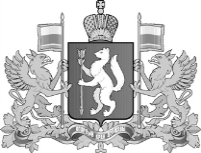 